ПЛАНИРУЕМЫЕ   РЕЗУЛЬТАТЫ ДЛЯ 1 КЛАССА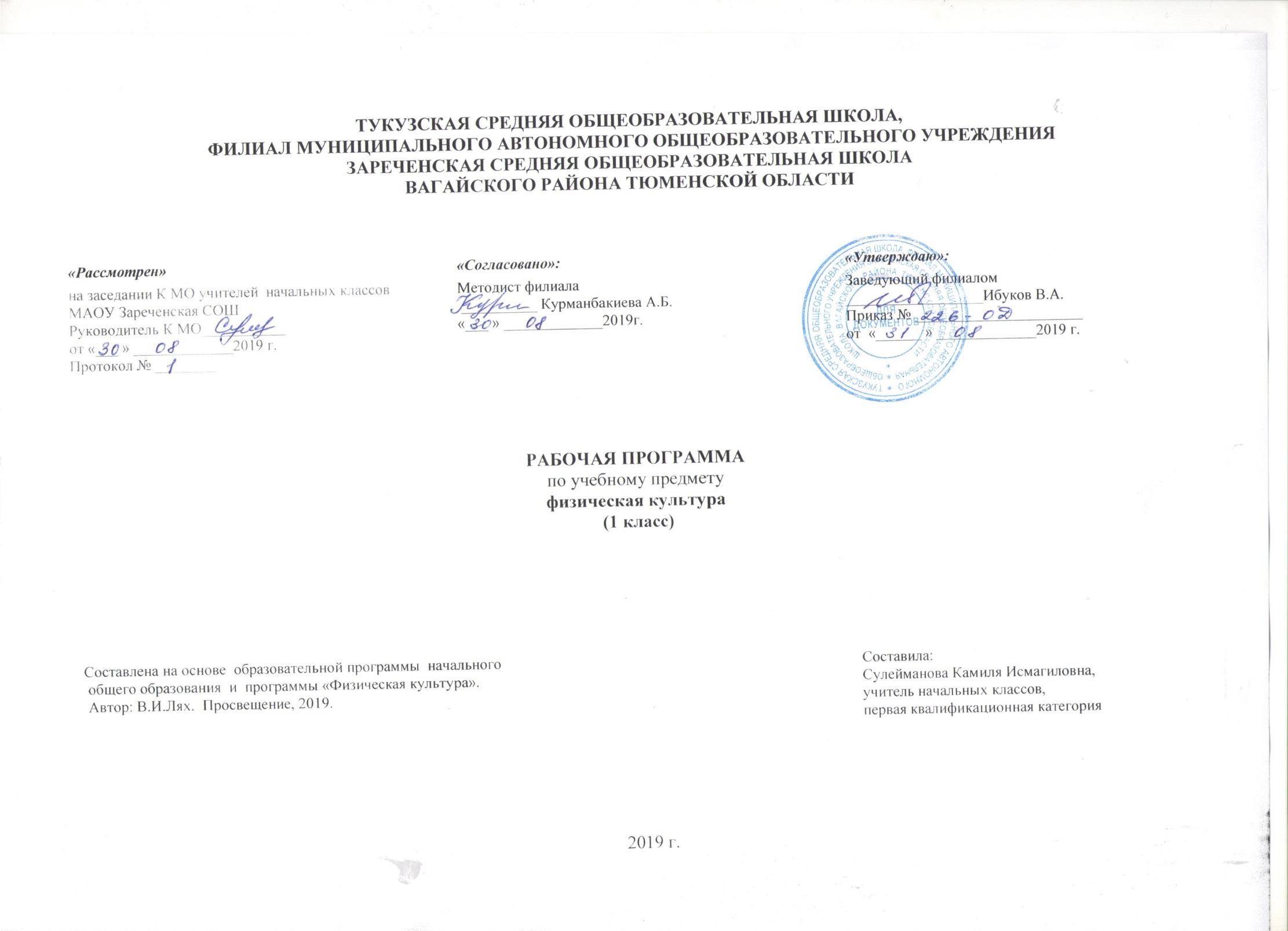 В соответствии с требованиями к результатам освоения основной образовательной программы начального общего образования Федерального государственного образовательного стандарта (Приказ Министерства образования и науки Российской Федерации от 6 октября 2009 г. №373) данная рабочая программа для 1 классов направлена на достижение учащимися личностных, метапредметных и предметных результатов по физической культуре.Личностные результаты:Формирование чувства гордости за свою Родину, российский народ и историю России, осознание своей этнической и национальной принадлежности;Формирование уважительного отношения к культуре других народов;Развитие мотивов учебной деятельности и личностный смысл учения, принятие и освоение социальной роли обучающего;Развитие этических чувств, доброжелательности и эмоциональнонравственной отзывчивости, понимания и сопереживания чувствам других людей;Развитие навыков сотрудничества со сверстниками и взрослыми в разных социальных ситуациях, умение не создавать конфликты и находить выход из спорной ситуации;Развитие самостоятельности и личной ответственности за свои поступки на основе представлений о нравственных нормах, социальной справедливости и свободе;Формирование эстетических потребностей, ценностей и чувств;Формирование установки на безопасный, здоровый образ жизни.  Метапредметные результаты:Овладение способностью принимать и сохранять цели и задачи учебной деятельности, поиска средств её осуществления;Формирование умения планировать, контролировать и оценивать учебные действия в соответствии с поставленной задачей и условиями её реализации; определить наиболее эффективные способы достижения результата;Определение общей цели и путей её достижения; умение договариваться о распределении функций и ролей в совместной деятельности; осуществлять взаимный контроль в совместной деятельности, адекватно оценивать собственное поведение и поведение окружающих;Готовность конструктивно разрешать конфликты посредством учета интересов сторон и сотрудничества;Овладение начальными сведениями о сущности и особенностях объектов, процессов и явлений действительности в соответствии с содержанием конкретного учебного предмета;Овладение базовыми предметами и межпредметными понятиями, окружающими существенные связи и отношения между объектами и процессами.Предметные результаты:Формирование первоначальных представлений о значении физической культуры для укрепления здоровья человека (физического, социального и психического), о её позитивном влиянии на развитие человека (физическое, интеллектуальное, эмоциональное, социальное), о физической культуре и здоровье как факторах успешной учебы и социализации;Овладение умениями организовать здоровьесберегающую жизнедеятельность (режим дня, утренняя зарядка, оздоровительные мероприятия, подвижные игры и т.д.);формирование навыков систематического наблюдения за своим физическим состоянием, величиной физических нагрузок, данных мониторинга здоровья (рост, масса тела и др.), показателей развития основных физических качеств (силы, быстроты, выносливости, координации, гибкости), в том числе подготовка к выполнению нормативов Всероссийского фзкультурно-спортивного комплекса «Готов к труду и обороне» (ГТО). (в ред. Приказа Минобрнауки России от 29.12.2014 №1643)НОРМАТИВЫ ПО ФИЗКУЛЬТУРЕ ДЛЯ УЧАЩИХСЯ 1 КЛАССА: Содержание учебного курса «Физическая культура» 1 классЗнания о физической культуреФизическая культура. Физическая культура как система разнообразных форм занятий физическими упражнениями по укреплению здоровья человека. Ходьба, бег, прыжки, лазанье, ползание, ходьба на лыжах, плавание как жизненно важные способы передвижения человека.Правила предупреждения травматизма во время занятий физическими упражнениями: организация мест занятий, подбор одежды, обуви и инвентаря.Из истории физической культуры. История развития физической культуры и первых соревнований. Связь физической культуры с трудовой и военной деятельностью.Физические упражнения. Физические упражнения, их влияние на физическое развитие и развитие физических качеств. Физическая подготовка и ее связь с развитием основных физических качеств. Характеристика основных физических качеств: силы, быстроты, выносливости, гибкости и равновесия.Физическая нагрузка и ее влияние на повышение частоты сердечных сокращений.Способы физкультурной деятельностиСамостоятельные занятия. Составление режима дня. Выполнение простейших закаливающих процедур, комплексов упражнений для формирования правильной осанки и развития мышц туловища, развития основных физических качеств; проведение оздоровительных занятий в режиме дня (утренняя зарядка, физкультминутки).Самостоятельные наблюдения за физическим развитием и физической подготовленностью. Измерение длины и массы тела, показателей осанки и физических качеств. Измерение Ч.С.С. во время выполнения физических упражнений.Самостоятельные игры и развлечения. Организация и проведение подвижных игр (на спортивных площадках и в спортивных залах).Физическое совершенствованиеФизкультурно – оздоровительная деятельностьКомплексы физических упражнений для утренней зарядки, физкультминуток, занятий по профилактике и коррекции нарушения осанки.Комплексы упражнений на развитие физических качеств.Комплексы дыхательных упражнений. Гимнастика для глаз.Спортивно – оздоровительная деятельностьГимнастика с основами акробатики (24 час). Организующие команды и приемы. Строевые действия в шеренге и колонне; выполнение строевых команд.Акробатические упражнения. Упоры; седы; упражнения в группировке; перекаты; стойка на лопатках; кувырки вперед и назад; гимнастический мост.Акробатические комбинации. Например: 1) мост из положения лежа на спине, опуститься в исходное положение, переворот в положение лежа на животе, прыжок с опорой на руки в упор присев; 2) кувырок вперед в упор присев, кувырок назад в упор присев, из упора присев кувырок назад до упора на коленях с опорой на руки, прыжком переход в упор присев, кувырок назад.Упражнения на низкой гимнастической перекладине: висы, перемахи.Опорный прыжок: вскок на стопку гимнастических матов и соскок.Гимнастические упражнения прикладного характера. Прыжки со скакалкой. Передвижение по гимнастической стенке. Преодоление полосы препятствий с элементами лазанья и перелезания, переползания, передвижение по наклонной гимнастической скамейке.Легкая атлетика (27 часов). Беговые упражнения: с высоким подниманием бедра, прыжками и с ускорением, с изменяющимся направлением движения, из разных исходных положений; челночный бег; высокий старт с последующим ускорением.Прыжковые упражнения: на одной ноге и двух ногах на месте и с продвижением; в длину и в высоту; спрыгивание и запрыгивание;Броски: большого мяча (1кг) на дальность разными способами.Метание: малого мяча в вертикальную цель и на дальность.Лыжные гонки (16 часов). Передвижение на лыжах; повороты; спуски; подъемы; торможение.Подвижные и спортивные игры (32 часов). На материале гимнастики с основами акробатики: игровые задания с использованием строевых упражнений, упражнений на внимание, силу, ловкость и координацию.На материале легкой атлетики: Прыжки, бег, метания и броски; упражнения на координацию, выносливость и быстроту.На материале лыжной подготовки: Эстафеты в передвижении на лыжах, упражнения на выносливость и координацию.На материале спортивных игр.Футбол: удар по неподвижному и катящемуся мячу; остановка мяча; ведение мяча; подвижные игры на материале футбола.Баскетбол: специальные передвижения без мяча; ведение мяча; броски мяча в корзину; подвижные игры на материале баскетбола.Волейбол: подбрасывание мяча; подача мяча; прием и передача мяча; подвижные игры на материале волейбола.Тематическое планирование учебного предмета физическая культура 1 классаТематическое планирование по физической культуре 1 класс  Приложение №1Календарно-тематическое планирование по физической культуре 1 классКонтрольное упражнениеединица
измерениямальчики
оценка
"5"мальчики
оценка
"4"мальчики
оценка
"3"девочки
оценка
"5"девочки
оценка
"4"девочки
оценка
"3"Челночный бег 3*10мсекунд9,910,811,210,211,311,7Бег 30 метровсекунд6,16,97,16,67,47,6Бег 1000 метровмин:секбез учёта
временибез учёта
временибез учёта
временибез учёта
временибез учёта
временибез учёта
времениПрыжок в длину с местасм14011510013011090Подтягивание из виса лёжа на низкой перекладинекол-во
раз12641053п/№Вид программного материалаКол-вочасов1четверть1четверть2четверть3четверть3четверть3четверть4четверть4четверть1Основы знанийВ процессе урокаВ процессе урокаВ процессе урокаВ процессе урокаВ процессе урокаВ процессе урокаВ процессе урокаВ процессе урока2Легкая атлетика и кроссовая подготовка2712153Подвижные игры с элементами спортивных игр32121194Гимнастика с элементами акробатики24245Лыжная подготовка1616Всего часов:992424242727272424№ТемаКоличество часов1/1Т.Б. на уроках по легкой атлетике. Ходьба и медленный бег. О.Р.У. История ГТО12/1Строевые упражнения. Ходьба и медленный бег. О.Р.У. Бег 30 м. сдача норм ГТО. Подвижная игра с элементами легкой атлетики. 13/1Строевые упражнения. Ходьба и медленный бег. О.Р.У. Бег 30 м. Подвижная игра с элементами легкой атлетики.14/1Строевые упражнения. Ходьба и медленный бег. О.Р.У. Прыжки в длину с места. Подтягивания. Подвижная игра с элементами легкой атлетики.15/1Строевые упражнения. Ходьба и медленный бег. О.Р.У. Прыжки в длину с места сдача норм ГТО. Подвижная игра с элементами легкой атлетики.16/1Строевые упражнения. Ходьба и медленный бег. О.Р.У. Прыжки в длину с места. Подвижная игра с элементами легкой атлетики.17/1Строевые упражнения. Ходьба и медленный бег. О.Р.У. Метания мяча. Подвижная игра с элементами легкой атлетики.18/1Строевые упражнения. Ходьба и медленный бег. О.Р.У. Метания мяча. Подтягивания. Челночный бег 3х10. сдача норм ГТО19/1Строевые упражнения. Ходьба и медленный бег. О.Р.У. Метания мяча. Подвижная игра с элементами легкой атлетики.110/1Строевые упражнения. Ходьба и медленный бег. О.Р.У. Прыжки через скакалку. Подвижная игра с элементами легкой атлетики.111/1Строевые упражнения. Ходьба и медленный бег. О.Р.У. Прыжки через скакалку. Подвижная игра с элементами легкой атлетики.112/1Строевые упражнения. Ходьба и медленный бег. О.Р.У. Прыжки через скакалку. Подтягивания. Челночный бег 3х10.113/1Т.Б. на уроке по подвижным играм. Строевые упражнения. Ходьба и медленный бег. О.Р.У. 114/1Строевые упражнения. Ходьба и медленный бег. О.Р.У. Передачи и ловли мяча на месте. Подвижная игра «Волки во рву».115/1Строевые упражнения. Ходьба и медленный бег. О.Р.У. Передачи и ловли мяча на месте. Эстафеты.116/1Строевые упражнения. Ходьба и медленный бег. О.Р.У. Передачи и ловли мяча на месте. Подвижная игра «Волки во рву».117/1Строевые упражнения. Ходьба и медленный бег. О.Р.У. Ведение мяча на месте. Эстафеты.118/1Строевые упражнения. Ходьба и медленный бег. О.Р.У. Ведение мяча на месте. Подвижная игра «Волки во рву».119/1Строевые упражнения. Ходьба и медленный бег. О.Р.У. Ведение мяча на месте. Эстафеты.120/1Строевые упражнения. Ходьба и медленный бег. О.Р.У. Поднимание туловища – 30 сек. Подвижная игра «Попади в мяч».121/1Строевые упражнения. Ходьба и медленный бег. О.Р.У. Эстафеты. Подвижная игра «Попади в мяч».122/1Строевые упражнения. Ходьба и медленный бег. О.Р.У. Поднимание туловища – 30 сек. Подвижная игра «Попади в мяч».123/1Строевые упражнения. Ходьба и медленный бег. О.Р.У. Эстафеты. Подвижная игра «Мяч на полу».124/1Строевые упражнения. Ходьба и медленный бег. О.Р.У. Поднимание туловища – 30 сек. Подвижная игра «Мяч на полу».125/1ТБ на уроке  по гимнастике. Строевые упражнения. Медленный бег. О.Р.У. Группировка присев, сидя, лёжа. Прыжки через скакалку.126/1Строевые упражнения. Медленный бег. О.Р.У. Группировка присев, сидя, лёжа. Прыжки через скакалку.127/1Строевые упражнения. Медленный бег. О.Р.У. Акробатические упражнения. Группировка присев, сидя, лёжа.128/1Строевые упражнения. Медленный бег. О.Р.У. Акробатические упражнения. Прыжки через скакалку.129/1Строевые упражнения. Медленный бег. О.Р.У. Акробатические упражнения. Лазание по гимнастической стенке.130/1Строевые упражнения. Медленный бег. О.Р.У. Лазание по гимнастической стенке. Прыжки через скакалку.131/1Строевые упражнения. Медленный бег. О.Р.У. Лазание по гимнастической стенке. Упражнения в равновесии.132/1Строевые упражнения. Медленный бег. О.Р.У. Упражнения в равновесии. Подтягивания.133/1Строевые упражнения. Медленный бег. О.Р.У. Упражнения в равновесии. Лазание по наклонной скамейке.134/1Строевые упражнения. Медленный бег. О.Р.У. Лазание по наклонной скамейке. Подтягивания.135/1Строевые упражнения. Медленный бег. О.Р.У. Лазание по наклонной скамейке. Лазанье по канату произвольным способом.136/1Строевые упражнения. Медленный бег. О.Р.У. Лазанье по канату произвольным способом. Подтягивания сдача норм ГТО137/1Строевые упражнения. Медленный бег. О.Р.У. Лазанье по канату произвольным способом. Упражнение на гибкость.138/1Строевые упражнения. Медленный бег. О.Р.У. Группировка присев, сидя, лёжа. Упражнение на гибкость.139Строевые упражнения. Медленный бег. О.Р.У. Акробатические упражнения. Упражнение на гибкость.140Строевые упражнения. Медленный бег. О.Р.У. Лазание по гимнастической стенке. Прыжки через скакалку.141Строевые упражнения. Медленный бег. О.Р.У. Упражнения в равновесии. Подтягивания.142Строевые упражнения. Медленный бег. О.Р.У. Лазание по наклонной скамейке. Упражнение на гибкость.143Строевые упражнения. Медленный бег. О.Р.У. Акробатические упражнения. Лазанье по канату произвольным способом.144Строевые упражнения. Медленный бег. О.Р.У. Группировка присев, сидя, лёжа. Лазание по наклонной скамейке.145Строевые упражнения. Медленный бег. О.Р.У. Лазание по гимнастической стенке. Упражнения в равновесии. Лазание по наклонной скамейке.146Строевые упражнения. Медленный бег. О.Р.У. Акробатические упражнения. Лазанье по канату произвольным способом.147Строевые упражнения. Медленный бег. О.Р.У. Лазание по гимнастической стенке.148Строевые упражнения. Медленный бег. О.Р.У. Акробатические упражнения. Лазанье по канату произвольным способом.149ТБ.на уроках но лыжной подготовке. Передвижение на лыжах без палок. Безопасное падение на лыжах.150Передвижение на лыжах без палок. Посадка лыжника.151Передвижение на лыжах без палок. Ступающий шаг(без палок).152Посадка лыжника. Ступающий шаг(без палок).153Ступающий шаг(без палок). Повороты переступанием.154Безопасное падение на лыжах. Повороты переступанием.155Повороты переступанием. Скользящий шаг (без палок).156Скользящий шаг (без палок). Спуск  в низкой стойке.157Скользящий шаг (без палок). Движения руками во время скольжения.158Движения руками во время скольжения. Скользящий шаг (с палками).159Движения руками во время скольжения. Скользящий шаг (с палками).160Скользящий шаг (с палками). Ступающий шаг (с палками).161Посадка лыжника. Ступающий шаг (с палками).162Ступающий шаг (с палками). Подъём ступающим шагом.163Спуск  в низкой стойке. Подъём ступающим шагом. Прохождение дистанции 1 км. сдача норм ГТО164Спуск  в низкой стойке. Подъём ступающим шагом.165Т.Б. на уроке по подвижным игра. Строевые упражнения. Медленный бег. О.Р.У. Эстафеты.166Строевые упражнения. Медленный бег. О.Р.У. Ведения мяча в шаге. Подвижная игра «Передача мячей в колоннах».167Строевые упражнения. Медленный бег. О.Р.У. Ведения мяча в шаге. Эстафеты.168Строевые упражнения. Медленный бег. О.Р.У. Ведения мяча в шаге. Подвижная игра «Передача мячей в колоннах».169Строевые упражнения. Медленный бег. О.Р.У. Бросок мяча 1кг. Эстафеты.170Строевые упражнения. Медленный бег. О.Р.У. Бросок мяча 1кг. Подвижная игра «Передача мячей в колоннах».171Строевые упражнения. Медленный бег. О.Р.У. Бросок и ловля руками от груди. Эстафеты.172Строевые упражнения. Медленный бег. О.Р.У. Бросок и ловля руками от груди. Подвижная игра «Мяч на полу».173Строевые упражнения. Медленный бег. О.Р.У. Бросок и ловля руками от груди. Эстафеты.174Строевые упражнения. Медленный бег. О.Р.У. Бросок мяча 1кг. Эстафеты.175Строевые упражнения. Медленный бег. О.Р.У. Поднимание туловища – 30 сек. Подвижная игра «Мяч на полу».176Т.Б. на уроке по подвижным игра. Строевые упражнения. Ходьба и медленный бег. О.Р.У. Подвижная игра «Волки во рву».177Строевые упражнения. Ходьба и медленный бег. О.Р.У. Ведения мяча в шаге. Эстафеты.178Строевые упражнения. Ходьба и медленный бег. О.Р.У. Ведения мяча в шаге. Подвижная игра «Волки во рву».179Строевые упражнения. Ходьба и медленный бег. О.Р.У. Бросок и ловля руками от груди. Эстафеты.180Строевые упражнения. Ходьба и медленный бег. О.Р.У. Бросок и ловля руками от груди. Подвижная игра «Попади в мяч».181Строевые упражнения. Ходьба и медленный бег. О.Р.У. Ведения мяча в шаге. Эстафеты.182Строевые упражнения. Ходьба и медленный бег. О.Р.У. Бросок и ловля руками от груди. Подвижная игра «Попади в мяч».183Строевые упражнения. Ходьба и медленный бег. О.Р.У. Бросок мяча 1кг. Эстафеты.184Строевые упражнения. Ходьба и медленный бег. О.Р.У. Поднимание туловища – 30 сек. Подвижная игра «Попади в мяч».185Т.Б. на уроках по легкой атлетике. Строевые упражнения. Ходьба и медленный бег. О.Р.У. Высокий старт. Бег 30 м. сдача норм ГТО. Подвижная игра с элементами легкой атлетики.186Строевые упражнения. Ходьба и медленный бег. О.Р.У. Прыжок в длину с разбега сдача норм ГТО. Подвижная игра с элементами легкой атлетики.187Строевые упражнения. Ходьба и медленный бег. О.Р.У. Метания мяча. Подвижная игра с элементами легкой атлетики.188Строевые упражнения. Ходьба и медленный бег. О.Р.У. Бег 30 м. Подвижная игра с элементами легкой атлетики.189Строевые упражнения. Ходьба и медленный бег. О.Р.У. Прыжок в длину с разбега. Подвижная игра с элементами легкой атлетики.190Строевые упражнения. Ходьба и медленный бег. О.Р.У. Метания мяча сдача норм ГТО. Подвижная игра с элементами легкой атлетики.191Строевые упражнения. Ходьба и медленный бег. О.Р.У. Высокий старт. Бег 1000 м.192Строевые упражнения. Ходьба и медленный бег. О.Р.У. Бег 30 м. Подвижная игра с элементами легкой атлетики.193Строевые упражнения. Ходьба и медленный бег. О.Р.У. Метания мяча. Подвижная игра с элементами легкой атлетики.194Строевые упражнения. Ходьба и медленный бег. О.Р.У. Прыжок в длину с разбега сдача норм ГТО. Подвижная игра с элементами легкой атлетики.195Строевые упражнения. Ходьба и медленный бег. О.Р.У. Высокий старт. Бег 1000 м. сдача норм ГТО196Строевые упражнения. Ходьба и медленный бег. О.Р.У. Бег 30 м. Метания мяча.197Строевые упражнения. Ходьба и медленный бег. О.Р.У. Подвижная игра с элементами легкой атлетики.198Строевые упражнения. Ходьба и медленный бег. О.Р.У. Прыжок в длину с разбега. Подвижная игра с элементами легкой атлетики.199Строевые упражнения. Ходьба и медленный бег. О.Р.У. Бег 1000 м. Подвижная игра с элементами легкой атлетики.1№ пп/кол.ч.ДатаДатаДатаДатаДатаДатаДатаТема, содержание урокаТема, содержание урокаТема, содержание урокаТема, содержание урокаТип урокаТип урокаТип урокаВозможные виды деятельностиПланируемые результатыПланируемые результатыПланируемые результатыПланируемые результатыПланируемые результатыПланируемые результатыПланируемые результатыПланируемые результатыПланируемые результатыПланируемые результатыПланируемые результатыПланируемые результатыПланируемые результатыПланируемые результаты№ пп/кол.ч.ПланПланПланПланФактФактФактТема, содержание урокаТема, содержание урокаТема, содержание урокаТема, содержание урокаТип урокаТип урокаТип урокаВозможные виды деятельностиПредметные Предметные Предметные Предметные Предметные ЛичностныеЛичностныеЛичностныеЛичностныеЛичностныеМетапредметныеМетапредметныеМетапредметныеМетапредметныеI четвертьI четвертьI четвертьI четвертьI четвертьI четвертьI четвертьI четвертьI четвертьI четвертьI четвертьI четвертьI четвертьI четвертьI четвертьI четвертьI четвертьI четвертьI четвертьI четвертьI четвертьI четвертьI четвертьI четвертьI четвертьI четвертьI четвертьI четвертьI четвертьI четвертьI четвертьI четвертьI четвертьЛегкая атлетика и кроссовая подготовкаЛегкая атлетика и кроссовая подготовкаЛегкая атлетика и кроссовая подготовкаЛегкая атлетика и кроссовая подготовкаЛегкая атлетика и кроссовая подготовкаЛегкая атлетика и кроссовая подготовкаЛегкая атлетика и кроссовая подготовкаЛегкая атлетика и кроссовая подготовкаЛегкая атлетика и кроссовая подготовкаЛегкая атлетика и кроссовая подготовкаЛегкая атлетика и кроссовая подготовкаЛегкая атлетика и кроссовая подготовкаЛегкая атлетика и кроссовая подготовкаЛегкая атлетика и кроссовая подготовкаЛегкая атлетика и кроссовая подготовкаЛегкая атлетика и кроссовая подготовкаЛегкая атлетика и кроссовая подготовкаЛегкая атлетика и кроссовая подготовкаЛегкая атлетика и кроссовая подготовкаЛегкая атлетика и кроссовая подготовкаЛегкая атлетика и кроссовая подготовкаЛегкая атлетика и кроссовая подготовкаЛегкая атлетика и кроссовая подготовкаЛегкая атлетика и кроссовая подготовкаЛегкая атлетика и кроссовая подготовкаЛегкая атлетика и кроссовая подготовкаЛегкая атлетика и кроссовая подготовкаЛегкая атлетика и кроссовая подготовкаЛегкая атлетика и кроссовая подготовкаЛегкая атлетика и кроссовая подготовкаЛегкая атлетика и кроссовая подготовкаЛегкая атлетика и кроссовая подготовкаЛегкая атлетика и кроссовая подготовка1/13.093.093.093.093.09Т.Б. на уроках по легкой атлетике. Ходьба и медленный бег. О.Р.У. История ГТОТ.Б. на уроках по легкой атлетике. Ходьба и медленный бег. О.Р.У. История ГТОТ.Б. на уроках по легкой атлетике. Ходьба и медленный бег. О.Р.У. История ГТОТ.Б. на уроках по легкой атлетике. Ходьба и медленный бег. О.Р.У. История ГТОВводныйВводныйВводныйПознакомить 
с правилами поведения в спортивном зале и на уроке; учить слушать 
и выполнять командыНаучится: выполнять действия 
по образцу, построение в шеренгу, колонну; соблюдать правила поведения в спортивном зале; выполнять простейший комплекс ОРУНаучится: выполнять действия 
по образцу, построение в шеренгу, колонну; соблюдать правила поведения в спортивном зале; выполнять простейший комплекс ОРУНаучится: выполнять действия 
по образцу, построение в шеренгу, колонну; соблюдать правила поведения в спортивном зале; выполнять простейший комплекс ОРУНаучится: выполнять действия 
по образцу, построение в шеренгу, колонну; соблюдать правила поведения в спортивном зале; выполнять простейший комплекс ОРУНаучится: выполнять действия 
по образцу, построение в шеренгу, колонну; соблюдать правила поведения в спортивном зале; выполнять простейший комплекс ОРУФормирование навыка систематического наблюдения за своим физическим состоянием, величиной физических нагрузок.Развитие самостоятельности и личной ответственности за свои поступки на основе представлений о нравственных нормах.Развитие этических чувств, доброжелательности и эмоционально-нравственной отзывчивости, понимания и сопереживания чувствам других людей.Формирование эстетических потребностей, ценностей и чувств.Формирование и проявление положительных качеств личности, дисциплинированности, трудолюбия и упорства в достижении поставленной цели.Формирование навыка систематического наблюдения за своим физическим состоянием, величиной физических нагрузок.Развитие самостоятельности и личной ответственности за свои поступки на основе представлений о нравственных нормах.Развитие этических чувств, доброжелательности и эмоционально-нравственной отзывчивости, понимания и сопереживания чувствам других людей.Формирование эстетических потребностей, ценностей и чувств.Формирование и проявление положительных качеств личности, дисциплинированности, трудолюбия и упорства в достижении поставленной цели.Формирование навыка систематического наблюдения за своим физическим состоянием, величиной физических нагрузок.Развитие самостоятельности и личной ответственности за свои поступки на основе представлений о нравственных нормах.Развитие этических чувств, доброжелательности и эмоционально-нравственной отзывчивости, понимания и сопереживания чувствам других людей.Формирование эстетических потребностей, ценностей и чувств.Формирование и проявление положительных качеств личности, дисциплинированности, трудолюбия и упорства в достижении поставленной цели.Формирование навыка систематического наблюдения за своим физическим состоянием, величиной физических нагрузок.Развитие самостоятельности и личной ответственности за свои поступки на основе представлений о нравственных нормах.Развитие этических чувств, доброжелательности и эмоционально-нравственной отзывчивости, понимания и сопереживания чувствам других людей.Формирование эстетических потребностей, ценностей и чувств.Формирование и проявление положительных качеств личности, дисциплинированности, трудолюбия и упорства в достижении поставленной цели.Формирование навыка систематического наблюдения за своим физическим состоянием, величиной физических нагрузок.Развитие самостоятельности и личной ответственности за свои поступки на основе представлений о нравственных нормах.Развитие этических чувств, доброжелательности и эмоционально-нравственной отзывчивости, понимания и сопереживания чувствам других людей.Формирование эстетических потребностей, ценностей и чувств.Формирование и проявление положительных качеств личности, дисциплинированности, трудолюбия и упорства в достижении поставленной цели.Познавательные: Осмысление, объяснение своего двигательного опыта.Осознание важности освоения универсальных умений связанных с выполнением упражнений.Осмысление техники выполнения разучиваемых заданий и упражнений.Коммуникативные: Формирование способов позитивного взаимодействия со сверстниками в парах и группах при разучиванииупражнений.Умение объяснять ошибки при выполнении упражнений.Умение управлять эмоциями при общении со сверстниками и взрослыми, сохранять хладнокровие, сдержанность, рассудительность.Умение с достаточной полнотой и точностью выражать свои мысли в соответствии с задачами  урока, владение специальной терминологией.Регулятивные: Умение организовать самостоятельную деятельность с учетом требований ее безопасности, сохранности инвентаря и оборудования, организации мест занятий.Умение характеризовать, выполнять задание в соответствии с целью и анализировать технику выполнения упражнений, давать объективную оценку технике выполнения упражнений на основе освоенных знаний и имеющегося опыта.Умение технически правильно выполнять двигательные действия из базовых видов спорта, использовать их в игровой и соревновательной деятельности.Умение планировать собственную деятельность, распределять нагрузку и отдых в процессе ее выполнения.Умение видеть красоту движений, выделять и обосновывать эстетические признаки в движениях и передвижениях человека.Познавательные: Осмысление, объяснение своего двигательного опыта.Осознание важности освоения универсальных умений связанных с выполнением упражнений.Осмысление техники выполнения разучиваемых заданий и упражнений.Коммуникативные: Формирование способов позитивного взаимодействия со сверстниками в парах и группах при разучиванииупражнений.Умение объяснять ошибки при выполнении упражнений.Умение управлять эмоциями при общении со сверстниками и взрослыми, сохранять хладнокровие, сдержанность, рассудительность.Умение с достаточной полнотой и точностью выражать свои мысли в соответствии с задачами  урока, владение специальной терминологией.Регулятивные: Умение организовать самостоятельную деятельность с учетом требований ее безопасности, сохранности инвентаря и оборудования, организации мест занятий.Умение характеризовать, выполнять задание в соответствии с целью и анализировать технику выполнения упражнений, давать объективную оценку технике выполнения упражнений на основе освоенных знаний и имеющегося опыта.Умение технически правильно выполнять двигательные действия из базовых видов спорта, использовать их в игровой и соревновательной деятельности.Умение планировать собственную деятельность, распределять нагрузку и отдых в процессе ее выполнения.Умение видеть красоту движений, выделять и обосновывать эстетические признаки в движениях и передвижениях человека.Познавательные: Осмысление, объяснение своего двигательного опыта.Осознание важности освоения универсальных умений связанных с выполнением упражнений.Осмысление техники выполнения разучиваемых заданий и упражнений.Коммуникативные: Формирование способов позитивного взаимодействия со сверстниками в парах и группах при разучиванииупражнений.Умение объяснять ошибки при выполнении упражнений.Умение управлять эмоциями при общении со сверстниками и взрослыми, сохранять хладнокровие, сдержанность, рассудительность.Умение с достаточной полнотой и точностью выражать свои мысли в соответствии с задачами  урока, владение специальной терминологией.Регулятивные: Умение организовать самостоятельную деятельность с учетом требований ее безопасности, сохранности инвентаря и оборудования, организации мест занятий.Умение характеризовать, выполнять задание в соответствии с целью и анализировать технику выполнения упражнений, давать объективную оценку технике выполнения упражнений на основе освоенных знаний и имеющегося опыта.Умение технически правильно выполнять двигательные действия из базовых видов спорта, использовать их в игровой и соревновательной деятельности.Умение планировать собственную деятельность, распределять нагрузку и отдых в процессе ее выполнения.Умение видеть красоту движений, выделять и обосновывать эстетические признаки в движениях и передвижениях человека.Познавательные: Осмысление, объяснение своего двигательного опыта.Осознание важности освоения универсальных умений связанных с выполнением упражнений.Осмысление техники выполнения разучиваемых заданий и упражнений.Коммуникативные: Формирование способов позитивного взаимодействия со сверстниками в парах и группах при разучиванииупражнений.Умение объяснять ошибки при выполнении упражнений.Умение управлять эмоциями при общении со сверстниками и взрослыми, сохранять хладнокровие, сдержанность, рассудительность.Умение с достаточной полнотой и точностью выражать свои мысли в соответствии с задачами  урока, владение специальной терминологией.Регулятивные: Умение организовать самостоятельную деятельность с учетом требований ее безопасности, сохранности инвентаря и оборудования, организации мест занятий.Умение характеризовать, выполнять задание в соответствии с целью и анализировать технику выполнения упражнений, давать объективную оценку технике выполнения упражнений на основе освоенных знаний и имеющегося опыта.Умение технически правильно выполнять двигательные действия из базовых видов спорта, использовать их в игровой и соревновательной деятельности.Умение планировать собственную деятельность, распределять нагрузку и отдых в процессе ее выполнения.Умение видеть красоту движений, выделять и обосновывать эстетические признаки в движениях и передвижениях человека.2/15.095.095.095.095.09Строевые упражнения. Ходьба и медленный бег. О.Р.У. Бег 30 м. сдача норм ГТО. Подвижная игра с элементами легкой атлетики. Строевые упражнения. Ходьба и медленный бег. О.Р.У. Бег 30 м. сдача норм ГТО. Подвижная игра с элементами легкой атлетики. Строевые упражнения. Ходьба и медленный бег. О.Р.У. Бег 30 м. сдача норм ГТО. Подвижная игра с элементами легкой атлетики. Строевые упражнения. Ходьба и медленный бег. О.Р.У. Бег 30 м. сдача норм ГТО. Подвижная игра с элементами легкой атлетики. ИгровойИгровойИгровойУчить выполнять команды: «Смирно», «Равняйсь»; построение в шеренгу по одному; учить бегу 30 м.Бег 30 м. сдача норм ГТО.Научится: выполнять  команды: «Смирно», «Равняйсь»; Бегать по дистанции. Уметь: выполнять простейший комплекс ОРУ по образцу;Бегать по дистанции 30 м. Знать: правила игры;Научится: выполнять  команды: «Смирно», «Равняйсь»; Бегать по дистанции. Уметь: выполнять простейший комплекс ОРУ по образцу;Бегать по дистанции 30 м. Знать: правила игры;Научится: выполнять  команды: «Смирно», «Равняйсь»; Бегать по дистанции. Уметь: выполнять простейший комплекс ОРУ по образцу;Бегать по дистанции 30 м. Знать: правила игры;Научится: выполнять  команды: «Смирно», «Равняйсь»; Бегать по дистанции. Уметь: выполнять простейший комплекс ОРУ по образцу;Бегать по дистанции 30 м. Знать: правила игры;Научится: выполнять  команды: «Смирно», «Равняйсь»; Бегать по дистанции. Уметь: выполнять простейший комплекс ОРУ по образцу;Бегать по дистанции 30 м. Знать: правила игры;Формирование навыка систематического наблюдения за своим физическим состоянием, величиной физических нагрузок.Развитие самостоятельности и личной ответственности за свои поступки на основе представлений о нравственных нормах.Развитие этических чувств, доброжелательности и эмоционально-нравственной отзывчивости, понимания и сопереживания чувствам других людей.Формирование эстетических потребностей, ценностей и чувств.Формирование и проявление положительных качеств личности, дисциплинированности, трудолюбия и упорства в достижении поставленной цели.Формирование навыка систематического наблюдения за своим физическим состоянием, величиной физических нагрузок.Развитие самостоятельности и личной ответственности за свои поступки на основе представлений о нравственных нормах.Развитие этических чувств, доброжелательности и эмоционально-нравственной отзывчивости, понимания и сопереживания чувствам других людей.Формирование эстетических потребностей, ценностей и чувств.Формирование и проявление положительных качеств личности, дисциплинированности, трудолюбия и упорства в достижении поставленной цели.Формирование навыка систематического наблюдения за своим физическим состоянием, величиной физических нагрузок.Развитие самостоятельности и личной ответственности за свои поступки на основе представлений о нравственных нормах.Развитие этических чувств, доброжелательности и эмоционально-нравственной отзывчивости, понимания и сопереживания чувствам других людей.Формирование эстетических потребностей, ценностей и чувств.Формирование и проявление положительных качеств личности, дисциплинированности, трудолюбия и упорства в достижении поставленной цели.Формирование навыка систематического наблюдения за своим физическим состоянием, величиной физических нагрузок.Развитие самостоятельности и личной ответственности за свои поступки на основе представлений о нравственных нормах.Развитие этических чувств, доброжелательности и эмоционально-нравственной отзывчивости, понимания и сопереживания чувствам других людей.Формирование эстетических потребностей, ценностей и чувств.Формирование и проявление положительных качеств личности, дисциплинированности, трудолюбия и упорства в достижении поставленной цели.Формирование навыка систематического наблюдения за своим физическим состоянием, величиной физических нагрузок.Развитие самостоятельности и личной ответственности за свои поступки на основе представлений о нравственных нормах.Развитие этических чувств, доброжелательности и эмоционально-нравственной отзывчивости, понимания и сопереживания чувствам других людей.Формирование эстетических потребностей, ценностей и чувств.Формирование и проявление положительных качеств личности, дисциплинированности, трудолюбия и упорства в достижении поставленной цели.Познавательные: Осмысление, объяснение своего двигательного опыта.Осознание важности освоения универсальных умений связанных с выполнением упражнений.Осмысление техники выполнения разучиваемых заданий и упражнений.Коммуникативные: Формирование способов позитивного взаимодействия со сверстниками в парах и группах при разучиванииупражнений.Умение объяснять ошибки при выполнении упражнений.Умение управлять эмоциями при общении со сверстниками и взрослыми, сохранять хладнокровие, сдержанность, рассудительность.Умение с достаточной полнотой и точностью выражать свои мысли в соответствии с задачами  урока, владение специальной терминологией.Регулятивные: Умение организовать самостоятельную деятельность с учетом требований ее безопасности, сохранности инвентаря и оборудования, организации мест занятий.Умение характеризовать, выполнять задание в соответствии с целью и анализировать технику выполнения упражнений, давать объективную оценку технике выполнения упражнений на основе освоенных знаний и имеющегося опыта.Умение технически правильно выполнять двигательные действия из базовых видов спорта, использовать их в игровой и соревновательной деятельности.Умение планировать собственную деятельность, распределять нагрузку и отдых в процессе ее выполнения.Умение видеть красоту движений, выделять и обосновывать эстетические признаки в движениях и передвижениях человека.Познавательные: Осмысление, объяснение своего двигательного опыта.Осознание важности освоения универсальных умений связанных с выполнением упражнений.Осмысление техники выполнения разучиваемых заданий и упражнений.Коммуникативные: Формирование способов позитивного взаимодействия со сверстниками в парах и группах при разучиванииупражнений.Умение объяснять ошибки при выполнении упражнений.Умение управлять эмоциями при общении со сверстниками и взрослыми, сохранять хладнокровие, сдержанность, рассудительность.Умение с достаточной полнотой и точностью выражать свои мысли в соответствии с задачами  урока, владение специальной терминологией.Регулятивные: Умение организовать самостоятельную деятельность с учетом требований ее безопасности, сохранности инвентаря и оборудования, организации мест занятий.Умение характеризовать, выполнять задание в соответствии с целью и анализировать технику выполнения упражнений, давать объективную оценку технике выполнения упражнений на основе освоенных знаний и имеющегося опыта.Умение технически правильно выполнять двигательные действия из базовых видов спорта, использовать их в игровой и соревновательной деятельности.Умение планировать собственную деятельность, распределять нагрузку и отдых в процессе ее выполнения.Умение видеть красоту движений, выделять и обосновывать эстетические признаки в движениях и передвижениях человека.Познавательные: Осмысление, объяснение своего двигательного опыта.Осознание важности освоения универсальных умений связанных с выполнением упражнений.Осмысление техники выполнения разучиваемых заданий и упражнений.Коммуникативные: Формирование способов позитивного взаимодействия со сверстниками в парах и группах при разучиванииупражнений.Умение объяснять ошибки при выполнении упражнений.Умение управлять эмоциями при общении со сверстниками и взрослыми, сохранять хладнокровие, сдержанность, рассудительность.Умение с достаточной полнотой и точностью выражать свои мысли в соответствии с задачами  урока, владение специальной терминологией.Регулятивные: Умение организовать самостоятельную деятельность с учетом требований ее безопасности, сохранности инвентаря и оборудования, организации мест занятий.Умение характеризовать, выполнять задание в соответствии с целью и анализировать технику выполнения упражнений, давать объективную оценку технике выполнения упражнений на основе освоенных знаний и имеющегося опыта.Умение технически правильно выполнять двигательные действия из базовых видов спорта, использовать их в игровой и соревновательной деятельности.Умение планировать собственную деятельность, распределять нагрузку и отдых в процессе ее выполнения.Умение видеть красоту движений, выделять и обосновывать эстетические признаки в движениях и передвижениях человека.Познавательные: Осмысление, объяснение своего двигательного опыта.Осознание важности освоения универсальных умений связанных с выполнением упражнений.Осмысление техники выполнения разучиваемых заданий и упражнений.Коммуникативные: Формирование способов позитивного взаимодействия со сверстниками в парах и группах при разучиванииупражнений.Умение объяснять ошибки при выполнении упражнений.Умение управлять эмоциями при общении со сверстниками и взрослыми, сохранять хладнокровие, сдержанность, рассудительность.Умение с достаточной полнотой и точностью выражать свои мысли в соответствии с задачами  урока, владение специальной терминологией.Регулятивные: Умение организовать самостоятельную деятельность с учетом требований ее безопасности, сохранности инвентаря и оборудования, организации мест занятий.Умение характеризовать, выполнять задание в соответствии с целью и анализировать технику выполнения упражнений, давать объективную оценку технике выполнения упражнений на основе освоенных знаний и имеющегося опыта.Умение технически правильно выполнять двигательные действия из базовых видов спорта, использовать их в игровой и соревновательной деятельности.Умение планировать собственную деятельность, распределять нагрузку и отдых в процессе ее выполнения.Умение видеть красоту движений, выделять и обосновывать эстетические признаки в движениях и передвижениях человека.3/16.096.096.096.096.09Строевые упражнения. Ходьба и медленный бег. О.Р.У. Бег 30 м. Подвижная игра с элементами легкой атлетики.Строевые упражнения. Ходьба и медленный бег. О.Р.У. Бег 30 м. Подвижная игра с элементами легкой атлетики.Строевые упражнения. Ходьба и медленный бег. О.Р.У. Бег 30 м. Подвижная игра с элементами легкой атлетики.Строевые упражнения. Ходьба и медленный бег. О.Р.У. Бег 30 м. Подвижная игра с элементами легкой атлетики.ИгровойИгровойИгровойСовершенствование техники бега на 30 метров. Способствовать развитию физических качеств в игре.Уметь: выполнять простейший комплекс ОРУ по образцу;Бегать по дистанции 30 м.Знать: правила игры;Уметь: выполнять простейший комплекс ОРУ по образцу;Бегать по дистанции 30 м.Знать: правила игры;Уметь: выполнять простейший комплекс ОРУ по образцу;Бегать по дистанции 30 м.Знать: правила игры;Уметь: выполнять простейший комплекс ОРУ по образцу;Бегать по дистанции 30 м.Знать: правила игры;Уметь: выполнять простейший комплекс ОРУ по образцу;Бегать по дистанции 30 м.Знать: правила игры;Формирование навыка систематического наблюдения за своим физическим состоянием, величиной физических нагрузок.Развитие самостоятельности и личной ответственности за свои поступки на основе представлений о нравственных нормах.Развитие этических чувств, доброжелательности и эмоционально-нравственной отзывчивости, понимания и сопереживания чувствам других людей.Формирование эстетических потребностей, ценностей и чувств.Формирование и проявление положительных качеств личности, дисциплинированности, трудолюбия и упорства в достижении поставленной цели.Формирование навыка систематического наблюдения за своим физическим состоянием, величиной физических нагрузок.Развитие самостоятельности и личной ответственности за свои поступки на основе представлений о нравственных нормах.Развитие этических чувств, доброжелательности и эмоционально-нравственной отзывчивости, понимания и сопереживания чувствам других людей.Формирование эстетических потребностей, ценностей и чувств.Формирование и проявление положительных качеств личности, дисциплинированности, трудолюбия и упорства в достижении поставленной цели.Формирование навыка систематического наблюдения за своим физическим состоянием, величиной физических нагрузок.Развитие самостоятельности и личной ответственности за свои поступки на основе представлений о нравственных нормах.Развитие этических чувств, доброжелательности и эмоционально-нравственной отзывчивости, понимания и сопереживания чувствам других людей.Формирование эстетических потребностей, ценностей и чувств.Формирование и проявление положительных качеств личности, дисциплинированности, трудолюбия и упорства в достижении поставленной цели.Формирование навыка систематического наблюдения за своим физическим состоянием, величиной физических нагрузок.Развитие самостоятельности и личной ответственности за свои поступки на основе представлений о нравственных нормах.Развитие этических чувств, доброжелательности и эмоционально-нравственной отзывчивости, понимания и сопереживания чувствам других людей.Формирование эстетических потребностей, ценностей и чувств.Формирование и проявление положительных качеств личности, дисциплинированности, трудолюбия и упорства в достижении поставленной цели.Формирование навыка систематического наблюдения за своим физическим состоянием, величиной физических нагрузок.Развитие самостоятельности и личной ответственности за свои поступки на основе представлений о нравственных нормах.Развитие этических чувств, доброжелательности и эмоционально-нравственной отзывчивости, понимания и сопереживания чувствам других людей.Формирование эстетических потребностей, ценностей и чувств.Формирование и проявление положительных качеств личности, дисциплинированности, трудолюбия и упорства в достижении поставленной цели.Познавательные: Осмысление, объяснение своего двигательного опыта.Осознание важности освоения универсальных умений связанных с выполнением упражнений.Осмысление техники выполнения разучиваемых заданий и упражнений.Коммуникативные: Формирование способов позитивного взаимодействия со сверстниками в парах и группах при разучиванииупражнений.Умение объяснять ошибки при выполнении упражнений.Умение управлять эмоциями при общении со сверстниками и взрослыми, сохранять хладнокровие, сдержанность, рассудительность.Умение с достаточной полнотой и точностью выражать свои мысли в соответствии с задачами  урока, владение специальной терминологией.Регулятивные: Умение организовать самостоятельную деятельность с учетом требований ее безопасности, сохранности инвентаря и оборудования, организации мест занятий.Умение характеризовать, выполнять задание в соответствии с целью и анализировать технику выполнения упражнений, давать объективную оценку технике выполнения упражнений на основе освоенных знаний и имеющегося опыта.Умение технически правильно выполнять двигательные действия из базовых видов спорта, использовать их в игровой и соревновательной деятельности.Умение планировать собственную деятельность, распределять нагрузку и отдых в процессе ее выполнения.Умение видеть красоту движений, выделять и обосновывать эстетические признаки в движениях и передвижениях человека.Познавательные: Осмысление, объяснение своего двигательного опыта.Осознание важности освоения универсальных умений связанных с выполнением упражнений.Осмысление техники выполнения разучиваемых заданий и упражнений.Коммуникативные: Формирование способов позитивного взаимодействия со сверстниками в парах и группах при разучиванииупражнений.Умение объяснять ошибки при выполнении упражнений.Умение управлять эмоциями при общении со сверстниками и взрослыми, сохранять хладнокровие, сдержанность, рассудительность.Умение с достаточной полнотой и точностью выражать свои мысли в соответствии с задачами  урока, владение специальной терминологией.Регулятивные: Умение организовать самостоятельную деятельность с учетом требований ее безопасности, сохранности инвентаря и оборудования, организации мест занятий.Умение характеризовать, выполнять задание в соответствии с целью и анализировать технику выполнения упражнений, давать объективную оценку технике выполнения упражнений на основе освоенных знаний и имеющегося опыта.Умение технически правильно выполнять двигательные действия из базовых видов спорта, использовать их в игровой и соревновательной деятельности.Умение планировать собственную деятельность, распределять нагрузку и отдых в процессе ее выполнения.Умение видеть красоту движений, выделять и обосновывать эстетические признаки в движениях и передвижениях человека.Познавательные: Осмысление, объяснение своего двигательного опыта.Осознание важности освоения универсальных умений связанных с выполнением упражнений.Осмысление техники выполнения разучиваемых заданий и упражнений.Коммуникативные: Формирование способов позитивного взаимодействия со сверстниками в парах и группах при разучиванииупражнений.Умение объяснять ошибки при выполнении упражнений.Умение управлять эмоциями при общении со сверстниками и взрослыми, сохранять хладнокровие, сдержанность, рассудительность.Умение с достаточной полнотой и точностью выражать свои мысли в соответствии с задачами  урока, владение специальной терминологией.Регулятивные: Умение организовать самостоятельную деятельность с учетом требований ее безопасности, сохранности инвентаря и оборудования, организации мест занятий.Умение характеризовать, выполнять задание в соответствии с целью и анализировать технику выполнения упражнений, давать объективную оценку технике выполнения упражнений на основе освоенных знаний и имеющегося опыта.Умение технически правильно выполнять двигательные действия из базовых видов спорта, использовать их в игровой и соревновательной деятельности.Умение планировать собственную деятельность, распределять нагрузку и отдых в процессе ее выполнения.Умение видеть красоту движений, выделять и обосновывать эстетические признаки в движениях и передвижениях человека.Познавательные: Осмысление, объяснение своего двигательного опыта.Осознание важности освоения универсальных умений связанных с выполнением упражнений.Осмысление техники выполнения разучиваемых заданий и упражнений.Коммуникативные: Формирование способов позитивного взаимодействия со сверстниками в парах и группах при разучиванииупражнений.Умение объяснять ошибки при выполнении упражнений.Умение управлять эмоциями при общении со сверстниками и взрослыми, сохранять хладнокровие, сдержанность, рассудительность.Умение с достаточной полнотой и точностью выражать свои мысли в соответствии с задачами  урока, владение специальной терминологией.Регулятивные: Умение организовать самостоятельную деятельность с учетом требований ее безопасности, сохранности инвентаря и оборудования, организации мест занятий.Умение характеризовать, выполнять задание в соответствии с целью и анализировать технику выполнения упражнений, давать объективную оценку технике выполнения упражнений на основе освоенных знаний и имеющегося опыта.Умение технически правильно выполнять двигательные действия из базовых видов спорта, использовать их в игровой и соревновательной деятельности.Умение планировать собственную деятельность, распределять нагрузку и отдых в процессе ее выполнения.Умение видеть красоту движений, выделять и обосновывать эстетические признаки в движениях и передвижениях человека.4/110.0910.0910.0910.0910.09Строевые упражнения. Ходьба и медленный бег. О.Р.У. Прыжки в длину с места. Подтягивания. Подвижная игра с элементами легкой атлетики.Строевые упражнения. Ходьба и медленный бег. О.Р.У. Прыжки в длину с места. Подтягивания. Подвижная игра с элементами легкой атлетики.Строевые упражнения. Ходьба и медленный бег. О.Р.У. Прыжки в длину с места. Подтягивания. Подвижная игра с элементами легкой атлетики.Строевые упражнения. Ходьба и медленный бег. О.Р.У. Прыжки в длину с места. Подтягивания. Подвижная игра с элементами легкой атлетики.ИгровойИгровойИгровойОбучение технике прыжков в длину с места. Обучение технике подтягивания.Уметь:  выполнять простейший комплекс ОРУ по образцу; Научится: прыжкам в длину с места; подтягиваться в положение вис на перекладине.Знать: правила игры;Уметь:  выполнять простейший комплекс ОРУ по образцу; Научится: прыжкам в длину с места; подтягиваться в положение вис на перекладине.Знать: правила игры;Уметь:  выполнять простейший комплекс ОРУ по образцу; Научится: прыжкам в длину с места; подтягиваться в положение вис на перекладине.Знать: правила игры;Уметь:  выполнять простейший комплекс ОРУ по образцу; Научится: прыжкам в длину с места; подтягиваться в положение вис на перекладине.Знать: правила игры;Уметь:  выполнять простейший комплекс ОРУ по образцу; Научится: прыжкам в длину с места; подтягиваться в положение вис на перекладине.Знать: правила игры;Формирование навыка систематического наблюдения за своим физическим состоянием, величиной физических нагрузок.Развитие самостоятельности и личной ответственности за свои поступки на основе представлений о нравственных нормах.Развитие этических чувств, доброжелательности и эмоционально-нравственной отзывчивости, понимания и сопереживания чувствам других людей.Формирование эстетических потребностей, ценностей и чувств.Формирование и проявление положительных качеств личности, дисциплинированности, трудолюбия и упорства в достижении поставленной цели.Формирование навыка систематического наблюдения за своим физическим состоянием, величиной физических нагрузок.Развитие самостоятельности и личной ответственности за свои поступки на основе представлений о нравственных нормах.Развитие этических чувств, доброжелательности и эмоционально-нравственной отзывчивости, понимания и сопереживания чувствам других людей.Формирование эстетических потребностей, ценностей и чувств.Формирование и проявление положительных качеств личности, дисциплинированности, трудолюбия и упорства в достижении поставленной цели.Формирование навыка систематического наблюдения за своим физическим состоянием, величиной физических нагрузок.Развитие самостоятельности и личной ответственности за свои поступки на основе представлений о нравственных нормах.Развитие этических чувств, доброжелательности и эмоционально-нравственной отзывчивости, понимания и сопереживания чувствам других людей.Формирование эстетических потребностей, ценностей и чувств.Формирование и проявление положительных качеств личности, дисциплинированности, трудолюбия и упорства в достижении поставленной цели.Формирование навыка систематического наблюдения за своим физическим состоянием, величиной физических нагрузок.Развитие самостоятельности и личной ответственности за свои поступки на основе представлений о нравственных нормах.Развитие этических чувств, доброжелательности и эмоционально-нравственной отзывчивости, понимания и сопереживания чувствам других людей.Формирование эстетических потребностей, ценностей и чувств.Формирование и проявление положительных качеств личности, дисциплинированности, трудолюбия и упорства в достижении поставленной цели.Формирование навыка систематического наблюдения за своим физическим состоянием, величиной физических нагрузок.Развитие самостоятельности и личной ответственности за свои поступки на основе представлений о нравственных нормах.Развитие этических чувств, доброжелательности и эмоционально-нравственной отзывчивости, понимания и сопереживания чувствам других людей.Формирование эстетических потребностей, ценностей и чувств.Формирование и проявление положительных качеств личности, дисциплинированности, трудолюбия и упорства в достижении поставленной цели.Познавательные: Осмысление, объяснение своего двигательного опыта.Осознание важности освоения универсальных умений связанных с выполнением упражнений.Осмысление техники выполнения разучиваемых заданий и упражнений.Коммуникативные: Формирование способов позитивного взаимодействия со сверстниками в парах и группах при разучиванииупражнений.Умение объяснять ошибки при выполнении упражнений.Умение управлять эмоциями при общении со сверстниками и взрослыми, сохранять хладнокровие, сдержанность, рассудительность.Умение с достаточной полнотой и точностью выражать свои мысли в соответствии с задачами  урока, владение специальной терминологией.Регулятивные: Умение организовать самостоятельную деятельность с учетом требований ее безопасности, сохранности инвентаря и оборудования, организации мест занятий.Умение характеризовать, выполнять задание в соответствии с целью и анализировать технику выполнения упражнений, давать объективную оценку технике выполнения упражнений на основе освоенных знаний и имеющегося опыта.Умение технически правильно выполнять двигательные действия из базовых видов спорта, использовать их в игровой и соревновательной деятельности.Умение планировать собственную деятельность, распределять нагрузку и отдых в процессе ее выполнения.Умение видеть красоту движений, выделять и обосновывать эстетические признаки в движениях и передвижениях человека.Познавательные: Осмысление, объяснение своего двигательного опыта.Осознание важности освоения универсальных умений связанных с выполнением упражнений.Осмысление техники выполнения разучиваемых заданий и упражнений.Коммуникативные: Формирование способов позитивного взаимодействия со сверстниками в парах и группах при разучиванииупражнений.Умение объяснять ошибки при выполнении упражнений.Умение управлять эмоциями при общении со сверстниками и взрослыми, сохранять хладнокровие, сдержанность, рассудительность.Умение с достаточной полнотой и точностью выражать свои мысли в соответствии с задачами  урока, владение специальной терминологией.Регулятивные: Умение организовать самостоятельную деятельность с учетом требований ее безопасности, сохранности инвентаря и оборудования, организации мест занятий.Умение характеризовать, выполнять задание в соответствии с целью и анализировать технику выполнения упражнений, давать объективную оценку технике выполнения упражнений на основе освоенных знаний и имеющегося опыта.Умение технически правильно выполнять двигательные действия из базовых видов спорта, использовать их в игровой и соревновательной деятельности.Умение планировать собственную деятельность, распределять нагрузку и отдых в процессе ее выполнения.Умение видеть красоту движений, выделять и обосновывать эстетические признаки в движениях и передвижениях человека.Познавательные: Осмысление, объяснение своего двигательного опыта.Осознание важности освоения универсальных умений связанных с выполнением упражнений.Осмысление техники выполнения разучиваемых заданий и упражнений.Коммуникативные: Формирование способов позитивного взаимодействия со сверстниками в парах и группах при разучиванииупражнений.Умение объяснять ошибки при выполнении упражнений.Умение управлять эмоциями при общении со сверстниками и взрослыми, сохранять хладнокровие, сдержанность, рассудительность.Умение с достаточной полнотой и точностью выражать свои мысли в соответствии с задачами  урока, владение специальной терминологией.Регулятивные: Умение организовать самостоятельную деятельность с учетом требований ее безопасности, сохранности инвентаря и оборудования, организации мест занятий.Умение характеризовать, выполнять задание в соответствии с целью и анализировать технику выполнения упражнений, давать объективную оценку технике выполнения упражнений на основе освоенных знаний и имеющегося опыта.Умение технически правильно выполнять двигательные действия из базовых видов спорта, использовать их в игровой и соревновательной деятельности.Умение планировать собственную деятельность, распределять нагрузку и отдых в процессе ее выполнения.Умение видеть красоту движений, выделять и обосновывать эстетические признаки в движениях и передвижениях человека.Познавательные: Осмысление, объяснение своего двигательного опыта.Осознание важности освоения универсальных умений связанных с выполнением упражнений.Осмысление техники выполнения разучиваемых заданий и упражнений.Коммуникативные: Формирование способов позитивного взаимодействия со сверстниками в парах и группах при разучиванииупражнений.Умение объяснять ошибки при выполнении упражнений.Умение управлять эмоциями при общении со сверстниками и взрослыми, сохранять хладнокровие, сдержанность, рассудительность.Умение с достаточной полнотой и точностью выражать свои мысли в соответствии с задачами  урока, владение специальной терминологией.Регулятивные: Умение организовать самостоятельную деятельность с учетом требований ее безопасности, сохранности инвентаря и оборудования, организации мест занятий.Умение характеризовать, выполнять задание в соответствии с целью и анализировать технику выполнения упражнений, давать объективную оценку технике выполнения упражнений на основе освоенных знаний и имеющегося опыта.Умение технически правильно выполнять двигательные действия из базовых видов спорта, использовать их в игровой и соревновательной деятельности.Умение планировать собственную деятельность, распределять нагрузку и отдых в процессе ее выполнения.Умение видеть красоту движений, выделять и обосновывать эстетические признаки в движениях и передвижениях человека.5/112.0912.0912.0912.0912.09Строевые упражнения. Ходьба и медленный бег. О.Р.У. Прыжки в длину с места сдача норм ГТО. Подвижная игра с элементами легкой атлетики.Строевые упражнения. Ходьба и медленный бег. О.Р.У. Прыжки в длину с места сдача норм ГТО. Подвижная игра с элементами легкой атлетики.Строевые упражнения. Ходьба и медленный бег. О.Р.У. Прыжки в длину с места сдача норм ГТО. Подвижная игра с элементами легкой атлетики.Строевые упражнения. Ходьба и медленный бег. О.Р.У. Прыжки в длину с места сдача норм ГТО. Подвижная игра с элементами легкой атлетики.ИгровойИгровойИгровойСовершенствование техники прыжков в длину с места. Способствовать развитию физических качеств в игре. Прыжки в длину с места сдача норм ГТО. Уметь: выполнять простейший комплекс ОРУ по образцу; выполнять прыжки в длину с места.Знать: правила игры;Уметь: выполнять простейший комплекс ОРУ по образцу; выполнять прыжки в длину с места.Знать: правила игры;Уметь: выполнять простейший комплекс ОРУ по образцу; выполнять прыжки в длину с места.Знать: правила игры;Уметь: выполнять простейший комплекс ОРУ по образцу; выполнять прыжки в длину с места.Знать: правила игры;Уметь: выполнять простейший комплекс ОРУ по образцу; выполнять прыжки в длину с места.Знать: правила игры;Формирование навыка систематического наблюдения за своим физическим состоянием, величиной физических нагрузок.Развитие самостоятельности и личной ответственности за свои поступки на основе представлений о нравственных нормах.Развитие этических чувств, доброжелательности и эмоционально-нравственной отзывчивости, понимания и сопереживания чувствам других людей.Формирование эстетических потребностей, ценностей и чувств.Формирование и проявление положительных качеств личности, дисциплинированности, трудолюбия и упорства в достижении поставленной цели.Формирование навыка систематического наблюдения за своим физическим состоянием, величиной физических нагрузок.Развитие самостоятельности и личной ответственности за свои поступки на основе представлений о нравственных нормах.Развитие этических чувств, доброжелательности и эмоционально-нравственной отзывчивости, понимания и сопереживания чувствам других людей.Формирование эстетических потребностей, ценностей и чувств.Формирование и проявление положительных качеств личности, дисциплинированности, трудолюбия и упорства в достижении поставленной цели.Формирование навыка систематического наблюдения за своим физическим состоянием, величиной физических нагрузок.Развитие самостоятельности и личной ответственности за свои поступки на основе представлений о нравственных нормах.Развитие этических чувств, доброжелательности и эмоционально-нравственной отзывчивости, понимания и сопереживания чувствам других людей.Формирование эстетических потребностей, ценностей и чувств.Формирование и проявление положительных качеств личности, дисциплинированности, трудолюбия и упорства в достижении поставленной цели.Формирование навыка систематического наблюдения за своим физическим состоянием, величиной физических нагрузок.Развитие самостоятельности и личной ответственности за свои поступки на основе представлений о нравственных нормах.Развитие этических чувств, доброжелательности и эмоционально-нравственной отзывчивости, понимания и сопереживания чувствам других людей.Формирование эстетических потребностей, ценностей и чувств.Формирование и проявление положительных качеств личности, дисциплинированности, трудолюбия и упорства в достижении поставленной цели.Формирование навыка систематического наблюдения за своим физическим состоянием, величиной физических нагрузок.Развитие самостоятельности и личной ответственности за свои поступки на основе представлений о нравственных нормах.Развитие этических чувств, доброжелательности и эмоционально-нравственной отзывчивости, понимания и сопереживания чувствам других людей.Формирование эстетических потребностей, ценностей и чувств.Формирование и проявление положительных качеств личности, дисциплинированности, трудолюбия и упорства в достижении поставленной цели.Познавательные: Осмысление, объяснение своего двигательного опыта.Осознание важности освоения универсальных умений связанных с выполнением упражнений.Осмысление техники выполнения разучиваемых заданий и упражнений.Коммуникативные: Формирование способов позитивного взаимодействия со сверстниками в парах и группах при разучиванииупражнений.Умение объяснять ошибки при выполнении упражнений.Умение управлять эмоциями при общении со сверстниками и взрослыми, сохранять хладнокровие, сдержанность, рассудительность.Умение с достаточной полнотой и точностью выражать свои мысли в соответствии с задачами  урока, владение специальной терминологией.Регулятивные: Умение организовать самостоятельную деятельность с учетом требований ее безопасности, сохранности инвентаря и оборудования, организации мест занятий.Умение характеризовать, выполнять задание в соответствии с целью и анализировать технику выполнения упражнений, давать объективную оценку технике выполнения упражнений на основе освоенных знаний и имеющегося опыта.Умение технически правильно выполнять двигательные действия из базовых видов спорта, использовать их в игровой и соревновательной деятельности.Умение планировать собственную деятельность, распределять нагрузку и отдых в процессе ее выполнения.Умение видеть красоту движений, выделять и обосновывать эстетические признаки в движениях и передвижениях человека.Познавательные: Осмысление, объяснение своего двигательного опыта.Осознание важности освоения универсальных умений связанных с выполнением упражнений.Осмысление техники выполнения разучиваемых заданий и упражнений.Коммуникативные: Формирование способов позитивного взаимодействия со сверстниками в парах и группах при разучиванииупражнений.Умение объяснять ошибки при выполнении упражнений.Умение управлять эмоциями при общении со сверстниками и взрослыми, сохранять хладнокровие, сдержанность, рассудительность.Умение с достаточной полнотой и точностью выражать свои мысли в соответствии с задачами  урока, владение специальной терминологией.Регулятивные: Умение организовать самостоятельную деятельность с учетом требований ее безопасности, сохранности инвентаря и оборудования, организации мест занятий.Умение характеризовать, выполнять задание в соответствии с целью и анализировать технику выполнения упражнений, давать объективную оценку технике выполнения упражнений на основе освоенных знаний и имеющегося опыта.Умение технически правильно выполнять двигательные действия из базовых видов спорта, использовать их в игровой и соревновательной деятельности.Умение планировать собственную деятельность, распределять нагрузку и отдых в процессе ее выполнения.Умение видеть красоту движений, выделять и обосновывать эстетические признаки в движениях и передвижениях человека.Познавательные: Осмысление, объяснение своего двигательного опыта.Осознание важности освоения универсальных умений связанных с выполнением упражнений.Осмысление техники выполнения разучиваемых заданий и упражнений.Коммуникативные: Формирование способов позитивного взаимодействия со сверстниками в парах и группах при разучиванииупражнений.Умение объяснять ошибки при выполнении упражнений.Умение управлять эмоциями при общении со сверстниками и взрослыми, сохранять хладнокровие, сдержанность, рассудительность.Умение с достаточной полнотой и точностью выражать свои мысли в соответствии с задачами  урока, владение специальной терминологией.Регулятивные: Умение организовать самостоятельную деятельность с учетом требований ее безопасности, сохранности инвентаря и оборудования, организации мест занятий.Умение характеризовать, выполнять задание в соответствии с целью и анализировать технику выполнения упражнений, давать объективную оценку технике выполнения упражнений на основе освоенных знаний и имеющегося опыта.Умение технически правильно выполнять двигательные действия из базовых видов спорта, использовать их в игровой и соревновательной деятельности.Умение планировать собственную деятельность, распределять нагрузку и отдых в процессе ее выполнения.Умение видеть красоту движений, выделять и обосновывать эстетические признаки в движениях и передвижениях человека.Познавательные: Осмысление, объяснение своего двигательного опыта.Осознание важности освоения универсальных умений связанных с выполнением упражнений.Осмысление техники выполнения разучиваемых заданий и упражнений.Коммуникативные: Формирование способов позитивного взаимодействия со сверстниками в парах и группах при разучиванииупражнений.Умение объяснять ошибки при выполнении упражнений.Умение управлять эмоциями при общении со сверстниками и взрослыми, сохранять хладнокровие, сдержанность, рассудительность.Умение с достаточной полнотой и точностью выражать свои мысли в соответствии с задачами  урока, владение специальной терминологией.Регулятивные: Умение организовать самостоятельную деятельность с учетом требований ее безопасности, сохранности инвентаря и оборудования, организации мест занятий.Умение характеризовать, выполнять задание в соответствии с целью и анализировать технику выполнения упражнений, давать объективную оценку технике выполнения упражнений на основе освоенных знаний и имеющегося опыта.Умение технически правильно выполнять двигательные действия из базовых видов спорта, использовать их в игровой и соревновательной деятельности.Умение планировать собственную деятельность, распределять нагрузку и отдых в процессе ее выполнения.Умение видеть красоту движений, выделять и обосновывать эстетические признаки в движениях и передвижениях человека.6/113.0913.0913.0913.09Строевые упражнения. Ходьба и медленный бег. О.Р.У. Прыжки в длину с места. Подвижная игра с элементами легкой атлетики.Строевые упражнения. Ходьба и медленный бег. О.Р.У. Прыжки в длину с места. Подвижная игра с элементами легкой атлетики.Строевые упражнения. Ходьба и медленный бег. О.Р.У. Прыжки в длину с места. Подвижная игра с элементами легкой атлетики.Строевые упражнения. Ходьба и медленный бег. О.Р.У. Прыжки в длину с места. Подвижная игра с элементами легкой атлетики.Строевые упражнения. Ходьба и медленный бег. О.Р.У. Прыжки в длину с места. Подвижная игра с элементами легкой атлетики.ИгровойИгровойИгровойСовершенствование техники прыжков в длину с места. Способствовать развитию физических качеств в игре.Уметь: выполнять простейший комплекс ОРУ по образцу; выполнять прыжки в длину с места.Знать: правила игры;Уметь: выполнять простейший комплекс ОРУ по образцу; выполнять прыжки в длину с места.Знать: правила игры;Уметь: выполнять простейший комплекс ОРУ по образцу; выполнять прыжки в длину с места.Знать: правила игры;Уметь: выполнять простейший комплекс ОРУ по образцу; выполнять прыжки в длину с места.Знать: правила игры;Уметь: выполнять простейший комплекс ОРУ по образцу; выполнять прыжки в длину с места.Знать: правила игры;7/117.0917.0917.0917.09Строевые упражнения. Ходьба и медленный бег. О.Р.У. Метания мяча. Подвижная игра с элементами легкой атлетики.Строевые упражнения. Ходьба и медленный бег. О.Р.У. Метания мяча. Подвижная игра с элементами легкой атлетики.Строевые упражнения. Ходьба и медленный бег. О.Р.У. Метания мяча. Подвижная игра с элементами легкой атлетики.Строевые упражнения. Ходьба и медленный бег. О.Р.У. Метания мяча. Подвижная игра с элементами легкой атлетики.Строевые упражнения. Ходьба и медленный бег. О.Р.У. Метания мяча. Подвижная игра с элементами легкой атлетики.ИгровойИгровойИгровойОбучение технике метания мяча. Способствовать развитию физических качеств в игре.Уметь: выполнять простейший комплекс ОРУ по образцу; Научится: выполнять простейший комплекс ОРУ по образцу;  технике метания мяча.Знать: правила игры;Уметь: выполнять простейший комплекс ОРУ по образцу; Научится: выполнять простейший комплекс ОРУ по образцу;  технике метания мяча.Знать: правила игры;Уметь: выполнять простейший комплекс ОРУ по образцу; Научится: выполнять простейший комплекс ОРУ по образцу;  технике метания мяча.Знать: правила игры;Уметь: выполнять простейший комплекс ОРУ по образцу; Научится: выполнять простейший комплекс ОРУ по образцу;  технике метания мяча.Знать: правила игры;Уметь: выполнять простейший комплекс ОРУ по образцу; Научится: выполнять простейший комплекс ОРУ по образцу;  технике метания мяча.Знать: правила игры;8/119.0919.0919.0919.09Строевые упражнения. Ходьба и медленный бег. О.Р.У. Метания мяча. Подтягивания. Челночный бег 3х10. сдача норм ГТОСтроевые упражнения. Ходьба и медленный бег. О.Р.У. Метания мяча. Подтягивания. Челночный бег 3х10. сдача норм ГТОСтроевые упражнения. Ходьба и медленный бег. О.Р.У. Метания мяча. Подтягивания. Челночный бег 3х10. сдача норм ГТОСтроевые упражнения. Ходьба и медленный бег. О.Р.У. Метания мяча. Подтягивания. Челночный бег 3х10. сдача норм ГТОСтроевые упражнения. Ходьба и медленный бег. О.Р.У. Метания мяча. Подтягивания. Челночный бег 3х10. сдача норм ГТОКомбини-рованныйКомбини-рованныйКомбини-рованныйСовершенствование техники метания мяча. Совершенствование техники подтягивания.Челночный бег 3х10. сдача норм ГТОУметь: выполнять простейший комплекс ОРУ по образцу;  метать мяч;подтягиваться в положение вис на перекладинеУметь: выполнять простейший комплекс ОРУ по образцу;  метать мяч;подтягиваться в положение вис на перекладинеУметь: выполнять простейший комплекс ОРУ по образцу;  метать мяч;подтягиваться в положение вис на перекладинеУметь: выполнять простейший комплекс ОРУ по образцу;  метать мяч;подтягиваться в положение вис на перекладинеУметь: выполнять простейший комплекс ОРУ по образцу;  метать мяч;подтягиваться в положение вис на перекладине9/120.0920.0920.0920.09Строевые упражнения. Ходьба и медленный бег. О.Р.У. Метания мяча. Подвижная игра с элементами легкой атлетики.Строевые упражнения. Ходьба и медленный бег. О.Р.У. Метания мяча. Подвижная игра с элементами легкой атлетики.Строевые упражнения. Ходьба и медленный бег. О.Р.У. Метания мяча. Подвижная игра с элементами легкой атлетики.Строевые упражнения. Ходьба и медленный бег. О.Р.У. Метания мяча. Подвижная игра с элементами легкой атлетики.Строевые упражнения. Ходьба и медленный бег. О.Р.У. Метания мяча. Подвижная игра с элементами легкой атлетики.ИгровойИгровойИгровойСовершенствование техники метания мяча. Способствовать развитию физических качеств в игре.Уметь: выполнять простейший комплекс ОРУ по образцу;  метать мяч;Знать: правила игры;Уметь: выполнять простейший комплекс ОРУ по образцу;  метать мяч;Знать: правила игры;Уметь: выполнять простейший комплекс ОРУ по образцу;  метать мяч;Знать: правила игры;Уметь: выполнять простейший комплекс ОРУ по образцу;  метать мяч;Знать: правила игры;Уметь: выполнять простейший комплекс ОРУ по образцу;  метать мяч;Знать: правила игры;10/124.0924.0924.0924.09Строевые упражнения. Ходьба и медленный бег. О.Р.У. Прыжки через скакалку. Подвижная игра с элементами легкой атлетики.Строевые упражнения. Ходьба и медленный бег. О.Р.У. Прыжки через скакалку. Подвижная игра с элементами легкой атлетики.Строевые упражнения. Ходьба и медленный бег. О.Р.У. Прыжки через скакалку. Подвижная игра с элементами легкой атлетики.Строевые упражнения. Ходьба и медленный бег. О.Р.У. Прыжки через скакалку. Подвижная игра с элементами легкой атлетики.Строевые упражнения. Ходьба и медленный бег. О.Р.У. Прыжки через скакалку. Подвижная игра с элементами легкой атлетики.ИгровойИгровойИгровойОбучение технике прыжков через скакалку. Способствовать развитию физических качеств в игре.Уметь: выполнять простейший комплекс ОРУ по образцу;Научится: прыгать через скакалку.Знать: правила игры;Уметь: выполнять простейший комплекс ОРУ по образцу;Научится: прыгать через скакалку.Знать: правила игры;Уметь: выполнять простейший комплекс ОРУ по образцу;Научится: прыгать через скакалку.Знать: правила игры;Уметь: выполнять простейший комплекс ОРУ по образцу;Научится: прыгать через скакалку.Знать: правила игры;Уметь: выполнять простейший комплекс ОРУ по образцу;Научится: прыгать через скакалку.Знать: правила игры;11/126.0926.0926.0926.09Строевые упражнения. Ходьба и медленный бег. О.Р.У. Прыжки через скакалку. Подвижная игра с элементами легкой атлетики.Строевые упражнения. Ходьба и медленный бег. О.Р.У. Прыжки через скакалку. Подвижная игра с элементами легкой атлетики.Строевые упражнения. Ходьба и медленный бег. О.Р.У. Прыжки через скакалку. Подвижная игра с элементами легкой атлетики.Строевые упражнения. Ходьба и медленный бег. О.Р.У. Прыжки через скакалку. Подвижная игра с элементами легкой атлетики.Строевые упражнения. Ходьба и медленный бег. О.Р.У. Прыжки через скакалку. Подвижная игра с элементами легкой атлетики.ИгровойИгровойИгровойСовершенствование техники прыжков через скакалку. Способствовать развитию физических качеств в игре.Уметь: выполнять простейший комплекс ОРУ по образцу; прыгать через скакалку.Знать: правила игры;Уметь: выполнять простейший комплекс ОРУ по образцу; прыгать через скакалку.Знать: правила игры;Уметь: выполнять простейший комплекс ОРУ по образцу; прыгать через скакалку.Знать: правила игры;Уметь: выполнять простейший комплекс ОРУ по образцу; прыгать через скакалку.Знать: правила игры;Уметь: выполнять простейший комплекс ОРУ по образцу; прыгать через скакалку.Знать: правила игры;12/1 27.09  27.09  27.09  27.09 Строевые упражнения. Ходьба и медленный бег. О.Р.У. Прыжки через скакалку. Подтягивания. Челночный бег 3х10.Строевые упражнения. Ходьба и медленный бег. О.Р.У. Прыжки через скакалку. Подтягивания. Челночный бег 3х10.Строевые упражнения. Ходьба и медленный бег. О.Р.У. Прыжки через скакалку. Подтягивания. Челночный бег 3х10.Строевые упражнения. Ходьба и медленный бег. О.Р.У. Прыжки через скакалку. Подтягивания. Челночный бег 3х10.Строевые упражнения. Ходьба и медленный бег. О.Р.У. Прыжки через скакалку. Подтягивания. Челночный бег 3х10.Комбини-рованныйКомбини-рованныйКомбини-рованныйСовершенствование техники прыжков через скакалку. Совершенствование техники подтягивания.Уметь: выполнять простейший комплекс ОРУ по образцу; прыгать через скакалку; подтягиваться в положение вис на перекладинеУметь: выполнять простейший комплекс ОРУ по образцу; прыгать через скакалку; подтягиваться в положение вис на перекладинеУметь: выполнять простейший комплекс ОРУ по образцу; прыгать через скакалку; подтягиваться в положение вис на перекладинеУметь: выполнять простейший комплекс ОРУ по образцу; прыгать через скакалку; подтягиваться в положение вис на перекладинеУметь: выполнять простейший комплекс ОРУ по образцу; прыгать через скакалку; подтягиваться в положение вис на перекладинеПодвижные игры с элементами спортивных игрПодвижные игры с элементами спортивных игрПодвижные игры с элементами спортивных игрПодвижные игры с элементами спортивных игрПодвижные игры с элементами спортивных игрПодвижные игры с элементами спортивных игрПодвижные игры с элементами спортивных игрПодвижные игры с элементами спортивных игрПодвижные игры с элементами спортивных игрПодвижные игры с элементами спортивных игрПодвижные игры с элементами спортивных игрПодвижные игры с элементами спортивных игрПодвижные игры с элементами спортивных игрПодвижные игры с элементами спортивных игрПодвижные игры с элементами спортивных игрПодвижные игры с элементами спортивных игрПодвижные игры с элементами спортивных игрПодвижные игры с элементами спортивных игрПодвижные игры с элементами спортивных игрПодвижные игры с элементами спортивных игрПодвижные игры с элементами спортивных игрПодвижные игры с элементами спортивных игрПодвижные игры с элементами спортивных игрПодвижные игры с элементами спортивных игрПодвижные игры с элементами спортивных игрПодвижные игры с элементами спортивных игрПодвижные игры с элементами спортивных игрПодвижные игры с элементами спортивных игрПодвижные игры с элементами спортивных игрПодвижные игры с элементами спортивных игрПодвижные игры с элементами спортивных игрПодвижные игры с элементами спортивных игрПодвижные игры с элементами спортивных игр13/12.102.102.102.10Т.Б. на уроке по подвижным играм. Строевые упражнения. Ходьба и медленный бег. О.Р.У. Т.Б. на уроке по подвижным играм. Строевые упражнения. Ходьба и медленный бег. О.Р.У. Т.Б. на уроке по подвижным играм. Строевые упражнения. Ходьба и медленный бег. О.Р.У. Т.Б. на уроке по подвижным играм. Строевые упражнения. Ходьба и медленный бег. О.Р.У. Т.Б. на уроке по подвижным играм. Строевые упражнения. Ходьба и медленный бег. О.Р.У. ВводныйВводныйВводныйОзнакомить с техникой безопасности на уроках по подвижным играм. Знать:  правила поведения на уроке по подвижным играм.Уметь: выполнять комплекс ОРУ. Знать:  правила игры;Знать:  правила поведения на уроке по подвижным играм.Уметь: выполнять комплекс ОРУ. Знать:  правила игры;Знать:  правила поведения на уроке по подвижным играм.Уметь: выполнять комплекс ОРУ. Знать:  правила игры;Знать:  правила поведения на уроке по подвижным играм.Уметь: выполнять комплекс ОРУ. Знать:  правила игры;Знать:  правила поведения на уроке по подвижным играм.Уметь: выполнять комплекс ОРУ. Знать:  правила игры;Формирование навыка систематического наблюдения за своим физическим состоянием, величиной физических нагрузок.Развитие самостоятельности и личной ответственности за свои поступки на основе представлений о нравственных нормах.Развитие этических чувств, доброжелательности и эмоционально-нравственной отзывчивости, понимания и сопереживания чувствам других людей.Формирование эстетических потребностей, ценностей и чувств.Формирование навыка систематического наблюдения за своим физическим состоянием, величиной физических нагрузок.Развитие самостоятельности и личной ответственности за свои поступки на основе представлений о нравственных нормах.Развитие этических чувств, доброжелательности и эмоционально-нравственной отзывчивости, понимания и сопереживания чувствам других людей.Формирование эстетических потребностей, ценностей и чувств.Формирование навыка систематического наблюдения за своим физическим состоянием, величиной физических нагрузок.Развитие самостоятельности и личной ответственности за свои поступки на основе представлений о нравственных нормах.Развитие этических чувств, доброжелательности и эмоционально-нравственной отзывчивости, понимания и сопереживания чувствам других людей.Формирование эстетических потребностей, ценностей и чувств.Формирование навыка систематического наблюдения за своим физическим состоянием, величиной физических нагрузок.Развитие самостоятельности и личной ответственности за свои поступки на основе представлений о нравственных нормах.Развитие этических чувств, доброжелательности и эмоционально-нравственной отзывчивости, понимания и сопереживания чувствам других людей.Формирование эстетических потребностей, ценностей и чувств.Формирование навыка систематического наблюдения за своим физическим состоянием, величиной физических нагрузок.Развитие самостоятельности и личной ответственности за свои поступки на основе представлений о нравственных нормах.Развитие этических чувств, доброжелательности и эмоционально-нравственной отзывчивости, понимания и сопереживания чувствам других людей.Формирование эстетических потребностей, ценностей и чувств.Познавательные: Осмысление, объяснение своего двигательного опыта.Осознание важности освоения универсальных умений связанных с выполнением упражнений.Осмысление техники выполнения разучиваемых заданий и упражнений.Коммуникативные: Формирование способов позитивного взаимодействия со сверстниками в парах и группах при разучиванииупражнений.Умение объяснять ошибки при выполнении упражнений.Умение управлять эмоциями при общении со сверстниками и взрослыми, сохранять хладнокровие, сдержанность, рассудительность.Умение с достаточной полнотой и точностью выражать свои мысли в соответствии с задачами  урока, владение специальной терминологией.Регулятивные: Умение организовать самостоятельную деятельность с учетом требований ее безопасности, сохранности инвентаря и оборудования, организации мест занятий.Умение характеризовать, выполнять задание в соответствии с целью и анализировать технику выполнения упражнений, давать объективную оценку технике выполнения упражнений на основе освоенных знаний и имеющегося опыта.Умение технически правильно выполнять двигательные действия из базовых видов спорта, использовать их в игровой и соревновательной деятельности.Умение планировать собственную деятельность, распределять нагрузку и отдых в процессе ее выполнения.Умение видеть красоту движений, выделять и обосновывать эстетические признаки в движениях и передвижениях человека.Познавательные: Осмысление, объяснение своего двигательного опыта.Осознание важности освоения универсальных умений связанных с выполнением упражнений.Осмысление техники выполнения разучиваемых заданий и упражнений.Коммуникативные: Формирование способов позитивного взаимодействия со сверстниками в парах и группах при разучиванииупражнений.Умение объяснять ошибки при выполнении упражнений.Умение управлять эмоциями при общении со сверстниками и взрослыми, сохранять хладнокровие, сдержанность, рассудительность.Умение с достаточной полнотой и точностью выражать свои мысли в соответствии с задачами  урока, владение специальной терминологией.Регулятивные: Умение организовать самостоятельную деятельность с учетом требований ее безопасности, сохранности инвентаря и оборудования, организации мест занятий.Умение характеризовать, выполнять задание в соответствии с целью и анализировать технику выполнения упражнений, давать объективную оценку технике выполнения упражнений на основе освоенных знаний и имеющегося опыта.Умение технически правильно выполнять двигательные действия из базовых видов спорта, использовать их в игровой и соревновательной деятельности.Умение планировать собственную деятельность, распределять нагрузку и отдых в процессе ее выполнения.Умение видеть красоту движений, выделять и обосновывать эстетические признаки в движениях и передвижениях человека.Познавательные: Осмысление, объяснение своего двигательного опыта.Осознание важности освоения универсальных умений связанных с выполнением упражнений.Осмысление техники выполнения разучиваемых заданий и упражнений.Коммуникативные: Формирование способов позитивного взаимодействия со сверстниками в парах и группах при разучиванииупражнений.Умение объяснять ошибки при выполнении упражнений.Умение управлять эмоциями при общении со сверстниками и взрослыми, сохранять хладнокровие, сдержанность, рассудительность.Умение с достаточной полнотой и точностью выражать свои мысли в соответствии с задачами  урока, владение специальной терминологией.Регулятивные: Умение организовать самостоятельную деятельность с учетом требований ее безопасности, сохранности инвентаря и оборудования, организации мест занятий.Умение характеризовать, выполнять задание в соответствии с целью и анализировать технику выполнения упражнений, давать объективную оценку технике выполнения упражнений на основе освоенных знаний и имеющегося опыта.Умение технически правильно выполнять двигательные действия из базовых видов спорта, использовать их в игровой и соревновательной деятельности.Умение планировать собственную деятельность, распределять нагрузку и отдых в процессе ее выполнения.Умение видеть красоту движений, выделять и обосновывать эстетические признаки в движениях и передвижениях человека.Познавательные: Осмысление, объяснение своего двигательного опыта.Осознание важности освоения универсальных умений связанных с выполнением упражнений.Осмысление техники выполнения разучиваемых заданий и упражнений.Коммуникативные: Формирование способов позитивного взаимодействия со сверстниками в парах и группах при разучиванииупражнений.Умение объяснять ошибки при выполнении упражнений.Умение управлять эмоциями при общении со сверстниками и взрослыми, сохранять хладнокровие, сдержанность, рассудительность.Умение с достаточной полнотой и точностью выражать свои мысли в соответствии с задачами  урока, владение специальной терминологией.Регулятивные: Умение организовать самостоятельную деятельность с учетом требований ее безопасности, сохранности инвентаря и оборудования, организации мест занятий.Умение характеризовать, выполнять задание в соответствии с целью и анализировать технику выполнения упражнений, давать объективную оценку технике выполнения упражнений на основе освоенных знаний и имеющегося опыта.Умение технически правильно выполнять двигательные действия из базовых видов спорта, использовать их в игровой и соревновательной деятельности.Умение планировать собственную деятельность, распределять нагрузку и отдых в процессе ее выполнения.Умение видеть красоту движений, выделять и обосновывать эстетические признаки в движениях и передвижениях человека.Познавательные: Осмысление, объяснение своего двигательного опыта.Осознание важности освоения универсальных умений связанных с выполнением упражнений.Осмысление техники выполнения разучиваемых заданий и упражнений.Коммуникативные: Формирование способов позитивного взаимодействия со сверстниками в парах и группах при разучиванииупражнений.Умение объяснять ошибки при выполнении упражнений.Умение управлять эмоциями при общении со сверстниками и взрослыми, сохранять хладнокровие, сдержанность, рассудительность.Умение с достаточной полнотой и точностью выражать свои мысли в соответствии с задачами  урока, владение специальной терминологией.Регулятивные: Умение организовать самостоятельную деятельность с учетом требований ее безопасности, сохранности инвентаря и оборудования, организации мест занятий.Умение характеризовать, выполнять задание в соответствии с целью и анализировать технику выполнения упражнений, давать объективную оценку технике выполнения упражнений на основе освоенных знаний и имеющегося опыта.Умение технически правильно выполнять двигательные действия из базовых видов спорта, использовать их в игровой и соревновательной деятельности.Умение планировать собственную деятельность, распределять нагрузку и отдых в процессе ее выполнения.Умение видеть красоту движений, выделять и обосновывать эстетические признаки в движениях и передвижениях человека.14/13.103.103.103.10Строевые упражнения. Ходьба и медленный бег. О.Р.У. Передачи и ловли мяча на месте. Подвижная игра «Волки во рву».Строевые упражнения. Ходьба и медленный бег. О.Р.У. Передачи и ловли мяча на месте. Подвижная игра «Волки во рву».Строевые упражнения. Ходьба и медленный бег. О.Р.У. Передачи и ловли мяча на месте. Подвижная игра «Волки во рву».Строевые упражнения. Ходьба и медленный бег. О.Р.У. Передачи и ловли мяча на месте. Подвижная игра «Волки во рву».Строевые упражнения. Ходьба и медленный бег. О.Р.У. Передачи и ловли мяча на месте. Подвижная игра «Волки во рву».ИгровойИгровойИгровойОбучение технике передачи и ловли мяча на месте. Способствовать развитию физических качеств в игре.Уметь: выполнять комплекс ОРУ. Научится: технике передачи и ловли.мяча на месте. Знать: правила игры;Уметь: выполнять комплекс ОРУ. Научится: технике передачи и ловли.мяча на месте. Знать: правила игры;Уметь: выполнять комплекс ОРУ. Научится: технике передачи и ловли.мяча на месте. Знать: правила игры;Уметь: выполнять комплекс ОРУ. Научится: технике передачи и ловли.мяча на месте. Знать: правила игры;Уметь: выполнять комплекс ОРУ. Научится: технике передачи и ловли.мяча на месте. Знать: правила игры;Формирование навыка систематического наблюдения за своим физическим состоянием, величиной физических нагрузок.Развитие самостоятельности и личной ответственности за свои поступки на основе представлений о нравственных нормах.Развитие этических чувств, доброжелательности и эмоционально-нравственной отзывчивости, понимания и сопереживания чувствам других людей.Формирование эстетических потребностей, ценностей и чувств.Формирование навыка систематического наблюдения за своим физическим состоянием, величиной физических нагрузок.Развитие самостоятельности и личной ответственности за свои поступки на основе представлений о нравственных нормах.Развитие этических чувств, доброжелательности и эмоционально-нравственной отзывчивости, понимания и сопереживания чувствам других людей.Формирование эстетических потребностей, ценностей и чувств.Формирование навыка систематического наблюдения за своим физическим состоянием, величиной физических нагрузок.Развитие самостоятельности и личной ответственности за свои поступки на основе представлений о нравственных нормах.Развитие этических чувств, доброжелательности и эмоционально-нравственной отзывчивости, понимания и сопереживания чувствам других людей.Формирование эстетических потребностей, ценностей и чувств.Формирование навыка систематического наблюдения за своим физическим состоянием, величиной физических нагрузок.Развитие самостоятельности и личной ответственности за свои поступки на основе представлений о нравственных нормах.Развитие этических чувств, доброжелательности и эмоционально-нравственной отзывчивости, понимания и сопереживания чувствам других людей.Формирование эстетических потребностей, ценностей и чувств.Формирование навыка систематического наблюдения за своим физическим состоянием, величиной физических нагрузок.Развитие самостоятельности и личной ответственности за свои поступки на основе представлений о нравственных нормах.Развитие этических чувств, доброжелательности и эмоционально-нравственной отзывчивости, понимания и сопереживания чувствам других людей.Формирование эстетических потребностей, ценностей и чувств.Познавательные: Осмысление, объяснение своего двигательного опыта.Осознание важности освоения универсальных умений связанных с выполнением упражнений.Осмысление техники выполнения разучиваемых заданий и упражнений.Коммуникативные: Формирование способов позитивного взаимодействия со сверстниками в парах и группах при разучиванииупражнений.Умение объяснять ошибки при выполнении упражнений.Умение управлять эмоциями при общении со сверстниками и взрослыми, сохранять хладнокровие, сдержанность, рассудительность.Умение с достаточной полнотой и точностью выражать свои мысли в соответствии с задачами  урока, владение специальной терминологией.Регулятивные: Умение организовать самостоятельную деятельность с учетом требований ее безопасности, сохранности инвентаря и оборудования, организации мест занятий.Умение характеризовать, выполнять задание в соответствии с целью и анализировать технику выполнения упражнений, давать объективную оценку технике выполнения упражнений на основе освоенных знаний и имеющегося опыта.Умение технически правильно выполнять двигательные действия из базовых видов спорта, использовать их в игровой и соревновательной деятельности.Умение планировать собственную деятельность, распределять нагрузку и отдых в процессе ее выполнения.Умение видеть красоту движений, выделять и обосновывать эстетические признаки в движениях и передвижениях человека.Познавательные: Осмысление, объяснение своего двигательного опыта.Осознание важности освоения универсальных умений связанных с выполнением упражнений.Осмысление техники выполнения разучиваемых заданий и упражнений.Коммуникативные: Формирование способов позитивного взаимодействия со сверстниками в парах и группах при разучиванииупражнений.Умение объяснять ошибки при выполнении упражнений.Умение управлять эмоциями при общении со сверстниками и взрослыми, сохранять хладнокровие, сдержанность, рассудительность.Умение с достаточной полнотой и точностью выражать свои мысли в соответствии с задачами  урока, владение специальной терминологией.Регулятивные: Умение организовать самостоятельную деятельность с учетом требований ее безопасности, сохранности инвентаря и оборудования, организации мест занятий.Умение характеризовать, выполнять задание в соответствии с целью и анализировать технику выполнения упражнений, давать объективную оценку технике выполнения упражнений на основе освоенных знаний и имеющегося опыта.Умение технически правильно выполнять двигательные действия из базовых видов спорта, использовать их в игровой и соревновательной деятельности.Умение планировать собственную деятельность, распределять нагрузку и отдых в процессе ее выполнения.Умение видеть красоту движений, выделять и обосновывать эстетические признаки в движениях и передвижениях человека.Познавательные: Осмысление, объяснение своего двигательного опыта.Осознание важности освоения универсальных умений связанных с выполнением упражнений.Осмысление техники выполнения разучиваемых заданий и упражнений.Коммуникативные: Формирование способов позитивного взаимодействия со сверстниками в парах и группах при разучиванииупражнений.Умение объяснять ошибки при выполнении упражнений.Умение управлять эмоциями при общении со сверстниками и взрослыми, сохранять хладнокровие, сдержанность, рассудительность.Умение с достаточной полнотой и точностью выражать свои мысли в соответствии с задачами  урока, владение специальной терминологией.Регулятивные: Умение организовать самостоятельную деятельность с учетом требований ее безопасности, сохранности инвентаря и оборудования, организации мест занятий.Умение характеризовать, выполнять задание в соответствии с целью и анализировать технику выполнения упражнений, давать объективную оценку технике выполнения упражнений на основе освоенных знаний и имеющегося опыта.Умение технически правильно выполнять двигательные действия из базовых видов спорта, использовать их в игровой и соревновательной деятельности.Умение планировать собственную деятельность, распределять нагрузку и отдых в процессе ее выполнения.Умение видеть красоту движений, выделять и обосновывать эстетические признаки в движениях и передвижениях человека.Познавательные: Осмысление, объяснение своего двигательного опыта.Осознание важности освоения универсальных умений связанных с выполнением упражнений.Осмысление техники выполнения разучиваемых заданий и упражнений.Коммуникативные: Формирование способов позитивного взаимодействия со сверстниками в парах и группах при разучиванииупражнений.Умение объяснять ошибки при выполнении упражнений.Умение управлять эмоциями при общении со сверстниками и взрослыми, сохранять хладнокровие, сдержанность, рассудительность.Умение с достаточной полнотой и точностью выражать свои мысли в соответствии с задачами  урока, владение специальной терминологией.Регулятивные: Умение организовать самостоятельную деятельность с учетом требований ее безопасности, сохранности инвентаря и оборудования, организации мест занятий.Умение характеризовать, выполнять задание в соответствии с целью и анализировать технику выполнения упражнений, давать объективную оценку технике выполнения упражнений на основе освоенных знаний и имеющегося опыта.Умение технически правильно выполнять двигательные действия из базовых видов спорта, использовать их в игровой и соревновательной деятельности.Умение планировать собственную деятельность, распределять нагрузку и отдых в процессе ее выполнения.Умение видеть красоту движений, выделять и обосновывать эстетические признаки в движениях и передвижениях человека.Познавательные: Осмысление, объяснение своего двигательного опыта.Осознание важности освоения универсальных умений связанных с выполнением упражнений.Осмысление техники выполнения разучиваемых заданий и упражнений.Коммуникативные: Формирование способов позитивного взаимодействия со сверстниками в парах и группах при разучиванииупражнений.Умение объяснять ошибки при выполнении упражнений.Умение управлять эмоциями при общении со сверстниками и взрослыми, сохранять хладнокровие, сдержанность, рассудительность.Умение с достаточной полнотой и точностью выражать свои мысли в соответствии с задачами  урока, владение специальной терминологией.Регулятивные: Умение организовать самостоятельную деятельность с учетом требований ее безопасности, сохранности инвентаря и оборудования, организации мест занятий.Умение характеризовать, выполнять задание в соответствии с целью и анализировать технику выполнения упражнений, давать объективную оценку технике выполнения упражнений на основе освоенных знаний и имеющегося опыта.Умение технически правильно выполнять двигательные действия из базовых видов спорта, использовать их в игровой и соревновательной деятельности.Умение планировать собственную деятельность, распределять нагрузку и отдых в процессе ее выполнения.Умение видеть красоту движений, выделять и обосновывать эстетические признаки в движениях и передвижениях человека.15/14.104.104.104.10Строевые упражнения. Ходьба и медленный бег. О.Р.У. Передачи и ловли мяча на месте. Эстафеты.Строевые упражнения. Ходьба и медленный бег. О.Р.У. Передачи и ловли мяча на месте. Эстафеты.Строевые упражнения. Ходьба и медленный бег. О.Р.У. Передачи и ловли мяча на месте. Эстафеты.Строевые упражнения. Ходьба и медленный бег. О.Р.У. Передачи и ловли мяча на месте. Эстафеты.Строевые упражнения. Ходьба и медленный бег. О.Р.У. Передачи и ловли мяча на месте. Эстафеты.ИгровойИгровойИгровойСовершенствование техники передачи и ловли мяча на местеУметь: выполнять комплекс ОРУ; выполнять передачи и ловли мяча на месте.Знать: правила игры;Уметь: выполнять комплекс ОРУ; выполнять передачи и ловли мяча на месте.Знать: правила игры;Уметь: выполнять комплекс ОРУ; выполнять передачи и ловли мяча на месте.Знать: правила игры;Уметь: выполнять комплекс ОРУ; выполнять передачи и ловли мяча на месте.Знать: правила игры;Уметь: выполнять комплекс ОРУ; выполнять передачи и ловли мяча на месте.Знать: правила игры;Формирование навыка систематического наблюдения за своим физическим состоянием, величиной физических нагрузок.Развитие самостоятельности и личной ответственности за свои поступки на основе представлений о нравственных нормах.Развитие этических чувств, доброжелательности и эмоционально-нравственной отзывчивости, понимания и сопереживания чувствам других людей.Формирование эстетических потребностей, ценностей и чувств.Формирование навыка систематического наблюдения за своим физическим состоянием, величиной физических нагрузок.Развитие самостоятельности и личной ответственности за свои поступки на основе представлений о нравственных нормах.Развитие этических чувств, доброжелательности и эмоционально-нравственной отзывчивости, понимания и сопереживания чувствам других людей.Формирование эстетических потребностей, ценностей и чувств.Формирование навыка систематического наблюдения за своим физическим состоянием, величиной физических нагрузок.Развитие самостоятельности и личной ответственности за свои поступки на основе представлений о нравственных нормах.Развитие этических чувств, доброжелательности и эмоционально-нравственной отзывчивости, понимания и сопереживания чувствам других людей.Формирование эстетических потребностей, ценностей и чувств.Формирование навыка систематического наблюдения за своим физическим состоянием, величиной физических нагрузок.Развитие самостоятельности и личной ответственности за свои поступки на основе представлений о нравственных нормах.Развитие этических чувств, доброжелательности и эмоционально-нравственной отзывчивости, понимания и сопереживания чувствам других людей.Формирование эстетических потребностей, ценностей и чувств.Формирование навыка систематического наблюдения за своим физическим состоянием, величиной физических нагрузок.Развитие самостоятельности и личной ответственности за свои поступки на основе представлений о нравственных нормах.Развитие этических чувств, доброжелательности и эмоционально-нравственной отзывчивости, понимания и сопереживания чувствам других людей.Формирование эстетических потребностей, ценностей и чувств.Познавательные: Осмысление, объяснение своего двигательного опыта.Осознание важности освоения универсальных умений связанных с выполнением упражнений.Осмысление техники выполнения разучиваемых заданий и упражнений.Коммуникативные: Формирование способов позитивного взаимодействия со сверстниками в парах и группах при разучиванииупражнений.Умение объяснять ошибки при выполнении упражнений.Умение управлять эмоциями при общении со сверстниками и взрослыми, сохранять хладнокровие, сдержанность, рассудительность.Умение с достаточной полнотой и точностью выражать свои мысли в соответствии с задачами  урока, владение специальной терминологией.Регулятивные: Умение организовать самостоятельную деятельность с учетом требований ее безопасности, сохранности инвентаря и оборудования, организации мест занятий.Умение характеризовать, выполнять задание в соответствии с целью и анализировать технику выполнения упражнений, давать объективную оценку технике выполнения упражнений на основе освоенных знаний и имеющегося опыта.Умение технически правильно выполнять двигательные действия из базовых видов спорта, использовать их в игровой и соревновательной деятельности.Умение планировать собственную деятельность, распределять нагрузку и отдых в процессе ее выполнения.Умение видеть красоту движений, выделять и обосновывать эстетические признаки в движениях и передвижениях человека.Познавательные: Осмысление, объяснение своего двигательного опыта.Осознание важности освоения универсальных умений связанных с выполнением упражнений.Осмысление техники выполнения разучиваемых заданий и упражнений.Коммуникативные: Формирование способов позитивного взаимодействия со сверстниками в парах и группах при разучиванииупражнений.Умение объяснять ошибки при выполнении упражнений.Умение управлять эмоциями при общении со сверстниками и взрослыми, сохранять хладнокровие, сдержанность, рассудительность.Умение с достаточной полнотой и точностью выражать свои мысли в соответствии с задачами  урока, владение специальной терминологией.Регулятивные: Умение организовать самостоятельную деятельность с учетом требований ее безопасности, сохранности инвентаря и оборудования, организации мест занятий.Умение характеризовать, выполнять задание в соответствии с целью и анализировать технику выполнения упражнений, давать объективную оценку технике выполнения упражнений на основе освоенных знаний и имеющегося опыта.Умение технически правильно выполнять двигательные действия из базовых видов спорта, использовать их в игровой и соревновательной деятельности.Умение планировать собственную деятельность, распределять нагрузку и отдых в процессе ее выполнения.Умение видеть красоту движений, выделять и обосновывать эстетические признаки в движениях и передвижениях человека.Познавательные: Осмысление, объяснение своего двигательного опыта.Осознание важности освоения универсальных умений связанных с выполнением упражнений.Осмысление техники выполнения разучиваемых заданий и упражнений.Коммуникативные: Формирование способов позитивного взаимодействия со сверстниками в парах и группах при разучиванииупражнений.Умение объяснять ошибки при выполнении упражнений.Умение управлять эмоциями при общении со сверстниками и взрослыми, сохранять хладнокровие, сдержанность, рассудительность.Умение с достаточной полнотой и точностью выражать свои мысли в соответствии с задачами  урока, владение специальной терминологией.Регулятивные: Умение организовать самостоятельную деятельность с учетом требований ее безопасности, сохранности инвентаря и оборудования, организации мест занятий.Умение характеризовать, выполнять задание в соответствии с целью и анализировать технику выполнения упражнений, давать объективную оценку технике выполнения упражнений на основе освоенных знаний и имеющегося опыта.Умение технически правильно выполнять двигательные действия из базовых видов спорта, использовать их в игровой и соревновательной деятельности.Умение планировать собственную деятельность, распределять нагрузку и отдых в процессе ее выполнения.Умение видеть красоту движений, выделять и обосновывать эстетические признаки в движениях и передвижениях человека.Познавательные: Осмысление, объяснение своего двигательного опыта.Осознание важности освоения универсальных умений связанных с выполнением упражнений.Осмысление техники выполнения разучиваемых заданий и упражнений.Коммуникативные: Формирование способов позитивного взаимодействия со сверстниками в парах и группах при разучиванииупражнений.Умение объяснять ошибки при выполнении упражнений.Умение управлять эмоциями при общении со сверстниками и взрослыми, сохранять хладнокровие, сдержанность, рассудительность.Умение с достаточной полнотой и точностью выражать свои мысли в соответствии с задачами  урока, владение специальной терминологией.Регулятивные: Умение организовать самостоятельную деятельность с учетом требований ее безопасности, сохранности инвентаря и оборудования, организации мест занятий.Умение характеризовать, выполнять задание в соответствии с целью и анализировать технику выполнения упражнений, давать объективную оценку технике выполнения упражнений на основе освоенных знаний и имеющегося опыта.Умение технически правильно выполнять двигательные действия из базовых видов спорта, использовать их в игровой и соревновательной деятельности.Умение планировать собственную деятельность, распределять нагрузку и отдых в процессе ее выполнения.Умение видеть красоту движений, выделять и обосновывать эстетические признаки в движениях и передвижениях человека.Познавательные: Осмысление, объяснение своего двигательного опыта.Осознание важности освоения универсальных умений связанных с выполнением упражнений.Осмысление техники выполнения разучиваемых заданий и упражнений.Коммуникативные: Формирование способов позитивного взаимодействия со сверстниками в парах и группах при разучиванииупражнений.Умение объяснять ошибки при выполнении упражнений.Умение управлять эмоциями при общении со сверстниками и взрослыми, сохранять хладнокровие, сдержанность, рассудительность.Умение с достаточной полнотой и точностью выражать свои мысли в соответствии с задачами  урока, владение специальной терминологией.Регулятивные: Умение организовать самостоятельную деятельность с учетом требований ее безопасности, сохранности инвентаря и оборудования, организации мест занятий.Умение характеризовать, выполнять задание в соответствии с целью и анализировать технику выполнения упражнений, давать объективную оценку технике выполнения упражнений на основе освоенных знаний и имеющегося опыта.Умение технически правильно выполнять двигательные действия из базовых видов спорта, использовать их в игровой и соревновательной деятельности.Умение планировать собственную деятельность, распределять нагрузку и отдых в процессе ее выполнения.Умение видеть красоту движений, выделять и обосновывать эстетические признаки в движениях и передвижениях человека.16/18.108.108.108.10Строевые упражнения. Ходьба и медленный бег. О.Р.У. Передачи и ловли мяча на месте. Подвижная игра «Волки во рву».Строевые упражнения. Ходьба и медленный бег. О.Р.У. Передачи и ловли мяча на месте. Подвижная игра «Волки во рву».Строевые упражнения. Ходьба и медленный бег. О.Р.У. Передачи и ловли мяча на месте. Подвижная игра «Волки во рву».Строевые упражнения. Ходьба и медленный бег. О.Р.У. Передачи и ловли мяча на месте. Подвижная игра «Волки во рву».Строевые упражнения. Ходьба и медленный бег. О.Р.У. Передачи и ловли мяча на месте. Подвижная игра «Волки во рву».ИгровойИгровойИгровойСовершенствование техники передачи и ловли мяча на месте. Способствовать развитию физических качеств в игре.Уметь: выполнять комплекс ОРУ; выполнять передачи и ловли мяча на месте.Знать: правила игры;Уметь: выполнять комплекс ОРУ; выполнять передачи и ловли мяча на месте.Знать: правила игры;Уметь: выполнять комплекс ОРУ; выполнять передачи и ловли мяча на месте.Знать: правила игры;Уметь: выполнять комплекс ОРУ; выполнять передачи и ловли мяча на месте.Знать: правила игры;Уметь: выполнять комплекс ОРУ; выполнять передачи и ловли мяча на месте.Знать: правила игры;Формирование навыка систематического наблюдения за своим физическим состоянием, величиной физических нагрузок.Развитие самостоятельности и личной ответственности за свои поступки на основе представлений о нравственных нормах.Развитие этических чувств, доброжелательности и эмоционально-нравственной отзывчивости, понимания и сопереживания чувствам других людей.Формирование эстетических потребностей, ценностей и чувств.Формирование навыка систематического наблюдения за своим физическим состоянием, величиной физических нагрузок.Развитие самостоятельности и личной ответственности за свои поступки на основе представлений о нравственных нормах.Развитие этических чувств, доброжелательности и эмоционально-нравственной отзывчивости, понимания и сопереживания чувствам других людей.Формирование эстетических потребностей, ценностей и чувств.Формирование навыка систематического наблюдения за своим физическим состоянием, величиной физических нагрузок.Развитие самостоятельности и личной ответственности за свои поступки на основе представлений о нравственных нормах.Развитие этических чувств, доброжелательности и эмоционально-нравственной отзывчивости, понимания и сопереживания чувствам других людей.Формирование эстетических потребностей, ценностей и чувств.Формирование навыка систематического наблюдения за своим физическим состоянием, величиной физических нагрузок.Развитие самостоятельности и личной ответственности за свои поступки на основе представлений о нравственных нормах.Развитие этических чувств, доброжелательности и эмоционально-нравственной отзывчивости, понимания и сопереживания чувствам других людей.Формирование эстетических потребностей, ценностей и чувств.Формирование навыка систематического наблюдения за своим физическим состоянием, величиной физических нагрузок.Развитие самостоятельности и личной ответственности за свои поступки на основе представлений о нравственных нормах.Развитие этических чувств, доброжелательности и эмоционально-нравственной отзывчивости, понимания и сопереживания чувствам других людей.Формирование эстетических потребностей, ценностей и чувств.Познавательные: Осмысление, объяснение своего двигательного опыта.Осознание важности освоения универсальных умений связанных с выполнением упражнений.Осмысление техники выполнения разучиваемых заданий и упражнений.Коммуникативные: Формирование способов позитивного взаимодействия со сверстниками в парах и группах при разучиванииупражнений.Умение объяснять ошибки при выполнении упражнений.Умение управлять эмоциями при общении со сверстниками и взрослыми, сохранять хладнокровие, сдержанность, рассудительность.Умение с достаточной полнотой и точностью выражать свои мысли в соответствии с задачами  урока, владение специальной терминологией.Регулятивные: Умение организовать самостоятельную деятельность с учетом требований ее безопасности, сохранности инвентаря и оборудования, организации мест занятий.Умение характеризовать, выполнять задание в соответствии с целью и анализировать технику выполнения упражнений, давать объективную оценку технике выполнения упражнений на основе освоенных знаний и имеющегося опыта.Умение технически правильно выполнять двигательные действия из базовых видов спорта, использовать их в игровой и соревновательной деятельности.Умение планировать собственную деятельность, распределять нагрузку и отдых в процессе ее выполнения.Умение видеть красоту движений, выделять и обосновывать эстетические признаки в движениях и передвижениях человека.Познавательные: Осмысление, объяснение своего двигательного опыта.Осознание важности освоения универсальных умений связанных с выполнением упражнений.Осмысление техники выполнения разучиваемых заданий и упражнений.Коммуникативные: Формирование способов позитивного взаимодействия со сверстниками в парах и группах при разучиванииупражнений.Умение объяснять ошибки при выполнении упражнений.Умение управлять эмоциями при общении со сверстниками и взрослыми, сохранять хладнокровие, сдержанность, рассудительность.Умение с достаточной полнотой и точностью выражать свои мысли в соответствии с задачами  урока, владение специальной терминологией.Регулятивные: Умение организовать самостоятельную деятельность с учетом требований ее безопасности, сохранности инвентаря и оборудования, организации мест занятий.Умение характеризовать, выполнять задание в соответствии с целью и анализировать технику выполнения упражнений, давать объективную оценку технике выполнения упражнений на основе освоенных знаний и имеющегося опыта.Умение технически правильно выполнять двигательные действия из базовых видов спорта, использовать их в игровой и соревновательной деятельности.Умение планировать собственную деятельность, распределять нагрузку и отдых в процессе ее выполнения.Умение видеть красоту движений, выделять и обосновывать эстетические признаки в движениях и передвижениях человека.Познавательные: Осмысление, объяснение своего двигательного опыта.Осознание важности освоения универсальных умений связанных с выполнением упражнений.Осмысление техники выполнения разучиваемых заданий и упражнений.Коммуникативные: Формирование способов позитивного взаимодействия со сверстниками в парах и группах при разучиванииупражнений.Умение объяснять ошибки при выполнении упражнений.Умение управлять эмоциями при общении со сверстниками и взрослыми, сохранять хладнокровие, сдержанность, рассудительность.Умение с достаточной полнотой и точностью выражать свои мысли в соответствии с задачами  урока, владение специальной терминологией.Регулятивные: Умение организовать самостоятельную деятельность с учетом требований ее безопасности, сохранности инвентаря и оборудования, организации мест занятий.Умение характеризовать, выполнять задание в соответствии с целью и анализировать технику выполнения упражнений, давать объективную оценку технике выполнения упражнений на основе освоенных знаний и имеющегося опыта.Умение технически правильно выполнять двигательные действия из базовых видов спорта, использовать их в игровой и соревновательной деятельности.Умение планировать собственную деятельность, распределять нагрузку и отдых в процессе ее выполнения.Умение видеть красоту движений, выделять и обосновывать эстетические признаки в движениях и передвижениях человека.Познавательные: Осмысление, объяснение своего двигательного опыта.Осознание важности освоения универсальных умений связанных с выполнением упражнений.Осмысление техники выполнения разучиваемых заданий и упражнений.Коммуникативные: Формирование способов позитивного взаимодействия со сверстниками в парах и группах при разучиванииупражнений.Умение объяснять ошибки при выполнении упражнений.Умение управлять эмоциями при общении со сверстниками и взрослыми, сохранять хладнокровие, сдержанность, рассудительность.Умение с достаточной полнотой и точностью выражать свои мысли в соответствии с задачами  урока, владение специальной терминологией.Регулятивные: Умение организовать самостоятельную деятельность с учетом требований ее безопасности, сохранности инвентаря и оборудования, организации мест занятий.Умение характеризовать, выполнять задание в соответствии с целью и анализировать технику выполнения упражнений, давать объективную оценку технике выполнения упражнений на основе освоенных знаний и имеющегося опыта.Умение технически правильно выполнять двигательные действия из базовых видов спорта, использовать их в игровой и соревновательной деятельности.Умение планировать собственную деятельность, распределять нагрузку и отдых в процессе ее выполнения.Умение видеть красоту движений, выделять и обосновывать эстетические признаки в движениях и передвижениях человека.Познавательные: Осмысление, объяснение своего двигательного опыта.Осознание важности освоения универсальных умений связанных с выполнением упражнений.Осмысление техники выполнения разучиваемых заданий и упражнений.Коммуникативные: Формирование способов позитивного взаимодействия со сверстниками в парах и группах при разучиванииупражнений.Умение объяснять ошибки при выполнении упражнений.Умение управлять эмоциями при общении со сверстниками и взрослыми, сохранять хладнокровие, сдержанность, рассудительность.Умение с достаточной полнотой и точностью выражать свои мысли в соответствии с задачами  урока, владение специальной терминологией.Регулятивные: Умение организовать самостоятельную деятельность с учетом требований ее безопасности, сохранности инвентаря и оборудования, организации мест занятий.Умение характеризовать, выполнять задание в соответствии с целью и анализировать технику выполнения упражнений, давать объективную оценку технике выполнения упражнений на основе освоенных знаний и имеющегося опыта.Умение технически правильно выполнять двигательные действия из базовых видов спорта, использовать их в игровой и соревновательной деятельности.Умение планировать собственную деятельность, распределять нагрузку и отдых в процессе ее выполнения.Умение видеть красоту движений, выделять и обосновывать эстетические признаки в движениях и передвижениях человека.17/110.1010.1010.1010.10Строевые упражнения. Ходьба и медленный бег. О.Р.У. Ведение мяча на месте. Эстафеты.Строевые упражнения. Ходьба и медленный бег. О.Р.У. Ведение мяча на месте. Эстафеты.Строевые упражнения. Ходьба и медленный бег. О.Р.У. Ведение мяча на месте. Эстафеты.Строевые упражнения. Ходьба и медленный бег. О.Р.У. Ведение мяча на месте. Эстафеты.Строевые упражнения. Ходьба и медленный бег. О.Р.У. Ведение мяча на месте. Эстафеты.ИгровойИгровойИгровойОбучение технике ведения мяча на месте. Способствовать развитию физических качеств в эстафете.Научится: технике ведения мяча на месте.Уметь: выполнять комплекс ОРУ;Знать: правила игры;Научится: технике ведения мяча на месте.Уметь: выполнять комплекс ОРУ;Знать: правила игры;Научится: технике ведения мяча на месте.Уметь: выполнять комплекс ОРУ;Знать: правила игры;Научится: технике ведения мяча на месте.Уметь: выполнять комплекс ОРУ;Знать: правила игры;Научится: технике ведения мяча на месте.Уметь: выполнять комплекс ОРУ;Знать: правила игры;Формирование навыка систематического наблюдения за своим физическим состоянием, величиной физических нагрузок.Развитие самостоятельности и личной ответственности за свои поступки на основе представлений о нравственных нормах.Развитие этических чувств, доброжелательности и эмоционально-нравственной отзывчивости, понимания и сопереживания чувствам других людей.Формирование эстетических потребностей, ценностей и чувств.Формирование навыка систематического наблюдения за своим физическим состоянием, величиной физических нагрузок.Развитие самостоятельности и личной ответственности за свои поступки на основе представлений о нравственных нормах.Развитие этических чувств, доброжелательности и эмоционально-нравственной отзывчивости, понимания и сопереживания чувствам других людей.Формирование эстетических потребностей, ценностей и чувств.Формирование навыка систематического наблюдения за своим физическим состоянием, величиной физических нагрузок.Развитие самостоятельности и личной ответственности за свои поступки на основе представлений о нравственных нормах.Развитие этических чувств, доброжелательности и эмоционально-нравственной отзывчивости, понимания и сопереживания чувствам других людей.Формирование эстетических потребностей, ценностей и чувств.Формирование навыка систематического наблюдения за своим физическим состоянием, величиной физических нагрузок.Развитие самостоятельности и личной ответственности за свои поступки на основе представлений о нравственных нормах.Развитие этических чувств, доброжелательности и эмоционально-нравственной отзывчивости, понимания и сопереживания чувствам других людей.Формирование эстетических потребностей, ценностей и чувств.Формирование навыка систематического наблюдения за своим физическим состоянием, величиной физических нагрузок.Развитие самостоятельности и личной ответственности за свои поступки на основе представлений о нравственных нормах.Развитие этических чувств, доброжелательности и эмоционально-нравственной отзывчивости, понимания и сопереживания чувствам других людей.Формирование эстетических потребностей, ценностей и чувств.Познавательные: Осмысление, объяснение своего двигательного опыта.Осознание важности освоения универсальных умений связанных с выполнением упражнений.Осмысление техники выполнения разучиваемых заданий и упражнений.Коммуникативные: Формирование способов позитивного взаимодействия со сверстниками в парах и группах при разучиванииупражнений.Умение объяснять ошибки при выполнении упражнений.Умение управлять эмоциями при общении со сверстниками и взрослыми, сохранять хладнокровие, сдержанность, рассудительность.Умение с достаточной полнотой и точностью выражать свои мысли в соответствии с задачами  урока, владение специальной терминологией.Регулятивные: Умение организовать самостоятельную деятельность с учетом требований ее безопасности, сохранности инвентаря и оборудования, организации мест занятий.Умение характеризовать, выполнять задание в соответствии с целью и анализировать технику выполнения упражнений, давать объективную оценку технике выполнения упражнений на основе освоенных знаний и имеющегося опыта.Умение технически правильно выполнять двигательные действия из базовых видов спорта, использовать их в игровой и соревновательной деятельности.Умение планировать собственную деятельность, распределять нагрузку и отдых в процессе ее выполнения.Умение видеть красоту движений, выделять и обосновывать эстетические признаки в движениях и передвижениях человека.Познавательные: Осмысление, объяснение своего двигательного опыта.Осознание важности освоения универсальных умений связанных с выполнением упражнений.Осмысление техники выполнения разучиваемых заданий и упражнений.Коммуникативные: Формирование способов позитивного взаимодействия со сверстниками в парах и группах при разучиванииупражнений.Умение объяснять ошибки при выполнении упражнений.Умение управлять эмоциями при общении со сверстниками и взрослыми, сохранять хладнокровие, сдержанность, рассудительность.Умение с достаточной полнотой и точностью выражать свои мысли в соответствии с задачами  урока, владение специальной терминологией.Регулятивные: Умение организовать самостоятельную деятельность с учетом требований ее безопасности, сохранности инвентаря и оборудования, организации мест занятий.Умение характеризовать, выполнять задание в соответствии с целью и анализировать технику выполнения упражнений, давать объективную оценку технике выполнения упражнений на основе освоенных знаний и имеющегося опыта.Умение технически правильно выполнять двигательные действия из базовых видов спорта, использовать их в игровой и соревновательной деятельности.Умение планировать собственную деятельность, распределять нагрузку и отдых в процессе ее выполнения.Умение видеть красоту движений, выделять и обосновывать эстетические признаки в движениях и передвижениях человека.Познавательные: Осмысление, объяснение своего двигательного опыта.Осознание важности освоения универсальных умений связанных с выполнением упражнений.Осмысление техники выполнения разучиваемых заданий и упражнений.Коммуникативные: Формирование способов позитивного взаимодействия со сверстниками в парах и группах при разучиванииупражнений.Умение объяснять ошибки при выполнении упражнений.Умение управлять эмоциями при общении со сверстниками и взрослыми, сохранять хладнокровие, сдержанность, рассудительность.Умение с достаточной полнотой и точностью выражать свои мысли в соответствии с задачами  урока, владение специальной терминологией.Регулятивные: Умение организовать самостоятельную деятельность с учетом требований ее безопасности, сохранности инвентаря и оборудования, организации мест занятий.Умение характеризовать, выполнять задание в соответствии с целью и анализировать технику выполнения упражнений, давать объективную оценку технике выполнения упражнений на основе освоенных знаний и имеющегося опыта.Умение технически правильно выполнять двигательные действия из базовых видов спорта, использовать их в игровой и соревновательной деятельности.Умение планировать собственную деятельность, распределять нагрузку и отдых в процессе ее выполнения.Умение видеть красоту движений, выделять и обосновывать эстетические признаки в движениях и передвижениях человека.Познавательные: Осмысление, объяснение своего двигательного опыта.Осознание важности освоения универсальных умений связанных с выполнением упражнений.Осмысление техники выполнения разучиваемых заданий и упражнений.Коммуникативные: Формирование способов позитивного взаимодействия со сверстниками в парах и группах при разучиванииупражнений.Умение объяснять ошибки при выполнении упражнений.Умение управлять эмоциями при общении со сверстниками и взрослыми, сохранять хладнокровие, сдержанность, рассудительность.Умение с достаточной полнотой и точностью выражать свои мысли в соответствии с задачами  урока, владение специальной терминологией.Регулятивные: Умение организовать самостоятельную деятельность с учетом требований ее безопасности, сохранности инвентаря и оборудования, организации мест занятий.Умение характеризовать, выполнять задание в соответствии с целью и анализировать технику выполнения упражнений, давать объективную оценку технике выполнения упражнений на основе освоенных знаний и имеющегося опыта.Умение технически правильно выполнять двигательные действия из базовых видов спорта, использовать их в игровой и соревновательной деятельности.Умение планировать собственную деятельность, распределять нагрузку и отдых в процессе ее выполнения.Умение видеть красоту движений, выделять и обосновывать эстетические признаки в движениях и передвижениях человека.Познавательные: Осмысление, объяснение своего двигательного опыта.Осознание важности освоения универсальных умений связанных с выполнением упражнений.Осмысление техники выполнения разучиваемых заданий и упражнений.Коммуникативные: Формирование способов позитивного взаимодействия со сверстниками в парах и группах при разучиванииупражнений.Умение объяснять ошибки при выполнении упражнений.Умение управлять эмоциями при общении со сверстниками и взрослыми, сохранять хладнокровие, сдержанность, рассудительность.Умение с достаточной полнотой и точностью выражать свои мысли в соответствии с задачами  урока, владение специальной терминологией.Регулятивные: Умение организовать самостоятельную деятельность с учетом требований ее безопасности, сохранности инвентаря и оборудования, организации мест занятий.Умение характеризовать, выполнять задание в соответствии с целью и анализировать технику выполнения упражнений, давать объективную оценку технике выполнения упражнений на основе освоенных знаний и имеющегося опыта.Умение технически правильно выполнять двигательные действия из базовых видов спорта, использовать их в игровой и соревновательной деятельности.Умение планировать собственную деятельность, распределять нагрузку и отдых в процессе ее выполнения.Умение видеть красоту движений, выделять и обосновывать эстетические признаки в движениях и передвижениях человека.18/111.1011.1011.1011.10Строевые упражнения. Ходьба и медленный бег. О.Р.У. Ведение мяча на месте. Подвижная игра «Волки во рву».Строевые упражнения. Ходьба и медленный бег. О.Р.У. Ведение мяча на месте. Подвижная игра «Волки во рву».Строевые упражнения. Ходьба и медленный бег. О.Р.У. Ведение мяча на месте. Подвижная игра «Волки во рву».Строевые упражнения. Ходьба и медленный бег. О.Р.У. Ведение мяча на месте. Подвижная игра «Волки во рву».Строевые упражнения. Ходьба и медленный бег. О.Р.У. Ведение мяча на месте. Подвижная игра «Волки во рву».ИгровойИгровойИгровойСовершенствование техники ведения мяча на месте. Способствовать развитию физических качеств в игре.Уметь: выполнять ведение мяча на месте; выполнять комплекс ОРУ;Знать: правила игры;Уметь: выполнять ведение мяча на месте; выполнять комплекс ОРУ;Знать: правила игры;Уметь: выполнять ведение мяча на месте; выполнять комплекс ОРУ;Знать: правила игры;Уметь: выполнять ведение мяча на месте; выполнять комплекс ОРУ;Знать: правила игры;Уметь: выполнять ведение мяча на месте; выполнять комплекс ОРУ;Знать: правила игры;Формирование навыка систематического наблюдения за своим физическим состоянием, величиной физических нагрузок.Развитие самостоятельности и личной ответственности за свои поступки на основе представлений о нравственных нормах.Развитие этических чувств, доброжелательности и эмоционально-нравственной отзывчивости, понимания и сопереживания чувствам других людей.Формирование эстетических потребностей, ценностей и чувств.Формирование навыка систематического наблюдения за своим физическим состоянием, величиной физических нагрузок.Развитие самостоятельности и личной ответственности за свои поступки на основе представлений о нравственных нормах.Развитие этических чувств, доброжелательности и эмоционально-нравственной отзывчивости, понимания и сопереживания чувствам других людей.Формирование эстетических потребностей, ценностей и чувств.Формирование навыка систематического наблюдения за своим физическим состоянием, величиной физических нагрузок.Развитие самостоятельности и личной ответственности за свои поступки на основе представлений о нравственных нормах.Развитие этических чувств, доброжелательности и эмоционально-нравственной отзывчивости, понимания и сопереживания чувствам других людей.Формирование эстетических потребностей, ценностей и чувств.Формирование навыка систематического наблюдения за своим физическим состоянием, величиной физических нагрузок.Развитие самостоятельности и личной ответственности за свои поступки на основе представлений о нравственных нормах.Развитие этических чувств, доброжелательности и эмоционально-нравственной отзывчивости, понимания и сопереживания чувствам других людей.Формирование эстетических потребностей, ценностей и чувств.Формирование навыка систематического наблюдения за своим физическим состоянием, величиной физических нагрузок.Развитие самостоятельности и личной ответственности за свои поступки на основе представлений о нравственных нормах.Развитие этических чувств, доброжелательности и эмоционально-нравственной отзывчивости, понимания и сопереживания чувствам других людей.Формирование эстетических потребностей, ценностей и чувств.Познавательные: Осмысление, объяснение своего двигательного опыта.Осознание важности освоения универсальных умений связанных с выполнением упражнений.Осмысление техники выполнения разучиваемых заданий и упражнений.Коммуникативные: Формирование способов позитивного взаимодействия со сверстниками в парах и группах при разучиванииупражнений.Умение объяснять ошибки при выполнении упражнений.Умение управлять эмоциями при общении со сверстниками и взрослыми, сохранять хладнокровие, сдержанность, рассудительность.Умение с достаточной полнотой и точностью выражать свои мысли в соответствии с задачами  урока, владение специальной терминологией.Регулятивные: Умение организовать самостоятельную деятельность с учетом требований ее безопасности, сохранности инвентаря и оборудования, организации мест занятий.Умение характеризовать, выполнять задание в соответствии с целью и анализировать технику выполнения упражнений, давать объективную оценку технике выполнения упражнений на основе освоенных знаний и имеющегося опыта.Умение технически правильно выполнять двигательные действия из базовых видов спорта, использовать их в игровой и соревновательной деятельности.Умение планировать собственную деятельность, распределять нагрузку и отдых в процессе ее выполнения.Умение видеть красоту движений, выделять и обосновывать эстетические признаки в движениях и передвижениях человека.Познавательные: Осмысление, объяснение своего двигательного опыта.Осознание важности освоения универсальных умений связанных с выполнением упражнений.Осмысление техники выполнения разучиваемых заданий и упражнений.Коммуникативные: Формирование способов позитивного взаимодействия со сверстниками в парах и группах при разучиванииупражнений.Умение объяснять ошибки при выполнении упражнений.Умение управлять эмоциями при общении со сверстниками и взрослыми, сохранять хладнокровие, сдержанность, рассудительность.Умение с достаточной полнотой и точностью выражать свои мысли в соответствии с задачами  урока, владение специальной терминологией.Регулятивные: Умение организовать самостоятельную деятельность с учетом требований ее безопасности, сохранности инвентаря и оборудования, организации мест занятий.Умение характеризовать, выполнять задание в соответствии с целью и анализировать технику выполнения упражнений, давать объективную оценку технике выполнения упражнений на основе освоенных знаний и имеющегося опыта.Умение технически правильно выполнять двигательные действия из базовых видов спорта, использовать их в игровой и соревновательной деятельности.Умение планировать собственную деятельность, распределять нагрузку и отдых в процессе ее выполнения.Умение видеть красоту движений, выделять и обосновывать эстетические признаки в движениях и передвижениях человека.Познавательные: Осмысление, объяснение своего двигательного опыта.Осознание важности освоения универсальных умений связанных с выполнением упражнений.Осмысление техники выполнения разучиваемых заданий и упражнений.Коммуникативные: Формирование способов позитивного взаимодействия со сверстниками в парах и группах при разучиванииупражнений.Умение объяснять ошибки при выполнении упражнений.Умение управлять эмоциями при общении со сверстниками и взрослыми, сохранять хладнокровие, сдержанность, рассудительность.Умение с достаточной полнотой и точностью выражать свои мысли в соответствии с задачами  урока, владение специальной терминологией.Регулятивные: Умение организовать самостоятельную деятельность с учетом требований ее безопасности, сохранности инвентаря и оборудования, организации мест занятий.Умение характеризовать, выполнять задание в соответствии с целью и анализировать технику выполнения упражнений, давать объективную оценку технике выполнения упражнений на основе освоенных знаний и имеющегося опыта.Умение технически правильно выполнять двигательные действия из базовых видов спорта, использовать их в игровой и соревновательной деятельности.Умение планировать собственную деятельность, распределять нагрузку и отдых в процессе ее выполнения.Умение видеть красоту движений, выделять и обосновывать эстетические признаки в движениях и передвижениях человека.Познавательные: Осмысление, объяснение своего двигательного опыта.Осознание важности освоения универсальных умений связанных с выполнением упражнений.Осмысление техники выполнения разучиваемых заданий и упражнений.Коммуникативные: Формирование способов позитивного взаимодействия со сверстниками в парах и группах при разучиванииупражнений.Умение объяснять ошибки при выполнении упражнений.Умение управлять эмоциями при общении со сверстниками и взрослыми, сохранять хладнокровие, сдержанность, рассудительность.Умение с достаточной полнотой и точностью выражать свои мысли в соответствии с задачами  урока, владение специальной терминологией.Регулятивные: Умение организовать самостоятельную деятельность с учетом требований ее безопасности, сохранности инвентаря и оборудования, организации мест занятий.Умение характеризовать, выполнять задание в соответствии с целью и анализировать технику выполнения упражнений, давать объективную оценку технике выполнения упражнений на основе освоенных знаний и имеющегося опыта.Умение технически правильно выполнять двигательные действия из базовых видов спорта, использовать их в игровой и соревновательной деятельности.Умение планировать собственную деятельность, распределять нагрузку и отдых в процессе ее выполнения.Умение видеть красоту движений, выделять и обосновывать эстетические признаки в движениях и передвижениях человека.Познавательные: Осмысление, объяснение своего двигательного опыта.Осознание важности освоения универсальных умений связанных с выполнением упражнений.Осмысление техники выполнения разучиваемых заданий и упражнений.Коммуникативные: Формирование способов позитивного взаимодействия со сверстниками в парах и группах при разучиванииупражнений.Умение объяснять ошибки при выполнении упражнений.Умение управлять эмоциями при общении со сверстниками и взрослыми, сохранять хладнокровие, сдержанность, рассудительность.Умение с достаточной полнотой и точностью выражать свои мысли в соответствии с задачами  урока, владение специальной терминологией.Регулятивные: Умение организовать самостоятельную деятельность с учетом требований ее безопасности, сохранности инвентаря и оборудования, организации мест занятий.Умение характеризовать, выполнять задание в соответствии с целью и анализировать технику выполнения упражнений, давать объективную оценку технике выполнения упражнений на основе освоенных знаний и имеющегося опыта.Умение технически правильно выполнять двигательные действия из базовых видов спорта, использовать их в игровой и соревновательной деятельности.Умение планировать собственную деятельность, распределять нагрузку и отдых в процессе ее выполнения.Умение видеть красоту движений, выделять и обосновывать эстетические признаки в движениях и передвижениях человека.19/115.1015.1015.1015.10Строевые упражнения. Ходьба и медленный бег. О.Р.У. Ведение мяча на месте. Эстафеты.Строевые упражнения. Ходьба и медленный бег. О.Р.У. Ведение мяча на месте. Эстафеты.Строевые упражнения. Ходьба и медленный бег. О.Р.У. Ведение мяча на месте. Эстафеты.Строевые упражнения. Ходьба и медленный бег. О.Р.У. Ведение мяча на месте. Эстафеты.Строевые упражнения. Ходьба и медленный бег. О.Р.У. Ведение мяча на месте. Эстафеты.ИгровойИгровойИгровойСовершенствование техники ведения мяча на месте. Способствовать развитию физических качеств в эстафетеСовершенствование техники ведения мяча на месте. Способствовать развитию физических качеств в эстафетеСовершенствование техники ведения мяча на месте. Способствовать развитию физических качеств в эстафетеУметь: выполнятьведение мяча на месте; выполнять комплекс ОРУ; Знать: правила игры;Уметь: выполнятьведение мяча на месте; выполнять комплекс ОРУ; Знать: правила игры;Уметь: выполнятьведение мяча на месте; выполнять комплекс ОРУ; Знать: правила игры;Уметь: выполнятьведение мяча на месте; выполнять комплекс ОРУ; Знать: правила игры;20/117.1017.1017.1017.10Строевые упражнения. Ходьба и медленный бег. О.Р.У. Поднимание туловища – 30 сек. Подвижная игра «Попади в мяч».Строевые упражнения. Ходьба и медленный бег. О.Р.У. Поднимание туловища – 30 сек. Подвижная игра «Попади в мяч».Строевые упражнения. Ходьба и медленный бег. О.Р.У. Поднимание туловища – 30 сек. Подвижная игра «Попади в мяч».Строевые упражнения. Ходьба и медленный бег. О.Р.У. Поднимание туловища – 30 сек. Подвижная игра «Попади в мяч».ИгровойИгровойИгровойРазвитие силовых качеств, способствовать развитию физических качеств в игре.Уметь:  подтягиваться в положение вис на перекладине; Знать: правила игры;Уметь:  подтягиваться в положение вис на перекладине; Знать: правила игры;Уметь:  подтягиваться в положение вис на перекладине; Знать: правила игры;Уметь:  подтягиваться в положение вис на перекладине; Знать: правила игры;Уметь:  подтягиваться в положение вис на перекладине; Знать: правила игры;21/118.1018.1018.1018.10Строевые упражнения. Ходьба и медленный бег. О.Р.У. Эстафеты. Подвижная игра «Попади в мяч».Строевые упражнения. Ходьба и медленный бег. О.Р.У. Эстафеты. Подвижная игра «Попади в мяч».Строевые упражнения. Ходьба и медленный бег. О.Р.У. Эстафеты. Подвижная игра «Попади в мяч».Строевые упражнения. Ходьба и медленный бег. О.Р.У. Эстафеты. Подвижная игра «Попади в мяч».ИгровойИгровойИгровойРазвитие физических качеств в игре,  в эстафете.Уметь:  выполнять комплекс ОРУ; Знать: правила игры;Уметь:  выполнять комплекс ОРУ; Знать: правила игры;Уметь:  выполнять комплекс ОРУ; Знать: правила игры;Уметь:  выполнять комплекс ОРУ; Знать: правила игры;Уметь:  выполнять комплекс ОРУ; Знать: правила игры;22/122.1022.1022.1022.10Строевые упражнения. Ходьба и медленный бег. О.Р.У. Поднимание туловища – 30 сек. Подвижная игра «Попади в мяч».Строевые упражнения. Ходьба и медленный бег. О.Р.У. Поднимание туловища – 30 сек. Подвижная игра «Попади в мяч».Строевые упражнения. Ходьба и медленный бег. О.Р.У. Поднимание туловища – 30 сек. Подвижная игра «Попади в мяч».Строевые упражнения. Ходьба и медленный бег. О.Р.У. Поднимание туловища – 30 сек. Подвижная игра «Попади в мяч».ИгровойИгровойИгровойРазвитие силовых качеств, способствовать развитию физических качеств в игре.Уметь:  подтягиваться в положение вис на перекладине;Знать: правила игры;Уметь:  подтягиваться в положение вис на перекладине;Знать: правила игры;Уметь:  подтягиваться в положение вис на перекладине;Знать: правила игры;Уметь:  подтягиваться в положение вис на перекладине;Знать: правила игры;Уметь:  подтягиваться в положение вис на перекладине;Знать: правила игры;23/124.1024.1024.1024.10Строевые упражнения. Ходьба и медленный бег. О.Р.У. Эстафеты. Подвижная игра «Мяч на полу».Строевые упражнения. Ходьба и медленный бег. О.Р.У. Эстафеты. Подвижная игра «Мяч на полу».Строевые упражнения. Ходьба и медленный бег. О.Р.У. Эстафеты. Подвижная игра «Мяч на полу».Строевые упражнения. Ходьба и медленный бег. О.Р.У. Эстафеты. Подвижная игра «Мяч на полу».ИгровойИгровойИгровойРазвитие физических качеств в игре, в эстафете.Уметь:  выполнять комплекс ОРУ; Знать: правила игры;Уметь:  выполнять комплекс ОРУ; Знать: правила игры;Уметь:  выполнять комплекс ОРУ; Знать: правила игры;Уметь:  выполнять комплекс ОРУ; Знать: правила игры;Уметь:  выполнять комплекс ОРУ; Знать: правила игры;24/125.1025.1025.1025.10Строевые упражнения. Ходьба и медленный бег. О.Р.У. Поднимание туловища – 30 сек. Подвижная игра «Мяч на полу».Строевые упражнения. Ходьба и медленный бег. О.Р.У. Поднимание туловища – 30 сек. Подвижная игра «Мяч на полу».Строевые упражнения. Ходьба и медленный бег. О.Р.У. Поднимание туловища – 30 сек. Подвижная игра «Мяч на полу».Строевые упражнения. Ходьба и медленный бег. О.Р.У. Поднимание туловища – 30 сек. Подвижная игра «Мяч на полу».ИгровойИгровойИгровойРазвитие силовых качеств, способствовать развитию физических качеств в игре.Уметь: выполнять комплекс ОРУ;  подтягиваться в положение вис на перекладине;Знать: правила игры;Уметь: выполнять комплекс ОРУ;  подтягиваться в положение вис на перекладине;Знать: правила игры;Уметь: выполнять комплекс ОРУ;  подтягиваться в положение вис на перекладине;Знать: правила игры;Уметь: выполнять комплекс ОРУ;  подтягиваться в положение вис на перекладине;Знать: правила игры;Уметь: выполнять комплекс ОРУ;  подтягиваться в положение вис на перекладине;Знать: правила игры;II четвертьII четвертьII четвертьII четвертьII четвертьII четвертьII четвертьII четвертьII четвертьII четвертьII четвертьII четвертьII четвертьII четвертьII четвертьII четвертьII четвертьII четвертьII четвертьII четвертьII четвертьII четвертьII четвертьII четвертьII четвертьII четвертьII четвертьII четвертьII четвертьII четвертьII четвертьII четвертьII четвертьГимнастика с элементами акробатикиГимнастика с элементами акробатикиГимнастика с элементами акробатикиГимнастика с элементами акробатикиГимнастика с элементами акробатикиГимнастика с элементами акробатикиГимнастика с элементами акробатикиГимнастика с элементами акробатикиГимнастика с элементами акробатикиГимнастика с элементами акробатикиГимнастика с элементами акробатикиГимнастика с элементами акробатикиГимнастика с элементами акробатикиГимнастика с элементами акробатикиГимнастика с элементами акробатикиГимнастика с элементами акробатикиГимнастика с элементами акробатикиГимнастика с элементами акробатикиГимнастика с элементами акробатикиГимнастика с элементами акробатикиГимнастика с элементами акробатикиГимнастика с элементами акробатикиГимнастика с элементами акробатикиГимнастика с элементами акробатикиГимнастика с элементами акробатикиГимнастика с элементами акробатикиГимнастика с элементами акробатикиГимнастика с элементами акробатикиГимнастика с элементами акробатикиГимнастика с элементами акробатикиГимнастика с элементами акробатикиГимнастика с элементами акробатикиГимнастика с элементами акробатики25/15.115.115.115.11ТБ на уроке  по гимнастике. Строевые упражнения. Медленный бег. О.Р.У. Группировка присев, сидя, лёжа. Прыжки через скакалку.ТБ на уроке  по гимнастике. Строевые упражнения. Медленный бег. О.Р.У. Группировка присев, сидя, лёжа. Прыжки через скакалку.ТБ на уроке  по гимнастике. Строевые упражнения. Медленный бег. О.Р.У. Группировка присев, сидя, лёжа. Прыжки через скакалку.ТБ на уроке  по гимнастике. Строевые упражнения. Медленный бег. О.Р.У. Группировка присев, сидя, лёжа. Прыжки через скакалку.ВводныйВводныйОзнакомить с техникой безопасности на уроках по гимнастике, обучение технике группировки, развитие скоростно-силовых качеств.Ознакомить с техникой безопасности на уроках по гимнастике, обучение технике группировки, развитие скоростно-силовых качеств.Ознакомить с техникой безопасности на уроках по гимнастике, обучение технике группировки, развитие скоростно-силовых качеств.Ознакомить с техникой безопасности на уроках по гимнастике, обучение технике группировки, развитие скоростно-силовых качеств.Знать:  правила поведения на уроке по гимнастике.Уметь: выполнять комплекс ОРУ;Научится: выполнять группировку присев, сидя, лёжа.Знать:  правила поведения на уроке по гимнастике.Уметь: выполнять комплекс ОРУ;Научится: выполнять группировку присев, сидя, лёжа.Знать:  правила поведения на уроке по гимнастике.Уметь: выполнять комплекс ОРУ;Научится: выполнять группировку присев, сидя, лёжа.Знать:  правила поведения на уроке по гимнастике.Уметь: выполнять комплекс ОРУ;Научится: выполнять группировку присев, сидя, лёжа.Формирование навыка систематического наблюдения за своим физическим состоянием, величиной физических нагрузок.Развитие этических чувств, доброжелательности и эмоционально-нравственной отзывчивости, понимания и сопереживания чувствам других людей.Формирование эстетических потребностей, ценностей и чувств.Формирование и проявление положительных качеств личности, дисциплинированности, трудолюбия и упорства в достижении поставленной цели.Формирование навыка систематического наблюдения за своим физическим состоянием, величиной физических нагрузок.Развитие этических чувств, доброжелательности и эмоционально-нравственной отзывчивости, понимания и сопереживания чувствам других людей.Формирование эстетических потребностей, ценностей и чувств.Формирование и проявление положительных качеств личности, дисциплинированности, трудолюбия и упорства в достижении поставленной цели.Формирование навыка систематического наблюдения за своим физическим состоянием, величиной физических нагрузок.Развитие этических чувств, доброжелательности и эмоционально-нравственной отзывчивости, понимания и сопереживания чувствам других людей.Формирование эстетических потребностей, ценностей и чувств.Формирование и проявление положительных качеств личности, дисциплинированности, трудолюбия и упорства в достижении поставленной цели.Формирование навыка систематического наблюдения за своим физическим состоянием, величиной физических нагрузок.Развитие этических чувств, доброжелательности и эмоционально-нравственной отзывчивости, понимания и сопереживания чувствам других людей.Формирование эстетических потребностей, ценностей и чувств.Формирование и проявление положительных качеств личности, дисциплинированности, трудолюбия и упорства в достижении поставленной цели.Формирование навыка систематического наблюдения за своим физическим состоянием, величиной физических нагрузок.Развитие этических чувств, доброжелательности и эмоционально-нравственной отзывчивости, понимания и сопереживания чувствам других людей.Формирование эстетических потребностей, ценностей и чувств.Формирование и проявление положительных качеств личности, дисциплинированности, трудолюбия и упорства в достижении поставленной цели.Познавательные: Осознание важности освоения универсальных умений связанных с выполнением организующих упражнений.Осмысление техники выполнения разучиваемых акробатических комбинаций и упражнений.Осмысление правил безопасности (что можно делать и что опасно делать) при выполнении акробатических, гимнастических упражнений, комбинаций.Коммуникативные: Формирование способов позитивного взаимодействия со сверстниками в парах и группах при разучиванииакробатических упражнений. Умение объяснять ошибки при выполнении упражнений.Регулятивные: Формирование умения выполнять задание в соответствии с поставленной целью.Способы организации рабочего места.Формирование умения понимать причины успеха/неуспеха учебной деятельности и способности конструктивно действовать даже в ситуациях неуспеха.Формирование умения планировать, контролировать и оценивать учебные действия в соответствии с поставленной задачей и условиями ее реализации; определять наиболее эффективные способы достижения результата.Овладение логическими действиями сравнения, анализа, синтеза, обобщения, классификации по родовым признакам, установления аналогий и причинно-следственных связей, построения рассуждений, отнесения к известным понятиям.Познавательные: Осознание важности освоения универсальных умений связанных с выполнением организующих упражнений.Осмысление техники выполнения разучиваемых акробатических комбинаций и упражнений.Осмысление правил безопасности (что можно делать и что опасно делать) при выполнении акробатических, гимнастических упражнений, комбинаций.Коммуникативные: Формирование способов позитивного взаимодействия со сверстниками в парах и группах при разучиванииакробатических упражнений. Умение объяснять ошибки при выполнении упражнений.Регулятивные: Формирование умения выполнять задание в соответствии с поставленной целью.Способы организации рабочего места.Формирование умения понимать причины успеха/неуспеха учебной деятельности и способности конструктивно действовать даже в ситуациях неуспеха.Формирование умения планировать, контролировать и оценивать учебные действия в соответствии с поставленной задачей и условиями ее реализации; определять наиболее эффективные способы достижения результата.Овладение логическими действиями сравнения, анализа, синтеза, обобщения, классификации по родовым признакам, установления аналогий и причинно-следственных связей, построения рассуждений, отнесения к известным понятиям.Познавательные: Осознание важности освоения универсальных умений связанных с выполнением организующих упражнений.Осмысление техники выполнения разучиваемых акробатических комбинаций и упражнений.Осмысление правил безопасности (что можно делать и что опасно делать) при выполнении акробатических, гимнастических упражнений, комбинаций.Коммуникативные: Формирование способов позитивного взаимодействия со сверстниками в парах и группах при разучиванииакробатических упражнений. Умение объяснять ошибки при выполнении упражнений.Регулятивные: Формирование умения выполнять задание в соответствии с поставленной целью.Способы организации рабочего места.Формирование умения понимать причины успеха/неуспеха учебной деятельности и способности конструктивно действовать даже в ситуациях неуспеха.Формирование умения планировать, контролировать и оценивать учебные действия в соответствии с поставленной задачей и условиями ее реализации; определять наиболее эффективные способы достижения результата.Овладение логическими действиями сравнения, анализа, синтеза, обобщения, классификации по родовым признакам, установления аналогий и причинно-следственных связей, построения рассуждений, отнесения к известным понятиям.Познавательные: Осознание важности освоения универсальных умений связанных с выполнением организующих упражнений.Осмысление техники выполнения разучиваемых акробатических комбинаций и упражнений.Осмысление правил безопасности (что можно делать и что опасно делать) при выполнении акробатических, гимнастических упражнений, комбинаций.Коммуникативные: Формирование способов позитивного взаимодействия со сверстниками в парах и группах при разучиванииакробатических упражнений. Умение объяснять ошибки при выполнении упражнений.Регулятивные: Формирование умения выполнять задание в соответствии с поставленной целью.Способы организации рабочего места.Формирование умения понимать причины успеха/неуспеха учебной деятельности и способности конструктивно действовать даже в ситуациях неуспеха.Формирование умения планировать, контролировать и оценивать учебные действия в соответствии с поставленной задачей и условиями ее реализации; определять наиболее эффективные способы достижения результата.Овладение логическими действиями сравнения, анализа, синтеза, обобщения, классификации по родовым признакам, установления аналогий и причинно-следственных связей, построения рассуждений, отнесения к известным понятиям.Познавательные: Осознание важности освоения универсальных умений связанных с выполнением организующих упражнений.Осмысление техники выполнения разучиваемых акробатических комбинаций и упражнений.Осмысление правил безопасности (что можно делать и что опасно делать) при выполнении акробатических, гимнастических упражнений, комбинаций.Коммуникативные: Формирование способов позитивного взаимодействия со сверстниками в парах и группах при разучиванииакробатических упражнений. Умение объяснять ошибки при выполнении упражнений.Регулятивные: Формирование умения выполнять задание в соответствии с поставленной целью.Способы организации рабочего места.Формирование умения понимать причины успеха/неуспеха учебной деятельности и способности конструктивно действовать даже в ситуациях неуспеха.Формирование умения планировать, контролировать и оценивать учебные действия в соответствии с поставленной задачей и условиями ее реализации; определять наиболее эффективные способы достижения результата.Овладение логическими действиями сравнения, анализа, синтеза, обобщения, классификации по родовым признакам, установления аналогий и причинно-следственных связей, построения рассуждений, отнесения к известным понятиям.Познавательные: Осознание важности освоения универсальных умений связанных с выполнением организующих упражнений.Осмысление техники выполнения разучиваемых акробатических комбинаций и упражнений.Осмысление правил безопасности (что можно делать и что опасно делать) при выполнении акробатических, гимнастических упражнений, комбинаций.Коммуникативные: Формирование способов позитивного взаимодействия со сверстниками в парах и группах при разучиванииакробатических упражнений. Умение объяснять ошибки при выполнении упражнений.Регулятивные: Формирование умения выполнять задание в соответствии с поставленной целью.Способы организации рабочего места.Формирование умения понимать причины успеха/неуспеха учебной деятельности и способности конструктивно действовать даже в ситуациях неуспеха.Формирование умения планировать, контролировать и оценивать учебные действия в соответствии с поставленной задачей и условиями ее реализации; определять наиболее эффективные способы достижения результата.Овладение логическими действиями сравнения, анализа, синтеза, обобщения, классификации по родовым признакам, установления аналогий и причинно-следственных связей, построения рассуждений, отнесения к известным понятиям.26/17.117.117.117.11Строевые упражнения. Медленный бег. О.Р.У. Группировка присев, сидя, лёжа. Прыжки через скакалку.Строевые упражнения. Медленный бег. О.Р.У. Группировка присев, сидя, лёжа. Прыжки через скакалку.Строевые упражнения. Медленный бег. О.Р.У. Группировка присев, сидя, лёжа. Прыжки через скакалку.Строевые упражнения. Медленный бег. О.Р.У. Группировка присев, сидя, лёжа. Прыжки через скакалку.Комбини-рованныйКомбини-рованныйСовершенствование техники группировки, развитие скоростно-силовых качеств.Совершенствование техники группировки, развитие скоростно-силовых качеств.Совершенствование техники группировки, развитие скоростно-силовых качеств.Совершенствование техники группировки, развитие скоростно-силовых качеств.Уметь: выполнять комплекс ОРУ;группировку присев, сидя, лёжа; прыгать через скакалку;Уметь: выполнять комплекс ОРУ;группировку присев, сидя, лёжа; прыгать через скакалку;Уметь: выполнять комплекс ОРУ;группировку присев, сидя, лёжа; прыгать через скакалку;Уметь: выполнять комплекс ОРУ;группировку присев, сидя, лёжа; прыгать через скакалку;Формирование навыка систематического наблюдения за своим физическим состоянием, величиной физических нагрузок.Развитие этических чувств, доброжелательности и эмоционально-нравственной отзывчивости, понимания и сопереживания чувствам других людей.Формирование эстетических потребностей, ценностей и чувств.Формирование и проявление положительных качеств личности, дисциплинированности, трудолюбия и упорства в достижении поставленной цели.Формирование навыка систематического наблюдения за своим физическим состоянием, величиной физических нагрузок.Развитие этических чувств, доброжелательности и эмоционально-нравственной отзывчивости, понимания и сопереживания чувствам других людей.Формирование эстетических потребностей, ценностей и чувств.Формирование и проявление положительных качеств личности, дисциплинированности, трудолюбия и упорства в достижении поставленной цели.Формирование навыка систематического наблюдения за своим физическим состоянием, величиной физических нагрузок.Развитие этических чувств, доброжелательности и эмоционально-нравственной отзывчивости, понимания и сопереживания чувствам других людей.Формирование эстетических потребностей, ценностей и чувств.Формирование и проявление положительных качеств личности, дисциплинированности, трудолюбия и упорства в достижении поставленной цели.Формирование навыка систематического наблюдения за своим физическим состоянием, величиной физических нагрузок.Развитие этических чувств, доброжелательности и эмоционально-нравственной отзывчивости, понимания и сопереживания чувствам других людей.Формирование эстетических потребностей, ценностей и чувств.Формирование и проявление положительных качеств личности, дисциплинированности, трудолюбия и упорства в достижении поставленной цели.Формирование навыка систематического наблюдения за своим физическим состоянием, величиной физических нагрузок.Развитие этических чувств, доброжелательности и эмоционально-нравственной отзывчивости, понимания и сопереживания чувствам других людей.Формирование эстетических потребностей, ценностей и чувств.Формирование и проявление положительных качеств личности, дисциплинированности, трудолюбия и упорства в достижении поставленной цели.Познавательные: Осознание важности освоения универсальных умений связанных с выполнением организующих упражнений.Осмысление техники выполнения разучиваемых акробатических комбинаций и упражнений.Осмысление правил безопасности (что можно делать и что опасно делать) при выполнении акробатических, гимнастических упражнений, комбинаций.Коммуникативные: Формирование способов позитивного взаимодействия со сверстниками в парах и группах при разучиванииакробатических упражнений. Умение объяснять ошибки при выполнении упражнений.Регулятивные: Формирование умения выполнять задание в соответствии с поставленной целью.Способы организации рабочего места.Формирование умения понимать причины успеха/неуспеха учебной деятельности и способности конструктивно действовать даже в ситуациях неуспеха.Формирование умения планировать, контролировать и оценивать учебные действия в соответствии с поставленной задачей и условиями ее реализации; определять наиболее эффективные способы достижения результата.Овладение логическими действиями сравнения, анализа, синтеза, обобщения, классификации по родовым признакам, установления аналогий и причинно-следственных связей, построения рассуждений, отнесения к известным понятиям.Познавательные: Осознание важности освоения универсальных умений связанных с выполнением организующих упражнений.Осмысление техники выполнения разучиваемых акробатических комбинаций и упражнений.Осмысление правил безопасности (что можно делать и что опасно делать) при выполнении акробатических, гимнастических упражнений, комбинаций.Коммуникативные: Формирование способов позитивного взаимодействия со сверстниками в парах и группах при разучиванииакробатических упражнений. Умение объяснять ошибки при выполнении упражнений.Регулятивные: Формирование умения выполнять задание в соответствии с поставленной целью.Способы организации рабочего места.Формирование умения понимать причины успеха/неуспеха учебной деятельности и способности конструктивно действовать даже в ситуациях неуспеха.Формирование умения планировать, контролировать и оценивать учебные действия в соответствии с поставленной задачей и условиями ее реализации; определять наиболее эффективные способы достижения результата.Овладение логическими действиями сравнения, анализа, синтеза, обобщения, классификации по родовым признакам, установления аналогий и причинно-следственных связей, построения рассуждений, отнесения к известным понятиям.Познавательные: Осознание важности освоения универсальных умений связанных с выполнением организующих упражнений.Осмысление техники выполнения разучиваемых акробатических комбинаций и упражнений.Осмысление правил безопасности (что можно делать и что опасно делать) при выполнении акробатических, гимнастических упражнений, комбинаций.Коммуникативные: Формирование способов позитивного взаимодействия со сверстниками в парах и группах при разучиванииакробатических упражнений. Умение объяснять ошибки при выполнении упражнений.Регулятивные: Формирование умения выполнять задание в соответствии с поставленной целью.Способы организации рабочего места.Формирование умения понимать причины успеха/неуспеха учебной деятельности и способности конструктивно действовать даже в ситуациях неуспеха.Формирование умения планировать, контролировать и оценивать учебные действия в соответствии с поставленной задачей и условиями ее реализации; определять наиболее эффективные способы достижения результата.Овладение логическими действиями сравнения, анализа, синтеза, обобщения, классификации по родовым признакам, установления аналогий и причинно-следственных связей, построения рассуждений, отнесения к известным понятиям.Познавательные: Осознание важности освоения универсальных умений связанных с выполнением организующих упражнений.Осмысление техники выполнения разучиваемых акробатических комбинаций и упражнений.Осмысление правил безопасности (что можно делать и что опасно делать) при выполнении акробатических, гимнастических упражнений, комбинаций.Коммуникативные: Формирование способов позитивного взаимодействия со сверстниками в парах и группах при разучиванииакробатических упражнений. Умение объяснять ошибки при выполнении упражнений.Регулятивные: Формирование умения выполнять задание в соответствии с поставленной целью.Способы организации рабочего места.Формирование умения понимать причины успеха/неуспеха учебной деятельности и способности конструктивно действовать даже в ситуациях неуспеха.Формирование умения планировать, контролировать и оценивать учебные действия в соответствии с поставленной задачей и условиями ее реализации; определять наиболее эффективные способы достижения результата.Овладение логическими действиями сравнения, анализа, синтеза, обобщения, классификации по родовым признакам, установления аналогий и причинно-следственных связей, построения рассуждений, отнесения к известным понятиям.Познавательные: Осознание важности освоения универсальных умений связанных с выполнением организующих упражнений.Осмысление техники выполнения разучиваемых акробатических комбинаций и упражнений.Осмысление правил безопасности (что можно делать и что опасно делать) при выполнении акробатических, гимнастических упражнений, комбинаций.Коммуникативные: Формирование способов позитивного взаимодействия со сверстниками в парах и группах при разучиванииакробатических упражнений. Умение объяснять ошибки при выполнении упражнений.Регулятивные: Формирование умения выполнять задание в соответствии с поставленной целью.Способы организации рабочего места.Формирование умения понимать причины успеха/неуспеха учебной деятельности и способности конструктивно действовать даже в ситуациях неуспеха.Формирование умения планировать, контролировать и оценивать учебные действия в соответствии с поставленной задачей и условиями ее реализации; определять наиболее эффективные способы достижения результата.Овладение логическими действиями сравнения, анализа, синтеза, обобщения, классификации по родовым признакам, установления аналогий и причинно-следственных связей, построения рассуждений, отнесения к известным понятиям.Познавательные: Осознание важности освоения универсальных умений связанных с выполнением организующих упражнений.Осмысление техники выполнения разучиваемых акробатических комбинаций и упражнений.Осмысление правил безопасности (что можно делать и что опасно делать) при выполнении акробатических, гимнастических упражнений, комбинаций.Коммуникативные: Формирование способов позитивного взаимодействия со сверстниками в парах и группах при разучиванииакробатических упражнений. Умение объяснять ошибки при выполнении упражнений.Регулятивные: Формирование умения выполнять задание в соответствии с поставленной целью.Способы организации рабочего места.Формирование умения понимать причины успеха/неуспеха учебной деятельности и способности конструктивно действовать даже в ситуациях неуспеха.Формирование умения планировать, контролировать и оценивать учебные действия в соответствии с поставленной задачей и условиями ее реализации; определять наиболее эффективные способы достижения результата.Овладение логическими действиями сравнения, анализа, синтеза, обобщения, классификации по родовым признакам, установления аналогий и причинно-следственных связей, построения рассуждений, отнесения к известным понятиям.27/18.118.118.118.11Строевые упражнения. Медленный бег. О.Р.У. Акробатические упражнения. Группировка присев, сидя, лёжа.Строевые упражнения. Медленный бег. О.Р.У. Акробатические упражнения. Группировка присев, сидя, лёжа.Строевые упражнения. Медленный бег. О.Р.У. Акробатические упражнения. Группировка присев, сидя, лёжа.Строевые упражнения. Медленный бег. О.Р.У. Акробатические упражнения. Группировка присев, сидя, лёжа.Комбини-рованныйКомбини-рованныйСовершенствование техники группировки. Обучение технике выполнения акробатических упражнений.Совершенствование техники группировки. Обучение технике выполнения акробатических упражнений.Совершенствование техники группировки. Обучение технике выполнения акробатических упражнений.Совершенствование техники группировки. Обучение технике выполнения акробатических упражнений.Уметь: выполнять комплекс ОРУ;группировку присев, сидя, лёжа;Научится: технике выполнения акробатических упражнений.Уметь: выполнять комплекс ОРУ;группировку присев, сидя, лёжа;Научится: технике выполнения акробатических упражнений.Уметь: выполнять комплекс ОРУ;группировку присев, сидя, лёжа;Научится: технике выполнения акробатических упражнений.Уметь: выполнять комплекс ОРУ;группировку присев, сидя, лёжа;Научится: технике выполнения акробатических упражнений.Формирование навыка систематического наблюдения за своим физическим состоянием, величиной физических нагрузок.Развитие этических чувств, доброжелательности и эмоционально-нравственной отзывчивости, понимания и сопереживания чувствам других людей.Формирование эстетических потребностей, ценностей и чувств.Формирование и проявление положительных качеств личности, дисциплинированности, трудолюбия и упорства в достижении поставленной цели.Формирование навыка систематического наблюдения за своим физическим состоянием, величиной физических нагрузок.Развитие этических чувств, доброжелательности и эмоционально-нравственной отзывчивости, понимания и сопереживания чувствам других людей.Формирование эстетических потребностей, ценностей и чувств.Формирование и проявление положительных качеств личности, дисциплинированности, трудолюбия и упорства в достижении поставленной цели.Формирование навыка систематического наблюдения за своим физическим состоянием, величиной физических нагрузок.Развитие этических чувств, доброжелательности и эмоционально-нравственной отзывчивости, понимания и сопереживания чувствам других людей.Формирование эстетических потребностей, ценностей и чувств.Формирование и проявление положительных качеств личности, дисциплинированности, трудолюбия и упорства в достижении поставленной цели.Формирование навыка систематического наблюдения за своим физическим состоянием, величиной физических нагрузок.Развитие этических чувств, доброжелательности и эмоционально-нравственной отзывчивости, понимания и сопереживания чувствам других людей.Формирование эстетических потребностей, ценностей и чувств.Формирование и проявление положительных качеств личности, дисциплинированности, трудолюбия и упорства в достижении поставленной цели.Формирование навыка систематического наблюдения за своим физическим состоянием, величиной физических нагрузок.Развитие этических чувств, доброжелательности и эмоционально-нравственной отзывчивости, понимания и сопереживания чувствам других людей.Формирование эстетических потребностей, ценностей и чувств.Формирование и проявление положительных качеств личности, дисциплинированности, трудолюбия и упорства в достижении поставленной цели.Познавательные: Осознание важности освоения универсальных умений связанных с выполнением организующих упражнений.Осмысление техники выполнения разучиваемых акробатических комбинаций и упражнений.Осмысление правил безопасности (что можно делать и что опасно делать) при выполнении акробатических, гимнастических упражнений, комбинаций.Коммуникативные: Формирование способов позитивного взаимодействия со сверстниками в парах и группах при разучиванииакробатических упражнений. Умение объяснять ошибки при выполнении упражнений.Регулятивные: Формирование умения выполнять задание в соответствии с поставленной целью.Способы организации рабочего места.Формирование умения понимать причины успеха/неуспеха учебной деятельности и способности конструктивно действовать даже в ситуациях неуспеха.Формирование умения планировать, контролировать и оценивать учебные действия в соответствии с поставленной задачей и условиями ее реализации; определять наиболее эффективные способы достижения результата.Овладение логическими действиями сравнения, анализа, синтеза, обобщения, классификации по родовым признакам, установления аналогий и причинно-следственных связей, построения рассуждений, отнесения к известным понятиям.Познавательные: Осознание важности освоения универсальных умений связанных с выполнением организующих упражнений.Осмысление техники выполнения разучиваемых акробатических комбинаций и упражнений.Осмысление правил безопасности (что можно делать и что опасно делать) при выполнении акробатических, гимнастических упражнений, комбинаций.Коммуникативные: Формирование способов позитивного взаимодействия со сверстниками в парах и группах при разучиванииакробатических упражнений. Умение объяснять ошибки при выполнении упражнений.Регулятивные: Формирование умения выполнять задание в соответствии с поставленной целью.Способы организации рабочего места.Формирование умения понимать причины успеха/неуспеха учебной деятельности и способности конструктивно действовать даже в ситуациях неуспеха.Формирование умения планировать, контролировать и оценивать учебные действия в соответствии с поставленной задачей и условиями ее реализации; определять наиболее эффективные способы достижения результата.Овладение логическими действиями сравнения, анализа, синтеза, обобщения, классификации по родовым признакам, установления аналогий и причинно-следственных связей, построения рассуждений, отнесения к известным понятиям.Познавательные: Осознание важности освоения универсальных умений связанных с выполнением организующих упражнений.Осмысление техники выполнения разучиваемых акробатических комбинаций и упражнений.Осмысление правил безопасности (что можно делать и что опасно делать) при выполнении акробатических, гимнастических упражнений, комбинаций.Коммуникативные: Формирование способов позитивного взаимодействия со сверстниками в парах и группах при разучиванииакробатических упражнений. Умение объяснять ошибки при выполнении упражнений.Регулятивные: Формирование умения выполнять задание в соответствии с поставленной целью.Способы организации рабочего места.Формирование умения понимать причины успеха/неуспеха учебной деятельности и способности конструктивно действовать даже в ситуациях неуспеха.Формирование умения планировать, контролировать и оценивать учебные действия в соответствии с поставленной задачей и условиями ее реализации; определять наиболее эффективные способы достижения результата.Овладение логическими действиями сравнения, анализа, синтеза, обобщения, классификации по родовым признакам, установления аналогий и причинно-следственных связей, построения рассуждений, отнесения к известным понятиям.Познавательные: Осознание важности освоения универсальных умений связанных с выполнением организующих упражнений.Осмысление техники выполнения разучиваемых акробатических комбинаций и упражнений.Осмысление правил безопасности (что можно делать и что опасно делать) при выполнении акробатических, гимнастических упражнений, комбинаций.Коммуникативные: Формирование способов позитивного взаимодействия со сверстниками в парах и группах при разучиванииакробатических упражнений. Умение объяснять ошибки при выполнении упражнений.Регулятивные: Формирование умения выполнять задание в соответствии с поставленной целью.Способы организации рабочего места.Формирование умения понимать причины успеха/неуспеха учебной деятельности и способности конструктивно действовать даже в ситуациях неуспеха.Формирование умения планировать, контролировать и оценивать учебные действия в соответствии с поставленной задачей и условиями ее реализации; определять наиболее эффективные способы достижения результата.Овладение логическими действиями сравнения, анализа, синтеза, обобщения, классификации по родовым признакам, установления аналогий и причинно-следственных связей, построения рассуждений, отнесения к известным понятиям.Познавательные: Осознание важности освоения универсальных умений связанных с выполнением организующих упражнений.Осмысление техники выполнения разучиваемых акробатических комбинаций и упражнений.Осмысление правил безопасности (что можно делать и что опасно делать) при выполнении акробатических, гимнастических упражнений, комбинаций.Коммуникативные: Формирование способов позитивного взаимодействия со сверстниками в парах и группах при разучиванииакробатических упражнений. Умение объяснять ошибки при выполнении упражнений.Регулятивные: Формирование умения выполнять задание в соответствии с поставленной целью.Способы организации рабочего места.Формирование умения понимать причины успеха/неуспеха учебной деятельности и способности конструктивно действовать даже в ситуациях неуспеха.Формирование умения планировать, контролировать и оценивать учебные действия в соответствии с поставленной задачей и условиями ее реализации; определять наиболее эффективные способы достижения результата.Овладение логическими действиями сравнения, анализа, синтеза, обобщения, классификации по родовым признакам, установления аналогий и причинно-следственных связей, построения рассуждений, отнесения к известным понятиям.Познавательные: Осознание важности освоения универсальных умений связанных с выполнением организующих упражнений.Осмысление техники выполнения разучиваемых акробатических комбинаций и упражнений.Осмысление правил безопасности (что можно делать и что опасно делать) при выполнении акробатических, гимнастических упражнений, комбинаций.Коммуникативные: Формирование способов позитивного взаимодействия со сверстниками в парах и группах при разучиванииакробатических упражнений. Умение объяснять ошибки при выполнении упражнений.Регулятивные: Формирование умения выполнять задание в соответствии с поставленной целью.Способы организации рабочего места.Формирование умения понимать причины успеха/неуспеха учебной деятельности и способности конструктивно действовать даже в ситуациях неуспеха.Формирование умения планировать, контролировать и оценивать учебные действия в соответствии с поставленной задачей и условиями ее реализации; определять наиболее эффективные способы достижения результата.Овладение логическими действиями сравнения, анализа, синтеза, обобщения, классификации по родовым признакам, установления аналогий и причинно-следственных связей, построения рассуждений, отнесения к известным понятиям.28/112.1112.1112.1112.11Строевые упражнения. Медленный бег. О.Р.У. Акробатические упражнения. Прыжки через скакалку.Строевые упражнения. Медленный бег. О.Р.У. Акробатические упражнения. Прыжки через скакалку.Строевые упражнения. Медленный бег. О.Р.У. Акробатические упражнения. Прыжки через скакалку.Строевые упражнения. Медленный бег. О.Р.У. Акробатические упражнения. Прыжки через скакалку.Комбини-рованныйКомбини-рованныйСовершенствование техники выполнения акробатических упражнений, развитие скоростно-силовых качеств.Совершенствование техники выполнения акробатических упражнений, развитие скоростно-силовых качеств.Совершенствование техники выполнения акробатических упражнений, развитие скоростно-силовых качеств.Совершенствование техники выполнения акробатических упражнений, развитие скоростно-силовых качеств.Уметь: выполнять комплекс ОРУ;выполненять акробатические упражнения.Уметь: выполнять комплекс ОРУ;выполненять акробатические упражнения.Уметь: выполнять комплекс ОРУ;выполненять акробатические упражнения.Уметь: выполнять комплекс ОРУ;выполненять акробатические упражнения.Формирование навыка систематического наблюдения за своим физическим состоянием, величиной физических нагрузок.Развитие этических чувств, доброжелательности и эмоционально-нравственной отзывчивости, понимания и сопереживания чувствам других людей.Формирование эстетических потребностей, ценностей и чувств.Формирование и проявление положительных качеств личности, дисциплинированности, трудолюбия и упорства в достижении поставленной цели.Формирование навыка систематического наблюдения за своим физическим состоянием, величиной физических нагрузок.Развитие этических чувств, доброжелательности и эмоционально-нравственной отзывчивости, понимания и сопереживания чувствам других людей.Формирование эстетических потребностей, ценностей и чувств.Формирование и проявление положительных качеств личности, дисциплинированности, трудолюбия и упорства в достижении поставленной цели.Формирование навыка систематического наблюдения за своим физическим состоянием, величиной физических нагрузок.Развитие этических чувств, доброжелательности и эмоционально-нравственной отзывчивости, понимания и сопереживания чувствам других людей.Формирование эстетических потребностей, ценностей и чувств.Формирование и проявление положительных качеств личности, дисциплинированности, трудолюбия и упорства в достижении поставленной цели.Формирование навыка систематического наблюдения за своим физическим состоянием, величиной физических нагрузок.Развитие этических чувств, доброжелательности и эмоционально-нравственной отзывчивости, понимания и сопереживания чувствам других людей.Формирование эстетических потребностей, ценностей и чувств.Формирование и проявление положительных качеств личности, дисциплинированности, трудолюбия и упорства в достижении поставленной цели.Формирование навыка систематического наблюдения за своим физическим состоянием, величиной физических нагрузок.Развитие этических чувств, доброжелательности и эмоционально-нравственной отзывчивости, понимания и сопереживания чувствам других людей.Формирование эстетических потребностей, ценностей и чувств.Формирование и проявление положительных качеств личности, дисциплинированности, трудолюбия и упорства в достижении поставленной цели.Познавательные: Осознание важности освоения универсальных умений связанных с выполнением организующих упражнений.Осмысление техники выполнения разучиваемых акробатических комбинаций и упражнений.Осмысление правил безопасности (что можно делать и что опасно делать) при выполнении акробатических, гимнастических упражнений, комбинаций.Коммуникативные: Формирование способов позитивного взаимодействия со сверстниками в парах и группах при разучиванииакробатических упражнений. Умение объяснять ошибки при выполнении упражнений.Регулятивные: Формирование умения выполнять задание в соответствии с поставленной целью.Способы организации рабочего места.Формирование умения понимать причины успеха/неуспеха учебной деятельности и способности конструктивно действовать даже в ситуациях неуспеха.Формирование умения планировать, контролировать и оценивать учебные действия в соответствии с поставленной задачей и условиями ее реализации; определять наиболее эффективные способы достижения результата.Овладение логическими действиями сравнения, анализа, синтеза, обобщения, классификации по родовым признакам, установления аналогий и причинно-следственных связей, построения рассуждений, отнесения к известным понятиям.Познавательные: Осознание важности освоения универсальных умений связанных с выполнением организующих упражнений.Осмысление техники выполнения разучиваемых акробатических комбинаций и упражнений.Осмысление правил безопасности (что можно делать и что опасно делать) при выполнении акробатических, гимнастических упражнений, комбинаций.Коммуникативные: Формирование способов позитивного взаимодействия со сверстниками в парах и группах при разучиванииакробатических упражнений. Умение объяснять ошибки при выполнении упражнений.Регулятивные: Формирование умения выполнять задание в соответствии с поставленной целью.Способы организации рабочего места.Формирование умения понимать причины успеха/неуспеха учебной деятельности и способности конструктивно действовать даже в ситуациях неуспеха.Формирование умения планировать, контролировать и оценивать учебные действия в соответствии с поставленной задачей и условиями ее реализации; определять наиболее эффективные способы достижения результата.Овладение логическими действиями сравнения, анализа, синтеза, обобщения, классификации по родовым признакам, установления аналогий и причинно-следственных связей, построения рассуждений, отнесения к известным понятиям.Познавательные: Осознание важности освоения универсальных умений связанных с выполнением организующих упражнений.Осмысление техники выполнения разучиваемых акробатических комбинаций и упражнений.Осмысление правил безопасности (что можно делать и что опасно делать) при выполнении акробатических, гимнастических упражнений, комбинаций.Коммуникативные: Формирование способов позитивного взаимодействия со сверстниками в парах и группах при разучиванииакробатических упражнений. Умение объяснять ошибки при выполнении упражнений.Регулятивные: Формирование умения выполнять задание в соответствии с поставленной целью.Способы организации рабочего места.Формирование умения понимать причины успеха/неуспеха учебной деятельности и способности конструктивно действовать даже в ситуациях неуспеха.Формирование умения планировать, контролировать и оценивать учебные действия в соответствии с поставленной задачей и условиями ее реализации; определять наиболее эффективные способы достижения результата.Овладение логическими действиями сравнения, анализа, синтеза, обобщения, классификации по родовым признакам, установления аналогий и причинно-следственных связей, построения рассуждений, отнесения к известным понятиям.Познавательные: Осознание важности освоения универсальных умений связанных с выполнением организующих упражнений.Осмысление техники выполнения разучиваемых акробатических комбинаций и упражнений.Осмысление правил безопасности (что можно делать и что опасно делать) при выполнении акробатических, гимнастических упражнений, комбинаций.Коммуникативные: Формирование способов позитивного взаимодействия со сверстниками в парах и группах при разучиванииакробатических упражнений. Умение объяснять ошибки при выполнении упражнений.Регулятивные: Формирование умения выполнять задание в соответствии с поставленной целью.Способы организации рабочего места.Формирование умения понимать причины успеха/неуспеха учебной деятельности и способности конструктивно действовать даже в ситуациях неуспеха.Формирование умения планировать, контролировать и оценивать учебные действия в соответствии с поставленной задачей и условиями ее реализации; определять наиболее эффективные способы достижения результата.Овладение логическими действиями сравнения, анализа, синтеза, обобщения, классификации по родовым признакам, установления аналогий и причинно-следственных связей, построения рассуждений, отнесения к известным понятиям.Познавательные: Осознание важности освоения универсальных умений связанных с выполнением организующих упражнений.Осмысление техники выполнения разучиваемых акробатических комбинаций и упражнений.Осмысление правил безопасности (что можно делать и что опасно делать) при выполнении акробатических, гимнастических упражнений, комбинаций.Коммуникативные: Формирование способов позитивного взаимодействия со сверстниками в парах и группах при разучиванииакробатических упражнений. Умение объяснять ошибки при выполнении упражнений.Регулятивные: Формирование умения выполнять задание в соответствии с поставленной целью.Способы организации рабочего места.Формирование умения понимать причины успеха/неуспеха учебной деятельности и способности конструктивно действовать даже в ситуациях неуспеха.Формирование умения планировать, контролировать и оценивать учебные действия в соответствии с поставленной задачей и условиями ее реализации; определять наиболее эффективные способы достижения результата.Овладение логическими действиями сравнения, анализа, синтеза, обобщения, классификации по родовым признакам, установления аналогий и причинно-следственных связей, построения рассуждений, отнесения к известным понятиям.Познавательные: Осознание важности освоения универсальных умений связанных с выполнением организующих упражнений.Осмысление техники выполнения разучиваемых акробатических комбинаций и упражнений.Осмысление правил безопасности (что можно делать и что опасно делать) при выполнении акробатических, гимнастических упражнений, комбинаций.Коммуникативные: Формирование способов позитивного взаимодействия со сверстниками в парах и группах при разучиванииакробатических упражнений. Умение объяснять ошибки при выполнении упражнений.Регулятивные: Формирование умения выполнять задание в соответствии с поставленной целью.Способы организации рабочего места.Формирование умения понимать причины успеха/неуспеха учебной деятельности и способности конструктивно действовать даже в ситуациях неуспеха.Формирование умения планировать, контролировать и оценивать учебные действия в соответствии с поставленной задачей и условиями ее реализации; определять наиболее эффективные способы достижения результата.Овладение логическими действиями сравнения, анализа, синтеза, обобщения, классификации по родовым признакам, установления аналогий и причинно-следственных связей, построения рассуждений, отнесения к известным понятиям.29/114.1114.1114.1114.11Строевые упражнения. Медленный бег. О.Р.У. Акробатические упражнения. Лазание по гимнастической стенке.Строевые упражнения. Медленный бег. О.Р.У. Акробатические упражнения. Лазание по гимнастической стенке.Строевые упражнения. Медленный бег. О.Р.У. Акробатические упражнения. Лазание по гимнастической стенке.Строевые упражнения. Медленный бег. О.Р.У. Акробатические упражнения. Лазание по гимнастической стенке.Комбини-рованныйКомбини-рованныйСовершенствование техники выполнения акробатических упражнений, обучение технике лазания по гимнастической стенке.Совершенствование техники выполнения акробатических упражнений, обучение технике лазания по гимнастической стенке.Совершенствование техники выполнения акробатических упражнений, обучение технике лазания по гимнастической стенке.Совершенствование техники выполнения акробатических упражнений, обучение технике лазания по гимнастической стенке.Уметь: выполнять комплекс ОРУ;выполненять акробатические упражнения.Научится: технике лазания по гимнастической стенке.Уметь: выполнять комплекс ОРУ;выполненять акробатические упражнения.Научится: технике лазания по гимнастической стенке.Уметь: выполнять комплекс ОРУ;выполненять акробатические упражнения.Научится: технике лазания по гимнастической стенке.Уметь: выполнять комплекс ОРУ;выполненять акробатические упражнения.Научится: технике лазания по гимнастической стенке.Формирование навыка систематического наблюдения за своим физическим состоянием, величиной физических нагрузок.Развитие этических чувств, доброжелательности и эмоционально-нравственной отзывчивости, понимания и сопереживания чувствам других людей.Формирование эстетических потребностей, ценностей и чувств.Формирование и проявление положительных качеств личности, дисциплинированности, трудолюбия и упорства в достижении поставленной цели.Формирование навыка систематического наблюдения за своим физическим состоянием, величиной физических нагрузок.Развитие этических чувств, доброжелательности и эмоционально-нравственной отзывчивости, понимания и сопереживания чувствам других людей.Формирование эстетических потребностей, ценностей и чувств.Формирование и проявление положительных качеств личности, дисциплинированности, трудолюбия и упорства в достижении поставленной цели.Формирование навыка систематического наблюдения за своим физическим состоянием, величиной физических нагрузок.Развитие этических чувств, доброжелательности и эмоционально-нравственной отзывчивости, понимания и сопереживания чувствам других людей.Формирование эстетических потребностей, ценностей и чувств.Формирование и проявление положительных качеств личности, дисциплинированности, трудолюбия и упорства в достижении поставленной цели.Формирование навыка систематического наблюдения за своим физическим состоянием, величиной физических нагрузок.Развитие этических чувств, доброжелательности и эмоционально-нравственной отзывчивости, понимания и сопереживания чувствам других людей.Формирование эстетических потребностей, ценностей и чувств.Формирование и проявление положительных качеств личности, дисциплинированности, трудолюбия и упорства в достижении поставленной цели.Формирование навыка систематического наблюдения за своим физическим состоянием, величиной физических нагрузок.Развитие этических чувств, доброжелательности и эмоционально-нравственной отзывчивости, понимания и сопереживания чувствам других людей.Формирование эстетических потребностей, ценностей и чувств.Формирование и проявление положительных качеств личности, дисциплинированности, трудолюбия и упорства в достижении поставленной цели.Познавательные: Осознание важности освоения универсальных умений связанных с выполнением организующих упражнений.Осмысление техники выполнения разучиваемых акробатических комбинаций и упражнений.Осмысление правил безопасности (что можно делать и что опасно делать) при выполнении акробатических, гимнастических упражнений, комбинаций.Коммуникативные: Формирование способов позитивного взаимодействия со сверстниками в парах и группах при разучиванииакробатических упражнений. Умение объяснять ошибки при выполнении упражнений.Регулятивные: Формирование умения выполнять задание в соответствии с поставленной целью.Способы организации рабочего места.Формирование умения понимать причины успеха/неуспеха учебной деятельности и способности конструктивно действовать даже в ситуациях неуспеха.Формирование умения планировать, контролировать и оценивать учебные действия в соответствии с поставленной задачей и условиями ее реализации; определять наиболее эффективные способы достижения результата.Овладение логическими действиями сравнения, анализа, синтеза, обобщения, классификации по родовым признакам, установления аналогий и причинно-следственных связей, построения рассуждений, отнесения к известным понятиям.Познавательные: Осознание важности освоения универсальных умений связанных с выполнением организующих упражнений.Осмысление техники выполнения разучиваемых акробатических комбинаций и упражнений.Осмысление правил безопасности (что можно делать и что опасно делать) при выполнении акробатических, гимнастических упражнений, комбинаций.Коммуникативные: Формирование способов позитивного взаимодействия со сверстниками в парах и группах при разучиванииакробатических упражнений. Умение объяснять ошибки при выполнении упражнений.Регулятивные: Формирование умения выполнять задание в соответствии с поставленной целью.Способы организации рабочего места.Формирование умения понимать причины успеха/неуспеха учебной деятельности и способности конструктивно действовать даже в ситуациях неуспеха.Формирование умения планировать, контролировать и оценивать учебные действия в соответствии с поставленной задачей и условиями ее реализации; определять наиболее эффективные способы достижения результата.Овладение логическими действиями сравнения, анализа, синтеза, обобщения, классификации по родовым признакам, установления аналогий и причинно-следственных связей, построения рассуждений, отнесения к известным понятиям.Познавательные: Осознание важности освоения универсальных умений связанных с выполнением организующих упражнений.Осмысление техники выполнения разучиваемых акробатических комбинаций и упражнений.Осмысление правил безопасности (что можно делать и что опасно делать) при выполнении акробатических, гимнастических упражнений, комбинаций.Коммуникативные: Формирование способов позитивного взаимодействия со сверстниками в парах и группах при разучиванииакробатических упражнений. Умение объяснять ошибки при выполнении упражнений.Регулятивные: Формирование умения выполнять задание в соответствии с поставленной целью.Способы организации рабочего места.Формирование умения понимать причины успеха/неуспеха учебной деятельности и способности конструктивно действовать даже в ситуациях неуспеха.Формирование умения планировать, контролировать и оценивать учебные действия в соответствии с поставленной задачей и условиями ее реализации; определять наиболее эффективные способы достижения результата.Овладение логическими действиями сравнения, анализа, синтеза, обобщения, классификации по родовым признакам, установления аналогий и причинно-следственных связей, построения рассуждений, отнесения к известным понятиям.Познавательные: Осознание важности освоения универсальных умений связанных с выполнением организующих упражнений.Осмысление техники выполнения разучиваемых акробатических комбинаций и упражнений.Осмысление правил безопасности (что можно делать и что опасно делать) при выполнении акробатических, гимнастических упражнений, комбинаций.Коммуникативные: Формирование способов позитивного взаимодействия со сверстниками в парах и группах при разучиванииакробатических упражнений. Умение объяснять ошибки при выполнении упражнений.Регулятивные: Формирование умения выполнять задание в соответствии с поставленной целью.Способы организации рабочего места.Формирование умения понимать причины успеха/неуспеха учебной деятельности и способности конструктивно действовать даже в ситуациях неуспеха.Формирование умения планировать, контролировать и оценивать учебные действия в соответствии с поставленной задачей и условиями ее реализации; определять наиболее эффективные способы достижения результата.Овладение логическими действиями сравнения, анализа, синтеза, обобщения, классификации по родовым признакам, установления аналогий и причинно-следственных связей, построения рассуждений, отнесения к известным понятиям.Познавательные: Осознание важности освоения универсальных умений связанных с выполнением организующих упражнений.Осмысление техники выполнения разучиваемых акробатических комбинаций и упражнений.Осмысление правил безопасности (что можно делать и что опасно делать) при выполнении акробатических, гимнастических упражнений, комбинаций.Коммуникативные: Формирование способов позитивного взаимодействия со сверстниками в парах и группах при разучиванииакробатических упражнений. Умение объяснять ошибки при выполнении упражнений.Регулятивные: Формирование умения выполнять задание в соответствии с поставленной целью.Способы организации рабочего места.Формирование умения понимать причины успеха/неуспеха учебной деятельности и способности конструктивно действовать даже в ситуациях неуспеха.Формирование умения планировать, контролировать и оценивать учебные действия в соответствии с поставленной задачей и условиями ее реализации; определять наиболее эффективные способы достижения результата.Овладение логическими действиями сравнения, анализа, синтеза, обобщения, классификации по родовым признакам, установления аналогий и причинно-следственных связей, построения рассуждений, отнесения к известным понятиям.Познавательные: Осознание важности освоения универсальных умений связанных с выполнением организующих упражнений.Осмысление техники выполнения разучиваемых акробатических комбинаций и упражнений.Осмысление правил безопасности (что можно делать и что опасно делать) при выполнении акробатических, гимнастических упражнений, комбинаций.Коммуникативные: Формирование способов позитивного взаимодействия со сверстниками в парах и группах при разучиванииакробатических упражнений. Умение объяснять ошибки при выполнении упражнений.Регулятивные: Формирование умения выполнять задание в соответствии с поставленной целью.Способы организации рабочего места.Формирование умения понимать причины успеха/неуспеха учебной деятельности и способности конструктивно действовать даже в ситуациях неуспеха.Формирование умения планировать, контролировать и оценивать учебные действия в соответствии с поставленной задачей и условиями ее реализации; определять наиболее эффективные способы достижения результата.Овладение логическими действиями сравнения, анализа, синтеза, обобщения, классификации по родовым признакам, установления аналогий и причинно-следственных связей, построения рассуждений, отнесения к известным понятиям.30/115.1115.1115.1115.11Строевые упражнения. Медленный бег. О.Р.У. Лазание по гимнастической стенке. Прыжки через скакалку.Строевые упражнения. Медленный бег. О.Р.У. Лазание по гимнастической стенке. Прыжки через скакалку.Строевые упражнения. Медленный бег. О.Р.У. Лазание по гимнастической стенке. Прыжки через скакалку.Комбини-рованныйСовершенствование техники лазания по гимнастической стенке, развитие скоростно-силовых качеств.Совершенствование техники лазания по гимнастической стенке, развитие скоростно-силовых качеств.Совершенствование техники лазания по гимнастической стенке, развитие скоростно-силовых качеств.Совершенствование техники лазания по гимнастической стенке, развитие скоростно-силовых качеств.Совершенствование техники лазания по гимнастической стенке, развитие скоростно-силовых качеств.Уметь: выполнять комплекс ОРУ; лазать по гимнастической стенке.Уметь: выполнять комплекс ОРУ; лазать по гимнастической стенке.Уметь: выполнять комплекс ОРУ; лазать по гимнастической стенке.Уметь: выполнять комплекс ОРУ; лазать по гимнастической стенке.Формирование навыка систематического наблюдения за своим физическим состоянием, величиной физических нагрузок.Формирование навыка систематического наблюдения за своим физическим состоянием, величиной физических нагрузок.Формирование навыка систематического наблюдения за своим физическим состоянием, величиной физических нагрузок.Формирование навыка систематического наблюдения за своим физическим состоянием, величиной физических нагрузок.Формирование навыка систематического наблюдения за своим физическим состоянием, величиной физических нагрузок.31/119.1119.1119.1119.11Строевые упражнения. Медленный бег. О.Р.У. Лазание по гимнастической стенке. Упражнения в равновесии.Строевые упражнения. Медленный бег. О.Р.У. Лазание по гимнастической стенке. Упражнения в равновесии.Строевые упражнения. Медленный бег. О.Р.У. Лазание по гимнастической стенке. Упражнения в равновесии.Комбини-рованныйСовершенствование техники лазания по гимнастической стенке. Выполнить упражнения в равновесии. Совершенствование техники лазания по гимнастической стенке. Выполнить упражнения в равновесии. Совершенствование техники лазания по гимнастической стенке. Выполнить упражнения в равновесии. Совершенствование техники лазания по гимнастической стенке. Выполнить упражнения в равновесии. Совершенствование техники лазания по гимнастической стенке. Выполнить упражнения в равновесии. Уметь: выполнять комплекс ОРУ; лазать по гимнастической стенке.Научится: выполнить упражнения в равновесии. Уметь: выполнять комплекс ОРУ; лазать по гимнастической стенке.Научится: выполнить упражнения в равновесии. Уметь: выполнять комплекс ОРУ; лазать по гимнастической стенке.Научится: выполнить упражнения в равновесии. Уметь: выполнять комплекс ОРУ; лазать по гимнастической стенке.Научится: выполнить упражнения в равновесии. Формирование навыка систематического наблюдения за своим физическим состоянием, величиной физических нагрузок.Формирование навыка систематического наблюдения за своим физическим состоянием, величиной физических нагрузок.Формирование навыка систематического наблюдения за своим физическим состоянием, величиной физических нагрузок.Формирование навыка систематического наблюдения за своим физическим состоянием, величиной физических нагрузок.Формирование навыка систематического наблюдения за своим физическим состоянием, величиной физических нагрузок.32/121.1121.1121.1121.11Строевые упражнения. Медленный бег. О.Р.У. Упражнения в равновесии. Подтягивания.Строевые упражнения. Медленный бег. О.Р.У. Упражнения в равновесии. Подтягивания.Строевые упражнения. Медленный бег. О.Р.У. Упражнения в равновесии. Подтягивания.Комбини-рованныйВыполнить упражнения в равновесии, развитие силы.Выполнить упражнения в равновесии, развитие силы.Выполнить упражнения в равновесии, развитие силы.Выполнить упражнения в равновесии, развитие силы.Выполнить упражнения в равновесии, развитие силы.Уметь: выполнять комплекс ОРУ; выполнить упражнения в равновесии.Уметь: выполнять комплекс ОРУ; выполнить упражнения в равновесии.Уметь: выполнять комплекс ОРУ; выполнить упражнения в равновесии.Уметь: выполнять комплекс ОРУ; выполнить упражнения в равновесии.Формирование навыка систематического наблюдения за своим физическим состоянием, величиной физических нагрузок.Формирование навыка систематического наблюдения за своим физическим состоянием, величиной физических нагрузок.Формирование навыка систематического наблюдения за своим физическим состоянием, величиной физических нагрузок.Формирование навыка систематического наблюдения за своим физическим состоянием, величиной физических нагрузок.Формирование навыка систематического наблюдения за своим физическим состоянием, величиной физических нагрузок.33/122.1122.1122.1122.11Строевые упражнения. Медленный бег. О.Р.У. Упражнения в равновесии. Лазание по наклонной скамейке.Строевые упражнения. Медленный бег. О.Р.У. Упражнения в равновесии. Лазание по наклонной скамейке.Строевые упражнения. Медленный бег. О.Р.У. Упражнения в равновесии. Лазание по наклонной скамейке.Комбини-рованныйВыполнить упражнения в равновесии, обучение технике лазания по наклонной гимнастической скамье.Выполнить упражнения в равновесии, обучение технике лазания по наклонной гимнастической скамье.Выполнить упражнения в равновесии, обучение технике лазания по наклонной гимнастической скамье.Выполнить упражнения в равновесии, обучение технике лазания по наклонной гимнастической скамье.Выполнить упражнения в равновесии, обучение технике лазания по наклонной гимнастической скамье.Уметь: выполнять комплекс ОРУ; выполнить упражнения в равновесии.Научится: техники лазания по наклонной гимнастической скамье.Уметь: выполнять комплекс ОРУ; выполнить упражнения в равновесии.Научится: техники лазания по наклонной гимнастической скамье.Уметь: выполнять комплекс ОРУ; выполнить упражнения в равновесии.Научится: техники лазания по наклонной гимнастической скамье.Уметь: выполнять комплекс ОРУ; выполнить упражнения в равновесии.Научится: техники лазания по наклонной гимнастической скамье.Формирование навыка систематического наблюдения за своим физическим состоянием, величиной физических нагрузок.Формирование навыка систематического наблюдения за своим физическим состоянием, величиной физических нагрузок.Формирование навыка систематического наблюдения за своим физическим состоянием, величиной физических нагрузок.Формирование навыка систематического наблюдения за своим физическим состоянием, величиной физических нагрузок.Формирование навыка систематического наблюдения за своим физическим состоянием, величиной физических нагрузок.34/126.1126.1126.1126.11Строевые упражнения. Медленный бег. О.Р.У. Лазание по наклонной скамейке. Подтягивания.Строевые упражнения. Медленный бег. О.Р.У. Лазание по наклонной скамейке. Подтягивания.Строевые упражнения. Медленный бег. О.Р.У. Лазание по наклонной скамейке. Подтягивания.Комбини-рованныйСовершенствование техники лазания по наклонной гимнастической скамье. Развитие силы.Совершенствование техники лазания по наклонной гимнастической скамье. Развитие силы.Совершенствование техники лазания по наклонной гимнастической скамье. Развитие силы.Совершенствование техники лазания по наклонной гимнастической скамье. Развитие силы.Совершенствование техники лазания по наклонной гимнастической скамье. Развитие силы.Уметь: выполнять комплекс ОРУ;лазать по наклонной гимнастической скамье.Уметь: выполнять комплекс ОРУ;лазать по наклонной гимнастической скамье.Уметь: выполнять комплекс ОРУ;лазать по наклонной гимнастической скамье.Уметь: выполнять комплекс ОРУ;лазать по наклонной гимнастической скамье.Формирование навыка систематического наблюдения за своим физическим состоянием, величиной физических нагрузок.Формирование навыка систематического наблюдения за своим физическим состоянием, величиной физических нагрузок.Формирование навыка систематического наблюдения за своим физическим состоянием, величиной физических нагрузок.Формирование навыка систематического наблюдения за своим физическим состоянием, величиной физических нагрузок.Формирование навыка систематического наблюдения за своим физическим состоянием, величиной физических нагрузок.35/128.1128.1128.1128.11Строевые упражнения. Медленный бег. О.Р.У. Лазание по наклонной скамейке. Лазанье по канату произвольным способом.Строевые упражнения. Медленный бег. О.Р.У. Лазание по наклонной скамейке. Лазанье по канату произвольным способом.Строевые упражнения. Медленный бег. О.Р.У. Лазание по наклонной скамейке. Лазанье по канату произвольным способом.Комбини-рованныйСовершенствование техники лазания по наклонной гимнастической скамье, обучение технике лазания по канату.Совершенствование техники лазания по наклонной гимнастической скамье, обучение технике лазания по канату.Совершенствование техники лазания по наклонной гимнастической скамье, обучение технике лазания по канату.Совершенствование техники лазания по наклонной гимнастической скамье, обучение технике лазания по канату.Совершенствование техники лазания по наклонной гимнастической скамье, обучение технике лазания по канату.Уметь: выполнять комплекс ОРУ;лазать по наклонной гимнастической скамье.Научится: технике лазания по канату.Уметь: выполнять комплекс ОРУ;лазать по наклонной гимнастической скамье.Научится: технике лазания по канату.Уметь: выполнять комплекс ОРУ;лазать по наклонной гимнастической скамье.Научится: технике лазания по канату.Уметь: выполнять комплекс ОРУ;лазать по наклонной гимнастической скамье.Научится: технике лазания по канату.Формирование навыка систематического наблюдения за своим физическим состоянием, величиной физических нагрузок.Формирование навыка систематического наблюдения за своим физическим состоянием, величиной физических нагрузок.Формирование навыка систематического наблюдения за своим физическим состоянием, величиной физических нагрузок.Формирование навыка систематического наблюдения за своим физическим состоянием, величиной физических нагрузок.Формирование навыка систематического наблюдения за своим физическим состоянием, величиной физических нагрузок.36/129.1129.1129.1129.11Строевые упражнения. Медленный бег. О.Р.У. Лазанье по канату произвольным способом. Подтягивания сдача норм ГТОСтроевые упражнения. Медленный бег. О.Р.У. Лазанье по канату произвольным способом. Подтягивания сдача норм ГТОСтроевые упражнения. Медленный бег. О.Р.У. Лазанье по канату произвольным способом. Подтягивания сдача норм ГТОКомбини-рованныйСовершенствование техники лазания по канату, развитие силы.Подтягивания сдача норм ГТОСовершенствование техники лазания по канату, развитие силы.Подтягивания сдача норм ГТОСовершенствование техники лазания по канату, развитие силы.Подтягивания сдача норм ГТОСовершенствование техники лазания по канату, развитие силы.Подтягивания сдача норм ГТОСовершенствование техники лазания по канату, развитие силы.Подтягивания сдача норм ГТОУметь: выполнять комплекс ОРУ; лазать по канату.Уметь: выполнять комплекс ОРУ; лазать по канату.Уметь: выполнять комплекс ОРУ; лазать по канату.Уметь: выполнять комплекс ОРУ; лазать по канату.Формирование навыка систематического наблюдения за своим физическим состоянием, величиной физических нагрузок.Формирование навыка систематического наблюдения за своим физическим состоянием, величиной физических нагрузок.Формирование навыка систематического наблюдения за своим физическим состоянием, величиной физических нагрузок.Формирование навыка систематического наблюдения за своим физическим состоянием, величиной физических нагрузок.Формирование навыка систематического наблюдения за своим физическим состоянием, величиной физических нагрузок.37/13.123.123.12Строевые упражнения. Медленный бег. О.Р.У. Лазанье по канату произвольным способом. Упражнение на гибкость.Строевые упражнения. Медленный бег. О.Р.У. Лазанье по канату произвольным способом. Упражнение на гибкость.Строевые упражнения. Медленный бег. О.Р.У. Лазанье по канату произвольным способом. Упражнение на гибкость.Строевые упражнения. Медленный бег. О.Р.У. Лазанье по канату произвольным способом. Упражнение на гибкость.Комбини-рованныйКомбини-рованныйКомбини-рованныйСовершенствование техники лазания по канату, развитие гибкости.Уметь: выполнять комплекс ОРУ; лазать по канату.Научится: выполнять упражнения на гибкость.Уметь: выполнять комплекс ОРУ; лазать по канату.Научится: выполнять упражнения на гибкость.Уметь: выполнять комплекс ОРУ; лазать по канату.Научится: выполнять упражнения на гибкость.Уметь: выполнять комплекс ОРУ; лазать по канату.Научится: выполнять упражнения на гибкость.Уметь: выполнять комплекс ОРУ; лазать по канату.Научится: выполнять упражнения на гибкость.Формирование умения понимать причины успеха/неуспеха учебной деятельности и способности конструктивно действовать даже в ситуациях неуспеха.Формирование умения планировать, контролировать и оценивать учебные действия в соответствии с поставленной задачей и условиями ее реализации; определять наиболее эффективные способы достижения результата.Формирование умения понимать причины успеха/неуспеха учебной деятельности и способности конструктивно действовать даже в ситуациях неуспеха.Формирование умения планировать, контролировать и оценивать учебные действия в соответствии с поставленной задачей и условиями ее реализации; определять наиболее эффективные способы достижения результата.Формирование умения понимать причины успеха/неуспеха учебной деятельности и способности конструктивно действовать даже в ситуациях неуспеха.Формирование умения планировать, контролировать и оценивать учебные действия в соответствии с поставленной задачей и условиями ее реализации; определять наиболее эффективные способы достижения результата.Формирование умения понимать причины успеха/неуспеха учебной деятельности и способности конструктивно действовать даже в ситуациях неуспеха.Формирование умения планировать, контролировать и оценивать учебные действия в соответствии с поставленной задачей и условиями ее реализации; определять наиболее эффективные способы достижения результата.38/15.125.125.12Строевые упражнения. Медленный бег. О.Р.У. Группировка присев, сидя, лёжа. Упражнение на гибкость.Строевые упражнения. Медленный бег. О.Р.У. Группировка присев, сидя, лёжа. Упражнение на гибкость.Строевые упражнения. Медленный бег. О.Р.У. Группировка присев, сидя, лёжа. Упражнение на гибкость.Строевые упражнения. Медленный бег. О.Р.У. Группировка присев, сидя, лёжа. Упражнение на гибкость.Комбини-рованныйКомбини-рованныйКомбини-рованныйСовершенствование техники группировки, развитие гибкости.Уметь: выполнять комплекс ОРУ; Группировку присев, сидя, лёжа; упражнения на гибкость.Уметь: выполнять комплекс ОРУ; Группировку присев, сидя, лёжа; упражнения на гибкость.Уметь: выполнять комплекс ОРУ; Группировку присев, сидя, лёжа; упражнения на гибкость.Уметь: выполнять комплекс ОРУ; Группировку присев, сидя, лёжа; упражнения на гибкость.Уметь: выполнять комплекс ОРУ; Группировку присев, сидя, лёжа; упражнения на гибкость.Формирование умения понимать причины успеха/неуспеха учебной деятельности и способности конструктивно действовать даже в ситуациях неуспеха.Формирование умения планировать, контролировать и оценивать учебные действия в соответствии с поставленной задачей и условиями ее реализации; определять наиболее эффективные способы достижения результата.Формирование умения понимать причины успеха/неуспеха учебной деятельности и способности конструктивно действовать даже в ситуациях неуспеха.Формирование умения планировать, контролировать и оценивать учебные действия в соответствии с поставленной задачей и условиями ее реализации; определять наиболее эффективные способы достижения результата.Формирование умения понимать причины успеха/неуспеха учебной деятельности и способности конструктивно действовать даже в ситуациях неуспеха.Формирование умения планировать, контролировать и оценивать учебные действия в соответствии с поставленной задачей и условиями ее реализации; определять наиболее эффективные способы достижения результата.Формирование умения понимать причины успеха/неуспеха учебной деятельности и способности конструктивно действовать даже в ситуациях неуспеха.Формирование умения планировать, контролировать и оценивать учебные действия в соответствии с поставленной задачей и условиями ее реализации; определять наиболее эффективные способы достижения результата.396.126.126.12Строевые упражнения. Медленный бег. О.Р.У. Акробатические упражнения. Упражнение на гибкость.Строевые упражнения. Медленный бег. О.Р.У. Акробатические упражнения. Упражнение на гибкость.Строевые упражнения. Медленный бег. О.Р.У. Акробатические упражнения. Упражнение на гибкость.Строевые упражнения. Медленный бег. О.Р.У. Акробатические упражнения. Упражнение на гибкость.Комбини-рованныйКомбини-рованныйКомбини-рованныйСовершенствование техники выполнения акробатических упражнений, развитие гибкости.Уметь: выполнять комплекс ОРУ; выполненять акробатические упражнения; упражнения на гибкость.Уметь: выполнять комплекс ОРУ; выполненять акробатические упражнения; упражнения на гибкость.Уметь: выполнять комплекс ОРУ; выполненять акробатические упражнения; упражнения на гибкость.Уметь: выполнять комплекс ОРУ; выполненять акробатические упражнения; упражнения на гибкость.Уметь: выполнять комплекс ОРУ; выполненять акробатические упражнения; упражнения на гибкость.Формирование умения понимать причины успеха/неуспеха учебной деятельности и способности конструктивно действовать даже в ситуациях неуспеха.Формирование умения планировать, контролировать и оценивать учебные действия в соответствии с поставленной задачей и условиями ее реализации; определять наиболее эффективные способы достижения результата.Формирование умения понимать причины успеха/неуспеха учебной деятельности и способности конструктивно действовать даже в ситуациях неуспеха.Формирование умения планировать, контролировать и оценивать учебные действия в соответствии с поставленной задачей и условиями ее реализации; определять наиболее эффективные способы достижения результата.Формирование умения понимать причины успеха/неуспеха учебной деятельности и способности конструктивно действовать даже в ситуациях неуспеха.Формирование умения планировать, контролировать и оценивать учебные действия в соответствии с поставленной задачей и условиями ее реализации; определять наиболее эффективные способы достижения результата.Формирование умения понимать причины успеха/неуспеха учебной деятельности и способности конструктивно действовать даже в ситуациях неуспеха.Формирование умения планировать, контролировать и оценивать учебные действия в соответствии с поставленной задачей и условиями ее реализации; определять наиболее эффективные способы достижения результата.4010.1210.1210.12Строевые упражнения. Медленный бег. О.Р.У. Лазание по гимнастической стенке. Прыжки через скакалку.Строевые упражнения. Медленный бег. О.Р.У. Лазание по гимнастической стенке. Прыжки через скакалку.Строевые упражнения. Медленный бег. О.Р.У. Лазание по гимнастической стенке. Прыжки через скакалку.Строевые упражнения. Медленный бег. О.Р.У. Лазание по гимнастической стенке. Прыжки через скакалку.Комбини-рованныйКомбини-рованныйКомбини-рованныйСовершенствование техники лазания по гимнастической стенке, развитие скоростно-силовых качеств.Уметь: выполнять комплекс ОРУ; лазать по гимнастической стенке; прыгать через скакалку. Уметь: выполнять комплекс ОРУ; лазать по гимнастической стенке; прыгать через скакалку. Уметь: выполнять комплекс ОРУ; лазать по гимнастической стенке; прыгать через скакалку. Уметь: выполнять комплекс ОРУ; лазать по гимнастической стенке; прыгать через скакалку. Уметь: выполнять комплекс ОРУ; лазать по гимнастической стенке; прыгать через скакалку. Формирование умения понимать причины успеха/неуспеха учебной деятельности и способности конструктивно действовать даже в ситуациях неуспеха.Формирование умения планировать, контролировать и оценивать учебные действия в соответствии с поставленной задачей и условиями ее реализации; определять наиболее эффективные способы достижения результата.Формирование умения понимать причины успеха/неуспеха учебной деятельности и способности конструктивно действовать даже в ситуациях неуспеха.Формирование умения планировать, контролировать и оценивать учебные действия в соответствии с поставленной задачей и условиями ее реализации; определять наиболее эффективные способы достижения результата.Формирование умения понимать причины успеха/неуспеха учебной деятельности и способности конструктивно действовать даже в ситуациях неуспеха.Формирование умения планировать, контролировать и оценивать учебные действия в соответствии с поставленной задачей и условиями ее реализации; определять наиболее эффективные способы достижения результата.Формирование умения понимать причины успеха/неуспеха учебной деятельности и способности конструктивно действовать даже в ситуациях неуспеха.Формирование умения планировать, контролировать и оценивать учебные действия в соответствии с поставленной задачей и условиями ее реализации; определять наиболее эффективные способы достижения результата.4112.1212.1212.12Строевые упражнения. Медленный бег. О.Р.У. Упражнения в равновесии. Подтягивания.Строевые упражнения. Медленный бег. О.Р.У. Упражнения в равновесии. Подтягивания.Строевые упражнения. Медленный бег. О.Р.У. Упражнения в равновесии. Подтягивания.Строевые упражнения. Медленный бег. О.Р.У. Упражнения в равновесии. Подтягивания.Комбини-рованныйКомбини-рованныйКомбини-рованныйВыполнить упражнения в равновесии, развитие силы.Уметь: выполнять комплекс ОРУ; выполнить упражнения в равновесии; выполнять подтягивания.Уметь: выполнять комплекс ОРУ; выполнить упражнения в равновесии; выполнять подтягивания.Уметь: выполнять комплекс ОРУ; выполнить упражнения в равновесии; выполнять подтягивания.Уметь: выполнять комплекс ОРУ; выполнить упражнения в равновесии; выполнять подтягивания.Уметь: выполнять комплекс ОРУ; выполнить упражнения в равновесии; выполнять подтягивания.Формирование умения понимать причины успеха/неуспеха учебной деятельности и способности конструктивно действовать даже в ситуациях неуспеха.Формирование умения планировать, контролировать и оценивать учебные действия в соответствии с поставленной задачей и условиями ее реализации; определять наиболее эффективные способы достижения результата.Формирование умения понимать причины успеха/неуспеха учебной деятельности и способности конструктивно действовать даже в ситуациях неуспеха.Формирование умения планировать, контролировать и оценивать учебные действия в соответствии с поставленной задачей и условиями ее реализации; определять наиболее эффективные способы достижения результата.Формирование умения понимать причины успеха/неуспеха учебной деятельности и способности конструктивно действовать даже в ситуациях неуспеха.Формирование умения планировать, контролировать и оценивать учебные действия в соответствии с поставленной задачей и условиями ее реализации; определять наиболее эффективные способы достижения результата.Формирование умения понимать причины успеха/неуспеха учебной деятельности и способности конструктивно действовать даже в ситуациях неуспеха.Формирование умения планировать, контролировать и оценивать учебные действия в соответствии с поставленной задачей и условиями ее реализации; определять наиболее эффективные способы достижения результата.4213.1213.1213.12Строевые упражнения. Медленный бег. О.Р.У. Лазание по наклонной скамейке. Упражнение на гибкость.Строевые упражнения. Медленный бег. О.Р.У. Лазание по наклонной скамейке. Упражнение на гибкость.Строевые упражнения. Медленный бег. О.Р.У. Лазание по наклонной скамейке. Упражнение на гибкость.Строевые упражнения. Медленный бег. О.Р.У. Лазание по наклонной скамейке. Упражнение на гибкость.Комбини-рованныйКомбини-рованныйКомбини-рованныйСовершенствование техники лазания по наклонной гимнастической скамье, развитие гибкости.Уметь: выполнять комплекс ОРУ; лазать по наклонной гимнастической скамье; выполнять упражнение на гибкость.Уметь: выполнять комплекс ОРУ; лазать по наклонной гимнастической скамье; выполнять упражнение на гибкость.Уметь: выполнять комплекс ОРУ; лазать по наклонной гимнастической скамье; выполнять упражнение на гибкость.Уметь: выполнять комплекс ОРУ; лазать по наклонной гимнастической скамье; выполнять упражнение на гибкость.Уметь: выполнять комплекс ОРУ; лазать по наклонной гимнастической скамье; выполнять упражнение на гибкость.Формирование умения понимать причины успеха/неуспеха учебной деятельности и способности конструктивно действовать даже в ситуациях неуспеха.Формирование умения планировать, контролировать и оценивать учебные действия в соответствии с поставленной задачей и условиями ее реализации; определять наиболее эффективные способы достижения результата.Формирование умения понимать причины успеха/неуспеха учебной деятельности и способности конструктивно действовать даже в ситуациях неуспеха.Формирование умения планировать, контролировать и оценивать учебные действия в соответствии с поставленной задачей и условиями ее реализации; определять наиболее эффективные способы достижения результата.Формирование умения понимать причины успеха/неуспеха учебной деятельности и способности конструктивно действовать даже в ситуациях неуспеха.Формирование умения планировать, контролировать и оценивать учебные действия в соответствии с поставленной задачей и условиями ее реализации; определять наиболее эффективные способы достижения результата.Формирование умения понимать причины успеха/неуспеха учебной деятельности и способности конструктивно действовать даже в ситуациях неуспеха.Формирование умения планировать, контролировать и оценивать учебные действия в соответствии с поставленной задачей и условиями ее реализации; определять наиболее эффективные способы достижения результата.4317.1217.1217.12Строевые упражнения. Медленный бег. О.Р.У. Акробатические упражнения. Лазанье по канату произвольным способом.Строевые упражнения. Медленный бег. О.Р.У. Акробатические упражнения. Лазанье по канату произвольным способом.Строевые упражнения. Медленный бег. О.Р.У. Акробатические упражнения. Лазанье по канату произвольным способом.Строевые упражнения. Медленный бег. О.Р.У. Акробатические упражнения. Лазанье по канату произвольным способом.Комбини-рованныйКомбини-рованныйКомбини-рованныйСовершенствование техники выполнения акробатических упражнений, совершенствование техники лазания по канату.Уметь: выполнять комплекс ОРУ; выполнять акробатические упражнения; лазать по канату.Уметь: выполнять комплекс ОРУ; выполнять акробатические упражнения; лазать по канату.Уметь: выполнять комплекс ОРУ; выполнять акробатические упражнения; лазать по канату.Уметь: выполнять комплекс ОРУ; выполнять акробатические упражнения; лазать по канату.Уметь: выполнять комплекс ОРУ; выполнять акробатические упражнения; лазать по канату.Формирование умения понимать причины успеха/неуспеха учебной деятельности и способности конструктивно действовать даже в ситуациях неуспеха.Формирование умения планировать, контролировать и оценивать учебные действия в соответствии с поставленной задачей и условиями ее реализации; определять наиболее эффективные способы достижения результата.Формирование умения понимать причины успеха/неуспеха учебной деятельности и способности конструктивно действовать даже в ситуациях неуспеха.Формирование умения планировать, контролировать и оценивать учебные действия в соответствии с поставленной задачей и условиями ее реализации; определять наиболее эффективные способы достижения результата.Формирование умения понимать причины успеха/неуспеха учебной деятельности и способности конструктивно действовать даже в ситуациях неуспеха.Формирование умения планировать, контролировать и оценивать учебные действия в соответствии с поставленной задачей и условиями ее реализации; определять наиболее эффективные способы достижения результата.Формирование умения понимать причины успеха/неуспеха учебной деятельности и способности конструктивно действовать даже в ситуациях неуспеха.Формирование умения планировать, контролировать и оценивать учебные действия в соответствии с поставленной задачей и условиями ее реализации; определять наиболее эффективные способы достижения результата.4419.1219.1219.12Строевые упражнения. Медленный бег. О.Р.У. Группировка присев, сидя, лёжа. Лазание по наклонной скамейке.Строевые упражнения. Медленный бег. О.Р.У. Группировка присев, сидя, лёжа. Лазание по наклонной скамейке.Строевые упражнения. Медленный бег. О.Р.У. Группировка присев, сидя, лёжа. Лазание по наклонной скамейке.Строевые упражнения. Медленный бег. О.Р.У. Группировка присев, сидя, лёжа. Лазание по наклонной скамейке.Комбини-рованныйКомбини-рованныйКомбини-рованныйСовершенствование техники группировки, совершенствование техники лазания по наклонной гимнастической скамье.Уметь: выполнять комплекс ОРУ;Группировку присев, сидя, лёжа; Лазать по наклонной скамейке.Уметь: выполнять комплекс ОРУ;Группировку присев, сидя, лёжа; Лазать по наклонной скамейке.Уметь: выполнять комплекс ОРУ;Группировку присев, сидя, лёжа; Лазать по наклонной скамейке.Уметь: выполнять комплекс ОРУ;Группировку присев, сидя, лёжа; Лазать по наклонной скамейке.Уметь: выполнять комплекс ОРУ;Группировку присев, сидя, лёжа; Лазать по наклонной скамейке.Формирование умения понимать причины успеха/неуспеха учебной деятельности и способности конструктивно действовать даже в ситуациях неуспеха.Формирование умения планировать, контролировать и оценивать учебные действия в соответствии с поставленной задачей и условиями ее реализации; определять наиболее эффективные способы достижения результата.Формирование умения понимать причины успеха/неуспеха учебной деятельности и способности конструктивно действовать даже в ситуациях неуспеха.Формирование умения планировать, контролировать и оценивать учебные действия в соответствии с поставленной задачей и условиями ее реализации; определять наиболее эффективные способы достижения результата.Формирование умения понимать причины успеха/неуспеха учебной деятельности и способности конструктивно действовать даже в ситуациях неуспеха.Формирование умения планировать, контролировать и оценивать учебные действия в соответствии с поставленной задачей и условиями ее реализации; определять наиболее эффективные способы достижения результата.Формирование умения понимать причины успеха/неуспеха учебной деятельности и способности конструктивно действовать даже в ситуациях неуспеха.Формирование умения планировать, контролировать и оценивать учебные действия в соответствии с поставленной задачей и условиями ее реализации; определять наиболее эффективные способы достижения результата.4520.1220.1220.12Строевые упражнения. Медленный бег. О.Р.У. Лазание по гимнастической стенке. Упражнения в равновесии. Лазание по наклонной скамейке.Строевые упражнения. Медленный бег. О.Р.У. Лазание по гимнастической стенке. Упражнения в равновесии. Лазание по наклонной скамейке.Строевые упражнения. Медленный бег. О.Р.У. Лазание по гимнастической стенке. Упражнения в равновесии. Лазание по наклонной скамейке.Строевые упражнения. Медленный бег. О.Р.У. Лазание по гимнастической стенке. Упражнения в равновесии. Лазание по наклонной скамейке.Комбини-рованныйКомбини-рованныйКомбини-рованныйСовершенствование техники лазания по гимнастической стенке, упражнения в равновесии, совершенствование техники лазания  по наклонной гимнастической скамье.Уметь: выполнять комплекс ОРУ;лазать по гимнастической стенке;выполнять упражнения в равновесии; техники лазать  по наклонной гимнастической скамье.Уметь: выполнять комплекс ОРУ;лазать по гимнастической стенке;выполнять упражнения в равновесии; техники лазать  по наклонной гимнастической скамье.Уметь: выполнять комплекс ОРУ;лазать по гимнастической стенке;выполнять упражнения в равновесии; техники лазать  по наклонной гимнастической скамье.Уметь: выполнять комплекс ОРУ;лазать по гимнастической стенке;выполнять упражнения в равновесии; техники лазать  по наклонной гимнастической скамье.Уметь: выполнять комплекс ОРУ;лазать по гимнастической стенке;выполнять упражнения в равновесии; техники лазать  по наклонной гимнастической скамье.Формирование умения понимать причины успеха/неуспеха учебной деятельности и способности конструктивно действовать даже в ситуациях неуспеха.Формирование умения планировать, контролировать и оценивать учебные действия в соответствии с поставленной задачей и условиями ее реализации; определять наиболее эффективные способы достижения результата.Формирование умения понимать причины успеха/неуспеха учебной деятельности и способности конструктивно действовать даже в ситуациях неуспеха.Формирование умения планировать, контролировать и оценивать учебные действия в соответствии с поставленной задачей и условиями ее реализации; определять наиболее эффективные способы достижения результата.Формирование умения понимать причины успеха/неуспеха учебной деятельности и способности конструктивно действовать даже в ситуациях неуспеха.Формирование умения планировать, контролировать и оценивать учебные действия в соответствии с поставленной задачей и условиями ее реализации; определять наиболее эффективные способы достижения результата.Формирование умения понимать причины успеха/неуспеха учебной деятельности и способности конструктивно действовать даже в ситуациях неуспеха.Формирование умения планировать, контролировать и оценивать учебные действия в соответствии с поставленной задачей и условиями ее реализации; определять наиболее эффективные способы достижения результата.4624.1224.1224.12Строевые упражнения. Медленный бег. О.Р.У. Акробатические упражнения. Лазанье по канату произвольным способом.Строевые упражнения. Медленный бег. О.Р.У. Акробатические упражнения. Лазанье по канату произвольным способом.Строевые упражнения. Медленный бег. О.Р.У. Акробатические упражнения. Лазанье по канату произвольным способом.Строевые упражнения. Медленный бег. О.Р.У. Акробатические упражнения. Лазанье по канату произвольным способом.Комбини-рованныйКомбини-рованныйКомбини-рованныйСовершенствование техники выполнения акробатических упражнений, совершенствование техники лазания по канату.Уметь: выполнять комплекс ОРУ; выполненять акробатические упражнения;лазанть по канату.Уметь: выполнять комплекс ОРУ; выполненять акробатические упражнения;лазанть по канату.Уметь: выполнять комплекс ОРУ; выполненять акробатические упражнения;лазанть по канату.Уметь: выполнять комплекс ОРУ; выполненять акробатические упражнения;лазанть по канату.Уметь: выполнять комплекс ОРУ; выполненять акробатические упражнения;лазанть по канату.Формирование умения понимать причины успеха/неуспеха учебной деятельности и способности конструктивно действовать даже в ситуациях неуспеха.Формирование умения планировать, контролировать и оценивать учебные действия в соответствии с поставленной задачей и условиями ее реализации; определять наиболее эффективные способы достижения результата.Формирование умения понимать причины успеха/неуспеха учебной деятельности и способности конструктивно действовать даже в ситуациях неуспеха.Формирование умения планировать, контролировать и оценивать учебные действия в соответствии с поставленной задачей и условиями ее реализации; определять наиболее эффективные способы достижения результата.Формирование умения понимать причины успеха/неуспеха учебной деятельности и способности конструктивно действовать даже в ситуациях неуспеха.Формирование умения планировать, контролировать и оценивать учебные действия в соответствии с поставленной задачей и условиями ее реализации; определять наиболее эффективные способы достижения результата.Формирование умения понимать причины успеха/неуспеха учебной деятельности и способности конструктивно действовать даже в ситуациях неуспеха.Формирование умения планировать, контролировать и оценивать учебные действия в соответствии с поставленной задачей и условиями ее реализации; определять наиболее эффективные способы достижения результата.4726.1226.1226.12Строевые упражнения. Медленный бег. О.Р.У. Лазание по гимнастической стенке.Строевые упражнения. Медленный бег. О.Р.У. Лазание по гимнастической стенке.Строевые упражнения. Медленный бег. О.Р.У. Лазание по гимнастической стенке.Строевые упражнения. Медленный бег. О.Р.У. Лазание по гимнастической стенке.Комбини-рованныйКомбини-рованныйКомбини-рованныйСовершенствование техники лазания по гимнастической стенке, развитие скоростно-силовых качеств.Уметь: выполнять комплекс ОРУ; лазать по гимнастической стенкеУметь: выполнять комплекс ОРУ; лазать по гимнастической стенкеУметь: выполнять комплекс ОРУ; лазать по гимнастической стенкеУметь: выполнять комплекс ОРУ; лазать по гимнастической стенкеУметь: выполнять комплекс ОРУ; лазать по гимнастической стенкеФормирование умения понимать причины успеха/неуспеха учебной деятельности и способности конструктивно действовать даже в ситуациях неуспеха.Формирование умения планировать, контролировать и оценивать учебные действия в соответствии с поставленной задачей и условиями ее реализации; определять наиболее эффективные способы достижения результата.Формирование умения понимать причины успеха/неуспеха учебной деятельности и способности конструктивно действовать даже в ситуациях неуспеха.Формирование умения планировать, контролировать и оценивать учебные действия в соответствии с поставленной задачей и условиями ее реализации; определять наиболее эффективные способы достижения результата.Формирование умения понимать причины успеха/неуспеха учебной деятельности и способности конструктивно действовать даже в ситуациях неуспеха.Формирование умения планировать, контролировать и оценивать учебные действия в соответствии с поставленной задачей и условиями ее реализации; определять наиболее эффективные способы достижения результата.Формирование умения понимать причины успеха/неуспеха учебной деятельности и способности конструктивно действовать даже в ситуациях неуспеха.Формирование умения планировать, контролировать и оценивать учебные действия в соответствии с поставленной задачей и условиями ее реализации; определять наиболее эффективные способы достижения результата.4827.1227.1227.12Строевые упражнения. Медленный бег. О.Р.У. Акробатические упражнения. Лазанье по канату произвольным способом.Строевые упражнения. Медленный бег. О.Р.У. Акробатические упражнения. Лазанье по канату произвольным способом.Строевые упражнения. Медленный бег. О.Р.У. Акробатические упражнения. Лазанье по канату произвольным способом.Строевые упражнения. Медленный бег. О.Р.У. Акробатические упражнения. Лазанье по канату произвольным способом.Комбини-рованныйКомбини-рованныйКомбини-рованныйСовершенствование техники выполнения акробатических упражнений, совершенствование техники лазания по канату.Уметь: выполнять комплекс ОРУ; выполнять акробатические упражнения; лазать по канату.Уметь: выполнять комплекс ОРУ; выполнять акробатические упражнения; лазать по канату.Уметь: выполнять комплекс ОРУ; выполнять акробатические упражнения; лазать по канату.Уметь: выполнять комплекс ОРУ; выполнять акробатические упражнения; лазать по канату.Уметь: выполнять комплекс ОРУ; выполнять акробатические упражнения; лазать по канату.Формирование умения понимать причины успеха/неуспеха учебной деятельности и способности конструктивно действовать даже в ситуациях неуспеха.Формирование умения планировать, контролировать и оценивать учебные действия в соответствии с поставленной задачей и условиями ее реализации; определять наиболее эффективные способы достижения результата.Формирование умения понимать причины успеха/неуспеха учебной деятельности и способности конструктивно действовать даже в ситуациях неуспеха.Формирование умения планировать, контролировать и оценивать учебные действия в соответствии с поставленной задачей и условиями ее реализации; определять наиболее эффективные способы достижения результата.Формирование умения понимать причины успеха/неуспеха учебной деятельности и способности конструктивно действовать даже в ситуациях неуспеха.Формирование умения планировать, контролировать и оценивать учебные действия в соответствии с поставленной задачей и условиями ее реализации; определять наиболее эффективные способы достижения результата.Формирование умения понимать причины успеха/неуспеха учебной деятельности и способности конструктивно действовать даже в ситуациях неуспеха.Формирование умения планировать, контролировать и оценивать учебные действия в соответствии с поставленной задачей и условиями ее реализации; определять наиболее эффективные способы достижения результата.III четвертьIII четвертьIII четвертьIII четвертьIII четвертьIII четвертьIII четвертьIII четвертьIII четвертьIII четвертьIII четвертьIII четвертьIII четвертьIII четвертьIII четвертьIII четвертьIII четвертьIII четвертьIII четвертьIII четвертьIII четвертьIII четвертьIII четвертьIII четвертьIII четвертьIII четвертьIII четвертьIII четвертьIII четвертьЛыжная подготовкаЛыжная подготовкаЛыжная подготовкаЛыжная подготовкаЛыжная подготовкаЛыжная подготовкаЛыжная подготовкаЛыжная подготовкаЛыжная подготовкаЛыжная подготовкаЛыжная подготовкаЛыжная подготовкаЛыжная подготовкаЛыжная подготовкаЛыжная подготовкаЛыжная подготовкаЛыжная подготовкаЛыжная подготовкаЛыжная подготовкаЛыжная подготовкаЛыжная подготовкаЛыжная подготовкаЛыжная подготовкаЛыжная подготовкаЛыжная подготовкаЛыжная подготовкаЛыжная подготовкаЛыжная подготовкаЛыжная подготовка4914.0114.0114.01ТБ.на уроках но лыжной подготовке. Передвижение на лыжах без палок. Безопасное падение на лыжах.ТБ.на уроках но лыжной подготовке. Передвижение на лыжах без палок. Безопасное падение на лыжах.ТБ.на уроках но лыжной подготовке. Передвижение на лыжах без палок. Безопасное падение на лыжах.ТБ.на уроках но лыжной подготовке. Передвижение на лыжах без палок. Безопасное падение на лыжах.ВводныйВводныйВводныйОзнакомить с техникой безопасности на уроках по лыжной подготовке, обучение технике передвижения на лыжах (без палок), обучение технике безопасного падения.Знать:  правила поведения на уроке по лыжной подготовке.Научится: технике передвижения на лыжах (без палок);технике безопасного падения.Знать:  правила поведения на уроке по лыжной подготовке.Научится: технике передвижения на лыжах (без палок);технике безопасного падения.Знать:  правила поведения на уроке по лыжной подготовке.Научится: технике передвижения на лыжах (без палок);технике безопасного падения.Знать:  правила поведения на уроке по лыжной подготовке.Научится: технике передвижения на лыжах (без палок);технике безопасного падения.Знать:  правила поведения на уроке по лыжной подготовке.Научится: технике передвижения на лыжах (без палок);технике безопасного падения.Формирование навыка систематического наблюдения за своим физическим состоянием, величиной физических нагрузок.Развитие самостоятельности и личной ответственности за свои поступки на основе представлений о нравственных нормах.Развитие этических чувств, доброжелательности и эмоционально-нравственной отзывчивости, понимания и сопереживания чувствам других людей.Формирование эстетических потребностей, ценностей и чувств.Формирование и проявление положительных качеств личности, дисциплинированности, трудолюбия и упорства в достижении поставленной цели.Формирование навыка систематического наблюдения за своим физическим состоянием, величиной физических нагрузок.Развитие самостоятельности и личной ответственности за свои поступки на основе представлений о нравственных нормах.Развитие этических чувств, доброжелательности и эмоционально-нравственной отзывчивости, понимания и сопереживания чувствам других людей.Формирование эстетических потребностей, ценностей и чувств.Формирование и проявление положительных качеств личности, дисциплинированности, трудолюбия и упорства в достижении поставленной цели.Формирование навыка систематического наблюдения за своим физическим состоянием, величиной физических нагрузок.Развитие самостоятельности и личной ответственности за свои поступки на основе представлений о нравственных нормах.Развитие этических чувств, доброжелательности и эмоционально-нравственной отзывчивости, понимания и сопереживания чувствам других людей.Формирование эстетических потребностей, ценностей и чувств.Формирование и проявление положительных качеств личности, дисциплинированности, трудолюбия и упорства в достижении поставленной цели.Формирование навыка систематического наблюдения за своим физическим состоянием, величиной физических нагрузок.Развитие самостоятельности и личной ответственности за свои поступки на основе представлений о нравственных нормах.Развитие этических чувств, доброжелательности и эмоционально-нравственной отзывчивости, понимания и сопереживания чувствам других людей.Формирование эстетических потребностей, ценностей и чувств.Формирование и проявление положительных качеств личности, дисциплинированности, трудолюбия и упорства в достижении поставленной цели.Формирование навыка систематического наблюдения за своим физическим состоянием, величиной физических нагрузок.Развитие самостоятельности и личной ответственности за свои поступки на основе представлений о нравственных нормах.Развитие этических чувств, доброжелательности и эмоционально-нравственной отзывчивости, понимания и сопереживания чувствам других людей.Формирование эстетических потребностей, ценностей и чувств.Формирование и проявление положительных качеств личности, дисциплинированности, трудолюбия и упорства в достижении поставленной цели.Познавательные:смысление, объяснение своего двигательного опыта.Осознание важности освоения универсальных умений связанных с выполнением упражнений.Осмысление техники выполнения разучиваемых заданий и упражнений.Коммуникативные: Формирование способов позитивного взаимодействия со сверстниками в парах и группах при разучиванииупражнений.Умение объяснять ошибки при выполнении упражнений.Умение управлять эмоциями при общении со сверстниками и взрослыми, сохранять хладнокровие, сдержанность, рассудительность.Умение с достаточной полнотой и точностью выражать свои мысли в соответствии с задачами  урока, владение специальной терминологией.Регулятивные: Умение организовать самостоятельную деятельность с учетом требований ее безопасности, сохранности инвентаря и оборудования, организации мест занятий.Умение характеризовать, выполнять задание в соответствии с целью и анализировать технику выполнения упражнений, давать объективную оценку технике выполнения упражнений на основе освоенных знаний и имеющегося опыта.Умение технически правильно выполнять двигательные действия из базовых видов спорта, использовать их в игровой и соревновательной деятельности.Умение планировать собственную деятельность, распределять нагрузку и отдых в процессе ее выполнения.Познавательные:смысление, объяснение своего двигательного опыта.Осознание важности освоения универсальных умений связанных с выполнением упражнений.Осмысление техники выполнения разучиваемых заданий и упражнений.Коммуникативные: Формирование способов позитивного взаимодействия со сверстниками в парах и группах при разучиванииупражнений.Умение объяснять ошибки при выполнении упражнений.Умение управлять эмоциями при общении со сверстниками и взрослыми, сохранять хладнокровие, сдержанность, рассудительность.Умение с достаточной полнотой и точностью выражать свои мысли в соответствии с задачами  урока, владение специальной терминологией.Регулятивные: Умение организовать самостоятельную деятельность с учетом требований ее безопасности, сохранности инвентаря и оборудования, организации мест занятий.Умение характеризовать, выполнять задание в соответствии с целью и анализировать технику выполнения упражнений, давать объективную оценку технике выполнения упражнений на основе освоенных знаний и имеющегося опыта.Умение технически правильно выполнять двигательные действия из базовых видов спорта, использовать их в игровой и соревновательной деятельности.Умение планировать собственную деятельность, распределять нагрузку и отдых в процессе ее выполнения.Познавательные:смысление, объяснение своего двигательного опыта.Осознание важности освоения универсальных умений связанных с выполнением упражнений.Осмысление техники выполнения разучиваемых заданий и упражнений.Коммуникативные: Формирование способов позитивного взаимодействия со сверстниками в парах и группах при разучиванииупражнений.Умение объяснять ошибки при выполнении упражнений.Умение управлять эмоциями при общении со сверстниками и взрослыми, сохранять хладнокровие, сдержанность, рассудительность.Умение с достаточной полнотой и точностью выражать свои мысли в соответствии с задачами  урока, владение специальной терминологией.Регулятивные: Умение организовать самостоятельную деятельность с учетом требований ее безопасности, сохранности инвентаря и оборудования, организации мест занятий.Умение характеризовать, выполнять задание в соответствии с целью и анализировать технику выполнения упражнений, давать объективную оценку технике выполнения упражнений на основе освоенных знаний и имеющегося опыта.Умение технически правильно выполнять двигательные действия из базовых видов спорта, использовать их в игровой и соревновательной деятельности.Умение планировать собственную деятельность, распределять нагрузку и отдых в процессе ее выполнения.Познавательные:смысление, объяснение своего двигательного опыта.Осознание важности освоения универсальных умений связанных с выполнением упражнений.Осмысление техники выполнения разучиваемых заданий и упражнений.Коммуникативные: Формирование способов позитивного взаимодействия со сверстниками в парах и группах при разучиванииупражнений.Умение объяснять ошибки при выполнении упражнений.Умение управлять эмоциями при общении со сверстниками и взрослыми, сохранять хладнокровие, сдержанность, рассудительность.Умение с достаточной полнотой и точностью выражать свои мысли в соответствии с задачами  урока, владение специальной терминологией.Регулятивные: Умение организовать самостоятельную деятельность с учетом требований ее безопасности, сохранности инвентаря и оборудования, организации мест занятий.Умение характеризовать, выполнять задание в соответствии с целью и анализировать технику выполнения упражнений, давать объективную оценку технике выполнения упражнений на основе освоенных знаний и имеющегося опыта.Умение технически правильно выполнять двигательные действия из базовых видов спорта, использовать их в игровой и соревновательной деятельности.Умение планировать собственную деятельность, распределять нагрузку и отдых в процессе ее выполнения.5016.0116.0116.01Передвижение на лыжах без палок. Посадка лыжника.Передвижение на лыжах без палок. Посадка лыжника.Передвижение на лыжах без палок. Посадка лыжника.Передвижение на лыжах без палок. Посадка лыжника.Комбини-рованныйКомбини-рованныйКомбини-рованныйСовершенствование техники передвижения на лыжах (без палок), обучение технике посадки лыжника.Уметь: передвигаться на лыжах (без палок);Научится: технике посадки лыжника.Уметь: передвигаться на лыжах (без палок);Научится: технике посадки лыжника.Уметь: передвигаться на лыжах (без палок);Научится: технике посадки лыжника.Уметь: передвигаться на лыжах (без палок);Научится: технике посадки лыжника.Уметь: передвигаться на лыжах (без палок);Научится: технике посадки лыжника.Формирование навыка систематического наблюдения за своим физическим состоянием, величиной физических нагрузок.Развитие самостоятельности и личной ответственности за свои поступки на основе представлений о нравственных нормах.Развитие этических чувств, доброжелательности и эмоционально-нравственной отзывчивости, понимания и сопереживания чувствам других людей.Формирование эстетических потребностей, ценностей и чувств.Формирование и проявление положительных качеств личности, дисциплинированности, трудолюбия и упорства в достижении поставленной цели.Формирование навыка систематического наблюдения за своим физическим состоянием, величиной физических нагрузок.Развитие самостоятельности и личной ответственности за свои поступки на основе представлений о нравственных нормах.Развитие этических чувств, доброжелательности и эмоционально-нравственной отзывчивости, понимания и сопереживания чувствам других людей.Формирование эстетических потребностей, ценностей и чувств.Формирование и проявление положительных качеств личности, дисциплинированности, трудолюбия и упорства в достижении поставленной цели.Формирование навыка систематического наблюдения за своим физическим состоянием, величиной физических нагрузок.Развитие самостоятельности и личной ответственности за свои поступки на основе представлений о нравственных нормах.Развитие этических чувств, доброжелательности и эмоционально-нравственной отзывчивости, понимания и сопереживания чувствам других людей.Формирование эстетических потребностей, ценностей и чувств.Формирование и проявление положительных качеств личности, дисциплинированности, трудолюбия и упорства в достижении поставленной цели.Формирование навыка систематического наблюдения за своим физическим состоянием, величиной физических нагрузок.Развитие самостоятельности и личной ответственности за свои поступки на основе представлений о нравственных нормах.Развитие этических чувств, доброжелательности и эмоционально-нравственной отзывчивости, понимания и сопереживания чувствам других людей.Формирование эстетических потребностей, ценностей и чувств.Формирование и проявление положительных качеств личности, дисциплинированности, трудолюбия и упорства в достижении поставленной цели.Формирование навыка систематического наблюдения за своим физическим состоянием, величиной физических нагрузок.Развитие самостоятельности и личной ответственности за свои поступки на основе представлений о нравственных нормах.Развитие этических чувств, доброжелательности и эмоционально-нравственной отзывчивости, понимания и сопереживания чувствам других людей.Формирование эстетических потребностей, ценностей и чувств.Формирование и проявление положительных качеств личности, дисциплинированности, трудолюбия и упорства в достижении поставленной цели.Познавательные:смысление, объяснение своего двигательного опыта.Осознание важности освоения универсальных умений связанных с выполнением упражнений.Осмысление техники выполнения разучиваемых заданий и упражнений.Коммуникативные: Формирование способов позитивного взаимодействия со сверстниками в парах и группах при разучиванииупражнений.Умение объяснять ошибки при выполнении упражнений.Умение управлять эмоциями при общении со сверстниками и взрослыми, сохранять хладнокровие, сдержанность, рассудительность.Умение с достаточной полнотой и точностью выражать свои мысли в соответствии с задачами  урока, владение специальной терминологией.Регулятивные: Умение организовать самостоятельную деятельность с учетом требований ее безопасности, сохранности инвентаря и оборудования, организации мест занятий.Умение характеризовать, выполнять задание в соответствии с целью и анализировать технику выполнения упражнений, давать объективную оценку технике выполнения упражнений на основе освоенных знаний и имеющегося опыта.Умение технически правильно выполнять двигательные действия из базовых видов спорта, использовать их в игровой и соревновательной деятельности.Умение планировать собственную деятельность, распределять нагрузку и отдых в процессе ее выполнения.Познавательные:смысление, объяснение своего двигательного опыта.Осознание важности освоения универсальных умений связанных с выполнением упражнений.Осмысление техники выполнения разучиваемых заданий и упражнений.Коммуникативные: Формирование способов позитивного взаимодействия со сверстниками в парах и группах при разучиванииупражнений.Умение объяснять ошибки при выполнении упражнений.Умение управлять эмоциями при общении со сверстниками и взрослыми, сохранять хладнокровие, сдержанность, рассудительность.Умение с достаточной полнотой и точностью выражать свои мысли в соответствии с задачами  урока, владение специальной терминологией.Регулятивные: Умение организовать самостоятельную деятельность с учетом требований ее безопасности, сохранности инвентаря и оборудования, организации мест занятий.Умение характеризовать, выполнять задание в соответствии с целью и анализировать технику выполнения упражнений, давать объективную оценку технике выполнения упражнений на основе освоенных знаний и имеющегося опыта.Умение технически правильно выполнять двигательные действия из базовых видов спорта, использовать их в игровой и соревновательной деятельности.Умение планировать собственную деятельность, распределять нагрузку и отдых в процессе ее выполнения.Познавательные:смысление, объяснение своего двигательного опыта.Осознание важности освоения универсальных умений связанных с выполнением упражнений.Осмысление техники выполнения разучиваемых заданий и упражнений.Коммуникативные: Формирование способов позитивного взаимодействия со сверстниками в парах и группах при разучиванииупражнений.Умение объяснять ошибки при выполнении упражнений.Умение управлять эмоциями при общении со сверстниками и взрослыми, сохранять хладнокровие, сдержанность, рассудительность.Умение с достаточной полнотой и точностью выражать свои мысли в соответствии с задачами  урока, владение специальной терминологией.Регулятивные: Умение организовать самостоятельную деятельность с учетом требований ее безопасности, сохранности инвентаря и оборудования, организации мест занятий.Умение характеризовать, выполнять задание в соответствии с целью и анализировать технику выполнения упражнений, давать объективную оценку технике выполнения упражнений на основе освоенных знаний и имеющегося опыта.Умение технически правильно выполнять двигательные действия из базовых видов спорта, использовать их в игровой и соревновательной деятельности.Умение планировать собственную деятельность, распределять нагрузку и отдых в процессе ее выполнения.Познавательные:смысление, объяснение своего двигательного опыта.Осознание важности освоения универсальных умений связанных с выполнением упражнений.Осмысление техники выполнения разучиваемых заданий и упражнений.Коммуникативные: Формирование способов позитивного взаимодействия со сверстниками в парах и группах при разучиванииупражнений.Умение объяснять ошибки при выполнении упражнений.Умение управлять эмоциями при общении со сверстниками и взрослыми, сохранять хладнокровие, сдержанность, рассудительность.Умение с достаточной полнотой и точностью выражать свои мысли в соответствии с задачами  урока, владение специальной терминологией.Регулятивные: Умение организовать самостоятельную деятельность с учетом требований ее безопасности, сохранности инвентаря и оборудования, организации мест занятий.Умение характеризовать, выполнять задание в соответствии с целью и анализировать технику выполнения упражнений, давать объективную оценку технике выполнения упражнений на основе освоенных знаний и имеющегося опыта.Умение технически правильно выполнять двигательные действия из базовых видов спорта, использовать их в игровой и соревновательной деятельности.Умение планировать собственную деятельность, распределять нагрузку и отдых в процессе ее выполнения.5117.0117.0117.01Передвижение на лыжах без палок. Ступающий шаг(без палок).Передвижение на лыжах без палок. Ступающий шаг(без палок).Передвижение на лыжах без палок. Ступающий шаг(без палок).Передвижение на лыжах без палок. Ступающий шаг(без палок).Комбини-рованныйКомбини-рованныйКомбини-рованныйСовершенствование техники передвижения на лыжах (без палок), обучение технике ступающего шага (без палок).Уметь: передвигаться на лыжах (без палок);Научится: технике ступающего шага (без палок).Уметь: передвигаться на лыжах (без палок);Научится: технике ступающего шага (без палок).Уметь: передвигаться на лыжах (без палок);Научится: технике ступающего шага (без палок).Уметь: передвигаться на лыжах (без палок);Научится: технике ступающего шага (без палок).Уметь: передвигаться на лыжах (без палок);Научится: технике ступающего шага (без палок).Формирование навыка систематического наблюдения за своим физическим состоянием, величиной физических нагрузок.Развитие самостоятельности и личной ответственности за свои поступки на основе представлений о нравственных нормах.Развитие этических чувств, доброжелательности и эмоционально-нравственной отзывчивости, понимания и сопереживания чувствам других людей.Формирование эстетических потребностей, ценностей и чувств.Формирование и проявление положительных качеств личности, дисциплинированности, трудолюбия и упорства в достижении поставленной цели.Формирование навыка систематического наблюдения за своим физическим состоянием, величиной физических нагрузок.Развитие самостоятельности и личной ответственности за свои поступки на основе представлений о нравственных нормах.Развитие этических чувств, доброжелательности и эмоционально-нравственной отзывчивости, понимания и сопереживания чувствам других людей.Формирование эстетических потребностей, ценностей и чувств.Формирование и проявление положительных качеств личности, дисциплинированности, трудолюбия и упорства в достижении поставленной цели.Формирование навыка систематического наблюдения за своим физическим состоянием, величиной физических нагрузок.Развитие самостоятельности и личной ответственности за свои поступки на основе представлений о нравственных нормах.Развитие этических чувств, доброжелательности и эмоционально-нравственной отзывчивости, понимания и сопереживания чувствам других людей.Формирование эстетических потребностей, ценностей и чувств.Формирование и проявление положительных качеств личности, дисциплинированности, трудолюбия и упорства в достижении поставленной цели.Формирование навыка систематического наблюдения за своим физическим состоянием, величиной физических нагрузок.Развитие самостоятельности и личной ответственности за свои поступки на основе представлений о нравственных нормах.Развитие этических чувств, доброжелательности и эмоционально-нравственной отзывчивости, понимания и сопереживания чувствам других людей.Формирование эстетических потребностей, ценностей и чувств.Формирование и проявление положительных качеств личности, дисциплинированности, трудолюбия и упорства в достижении поставленной цели.Формирование навыка систематического наблюдения за своим физическим состоянием, величиной физических нагрузок.Развитие самостоятельности и личной ответственности за свои поступки на основе представлений о нравственных нормах.Развитие этических чувств, доброжелательности и эмоционально-нравственной отзывчивости, понимания и сопереживания чувствам других людей.Формирование эстетических потребностей, ценностей и чувств.Формирование и проявление положительных качеств личности, дисциплинированности, трудолюбия и упорства в достижении поставленной цели.Познавательные:смысление, объяснение своего двигательного опыта.Осознание важности освоения универсальных умений связанных с выполнением упражнений.Осмысление техники выполнения разучиваемых заданий и упражнений.Коммуникативные: Формирование способов позитивного взаимодействия со сверстниками в парах и группах при разучиванииупражнений.Умение объяснять ошибки при выполнении упражнений.Умение управлять эмоциями при общении со сверстниками и взрослыми, сохранять хладнокровие, сдержанность, рассудительность.Умение с достаточной полнотой и точностью выражать свои мысли в соответствии с задачами  урока, владение специальной терминологией.Регулятивные: Умение организовать самостоятельную деятельность с учетом требований ее безопасности, сохранности инвентаря и оборудования, организации мест занятий.Умение характеризовать, выполнять задание в соответствии с целью и анализировать технику выполнения упражнений, давать объективную оценку технике выполнения упражнений на основе освоенных знаний и имеющегося опыта.Умение технически правильно выполнять двигательные действия из базовых видов спорта, использовать их в игровой и соревновательной деятельности.Умение планировать собственную деятельность, распределять нагрузку и отдых в процессе ее выполнения.Познавательные:смысление, объяснение своего двигательного опыта.Осознание важности освоения универсальных умений связанных с выполнением упражнений.Осмысление техники выполнения разучиваемых заданий и упражнений.Коммуникативные: Формирование способов позитивного взаимодействия со сверстниками в парах и группах при разучиванииупражнений.Умение объяснять ошибки при выполнении упражнений.Умение управлять эмоциями при общении со сверстниками и взрослыми, сохранять хладнокровие, сдержанность, рассудительность.Умение с достаточной полнотой и точностью выражать свои мысли в соответствии с задачами  урока, владение специальной терминологией.Регулятивные: Умение организовать самостоятельную деятельность с учетом требований ее безопасности, сохранности инвентаря и оборудования, организации мест занятий.Умение характеризовать, выполнять задание в соответствии с целью и анализировать технику выполнения упражнений, давать объективную оценку технике выполнения упражнений на основе освоенных знаний и имеющегося опыта.Умение технически правильно выполнять двигательные действия из базовых видов спорта, использовать их в игровой и соревновательной деятельности.Умение планировать собственную деятельность, распределять нагрузку и отдых в процессе ее выполнения.Познавательные:смысление, объяснение своего двигательного опыта.Осознание важности освоения универсальных умений связанных с выполнением упражнений.Осмысление техники выполнения разучиваемых заданий и упражнений.Коммуникативные: Формирование способов позитивного взаимодействия со сверстниками в парах и группах при разучиванииупражнений.Умение объяснять ошибки при выполнении упражнений.Умение управлять эмоциями при общении со сверстниками и взрослыми, сохранять хладнокровие, сдержанность, рассудительность.Умение с достаточной полнотой и точностью выражать свои мысли в соответствии с задачами  урока, владение специальной терминологией.Регулятивные: Умение организовать самостоятельную деятельность с учетом требований ее безопасности, сохранности инвентаря и оборудования, организации мест занятий.Умение характеризовать, выполнять задание в соответствии с целью и анализировать технику выполнения упражнений, давать объективную оценку технике выполнения упражнений на основе освоенных знаний и имеющегося опыта.Умение технически правильно выполнять двигательные действия из базовых видов спорта, использовать их в игровой и соревновательной деятельности.Умение планировать собственную деятельность, распределять нагрузку и отдых в процессе ее выполнения.Познавательные:смысление, объяснение своего двигательного опыта.Осознание важности освоения универсальных умений связанных с выполнением упражнений.Осмысление техники выполнения разучиваемых заданий и упражнений.Коммуникативные: Формирование способов позитивного взаимодействия со сверстниками в парах и группах при разучиванииупражнений.Умение объяснять ошибки при выполнении упражнений.Умение управлять эмоциями при общении со сверстниками и взрослыми, сохранять хладнокровие, сдержанность, рассудительность.Умение с достаточной полнотой и точностью выражать свои мысли в соответствии с задачами  урока, владение специальной терминологией.Регулятивные: Умение организовать самостоятельную деятельность с учетом требований ее безопасности, сохранности инвентаря и оборудования, организации мест занятий.Умение характеризовать, выполнять задание в соответствии с целью и анализировать технику выполнения упражнений, давать объективную оценку технике выполнения упражнений на основе освоенных знаний и имеющегося опыта.Умение технически правильно выполнять двигательные действия из базовых видов спорта, использовать их в игровой и соревновательной деятельности.Умение планировать собственную деятельность, распределять нагрузку и отдых в процессе ее выполнения.5221.0121.0121.01Посадка лыжника. Ступающий шаг(без палок).Посадка лыжника. Ступающий шаг(без палок).Посадка лыжника. Ступающий шаг(без палок).Посадка лыжника. Ступающий шаг(без палок).Комбини-рованныйКомбини-рованныйКомбини-рованныйСовершенствование техники посадки лыжника. Совершенствование техники ступающего шага (без палок).Знать: технику посадки лыжника.Уметь: передвигаться ступающим шагом (без палок).Знать: технику посадки лыжника.Уметь: передвигаться ступающим шагом (без палок).Знать: технику посадки лыжника.Уметь: передвигаться ступающим шагом (без палок).Знать: технику посадки лыжника.Уметь: передвигаться ступающим шагом (без палок).Знать: технику посадки лыжника.Уметь: передвигаться ступающим шагом (без палок).Формирование навыка систематического наблюдения за своим физическим состоянием, величиной физических нагрузок.Развитие самостоятельности и личной ответственности за свои поступки на основе представлений о нравственных нормах.Развитие этических чувств, доброжелательности и эмоционально-нравственной отзывчивости, понимания и сопереживания чувствам других людей.Формирование эстетических потребностей, ценностей и чувств.Формирование и проявление положительных качеств личности, дисциплинированности, трудолюбия и упорства в достижении поставленной цели.Формирование навыка систематического наблюдения за своим физическим состоянием, величиной физических нагрузок.Развитие самостоятельности и личной ответственности за свои поступки на основе представлений о нравственных нормах.Развитие этических чувств, доброжелательности и эмоционально-нравственной отзывчивости, понимания и сопереживания чувствам других людей.Формирование эстетических потребностей, ценностей и чувств.Формирование и проявление положительных качеств личности, дисциплинированности, трудолюбия и упорства в достижении поставленной цели.Формирование навыка систематического наблюдения за своим физическим состоянием, величиной физических нагрузок.Развитие самостоятельности и личной ответственности за свои поступки на основе представлений о нравственных нормах.Развитие этических чувств, доброжелательности и эмоционально-нравственной отзывчивости, понимания и сопереживания чувствам других людей.Формирование эстетических потребностей, ценностей и чувств.Формирование и проявление положительных качеств личности, дисциплинированности, трудолюбия и упорства в достижении поставленной цели.Формирование навыка систематического наблюдения за своим физическим состоянием, величиной физических нагрузок.Развитие самостоятельности и личной ответственности за свои поступки на основе представлений о нравственных нормах.Развитие этических чувств, доброжелательности и эмоционально-нравственной отзывчивости, понимания и сопереживания чувствам других людей.Формирование эстетических потребностей, ценностей и чувств.Формирование и проявление положительных качеств личности, дисциплинированности, трудолюбия и упорства в достижении поставленной цели.Формирование навыка систематического наблюдения за своим физическим состоянием, величиной физических нагрузок.Развитие самостоятельности и личной ответственности за свои поступки на основе представлений о нравственных нормах.Развитие этических чувств, доброжелательности и эмоционально-нравственной отзывчивости, понимания и сопереживания чувствам других людей.Формирование эстетических потребностей, ценностей и чувств.Формирование и проявление положительных качеств личности, дисциплинированности, трудолюбия и упорства в достижении поставленной цели.Познавательные:смысление, объяснение своего двигательного опыта.Осознание важности освоения универсальных умений связанных с выполнением упражнений.Осмысление техники выполнения разучиваемых заданий и упражнений.Коммуникативные: Формирование способов позитивного взаимодействия со сверстниками в парах и группах при разучиванииупражнений.Умение объяснять ошибки при выполнении упражнений.Умение управлять эмоциями при общении со сверстниками и взрослыми, сохранять хладнокровие, сдержанность, рассудительность.Умение с достаточной полнотой и точностью выражать свои мысли в соответствии с задачами  урока, владение специальной терминологией.Регулятивные: Умение организовать самостоятельную деятельность с учетом требований ее безопасности, сохранности инвентаря и оборудования, организации мест занятий.Умение характеризовать, выполнять задание в соответствии с целью и анализировать технику выполнения упражнений, давать объективную оценку технике выполнения упражнений на основе освоенных знаний и имеющегося опыта.Умение технически правильно выполнять двигательные действия из базовых видов спорта, использовать их в игровой и соревновательной деятельности.Умение планировать собственную деятельность, распределять нагрузку и отдых в процессе ее выполнения.Познавательные:смысление, объяснение своего двигательного опыта.Осознание важности освоения универсальных умений связанных с выполнением упражнений.Осмысление техники выполнения разучиваемых заданий и упражнений.Коммуникативные: Формирование способов позитивного взаимодействия со сверстниками в парах и группах при разучиванииупражнений.Умение объяснять ошибки при выполнении упражнений.Умение управлять эмоциями при общении со сверстниками и взрослыми, сохранять хладнокровие, сдержанность, рассудительность.Умение с достаточной полнотой и точностью выражать свои мысли в соответствии с задачами  урока, владение специальной терминологией.Регулятивные: Умение организовать самостоятельную деятельность с учетом требований ее безопасности, сохранности инвентаря и оборудования, организации мест занятий.Умение характеризовать, выполнять задание в соответствии с целью и анализировать технику выполнения упражнений, давать объективную оценку технике выполнения упражнений на основе освоенных знаний и имеющегося опыта.Умение технически правильно выполнять двигательные действия из базовых видов спорта, использовать их в игровой и соревновательной деятельности.Умение планировать собственную деятельность, распределять нагрузку и отдых в процессе ее выполнения.Познавательные:смысление, объяснение своего двигательного опыта.Осознание важности освоения универсальных умений связанных с выполнением упражнений.Осмысление техники выполнения разучиваемых заданий и упражнений.Коммуникативные: Формирование способов позитивного взаимодействия со сверстниками в парах и группах при разучиванииупражнений.Умение объяснять ошибки при выполнении упражнений.Умение управлять эмоциями при общении со сверстниками и взрослыми, сохранять хладнокровие, сдержанность, рассудительность.Умение с достаточной полнотой и точностью выражать свои мысли в соответствии с задачами  урока, владение специальной терминологией.Регулятивные: Умение организовать самостоятельную деятельность с учетом требований ее безопасности, сохранности инвентаря и оборудования, организации мест занятий.Умение характеризовать, выполнять задание в соответствии с целью и анализировать технику выполнения упражнений, давать объективную оценку технике выполнения упражнений на основе освоенных знаний и имеющегося опыта.Умение технически правильно выполнять двигательные действия из базовых видов спорта, использовать их в игровой и соревновательной деятельности.Умение планировать собственную деятельность, распределять нагрузку и отдых в процессе ее выполнения.Познавательные:смысление, объяснение своего двигательного опыта.Осознание важности освоения универсальных умений связанных с выполнением упражнений.Осмысление техники выполнения разучиваемых заданий и упражнений.Коммуникативные: Формирование способов позитивного взаимодействия со сверстниками в парах и группах при разучиванииупражнений.Умение объяснять ошибки при выполнении упражнений.Умение управлять эмоциями при общении со сверстниками и взрослыми, сохранять хладнокровие, сдержанность, рассудительность.Умение с достаточной полнотой и точностью выражать свои мысли в соответствии с задачами  урока, владение специальной терминологией.Регулятивные: Умение организовать самостоятельную деятельность с учетом требований ее безопасности, сохранности инвентаря и оборудования, организации мест занятий.Умение характеризовать, выполнять задание в соответствии с целью и анализировать технику выполнения упражнений, давать объективную оценку технике выполнения упражнений на основе освоенных знаний и имеющегося опыта.Умение технически правильно выполнять двигательные действия из базовых видов спорта, использовать их в игровой и соревновательной деятельности.Умение планировать собственную деятельность, распределять нагрузку и отдых в процессе ее выполнения.5323.0123.0123.01Ступающий шаг(без палок). Повороты переступанием.Ступающий шаг(без палок). Повороты переступанием.Ступающий шаг(без палок). Повороты переступанием.Ступающий шаг(без палок). Повороты переступанием.Комбини-рованныйКомбини-рованныйКомбини-рованныйСовершенствование техники ступающего шага (без палок). Обучение технике поворотов переступанием.Уметь: передвигаться ступающим шагом (без палок).Научится: технике поворотов переступанием.Уметь: передвигаться ступающим шагом (без палок).Научится: технике поворотов переступанием.Уметь: передвигаться ступающим шагом (без палок).Научится: технике поворотов переступанием.Уметь: передвигаться ступающим шагом (без палок).Научится: технике поворотов переступанием.Уметь: передвигаться ступающим шагом (без палок).Научится: технике поворотов переступанием.Формирование навыка систематического наблюдения за своим физическим состоянием, величиной физических нагрузок.Развитие самостоятельности и личной ответственности за свои поступки на основе представлений о нравственных нормах.Развитие этических чувств, доброжелательности и эмоционально-нравственной отзывчивости, понимания и сопереживания чувствам других людей.Формирование эстетических потребностей, ценностей и чувств.Формирование и проявление положительных качеств личности, дисциплинированности, трудолюбия и упорства в достижении поставленной цели.Формирование навыка систематического наблюдения за своим физическим состоянием, величиной физических нагрузок.Развитие самостоятельности и личной ответственности за свои поступки на основе представлений о нравственных нормах.Развитие этических чувств, доброжелательности и эмоционально-нравственной отзывчивости, понимания и сопереживания чувствам других людей.Формирование эстетических потребностей, ценностей и чувств.Формирование и проявление положительных качеств личности, дисциплинированности, трудолюбия и упорства в достижении поставленной цели.Формирование навыка систематического наблюдения за своим физическим состоянием, величиной физических нагрузок.Развитие самостоятельности и личной ответственности за свои поступки на основе представлений о нравственных нормах.Развитие этических чувств, доброжелательности и эмоционально-нравственной отзывчивости, понимания и сопереживания чувствам других людей.Формирование эстетических потребностей, ценностей и чувств.Формирование и проявление положительных качеств личности, дисциплинированности, трудолюбия и упорства в достижении поставленной цели.Формирование навыка систематического наблюдения за своим физическим состоянием, величиной физических нагрузок.Развитие самостоятельности и личной ответственности за свои поступки на основе представлений о нравственных нормах.Развитие этических чувств, доброжелательности и эмоционально-нравственной отзывчивости, понимания и сопереживания чувствам других людей.Формирование эстетических потребностей, ценностей и чувств.Формирование и проявление положительных качеств личности, дисциплинированности, трудолюбия и упорства в достижении поставленной цели.Формирование навыка систематического наблюдения за своим физическим состоянием, величиной физических нагрузок.Развитие самостоятельности и личной ответственности за свои поступки на основе представлений о нравственных нормах.Развитие этических чувств, доброжелательности и эмоционально-нравственной отзывчивости, понимания и сопереживания чувствам других людей.Формирование эстетических потребностей, ценностей и чувств.Формирование и проявление положительных качеств личности, дисциплинированности, трудолюбия и упорства в достижении поставленной цели.Познавательные:смысление, объяснение своего двигательного опыта.Осознание важности освоения универсальных умений связанных с выполнением упражнений.Осмысление техники выполнения разучиваемых заданий и упражнений.Коммуникативные: Формирование способов позитивного взаимодействия со сверстниками в парах и группах при разучиванииупражнений.Умение объяснять ошибки при выполнении упражнений.Умение управлять эмоциями при общении со сверстниками и взрослыми, сохранять хладнокровие, сдержанность, рассудительность.Умение с достаточной полнотой и точностью выражать свои мысли в соответствии с задачами  урока, владение специальной терминологией.Регулятивные: Умение организовать самостоятельную деятельность с учетом требований ее безопасности, сохранности инвентаря и оборудования, организации мест занятий.Умение характеризовать, выполнять задание в соответствии с целью и анализировать технику выполнения упражнений, давать объективную оценку технике выполнения упражнений на основе освоенных знаний и имеющегося опыта.Умение технически правильно выполнять двигательные действия из базовых видов спорта, использовать их в игровой и соревновательной деятельности.Умение планировать собственную деятельность, распределять нагрузку и отдых в процессе ее выполнения.Познавательные:смысление, объяснение своего двигательного опыта.Осознание важности освоения универсальных умений связанных с выполнением упражнений.Осмысление техники выполнения разучиваемых заданий и упражнений.Коммуникативные: Формирование способов позитивного взаимодействия со сверстниками в парах и группах при разучиванииупражнений.Умение объяснять ошибки при выполнении упражнений.Умение управлять эмоциями при общении со сверстниками и взрослыми, сохранять хладнокровие, сдержанность, рассудительность.Умение с достаточной полнотой и точностью выражать свои мысли в соответствии с задачами  урока, владение специальной терминологией.Регулятивные: Умение организовать самостоятельную деятельность с учетом требований ее безопасности, сохранности инвентаря и оборудования, организации мест занятий.Умение характеризовать, выполнять задание в соответствии с целью и анализировать технику выполнения упражнений, давать объективную оценку технике выполнения упражнений на основе освоенных знаний и имеющегося опыта.Умение технически правильно выполнять двигательные действия из базовых видов спорта, использовать их в игровой и соревновательной деятельности.Умение планировать собственную деятельность, распределять нагрузку и отдых в процессе ее выполнения.Познавательные:смысление, объяснение своего двигательного опыта.Осознание важности освоения универсальных умений связанных с выполнением упражнений.Осмысление техники выполнения разучиваемых заданий и упражнений.Коммуникативные: Формирование способов позитивного взаимодействия со сверстниками в парах и группах при разучиванииупражнений.Умение объяснять ошибки при выполнении упражнений.Умение управлять эмоциями при общении со сверстниками и взрослыми, сохранять хладнокровие, сдержанность, рассудительность.Умение с достаточной полнотой и точностью выражать свои мысли в соответствии с задачами  урока, владение специальной терминологией.Регулятивные: Умение организовать самостоятельную деятельность с учетом требований ее безопасности, сохранности инвентаря и оборудования, организации мест занятий.Умение характеризовать, выполнять задание в соответствии с целью и анализировать технику выполнения упражнений, давать объективную оценку технике выполнения упражнений на основе освоенных знаний и имеющегося опыта.Умение технически правильно выполнять двигательные действия из базовых видов спорта, использовать их в игровой и соревновательной деятельности.Умение планировать собственную деятельность, распределять нагрузку и отдых в процессе ее выполнения.Познавательные:смысление, объяснение своего двигательного опыта.Осознание важности освоения универсальных умений связанных с выполнением упражнений.Осмысление техники выполнения разучиваемых заданий и упражнений.Коммуникативные: Формирование способов позитивного взаимодействия со сверстниками в парах и группах при разучиванииупражнений.Умение объяснять ошибки при выполнении упражнений.Умение управлять эмоциями при общении со сверстниками и взрослыми, сохранять хладнокровие, сдержанность, рассудительность.Умение с достаточной полнотой и точностью выражать свои мысли в соответствии с задачами  урока, владение специальной терминологией.Регулятивные: Умение организовать самостоятельную деятельность с учетом требований ее безопасности, сохранности инвентаря и оборудования, организации мест занятий.Умение характеризовать, выполнять задание в соответствии с целью и анализировать технику выполнения упражнений, давать объективную оценку технике выполнения упражнений на основе освоенных знаний и имеющегося опыта.Умение технически правильно выполнять двигательные действия из базовых видов спорта, использовать их в игровой и соревновательной деятельности.Умение планировать собственную деятельность, распределять нагрузку и отдых в процессе ее выполнения.5424.0124.0124.01Безопасное падение на лыжах. Повороты переступанием.Безопасное падение на лыжах. Повороты переступанием.Безопасное падение на лыжах. Повороты переступанием.Безопасное падение на лыжах. Повороты переступанием.Комбини-рованныйКомбини-рованныйКомбини-рованныйСовершенствование техники безопасного падения, совершенствование техники поворотов переступанием.Уметь: применять технику безопасного падения; выполнять повороты переступанием.Уметь: применять технику безопасного падения; выполнять повороты переступанием.Уметь: применять технику безопасного падения; выполнять повороты переступанием.Уметь: применять технику безопасного падения; выполнять повороты переступанием.Уметь: применять технику безопасного падения; выполнять повороты переступанием.Формирование навыка систематического наблюдения за своим физическим состоянием, величиной физических нагрузок.Развитие самостоятельности и личной ответственности за свои поступки на основе представлений о нравственных нормах.Развитие этических чувств, доброжелательности и эмоционально-нравственной отзывчивости, понимания и сопереживания чувствам других людей.Формирование эстетических потребностей, ценностей и чувств.Формирование и проявление положительных качеств личности, дисциплинированности, трудолюбия и упорства в достижении поставленной цели.Формирование навыка систематического наблюдения за своим физическим состоянием, величиной физических нагрузок.Развитие самостоятельности и личной ответственности за свои поступки на основе представлений о нравственных нормах.Развитие этических чувств, доброжелательности и эмоционально-нравственной отзывчивости, понимания и сопереживания чувствам других людей.Формирование эстетических потребностей, ценностей и чувств.Формирование и проявление положительных качеств личности, дисциплинированности, трудолюбия и упорства в достижении поставленной цели.Формирование навыка систематического наблюдения за своим физическим состоянием, величиной физических нагрузок.Развитие самостоятельности и личной ответственности за свои поступки на основе представлений о нравственных нормах.Развитие этических чувств, доброжелательности и эмоционально-нравственной отзывчивости, понимания и сопереживания чувствам других людей.Формирование эстетических потребностей, ценностей и чувств.Формирование и проявление положительных качеств личности, дисциплинированности, трудолюбия и упорства в достижении поставленной цели.Формирование навыка систематического наблюдения за своим физическим состоянием, величиной физических нагрузок.Развитие самостоятельности и личной ответственности за свои поступки на основе представлений о нравственных нормах.Развитие этических чувств, доброжелательности и эмоционально-нравственной отзывчивости, понимания и сопереживания чувствам других людей.Формирование эстетических потребностей, ценностей и чувств.Формирование и проявление положительных качеств личности, дисциплинированности, трудолюбия и упорства в достижении поставленной цели.Формирование навыка систематического наблюдения за своим физическим состоянием, величиной физических нагрузок.Развитие самостоятельности и личной ответственности за свои поступки на основе представлений о нравственных нормах.Развитие этических чувств, доброжелательности и эмоционально-нравственной отзывчивости, понимания и сопереживания чувствам других людей.Формирование эстетических потребностей, ценностей и чувств.Формирование и проявление положительных качеств личности, дисциплинированности, трудолюбия и упорства в достижении поставленной цели.Познавательные:смысление, объяснение своего двигательного опыта.Осознание важности освоения универсальных умений связанных с выполнением упражнений.Осмысление техники выполнения разучиваемых заданий и упражнений.Коммуникативные: Формирование способов позитивного взаимодействия со сверстниками в парах и группах при разучиванииупражнений.Умение объяснять ошибки при выполнении упражнений.Умение управлять эмоциями при общении со сверстниками и взрослыми, сохранять хладнокровие, сдержанность, рассудительность.Умение с достаточной полнотой и точностью выражать свои мысли в соответствии с задачами  урока, владение специальной терминологией.Регулятивные: Умение организовать самостоятельную деятельность с учетом требований ее безопасности, сохранности инвентаря и оборудования, организации мест занятий.Умение характеризовать, выполнять задание в соответствии с целью и анализировать технику выполнения упражнений, давать объективную оценку технике выполнения упражнений на основе освоенных знаний и имеющегося опыта.Умение технически правильно выполнять двигательные действия из базовых видов спорта, использовать их в игровой и соревновательной деятельности.Умение планировать собственную деятельность, распределять нагрузку и отдых в процессе ее выполнения.Познавательные:смысление, объяснение своего двигательного опыта.Осознание важности освоения универсальных умений связанных с выполнением упражнений.Осмысление техники выполнения разучиваемых заданий и упражнений.Коммуникативные: Формирование способов позитивного взаимодействия со сверстниками в парах и группах при разучиванииупражнений.Умение объяснять ошибки при выполнении упражнений.Умение управлять эмоциями при общении со сверстниками и взрослыми, сохранять хладнокровие, сдержанность, рассудительность.Умение с достаточной полнотой и точностью выражать свои мысли в соответствии с задачами  урока, владение специальной терминологией.Регулятивные: Умение организовать самостоятельную деятельность с учетом требований ее безопасности, сохранности инвентаря и оборудования, организации мест занятий.Умение характеризовать, выполнять задание в соответствии с целью и анализировать технику выполнения упражнений, давать объективную оценку технике выполнения упражнений на основе освоенных знаний и имеющегося опыта.Умение технически правильно выполнять двигательные действия из базовых видов спорта, использовать их в игровой и соревновательной деятельности.Умение планировать собственную деятельность, распределять нагрузку и отдых в процессе ее выполнения.Познавательные:смысление, объяснение своего двигательного опыта.Осознание важности освоения универсальных умений связанных с выполнением упражнений.Осмысление техники выполнения разучиваемых заданий и упражнений.Коммуникативные: Формирование способов позитивного взаимодействия со сверстниками в парах и группах при разучиванииупражнений.Умение объяснять ошибки при выполнении упражнений.Умение управлять эмоциями при общении со сверстниками и взрослыми, сохранять хладнокровие, сдержанность, рассудительность.Умение с достаточной полнотой и точностью выражать свои мысли в соответствии с задачами  урока, владение специальной терминологией.Регулятивные: Умение организовать самостоятельную деятельность с учетом требований ее безопасности, сохранности инвентаря и оборудования, организации мест занятий.Умение характеризовать, выполнять задание в соответствии с целью и анализировать технику выполнения упражнений, давать объективную оценку технике выполнения упражнений на основе освоенных знаний и имеющегося опыта.Умение технически правильно выполнять двигательные действия из базовых видов спорта, использовать их в игровой и соревновательной деятельности.Умение планировать собственную деятельность, распределять нагрузку и отдых в процессе ее выполнения.Познавательные:смысление, объяснение своего двигательного опыта.Осознание важности освоения универсальных умений связанных с выполнением упражнений.Осмысление техники выполнения разучиваемых заданий и упражнений.Коммуникативные: Формирование способов позитивного взаимодействия со сверстниками в парах и группах при разучиванииупражнений.Умение объяснять ошибки при выполнении упражнений.Умение управлять эмоциями при общении со сверстниками и взрослыми, сохранять хладнокровие, сдержанность, рассудительность.Умение с достаточной полнотой и точностью выражать свои мысли в соответствии с задачами  урока, владение специальной терминологией.Регулятивные: Умение организовать самостоятельную деятельность с учетом требований ее безопасности, сохранности инвентаря и оборудования, организации мест занятий.Умение характеризовать, выполнять задание в соответствии с целью и анализировать технику выполнения упражнений, давать объективную оценку технике выполнения упражнений на основе освоенных знаний и имеющегося опыта.Умение технически правильно выполнять двигательные действия из базовых видов спорта, использовать их в игровой и соревновательной деятельности.Умение планировать собственную деятельность, распределять нагрузку и отдых в процессе ее выполнения.5528.0128.0128.01Повороты переступанием. Скользящий шаг (без палок).Повороты переступанием. Скользящий шаг (без палок).Повороты переступанием. Скользящий шаг (без палок).Повороты переступанием. Скользящий шаг (без палок).Комбини-рованныйКомбини-рованныйКомбини-рованныйСовершенствование техники поворотов переступанием, обучение технике скользящего шага (без палок).Уметь: выполнять повороты переступанием.Научится: технике скользящего шага (без палок).Уметь: выполнять повороты переступанием.Научится: технике скользящего шага (без палок).Уметь: выполнять повороты переступанием.Научится: технике скользящего шага (без палок).Уметь: выполнять повороты переступанием.Научится: технике скользящего шага (без палок).Уметь: выполнять повороты переступанием.Научится: технике скользящего шага (без палок).Формирование навыка систематического наблюдения за своим физическим состоянием, величиной физических нагрузок.Развитие самостоятельности и личной ответственности за свои поступки на основе представлений о нравственных нормах.Развитие этических чувств, доброжелательности и эмоционально-нравственной отзывчивости, понимания и сопереживания чувствам других людей.Формирование эстетических потребностей, ценностей и чувств.Формирование и проявление положительных качеств личности, дисциплинированности, трудолюбия и упорства в достижении поставленной цели.Формирование навыка систематического наблюдения за своим физическим состоянием, величиной физических нагрузок.Развитие самостоятельности и личной ответственности за свои поступки на основе представлений о нравственных нормах.Развитие этических чувств, доброжелательности и эмоционально-нравственной отзывчивости, понимания и сопереживания чувствам других людей.Формирование эстетических потребностей, ценностей и чувств.Формирование и проявление положительных качеств личности, дисциплинированности, трудолюбия и упорства в достижении поставленной цели.Формирование навыка систематического наблюдения за своим физическим состоянием, величиной физических нагрузок.Развитие самостоятельности и личной ответственности за свои поступки на основе представлений о нравственных нормах.Развитие этических чувств, доброжелательности и эмоционально-нравственной отзывчивости, понимания и сопереживания чувствам других людей.Формирование эстетических потребностей, ценностей и чувств.Формирование и проявление положительных качеств личности, дисциплинированности, трудолюбия и упорства в достижении поставленной цели.Формирование навыка систематического наблюдения за своим физическим состоянием, величиной физических нагрузок.Развитие самостоятельности и личной ответственности за свои поступки на основе представлений о нравственных нормах.Развитие этических чувств, доброжелательности и эмоционально-нравственной отзывчивости, понимания и сопереживания чувствам других людей.Формирование эстетических потребностей, ценностей и чувств.Формирование и проявление положительных качеств личности, дисциплинированности, трудолюбия и упорства в достижении поставленной цели.Формирование навыка систематического наблюдения за своим физическим состоянием, величиной физических нагрузок.Развитие самостоятельности и личной ответственности за свои поступки на основе представлений о нравственных нормах.Развитие этических чувств, доброжелательности и эмоционально-нравственной отзывчивости, понимания и сопереживания чувствам других людей.Формирование эстетических потребностей, ценностей и чувств.Формирование и проявление положительных качеств личности, дисциплинированности, трудолюбия и упорства в достижении поставленной цели.Познавательные:смысление, объяснение своего двигательного опыта.Осознание важности освоения универсальных умений связанных с выполнением упражнений.Осмысление техники выполнения разучиваемых заданий и упражнений.Коммуникативные: Формирование способов позитивного взаимодействия со сверстниками в парах и группах при разучиванииупражнений.Умение объяснять ошибки при выполнении упражнений.Умение управлять эмоциями при общении со сверстниками и взрослыми, сохранять хладнокровие, сдержанность, рассудительность.Умение с достаточной полнотой и точностью выражать свои мысли в соответствии с задачами  урока, владение специальной терминологией.Регулятивные: Умение организовать самостоятельную деятельность с учетом требований ее безопасности, сохранности инвентаря и оборудования, организации мест занятий.Умение характеризовать, выполнять задание в соответствии с целью и анализировать технику выполнения упражнений, давать объективную оценку технике выполнения упражнений на основе освоенных знаний и имеющегося опыта.Умение технически правильно выполнять двигательные действия из базовых видов спорта, использовать их в игровой и соревновательной деятельности.Умение планировать собственную деятельность, распределять нагрузку и отдых в процессе ее выполнения.Познавательные:смысление, объяснение своего двигательного опыта.Осознание важности освоения универсальных умений связанных с выполнением упражнений.Осмысление техники выполнения разучиваемых заданий и упражнений.Коммуникативные: Формирование способов позитивного взаимодействия со сверстниками в парах и группах при разучиванииупражнений.Умение объяснять ошибки при выполнении упражнений.Умение управлять эмоциями при общении со сверстниками и взрослыми, сохранять хладнокровие, сдержанность, рассудительность.Умение с достаточной полнотой и точностью выражать свои мысли в соответствии с задачами  урока, владение специальной терминологией.Регулятивные: Умение организовать самостоятельную деятельность с учетом требований ее безопасности, сохранности инвентаря и оборудования, организации мест занятий.Умение характеризовать, выполнять задание в соответствии с целью и анализировать технику выполнения упражнений, давать объективную оценку технике выполнения упражнений на основе освоенных знаний и имеющегося опыта.Умение технически правильно выполнять двигательные действия из базовых видов спорта, использовать их в игровой и соревновательной деятельности.Умение планировать собственную деятельность, распределять нагрузку и отдых в процессе ее выполнения.Познавательные:смысление, объяснение своего двигательного опыта.Осознание важности освоения универсальных умений связанных с выполнением упражнений.Осмысление техники выполнения разучиваемых заданий и упражнений.Коммуникативные: Формирование способов позитивного взаимодействия со сверстниками в парах и группах при разучиванииупражнений.Умение объяснять ошибки при выполнении упражнений.Умение управлять эмоциями при общении со сверстниками и взрослыми, сохранять хладнокровие, сдержанность, рассудительность.Умение с достаточной полнотой и точностью выражать свои мысли в соответствии с задачами  урока, владение специальной терминологией.Регулятивные: Умение организовать самостоятельную деятельность с учетом требований ее безопасности, сохранности инвентаря и оборудования, организации мест занятий.Умение характеризовать, выполнять задание в соответствии с целью и анализировать технику выполнения упражнений, давать объективную оценку технике выполнения упражнений на основе освоенных знаний и имеющегося опыта.Умение технически правильно выполнять двигательные действия из базовых видов спорта, использовать их в игровой и соревновательной деятельности.Умение планировать собственную деятельность, распределять нагрузку и отдых в процессе ее выполнения.Познавательные:смысление, объяснение своего двигательного опыта.Осознание важности освоения универсальных умений связанных с выполнением упражнений.Осмысление техники выполнения разучиваемых заданий и упражнений.Коммуникативные: Формирование способов позитивного взаимодействия со сверстниками в парах и группах при разучиванииупражнений.Умение объяснять ошибки при выполнении упражнений.Умение управлять эмоциями при общении со сверстниками и взрослыми, сохранять хладнокровие, сдержанность, рассудительность.Умение с достаточной полнотой и точностью выражать свои мысли в соответствии с задачами  урока, владение специальной терминологией.Регулятивные: Умение организовать самостоятельную деятельность с учетом требований ее безопасности, сохранности инвентаря и оборудования, организации мест занятий.Умение характеризовать, выполнять задание в соответствии с целью и анализировать технику выполнения упражнений, давать объективную оценку технике выполнения упражнений на основе освоенных знаний и имеющегося опыта.Умение технически правильно выполнять двигательные действия из базовых видов спорта, использовать их в игровой и соревновательной деятельности.Умение планировать собственную деятельность, распределять нагрузку и отдых в процессе ее выполнения.5630.0130.0130.01Скользящий шаг (без палок). Спуск  в низкой стойке.Скользящий шаг (без палок). Спуск  в низкой стойке.Скользящий шаг (без палок). Спуск  в низкой стойке.Скользящий шаг (без палок). Спуск  в низкой стойке.Комбини-рованныйКомбини-рованныйКомбини-рованныйСовершенствование техники скользящего шага, обучение технике спуска в низкой стойке.Уметь: передвигаться скользящим  шагом.Научится: технике спуска в низкой стойке.Уметь: передвигаться скользящим  шагом.Научится: технике спуска в низкой стойке.Уметь: передвигаться скользящим  шагом.Научится: технике спуска в низкой стойке.Уметь: передвигаться скользящим  шагом.Научится: технике спуска в низкой стойке.Уметь: передвигаться скользящим  шагом.Научится: технике спуска в низкой стойке.Формирование навыка систематического наблюдения за своим физическим состоянием, величиной физических нагрузок.Развитие самостоятельности и личной ответственности за свои поступки на основе представлений о нравственных нормах.Развитие этических чувств, доброжелательности и эмоционально-нравственной отзывчивости, понимания и сопереживания чувствам других людей.Формирование эстетических потребностей, ценностей и чувств.Формирование и проявление положительных качеств личности, дисциплинированности, трудолюбия и упорства в достижении поставленной цели.Формирование навыка систематического наблюдения за своим физическим состоянием, величиной физических нагрузок.Развитие самостоятельности и личной ответственности за свои поступки на основе представлений о нравственных нормах.Развитие этических чувств, доброжелательности и эмоционально-нравственной отзывчивости, понимания и сопереживания чувствам других людей.Формирование эстетических потребностей, ценностей и чувств.Формирование и проявление положительных качеств личности, дисциплинированности, трудолюбия и упорства в достижении поставленной цели.Формирование навыка систематического наблюдения за своим физическим состоянием, величиной физических нагрузок.Развитие самостоятельности и личной ответственности за свои поступки на основе представлений о нравственных нормах.Развитие этических чувств, доброжелательности и эмоционально-нравственной отзывчивости, понимания и сопереживания чувствам других людей.Формирование эстетических потребностей, ценностей и чувств.Формирование и проявление положительных качеств личности, дисциплинированности, трудолюбия и упорства в достижении поставленной цели.Формирование навыка систематического наблюдения за своим физическим состоянием, величиной физических нагрузок.Развитие самостоятельности и личной ответственности за свои поступки на основе представлений о нравственных нормах.Развитие этических чувств, доброжелательности и эмоционально-нравственной отзывчивости, понимания и сопереживания чувствам других людей.Формирование эстетических потребностей, ценностей и чувств.Формирование и проявление положительных качеств личности, дисциплинированности, трудолюбия и упорства в достижении поставленной цели.Формирование навыка систематического наблюдения за своим физическим состоянием, величиной физических нагрузок.Развитие самостоятельности и личной ответственности за свои поступки на основе представлений о нравственных нормах.Развитие этических чувств, доброжелательности и эмоционально-нравственной отзывчивости, понимания и сопереживания чувствам других людей.Формирование эстетических потребностей, ценностей и чувств.Формирование и проявление положительных качеств личности, дисциплинированности, трудолюбия и упорства в достижении поставленной цели.Познавательные:смысление, объяснение своего двигательного опыта.Осознание важности освоения универсальных умений связанных с выполнением упражнений.Осмысление техники выполнения разучиваемых заданий и упражнений.Коммуникативные: Формирование способов позитивного взаимодействия со сверстниками в парах и группах при разучиванииупражнений.Умение объяснять ошибки при выполнении упражнений.Умение управлять эмоциями при общении со сверстниками и взрослыми, сохранять хладнокровие, сдержанность, рассудительность.Умение с достаточной полнотой и точностью выражать свои мысли в соответствии с задачами  урока, владение специальной терминологией.Регулятивные: Умение организовать самостоятельную деятельность с учетом требований ее безопасности, сохранности инвентаря и оборудования, организации мест занятий.Умение характеризовать, выполнять задание в соответствии с целью и анализировать технику выполнения упражнений, давать объективную оценку технике выполнения упражнений на основе освоенных знаний и имеющегося опыта.Умение технически правильно выполнять двигательные действия из базовых видов спорта, использовать их в игровой и соревновательной деятельности.Умение планировать собственную деятельность, распределять нагрузку и отдых в процессе ее выполнения.Познавательные:смысление, объяснение своего двигательного опыта.Осознание важности освоения универсальных умений связанных с выполнением упражнений.Осмысление техники выполнения разучиваемых заданий и упражнений.Коммуникативные: Формирование способов позитивного взаимодействия со сверстниками в парах и группах при разучиванииупражнений.Умение объяснять ошибки при выполнении упражнений.Умение управлять эмоциями при общении со сверстниками и взрослыми, сохранять хладнокровие, сдержанность, рассудительность.Умение с достаточной полнотой и точностью выражать свои мысли в соответствии с задачами  урока, владение специальной терминологией.Регулятивные: Умение организовать самостоятельную деятельность с учетом требований ее безопасности, сохранности инвентаря и оборудования, организации мест занятий.Умение характеризовать, выполнять задание в соответствии с целью и анализировать технику выполнения упражнений, давать объективную оценку технике выполнения упражнений на основе освоенных знаний и имеющегося опыта.Умение технически правильно выполнять двигательные действия из базовых видов спорта, использовать их в игровой и соревновательной деятельности.Умение планировать собственную деятельность, распределять нагрузку и отдых в процессе ее выполнения.Познавательные:смысление, объяснение своего двигательного опыта.Осознание важности освоения универсальных умений связанных с выполнением упражнений.Осмысление техники выполнения разучиваемых заданий и упражнений.Коммуникативные: Формирование способов позитивного взаимодействия со сверстниками в парах и группах при разучиванииупражнений.Умение объяснять ошибки при выполнении упражнений.Умение управлять эмоциями при общении со сверстниками и взрослыми, сохранять хладнокровие, сдержанность, рассудительность.Умение с достаточной полнотой и точностью выражать свои мысли в соответствии с задачами  урока, владение специальной терминологией.Регулятивные: Умение организовать самостоятельную деятельность с учетом требований ее безопасности, сохранности инвентаря и оборудования, организации мест занятий.Умение характеризовать, выполнять задание в соответствии с целью и анализировать технику выполнения упражнений, давать объективную оценку технике выполнения упражнений на основе освоенных знаний и имеющегося опыта.Умение технически правильно выполнять двигательные действия из базовых видов спорта, использовать их в игровой и соревновательной деятельности.Умение планировать собственную деятельность, распределять нагрузку и отдых в процессе ее выполнения.Познавательные:смысление, объяснение своего двигательного опыта.Осознание важности освоения универсальных умений связанных с выполнением упражнений.Осмысление техники выполнения разучиваемых заданий и упражнений.Коммуникативные: Формирование способов позитивного взаимодействия со сверстниками в парах и группах при разучиванииупражнений.Умение объяснять ошибки при выполнении упражнений.Умение управлять эмоциями при общении со сверстниками и взрослыми, сохранять хладнокровие, сдержанность, рассудительность.Умение с достаточной полнотой и точностью выражать свои мысли в соответствии с задачами  урока, владение специальной терминологией.Регулятивные: Умение организовать самостоятельную деятельность с учетом требований ее безопасности, сохранности инвентаря и оборудования, организации мест занятий.Умение характеризовать, выполнять задание в соответствии с целью и анализировать технику выполнения упражнений, давать объективную оценку технике выполнения упражнений на основе освоенных знаний и имеющегося опыта.Умение технически правильно выполнять двигательные действия из базовых видов спорта, использовать их в игровой и соревновательной деятельности.Умение планировать собственную деятельность, распределять нагрузку и отдых в процессе ее выполнения.5731.0131.0131.01Скользящий шаг (без палок). Движения руками во время скольжения.Скользящий шаг (без палок). Движения руками во время скольжения.Скользящий шаг (без палок). Движения руками во время скольжения.Скользящий шаг (без палок). Движения руками во время скольжения.Комбини-рованныйКомбини-рованныйКомбини-рованныйСовершенствование техники скользящего шага, обучение технике движения рук при скольжении.Уметь: передвигаться скользящим  шагом.Научится: технике движения рук при скольжении.Уметь: передвигаться скользящим  шагом.Научится: технике движения рук при скольжении.Уметь: передвигаться скользящим  шагом.Научится: технике движения рук при скольжении.Уметь: передвигаться скользящим  шагом.Научится: технике движения рук при скольжении.Уметь: передвигаться скользящим  шагом.Научится: технике движения рук при скольжении.Формирование навыка систематического наблюдения за своим физическим состоянием, величиной физических нагрузок.Развитие самостоятельности и личной ответственности за свои поступки на основе представлений о нравственных нормах.Развитие этических чувств, доброжелательности и эмоционально-нравственной отзывчивости, понимания и сопереживания чувствам других людей.Формирование эстетических потребностей, ценностей и чувств.Формирование и проявление положительных качеств личности, дисциплинированности, трудолюбия и упорства в достижении поставленной цели.Формирование навыка систематического наблюдения за своим физическим состоянием, величиной физических нагрузок.Развитие самостоятельности и личной ответственности за свои поступки на основе представлений о нравственных нормах.Развитие этических чувств, доброжелательности и эмоционально-нравственной отзывчивости, понимания и сопереживания чувствам других людей.Формирование эстетических потребностей, ценностей и чувств.Формирование и проявление положительных качеств личности, дисциплинированности, трудолюбия и упорства в достижении поставленной цели.Формирование навыка систематического наблюдения за своим физическим состоянием, величиной физических нагрузок.Развитие самостоятельности и личной ответственности за свои поступки на основе представлений о нравственных нормах.Развитие этических чувств, доброжелательности и эмоционально-нравственной отзывчивости, понимания и сопереживания чувствам других людей.Формирование эстетических потребностей, ценностей и чувств.Формирование и проявление положительных качеств личности, дисциплинированности, трудолюбия и упорства в достижении поставленной цели.Формирование навыка систематического наблюдения за своим физическим состоянием, величиной физических нагрузок.Развитие самостоятельности и личной ответственности за свои поступки на основе представлений о нравственных нормах.Развитие этических чувств, доброжелательности и эмоционально-нравственной отзывчивости, понимания и сопереживания чувствам других людей.Формирование эстетических потребностей, ценностей и чувств.Формирование и проявление положительных качеств личности, дисциплинированности, трудолюбия и упорства в достижении поставленной цели.Формирование навыка систематического наблюдения за своим физическим состоянием, величиной физических нагрузок.Развитие самостоятельности и личной ответственности за свои поступки на основе представлений о нравственных нормах.Развитие этических чувств, доброжелательности и эмоционально-нравственной отзывчивости, понимания и сопереживания чувствам других людей.Формирование эстетических потребностей, ценностей и чувств.Формирование и проявление положительных качеств личности, дисциплинированности, трудолюбия и упорства в достижении поставленной цели.Познавательные:смысление, объяснение своего двигательного опыта.Осознание важности освоения универсальных умений связанных с выполнением упражнений.Осмысление техники выполнения разучиваемых заданий и упражнений.Коммуникативные: Формирование способов позитивного взаимодействия со сверстниками в парах и группах при разучиванииупражнений.Умение объяснять ошибки при выполнении упражнений.Умение управлять эмоциями при общении со сверстниками и взрослыми, сохранять хладнокровие, сдержанность, рассудительность.Умение с достаточной полнотой и точностью выражать свои мысли в соответствии с задачами  урока, владение специальной терминологией.Регулятивные: Умение организовать самостоятельную деятельность с учетом требований ее безопасности, сохранности инвентаря и оборудования, организации мест занятий.Умение характеризовать, выполнять задание в соответствии с целью и анализировать технику выполнения упражнений, давать объективную оценку технике выполнения упражнений на основе освоенных знаний и имеющегося опыта.Умение технически правильно выполнять двигательные действия из базовых видов спорта, использовать их в игровой и соревновательной деятельности.Умение планировать собственную деятельность, распределять нагрузку и отдых в процессе ее выполнения.Познавательные:смысление, объяснение своего двигательного опыта.Осознание важности освоения универсальных умений связанных с выполнением упражнений.Осмысление техники выполнения разучиваемых заданий и упражнений.Коммуникативные: Формирование способов позитивного взаимодействия со сверстниками в парах и группах при разучиванииупражнений.Умение объяснять ошибки при выполнении упражнений.Умение управлять эмоциями при общении со сверстниками и взрослыми, сохранять хладнокровие, сдержанность, рассудительность.Умение с достаточной полнотой и точностью выражать свои мысли в соответствии с задачами  урока, владение специальной терминологией.Регулятивные: Умение организовать самостоятельную деятельность с учетом требований ее безопасности, сохранности инвентаря и оборудования, организации мест занятий.Умение характеризовать, выполнять задание в соответствии с целью и анализировать технику выполнения упражнений, давать объективную оценку технике выполнения упражнений на основе освоенных знаний и имеющегося опыта.Умение технически правильно выполнять двигательные действия из базовых видов спорта, использовать их в игровой и соревновательной деятельности.Умение планировать собственную деятельность, распределять нагрузку и отдых в процессе ее выполнения.Познавательные:смысление, объяснение своего двигательного опыта.Осознание важности освоения универсальных умений связанных с выполнением упражнений.Осмысление техники выполнения разучиваемых заданий и упражнений.Коммуникативные: Формирование способов позитивного взаимодействия со сверстниками в парах и группах при разучиванииупражнений.Умение объяснять ошибки при выполнении упражнений.Умение управлять эмоциями при общении со сверстниками и взрослыми, сохранять хладнокровие, сдержанность, рассудительность.Умение с достаточной полнотой и точностью выражать свои мысли в соответствии с задачами  урока, владение специальной терминологией.Регулятивные: Умение организовать самостоятельную деятельность с учетом требований ее безопасности, сохранности инвентаря и оборудования, организации мест занятий.Умение характеризовать, выполнять задание в соответствии с целью и анализировать технику выполнения упражнений, давать объективную оценку технике выполнения упражнений на основе освоенных знаний и имеющегося опыта.Умение технически правильно выполнять двигательные действия из базовых видов спорта, использовать их в игровой и соревновательной деятельности.Умение планировать собственную деятельность, распределять нагрузку и отдых в процессе ее выполнения.Познавательные:смысление, объяснение своего двигательного опыта.Осознание важности освоения универсальных умений связанных с выполнением упражнений.Осмысление техники выполнения разучиваемых заданий и упражнений.Коммуникативные: Формирование способов позитивного взаимодействия со сверстниками в парах и группах при разучиванииупражнений.Умение объяснять ошибки при выполнении упражнений.Умение управлять эмоциями при общении со сверстниками и взрослыми, сохранять хладнокровие, сдержанность, рассудительность.Умение с достаточной полнотой и точностью выражать свои мысли в соответствии с задачами  урока, владение специальной терминологией.Регулятивные: Умение организовать самостоятельную деятельность с учетом требований ее безопасности, сохранности инвентаря и оборудования, организации мест занятий.Умение характеризовать, выполнять задание в соответствии с целью и анализировать технику выполнения упражнений, давать объективную оценку технике выполнения упражнений на основе освоенных знаний и имеющегося опыта.Умение технически правильно выполнять двигательные действия из базовых видов спорта, использовать их в игровой и соревновательной деятельности.Умение планировать собственную деятельность, распределять нагрузку и отдых в процессе ее выполнения.583.023.023.02Движения руками во время скольжения. Скользящий шаг (с палками).Движения руками во время скольжения. Скользящий шаг (с палками).Движения руками во время скольжения. Скользящий шаг (с палками).Движения руками во время скольжения. Скользящий шаг (с палками).Комбини-рованныйКомбини-рованныйКомбини-рованныйСовершенствование  техники движения рук при скольжении, обучение технике скользящего шага (с палками).Уметь: применять технику движения рук при скольжении; Научится: технике скользящего шага (с палками).Уметь: применять технику движения рук при скольжении; Научится: технике скользящего шага (с палками).Уметь: применять технику движения рук при скольжении; Научится: технике скользящего шага (с палками).Уметь: применять технику движения рук при скольжении; Научится: технике скользящего шага (с палками).Уметь: применять технику движения рук при скольжении; Научится: технике скользящего шага (с палками).Формирование навыка систематического наблюдения за своим физическим состоянием, величиной физических нагрузок.Развитие самостоятельности и личной ответственности за свои поступки на основе представлений о нравственных нормах.Развитие этических чувств, доброжелательности и эмоционально-нравственной отзывчивости, понимания и сопереживания чувствам других людей.Формирование эстетических потребностей, ценностей и чувств.Формирование и проявление положительных качеств личности, дисциплинированности, трудолюбия и упорства в достижении поставленной цели.Формирование навыка систематического наблюдения за своим физическим состоянием, величиной физических нагрузок.Развитие самостоятельности и личной ответственности за свои поступки на основе представлений о нравственных нормах.Развитие этических чувств, доброжелательности и эмоционально-нравственной отзывчивости, понимания и сопереживания чувствам других людей.Формирование эстетических потребностей, ценностей и чувств.Формирование и проявление положительных качеств личности, дисциплинированности, трудолюбия и упорства в достижении поставленной цели.Формирование навыка систематического наблюдения за своим физическим состоянием, величиной физических нагрузок.Развитие самостоятельности и личной ответственности за свои поступки на основе представлений о нравственных нормах.Развитие этических чувств, доброжелательности и эмоционально-нравственной отзывчивости, понимания и сопереживания чувствам других людей.Формирование эстетических потребностей, ценностей и чувств.Формирование и проявление положительных качеств личности, дисциплинированности, трудолюбия и упорства в достижении поставленной цели.Формирование навыка систематического наблюдения за своим физическим состоянием, величиной физических нагрузок.Развитие самостоятельности и личной ответственности за свои поступки на основе представлений о нравственных нормах.Развитие этических чувств, доброжелательности и эмоционально-нравственной отзывчивости, понимания и сопереживания чувствам других людей.Формирование эстетических потребностей, ценностей и чувств.Формирование и проявление положительных качеств личности, дисциплинированности, трудолюбия и упорства в достижении поставленной цели.Формирование навыка систематического наблюдения за своим физическим состоянием, величиной физических нагрузок.Развитие самостоятельности и личной ответственности за свои поступки на основе представлений о нравственных нормах.Развитие этических чувств, доброжелательности и эмоционально-нравственной отзывчивости, понимания и сопереживания чувствам других людей.Формирование эстетических потребностей, ценностей и чувств.Формирование и проявление положительных качеств личности, дисциплинированности, трудолюбия и упорства в достижении поставленной цели.Познавательные:смысление, объяснение своего двигательного опыта.Осознание важности освоения универсальных умений связанных с выполнением упражнений.Осмысление техники выполнения разучиваемых заданий и упражнений.Коммуникативные: Формирование способов позитивного взаимодействия со сверстниками в парах и группах при разучиванииупражнений.Умение объяснять ошибки при выполнении упражнений.Умение управлять эмоциями при общении со сверстниками и взрослыми, сохранять хладнокровие, сдержанность, рассудительность.Умение с достаточной полнотой и точностью выражать свои мысли в соответствии с задачами  урока, владение специальной терминологией.Регулятивные: Умение организовать самостоятельную деятельность с учетом требований ее безопасности, сохранности инвентаря и оборудования, организации мест занятий.Умение характеризовать, выполнять задание в соответствии с целью и анализировать технику выполнения упражнений, давать объективную оценку технике выполнения упражнений на основе освоенных знаний и имеющегося опыта.Умение технически правильно выполнять двигательные действия из базовых видов спорта, использовать их в игровой и соревновательной деятельности.Умение планировать собственную деятельность, распределять нагрузку и отдых в процессе ее выполнения.Познавательные:смысление, объяснение своего двигательного опыта.Осознание важности освоения универсальных умений связанных с выполнением упражнений.Осмысление техники выполнения разучиваемых заданий и упражнений.Коммуникативные: Формирование способов позитивного взаимодействия со сверстниками в парах и группах при разучиванииупражнений.Умение объяснять ошибки при выполнении упражнений.Умение управлять эмоциями при общении со сверстниками и взрослыми, сохранять хладнокровие, сдержанность, рассудительность.Умение с достаточной полнотой и точностью выражать свои мысли в соответствии с задачами  урока, владение специальной терминологией.Регулятивные: Умение организовать самостоятельную деятельность с учетом требований ее безопасности, сохранности инвентаря и оборудования, организации мест занятий.Умение характеризовать, выполнять задание в соответствии с целью и анализировать технику выполнения упражнений, давать объективную оценку технике выполнения упражнений на основе освоенных знаний и имеющегося опыта.Умение технически правильно выполнять двигательные действия из базовых видов спорта, использовать их в игровой и соревновательной деятельности.Умение планировать собственную деятельность, распределять нагрузку и отдых в процессе ее выполнения.Познавательные:смысление, объяснение своего двигательного опыта.Осознание важности освоения универсальных умений связанных с выполнением упражнений.Осмысление техники выполнения разучиваемых заданий и упражнений.Коммуникативные: Формирование способов позитивного взаимодействия со сверстниками в парах и группах при разучиванииупражнений.Умение объяснять ошибки при выполнении упражнений.Умение управлять эмоциями при общении со сверстниками и взрослыми, сохранять хладнокровие, сдержанность, рассудительность.Умение с достаточной полнотой и точностью выражать свои мысли в соответствии с задачами  урока, владение специальной терминологией.Регулятивные: Умение организовать самостоятельную деятельность с учетом требований ее безопасности, сохранности инвентаря и оборудования, организации мест занятий.Умение характеризовать, выполнять задание в соответствии с целью и анализировать технику выполнения упражнений, давать объективную оценку технике выполнения упражнений на основе освоенных знаний и имеющегося опыта.Умение технически правильно выполнять двигательные действия из базовых видов спорта, использовать их в игровой и соревновательной деятельности.Умение планировать собственную деятельность, распределять нагрузку и отдых в процессе ее выполнения.Познавательные:смысление, объяснение своего двигательного опыта.Осознание важности освоения универсальных умений связанных с выполнением упражнений.Осмысление техники выполнения разучиваемых заданий и упражнений.Коммуникативные: Формирование способов позитивного взаимодействия со сверстниками в парах и группах при разучиванииупражнений.Умение объяснять ошибки при выполнении упражнений.Умение управлять эмоциями при общении со сверстниками и взрослыми, сохранять хладнокровие, сдержанность, рассудительность.Умение с достаточной полнотой и точностью выражать свои мысли в соответствии с задачами  урока, владение специальной терминологией.Регулятивные: Умение организовать самостоятельную деятельность с учетом требований ее безопасности, сохранности инвентаря и оборудования, организации мест занятий.Умение характеризовать, выполнять задание в соответствии с целью и анализировать технику выполнения упражнений, давать объективную оценку технике выполнения упражнений на основе освоенных знаний и имеющегося опыта.Умение технически правильно выполнять двигательные действия из базовых видов спорта, использовать их в игровой и соревновательной деятельности.Умение планировать собственную деятельность, распределять нагрузку и отдых в процессе ее выполнения.596.026.026.02Движения руками во время скольжения. Скользящий шаг (с палками).Движения руками во время скольжения. Скользящий шаг (с палками).Движения руками во время скольжения. Скользящий шаг (с палками).Движения руками во время скольжения. Скользящий шаг (с палками).Комбини-рованныйКомбини-рованныйКомбини-рованныйСовершенствование  техники движения рук при скольжении, совершенствование техники скользящего шага (с палками).Уметь: применять технику движения рук при скольжении; передвигаться скользящим шагом (с палками).Уметь: применять технику движения рук при скольжении; передвигаться скользящим шагом (с палками).Уметь: применять технику движения рук при скольжении; передвигаться скользящим шагом (с палками).Уметь: применять технику движения рук при скольжении; передвигаться скользящим шагом (с палками).Уметь: применять технику движения рук при скольжении; передвигаться скользящим шагом (с палками).Формирование навыка систематического наблюдения за своим физическим состоянием, величиной физических нагрузок.Развитие самостоятельности и личной ответственности за свои поступки на основе представлений о нравственных нормах.Развитие этических чувств, доброжелательности и эмоционально-нравственной отзывчивости, понимания и сопереживания чувствам других людей.Формирование эстетических потребностей, ценностей и чувств.Формирование и проявление положительных качеств личности, дисциплинированности, трудолюбия и упорства в достижении поставленной цели.Формирование навыка систематического наблюдения за своим физическим состоянием, величиной физических нагрузок.Развитие самостоятельности и личной ответственности за свои поступки на основе представлений о нравственных нормах.Развитие этических чувств, доброжелательности и эмоционально-нравственной отзывчивости, понимания и сопереживания чувствам других людей.Формирование эстетических потребностей, ценностей и чувств.Формирование и проявление положительных качеств личности, дисциплинированности, трудолюбия и упорства в достижении поставленной цели.Формирование навыка систематического наблюдения за своим физическим состоянием, величиной физических нагрузок.Развитие самостоятельности и личной ответственности за свои поступки на основе представлений о нравственных нормах.Развитие этических чувств, доброжелательности и эмоционально-нравственной отзывчивости, понимания и сопереживания чувствам других людей.Формирование эстетических потребностей, ценностей и чувств.Формирование и проявление положительных качеств личности, дисциплинированности, трудолюбия и упорства в достижении поставленной цели.Формирование навыка систематического наблюдения за своим физическим состоянием, величиной физических нагрузок.Развитие самостоятельности и личной ответственности за свои поступки на основе представлений о нравственных нормах.Развитие этических чувств, доброжелательности и эмоционально-нравственной отзывчивости, понимания и сопереживания чувствам других людей.Формирование эстетических потребностей, ценностей и чувств.Формирование и проявление положительных качеств личности, дисциплинированности, трудолюбия и упорства в достижении поставленной цели.Формирование навыка систематического наблюдения за своим физическим состоянием, величиной физических нагрузок.Развитие самостоятельности и личной ответственности за свои поступки на основе представлений о нравственных нормах.Развитие этических чувств, доброжелательности и эмоционально-нравственной отзывчивости, понимания и сопереживания чувствам других людей.Формирование эстетических потребностей, ценностей и чувств.Формирование и проявление положительных качеств личности, дисциплинированности, трудолюбия и упорства в достижении поставленной цели.Познавательные:смысление, объяснение своего двигательного опыта.Осознание важности освоения универсальных умений связанных с выполнением упражнений.Осмысление техники выполнения разучиваемых заданий и упражнений.Коммуникативные: Формирование способов позитивного взаимодействия со сверстниками в парах и группах при разучиванииупражнений.Умение объяснять ошибки при выполнении упражнений.Умение управлять эмоциями при общении со сверстниками и взрослыми, сохранять хладнокровие, сдержанность, рассудительность.Умение с достаточной полнотой и точностью выражать свои мысли в соответствии с задачами  урока, владение специальной терминологией.Регулятивные: Умение организовать самостоятельную деятельность с учетом требований ее безопасности, сохранности инвентаря и оборудования, организации мест занятий.Умение характеризовать, выполнять задание в соответствии с целью и анализировать технику выполнения упражнений, давать объективную оценку технике выполнения упражнений на основе освоенных знаний и имеющегося опыта.Умение технически правильно выполнять двигательные действия из базовых видов спорта, использовать их в игровой и соревновательной деятельности.Умение планировать собственную деятельность, распределять нагрузку и отдых в процессе ее выполнения.Познавательные:смысление, объяснение своего двигательного опыта.Осознание важности освоения универсальных умений связанных с выполнением упражнений.Осмысление техники выполнения разучиваемых заданий и упражнений.Коммуникативные: Формирование способов позитивного взаимодействия со сверстниками в парах и группах при разучиванииупражнений.Умение объяснять ошибки при выполнении упражнений.Умение управлять эмоциями при общении со сверстниками и взрослыми, сохранять хладнокровие, сдержанность, рассудительность.Умение с достаточной полнотой и точностью выражать свои мысли в соответствии с задачами  урока, владение специальной терминологией.Регулятивные: Умение организовать самостоятельную деятельность с учетом требований ее безопасности, сохранности инвентаря и оборудования, организации мест занятий.Умение характеризовать, выполнять задание в соответствии с целью и анализировать технику выполнения упражнений, давать объективную оценку технике выполнения упражнений на основе освоенных знаний и имеющегося опыта.Умение технически правильно выполнять двигательные действия из базовых видов спорта, использовать их в игровой и соревновательной деятельности.Умение планировать собственную деятельность, распределять нагрузку и отдых в процессе ее выполнения.Познавательные:смысление, объяснение своего двигательного опыта.Осознание важности освоения универсальных умений связанных с выполнением упражнений.Осмысление техники выполнения разучиваемых заданий и упражнений.Коммуникативные: Формирование способов позитивного взаимодействия со сверстниками в парах и группах при разучиванииупражнений.Умение объяснять ошибки при выполнении упражнений.Умение управлять эмоциями при общении со сверстниками и взрослыми, сохранять хладнокровие, сдержанность, рассудительность.Умение с достаточной полнотой и точностью выражать свои мысли в соответствии с задачами  урока, владение специальной терминологией.Регулятивные: Умение организовать самостоятельную деятельность с учетом требований ее безопасности, сохранности инвентаря и оборудования, организации мест занятий.Умение характеризовать, выполнять задание в соответствии с целью и анализировать технику выполнения упражнений, давать объективную оценку технике выполнения упражнений на основе освоенных знаний и имеющегося опыта.Умение технически правильно выполнять двигательные действия из базовых видов спорта, использовать их в игровой и соревновательной деятельности.Умение планировать собственную деятельность, распределять нагрузку и отдых в процессе ее выполнения.Познавательные:смысление, объяснение своего двигательного опыта.Осознание важности освоения универсальных умений связанных с выполнением упражнений.Осмысление техники выполнения разучиваемых заданий и упражнений.Коммуникативные: Формирование способов позитивного взаимодействия со сверстниками в парах и группах при разучиванииупражнений.Умение объяснять ошибки при выполнении упражнений.Умение управлять эмоциями при общении со сверстниками и взрослыми, сохранять хладнокровие, сдержанность, рассудительность.Умение с достаточной полнотой и точностью выражать свои мысли в соответствии с задачами  урока, владение специальной терминологией.Регулятивные: Умение организовать самостоятельную деятельность с учетом требований ее безопасности, сохранности инвентаря и оборудования, организации мест занятий.Умение характеризовать, выполнять задание в соответствии с целью и анализировать технику выполнения упражнений, давать объективную оценку технике выполнения упражнений на основе освоенных знаний и имеющегося опыта.Умение технически правильно выполнять двигательные действия из базовых видов спорта, использовать их в игровой и соревновательной деятельности.Умение планировать собственную деятельность, распределять нагрузку и отдых в процессе ее выполнения.607.027.027.02Скользящий шаг (с палками). Ступающий шаг (с палками).Скользящий шаг (с палками). Ступающий шаг (с палками).Скользящий шаг (с палками). Ступающий шаг (с палками).Скользящий шаг (с палками). Ступающий шаг (с палками).Комбини-рованныйКомбини-рованныйКомбини-рованныйСовершенствование техники скользящего шага (с палками), обучение технике ступающего шага (с палками).Уметь: передвигаться скользящим шагом (с палками). Научится: технике ступающего шага (с палками).Уметь: передвигаться скользящим шагом (с палками). Научится: технике ступающего шага (с палками).Уметь: передвигаться скользящим шагом (с палками). Научится: технике ступающего шага (с палками).Уметь: передвигаться скользящим шагом (с палками). Научится: технике ступающего шага (с палками).Уметь: передвигаться скользящим шагом (с палками). Научится: технике ступающего шага (с палками).Формирование навыка систематического наблюдения за своим физическим состоянием, величиной физических нагрузок.Развитие самостоятельности и личной ответственности за свои поступки на основе представлений о нравственных нормах.Развитие этических чувств, доброжелательности и эмоционально-нравственной отзывчивости, понимания и сопереживания чувствам других людей.Формирование эстетических потребностей, ценностей и чувств.Формирование и проявление положительных качеств личности, дисциплинированности, трудолюбия и упорства в достижении поставленной цели.Формирование навыка систематического наблюдения за своим физическим состоянием, величиной физических нагрузок.Развитие самостоятельности и личной ответственности за свои поступки на основе представлений о нравственных нормах.Развитие этических чувств, доброжелательности и эмоционально-нравственной отзывчивости, понимания и сопереживания чувствам других людей.Формирование эстетических потребностей, ценностей и чувств.Формирование и проявление положительных качеств личности, дисциплинированности, трудолюбия и упорства в достижении поставленной цели.Формирование навыка систематического наблюдения за своим физическим состоянием, величиной физических нагрузок.Развитие самостоятельности и личной ответственности за свои поступки на основе представлений о нравственных нормах.Развитие этических чувств, доброжелательности и эмоционально-нравственной отзывчивости, понимания и сопереживания чувствам других людей.Формирование эстетических потребностей, ценностей и чувств.Формирование и проявление положительных качеств личности, дисциплинированности, трудолюбия и упорства в достижении поставленной цели.Формирование навыка систематического наблюдения за своим физическим состоянием, величиной физических нагрузок.Развитие самостоятельности и личной ответственности за свои поступки на основе представлений о нравственных нормах.Развитие этических чувств, доброжелательности и эмоционально-нравственной отзывчивости, понимания и сопереживания чувствам других людей.Формирование эстетических потребностей, ценностей и чувств.Формирование и проявление положительных качеств личности, дисциплинированности, трудолюбия и упорства в достижении поставленной цели.Формирование навыка систематического наблюдения за своим физическим состоянием, величиной физических нагрузок.Развитие самостоятельности и личной ответственности за свои поступки на основе представлений о нравственных нормах.Развитие этических чувств, доброжелательности и эмоционально-нравственной отзывчивости, понимания и сопереживания чувствам других людей.Формирование эстетических потребностей, ценностей и чувств.Формирование и проявление положительных качеств личности, дисциплинированности, трудолюбия и упорства в достижении поставленной цели.Познавательные:смысление, объяснение своего двигательного опыта.Осознание важности освоения универсальных умений связанных с выполнением упражнений.Осмысление техники выполнения разучиваемых заданий и упражнений.Коммуникативные: Формирование способов позитивного взаимодействия со сверстниками в парах и группах при разучиванииупражнений.Умение объяснять ошибки при выполнении упражнений.Умение управлять эмоциями при общении со сверстниками и взрослыми, сохранять хладнокровие, сдержанность, рассудительность.Умение с достаточной полнотой и точностью выражать свои мысли в соответствии с задачами  урока, владение специальной терминологией.Регулятивные: Умение организовать самостоятельную деятельность с учетом требований ее безопасности, сохранности инвентаря и оборудования, организации мест занятий.Умение характеризовать, выполнять задание в соответствии с целью и анализировать технику выполнения упражнений, давать объективную оценку технике выполнения упражнений на основе освоенных знаний и имеющегося опыта.Умение технически правильно выполнять двигательные действия из базовых видов спорта, использовать их в игровой и соревновательной деятельности.Умение планировать собственную деятельность, распределять нагрузку и отдых в процессе ее выполнения.Познавательные:смысление, объяснение своего двигательного опыта.Осознание важности освоения универсальных умений связанных с выполнением упражнений.Осмысление техники выполнения разучиваемых заданий и упражнений.Коммуникативные: Формирование способов позитивного взаимодействия со сверстниками в парах и группах при разучиванииупражнений.Умение объяснять ошибки при выполнении упражнений.Умение управлять эмоциями при общении со сверстниками и взрослыми, сохранять хладнокровие, сдержанность, рассудительность.Умение с достаточной полнотой и точностью выражать свои мысли в соответствии с задачами  урока, владение специальной терминологией.Регулятивные: Умение организовать самостоятельную деятельность с учетом требований ее безопасности, сохранности инвентаря и оборудования, организации мест занятий.Умение характеризовать, выполнять задание в соответствии с целью и анализировать технику выполнения упражнений, давать объективную оценку технике выполнения упражнений на основе освоенных знаний и имеющегося опыта.Умение технически правильно выполнять двигательные действия из базовых видов спорта, использовать их в игровой и соревновательной деятельности.Умение планировать собственную деятельность, распределять нагрузку и отдых в процессе ее выполнения.Познавательные:смысление, объяснение своего двигательного опыта.Осознание важности освоения универсальных умений связанных с выполнением упражнений.Осмысление техники выполнения разучиваемых заданий и упражнений.Коммуникативные: Формирование способов позитивного взаимодействия со сверстниками в парах и группах при разучиванииупражнений.Умение объяснять ошибки при выполнении упражнений.Умение управлять эмоциями при общении со сверстниками и взрослыми, сохранять хладнокровие, сдержанность, рассудительность.Умение с достаточной полнотой и точностью выражать свои мысли в соответствии с задачами  урока, владение специальной терминологией.Регулятивные: Умение организовать самостоятельную деятельность с учетом требований ее безопасности, сохранности инвентаря и оборудования, организации мест занятий.Умение характеризовать, выполнять задание в соответствии с целью и анализировать технику выполнения упражнений, давать объективную оценку технике выполнения упражнений на основе освоенных знаний и имеющегося опыта.Умение технически правильно выполнять двигательные действия из базовых видов спорта, использовать их в игровой и соревновательной деятельности.Умение планировать собственную деятельность, распределять нагрузку и отдых в процессе ее выполнения.Познавательные:смысление, объяснение своего двигательного опыта.Осознание важности освоения универсальных умений связанных с выполнением упражнений.Осмысление техники выполнения разучиваемых заданий и упражнений.Коммуникативные: Формирование способов позитивного взаимодействия со сверстниками в парах и группах при разучиванииупражнений.Умение объяснять ошибки при выполнении упражнений.Умение управлять эмоциями при общении со сверстниками и взрослыми, сохранять хладнокровие, сдержанность, рассудительность.Умение с достаточной полнотой и точностью выражать свои мысли в соответствии с задачами  урока, владение специальной терминологией.Регулятивные: Умение организовать самостоятельную деятельность с учетом требований ее безопасности, сохранности инвентаря и оборудования, организации мест занятий.Умение характеризовать, выполнять задание в соответствии с целью и анализировать технику выполнения упражнений, давать объективную оценку технике выполнения упражнений на основе освоенных знаний и имеющегося опыта.Умение технически правильно выполнять двигательные действия из базовых видов спорта, использовать их в игровой и соревновательной деятельности.Умение планировать собственную деятельность, распределять нагрузку и отдых в процессе ее выполнения.6111.0211.0211.02Посадка лыжника. Ступающий шаг (с палками).Посадка лыжника. Ступающий шаг (с палками).Посадка лыжника. Ступающий шаг (с палками).Посадка лыжника. Ступающий шаг (с палками).Комбини-рованныйКомбини-рованныйКомбини-рованныйСовершенствование техники посадки лыжника, совершенствование техники ступающего шага (с палками).Уметь: применять технику посадки лыжника; передвигаться ступающим шагом (с палками).Уметь: применять технику посадки лыжника; передвигаться ступающим шагом (с палками).Уметь: применять технику посадки лыжника; передвигаться ступающим шагом (с палками).Уметь: применять технику посадки лыжника; передвигаться ступающим шагом (с палками).Уметь: применять технику посадки лыжника; передвигаться ступающим шагом (с палками).Формирование навыка систематического наблюдения за своим физическим состоянием, величиной физических нагрузок.Развитие самостоятельности и личной ответственности за свои поступки на основе представлений о нравственных нормах.Развитие этических чувств, доброжелательности и эмоционально-нравственной отзывчивости, понимания и сопереживания чувствам других людей.Формирование эстетических потребностей, ценностей и чувств.Формирование и проявление положительных качеств личности, дисциплинированности, трудолюбия и упорства в достижении поставленной цели.Формирование навыка систематического наблюдения за своим физическим состоянием, величиной физических нагрузок.Развитие самостоятельности и личной ответственности за свои поступки на основе представлений о нравственных нормах.Развитие этических чувств, доброжелательности и эмоционально-нравственной отзывчивости, понимания и сопереживания чувствам других людей.Формирование эстетических потребностей, ценностей и чувств.Формирование и проявление положительных качеств личности, дисциплинированности, трудолюбия и упорства в достижении поставленной цели.Формирование навыка систематического наблюдения за своим физическим состоянием, величиной физических нагрузок.Развитие самостоятельности и личной ответственности за свои поступки на основе представлений о нравственных нормах.Развитие этических чувств, доброжелательности и эмоционально-нравственной отзывчивости, понимания и сопереживания чувствам других людей.Формирование эстетических потребностей, ценностей и чувств.Формирование и проявление положительных качеств личности, дисциплинированности, трудолюбия и упорства в достижении поставленной цели.Формирование навыка систематического наблюдения за своим физическим состоянием, величиной физических нагрузок.Развитие самостоятельности и личной ответственности за свои поступки на основе представлений о нравственных нормах.Развитие этических чувств, доброжелательности и эмоционально-нравственной отзывчивости, понимания и сопереживания чувствам других людей.Формирование эстетических потребностей, ценностей и чувств.Формирование и проявление положительных качеств личности, дисциплинированности, трудолюбия и упорства в достижении поставленной цели.Формирование навыка систематического наблюдения за своим физическим состоянием, величиной физических нагрузок.Развитие самостоятельности и личной ответственности за свои поступки на основе представлений о нравственных нормах.Развитие этических чувств, доброжелательности и эмоционально-нравственной отзывчивости, понимания и сопереживания чувствам других людей.Формирование эстетических потребностей, ценностей и чувств.Формирование и проявление положительных качеств личности, дисциплинированности, трудолюбия и упорства в достижении поставленной цели.Познавательные:смысление, объяснение своего двигательного опыта.Осознание важности освоения универсальных умений связанных с выполнением упражнений.Осмысление техники выполнения разучиваемых заданий и упражнений.Коммуникативные: Формирование способов позитивного взаимодействия со сверстниками в парах и группах при разучиванииупражнений.Умение объяснять ошибки при выполнении упражнений.Умение управлять эмоциями при общении со сверстниками и взрослыми, сохранять хладнокровие, сдержанность, рассудительность.Умение с достаточной полнотой и точностью выражать свои мысли в соответствии с задачами  урока, владение специальной терминологией.Регулятивные: Умение организовать самостоятельную деятельность с учетом требований ее безопасности, сохранности инвентаря и оборудования, организации мест занятий.Умение характеризовать, выполнять задание в соответствии с целью и анализировать технику выполнения упражнений, давать объективную оценку технике выполнения упражнений на основе освоенных знаний и имеющегося опыта.Умение технически правильно выполнять двигательные действия из базовых видов спорта, использовать их в игровой и соревновательной деятельности.Умение планировать собственную деятельность, распределять нагрузку и отдых в процессе ее выполнения.Познавательные:смысление, объяснение своего двигательного опыта.Осознание важности освоения универсальных умений связанных с выполнением упражнений.Осмысление техники выполнения разучиваемых заданий и упражнений.Коммуникативные: Формирование способов позитивного взаимодействия со сверстниками в парах и группах при разучиванииупражнений.Умение объяснять ошибки при выполнении упражнений.Умение управлять эмоциями при общении со сверстниками и взрослыми, сохранять хладнокровие, сдержанность, рассудительность.Умение с достаточной полнотой и точностью выражать свои мысли в соответствии с задачами  урока, владение специальной терминологией.Регулятивные: Умение организовать самостоятельную деятельность с учетом требований ее безопасности, сохранности инвентаря и оборудования, организации мест занятий.Умение характеризовать, выполнять задание в соответствии с целью и анализировать технику выполнения упражнений, давать объективную оценку технике выполнения упражнений на основе освоенных знаний и имеющегося опыта.Умение технически правильно выполнять двигательные действия из базовых видов спорта, использовать их в игровой и соревновательной деятельности.Умение планировать собственную деятельность, распределять нагрузку и отдых в процессе ее выполнения.Познавательные:смысление, объяснение своего двигательного опыта.Осознание важности освоения универсальных умений связанных с выполнением упражнений.Осмысление техники выполнения разучиваемых заданий и упражнений.Коммуникативные: Формирование способов позитивного взаимодействия со сверстниками в парах и группах при разучиванииупражнений.Умение объяснять ошибки при выполнении упражнений.Умение управлять эмоциями при общении со сверстниками и взрослыми, сохранять хладнокровие, сдержанность, рассудительность.Умение с достаточной полнотой и точностью выражать свои мысли в соответствии с задачами  урока, владение специальной терминологией.Регулятивные: Умение организовать самостоятельную деятельность с учетом требований ее безопасности, сохранности инвентаря и оборудования, организации мест занятий.Умение характеризовать, выполнять задание в соответствии с целью и анализировать технику выполнения упражнений, давать объективную оценку технике выполнения упражнений на основе освоенных знаний и имеющегося опыта.Умение технически правильно выполнять двигательные действия из базовых видов спорта, использовать их в игровой и соревновательной деятельности.Умение планировать собственную деятельность, распределять нагрузку и отдых в процессе ее выполнения.Познавательные:смысление, объяснение своего двигательного опыта.Осознание важности освоения универсальных умений связанных с выполнением упражнений.Осмысление техники выполнения разучиваемых заданий и упражнений.Коммуникативные: Формирование способов позитивного взаимодействия со сверстниками в парах и группах при разучиванииупражнений.Умение объяснять ошибки при выполнении упражнений.Умение управлять эмоциями при общении со сверстниками и взрослыми, сохранять хладнокровие, сдержанность, рассудительность.Умение с достаточной полнотой и точностью выражать свои мысли в соответствии с задачами  урока, владение специальной терминологией.Регулятивные: Умение организовать самостоятельную деятельность с учетом требований ее безопасности, сохранности инвентаря и оборудования, организации мест занятий.Умение характеризовать, выполнять задание в соответствии с целью и анализировать технику выполнения упражнений, давать объективную оценку технике выполнения упражнений на основе освоенных знаний и имеющегося опыта.Умение технически правильно выполнять двигательные действия из базовых видов спорта, использовать их в игровой и соревновательной деятельности.Умение планировать собственную деятельность, распределять нагрузку и отдых в процессе ее выполнения.6213.0213.0213.02Ступающий шаг (с палками). Подъём ступающим шагом.Ступающий шаг (с палками). Подъём ступающим шагом.Ступающий шаг (с палками). Подъём ступающим шагом.Ступающий шаг (с палками). Подъём ступающим шагом.Комбини-рованныйКомбини-рованныйКомбини-рованныйСовершенствование техники ступающего шага (с палками), обучение технике подъема ступающим шагом.Уметь: передвигаться ступающим шагом (с палками). Научится: технике подъема ступающим шагом.Уметь: передвигаться ступающим шагом (с палками). Научится: технике подъема ступающим шагом.Уметь: передвигаться ступающим шагом (с палками). Научится: технике подъема ступающим шагом.Уметь: передвигаться ступающим шагом (с палками). Научится: технике подъема ступающим шагом.Уметь: передвигаться ступающим шагом (с палками). Научится: технике подъема ступающим шагом.Формирование навыка систематического наблюдения за своим физическим состоянием, величиной физических нагрузок.Развитие самостоятельности и личной ответственности за свои поступки на основе представлений о нравственных нормах.Развитие этических чувств, доброжелательности и эмоционально-нравственной отзывчивости, понимания и сопереживания чувствам других людей.Формирование эстетических потребностей, ценностей и чувств.Формирование и проявление положительных качеств личности, дисциплинированности, трудолюбия и упорства в достижении поставленной цели.Формирование навыка систематического наблюдения за своим физическим состоянием, величиной физических нагрузок.Развитие самостоятельности и личной ответственности за свои поступки на основе представлений о нравственных нормах.Развитие этических чувств, доброжелательности и эмоционально-нравственной отзывчивости, понимания и сопереживания чувствам других людей.Формирование эстетических потребностей, ценностей и чувств.Формирование и проявление положительных качеств личности, дисциплинированности, трудолюбия и упорства в достижении поставленной цели.Формирование навыка систематического наблюдения за своим физическим состоянием, величиной физических нагрузок.Развитие самостоятельности и личной ответственности за свои поступки на основе представлений о нравственных нормах.Развитие этических чувств, доброжелательности и эмоционально-нравственной отзывчивости, понимания и сопереживания чувствам других людей.Формирование эстетических потребностей, ценностей и чувств.Формирование и проявление положительных качеств личности, дисциплинированности, трудолюбия и упорства в достижении поставленной цели.Формирование навыка систематического наблюдения за своим физическим состоянием, величиной физических нагрузок.Развитие самостоятельности и личной ответственности за свои поступки на основе представлений о нравственных нормах.Развитие этических чувств, доброжелательности и эмоционально-нравственной отзывчивости, понимания и сопереживания чувствам других людей.Формирование эстетических потребностей, ценностей и чувств.Формирование и проявление положительных качеств личности, дисциплинированности, трудолюбия и упорства в достижении поставленной цели.Формирование навыка систематического наблюдения за своим физическим состоянием, величиной физических нагрузок.Развитие самостоятельности и личной ответственности за свои поступки на основе представлений о нравственных нормах.Развитие этических чувств, доброжелательности и эмоционально-нравственной отзывчивости, понимания и сопереживания чувствам других людей.Формирование эстетических потребностей, ценностей и чувств.Формирование и проявление положительных качеств личности, дисциплинированности, трудолюбия и упорства в достижении поставленной цели.Познавательные:смысление, объяснение своего двигательного опыта.Осознание важности освоения универсальных умений связанных с выполнением упражнений.Осмысление техники выполнения разучиваемых заданий и упражнений.Коммуникативные: Формирование способов позитивного взаимодействия со сверстниками в парах и группах при разучиванииупражнений.Умение объяснять ошибки при выполнении упражнений.Умение управлять эмоциями при общении со сверстниками и взрослыми, сохранять хладнокровие, сдержанность, рассудительность.Умение с достаточной полнотой и точностью выражать свои мысли в соответствии с задачами  урока, владение специальной терминологией.Регулятивные: Умение организовать самостоятельную деятельность с учетом требований ее безопасности, сохранности инвентаря и оборудования, организации мест занятий.Умение характеризовать, выполнять задание в соответствии с целью и анализировать технику выполнения упражнений, давать объективную оценку технике выполнения упражнений на основе освоенных знаний и имеющегося опыта.Умение технически правильно выполнять двигательные действия из базовых видов спорта, использовать их в игровой и соревновательной деятельности.Умение планировать собственную деятельность, распределять нагрузку и отдых в процессе ее выполнения.Познавательные:смысление, объяснение своего двигательного опыта.Осознание важности освоения универсальных умений связанных с выполнением упражнений.Осмысление техники выполнения разучиваемых заданий и упражнений.Коммуникативные: Формирование способов позитивного взаимодействия со сверстниками в парах и группах при разучиванииупражнений.Умение объяснять ошибки при выполнении упражнений.Умение управлять эмоциями при общении со сверстниками и взрослыми, сохранять хладнокровие, сдержанность, рассудительность.Умение с достаточной полнотой и точностью выражать свои мысли в соответствии с задачами  урока, владение специальной терминологией.Регулятивные: Умение организовать самостоятельную деятельность с учетом требований ее безопасности, сохранности инвентаря и оборудования, организации мест занятий.Умение характеризовать, выполнять задание в соответствии с целью и анализировать технику выполнения упражнений, давать объективную оценку технике выполнения упражнений на основе освоенных знаний и имеющегося опыта.Умение технически правильно выполнять двигательные действия из базовых видов спорта, использовать их в игровой и соревновательной деятельности.Умение планировать собственную деятельность, распределять нагрузку и отдых в процессе ее выполнения.Познавательные:смысление, объяснение своего двигательного опыта.Осознание важности освоения универсальных умений связанных с выполнением упражнений.Осмысление техники выполнения разучиваемых заданий и упражнений.Коммуникативные: Формирование способов позитивного взаимодействия со сверстниками в парах и группах при разучиванииупражнений.Умение объяснять ошибки при выполнении упражнений.Умение управлять эмоциями при общении со сверстниками и взрослыми, сохранять хладнокровие, сдержанность, рассудительность.Умение с достаточной полнотой и точностью выражать свои мысли в соответствии с задачами  урока, владение специальной терминологией.Регулятивные: Умение организовать самостоятельную деятельность с учетом требований ее безопасности, сохранности инвентаря и оборудования, организации мест занятий.Умение характеризовать, выполнять задание в соответствии с целью и анализировать технику выполнения упражнений, давать объективную оценку технике выполнения упражнений на основе освоенных знаний и имеющегося опыта.Умение технически правильно выполнять двигательные действия из базовых видов спорта, использовать их в игровой и соревновательной деятельности.Умение планировать собственную деятельность, распределять нагрузку и отдых в процессе ее выполнения.Познавательные:смысление, объяснение своего двигательного опыта.Осознание важности освоения универсальных умений связанных с выполнением упражнений.Осмысление техники выполнения разучиваемых заданий и упражнений.Коммуникативные: Формирование способов позитивного взаимодействия со сверстниками в парах и группах при разучиванииупражнений.Умение объяснять ошибки при выполнении упражнений.Умение управлять эмоциями при общении со сверстниками и взрослыми, сохранять хладнокровие, сдержанность, рассудительность.Умение с достаточной полнотой и точностью выражать свои мысли в соответствии с задачами  урока, владение специальной терминологией.Регулятивные: Умение организовать самостоятельную деятельность с учетом требований ее безопасности, сохранности инвентаря и оборудования, организации мест занятий.Умение характеризовать, выполнять задание в соответствии с целью и анализировать технику выполнения упражнений, давать объективную оценку технике выполнения упражнений на основе освоенных знаний и имеющегося опыта.Умение технически правильно выполнять двигательные действия из базовых видов спорта, использовать их в игровой и соревновательной деятельности.Умение планировать собственную деятельность, распределять нагрузку и отдых в процессе ее выполнения.6313.0213.0213.02Спуск  в низкой стойке. Подъём ступающим шагом. Прохождение дистанции 1 км. сдача норм ГТОСпуск  в низкой стойке. Подъём ступающим шагом. Прохождение дистанции 1 км. сдача норм ГТОСпуск  в низкой стойке. Подъём ступающим шагом. Прохождение дистанции 1 км. сдача норм ГТОСпуск  в низкой стойке. Подъём ступающим шагом. Прохождение дистанции 1 км. сдача норм ГТОКомбини-рованныйКомбини-рованныйКомбини-рованныйСовершенствование техники спусков в низкой стойке, совершенствование техники подъема ступающим шагом. . Прохождение дистанции 1 км. сдача норм ГТОУметь: спускаться с гор в низкой стойке; подниматься в гору ступающим шагом.Уметь: спускаться с гор в низкой стойке; подниматься в гору ступающим шагом.Уметь: спускаться с гор в низкой стойке; подниматься в гору ступающим шагом.Уметь: спускаться с гор в низкой стойке; подниматься в гору ступающим шагом.Уметь: спускаться с гор в низкой стойке; подниматься в гору ступающим шагом.Формирование навыка систематического наблюдения за своим физическим состоянием, величиной физических нагрузок.Развитие самостоятельности и личной ответственности за свои поступки на основе представлений о нравственных нормах.Развитие этических чувств, доброжелательности и эмоционально-нравственной отзывчивости, понимания и сопереживания чувствам других людей.Формирование эстетических потребностей, ценностей и чувств.Формирование и проявление положительных качеств личности, дисциплинированности, трудолюбия и упорства в достижении поставленной цели.Формирование навыка систематического наблюдения за своим физическим состоянием, величиной физических нагрузок.Развитие самостоятельности и личной ответственности за свои поступки на основе представлений о нравственных нормах.Развитие этических чувств, доброжелательности и эмоционально-нравственной отзывчивости, понимания и сопереживания чувствам других людей.Формирование эстетических потребностей, ценностей и чувств.Формирование и проявление положительных качеств личности, дисциплинированности, трудолюбия и упорства в достижении поставленной цели.Формирование навыка систематического наблюдения за своим физическим состоянием, величиной физических нагрузок.Развитие самостоятельности и личной ответственности за свои поступки на основе представлений о нравственных нормах.Развитие этических чувств, доброжелательности и эмоционально-нравственной отзывчивости, понимания и сопереживания чувствам других людей.Формирование эстетических потребностей, ценностей и чувств.Формирование и проявление положительных качеств личности, дисциплинированности, трудолюбия и упорства в достижении поставленной цели.Формирование навыка систематического наблюдения за своим физическим состоянием, величиной физических нагрузок.Развитие самостоятельности и личной ответственности за свои поступки на основе представлений о нравственных нормах.Развитие этических чувств, доброжелательности и эмоционально-нравственной отзывчивости, понимания и сопереживания чувствам других людей.Формирование эстетических потребностей, ценностей и чувств.Формирование и проявление положительных качеств личности, дисциплинированности, трудолюбия и упорства в достижении поставленной цели.Формирование навыка систематического наблюдения за своим физическим состоянием, величиной физических нагрузок.Развитие самостоятельности и личной ответственности за свои поступки на основе представлений о нравственных нормах.Развитие этических чувств, доброжелательности и эмоционально-нравственной отзывчивости, понимания и сопереживания чувствам других людей.Формирование эстетических потребностей, ценностей и чувств.Формирование и проявление положительных качеств личности, дисциплинированности, трудолюбия и упорства в достижении поставленной цели.Познавательные:смысление, объяснение своего двигательного опыта.Осознание важности освоения универсальных умений связанных с выполнением упражнений.Осмысление техники выполнения разучиваемых заданий и упражнений.Коммуникативные: Формирование способов позитивного взаимодействия со сверстниками в парах и группах при разучиванииупражнений.Умение объяснять ошибки при выполнении упражнений.Умение управлять эмоциями при общении со сверстниками и взрослыми, сохранять хладнокровие, сдержанность, рассудительность.Умение с достаточной полнотой и точностью выражать свои мысли в соответствии с задачами  урока, владение специальной терминологией.Регулятивные: Умение организовать самостоятельную деятельность с учетом требований ее безопасности, сохранности инвентаря и оборудования, организации мест занятий.Умение характеризовать, выполнять задание в соответствии с целью и анализировать технику выполнения упражнений, давать объективную оценку технике выполнения упражнений на основе освоенных знаний и имеющегося опыта.Умение технически правильно выполнять двигательные действия из базовых видов спорта, использовать их в игровой и соревновательной деятельности.Умение планировать собственную деятельность, распределять нагрузку и отдых в процессе ее выполнения.Познавательные:смысление, объяснение своего двигательного опыта.Осознание важности освоения универсальных умений связанных с выполнением упражнений.Осмысление техники выполнения разучиваемых заданий и упражнений.Коммуникативные: Формирование способов позитивного взаимодействия со сверстниками в парах и группах при разучиванииупражнений.Умение объяснять ошибки при выполнении упражнений.Умение управлять эмоциями при общении со сверстниками и взрослыми, сохранять хладнокровие, сдержанность, рассудительность.Умение с достаточной полнотой и точностью выражать свои мысли в соответствии с задачами  урока, владение специальной терминологией.Регулятивные: Умение организовать самостоятельную деятельность с учетом требований ее безопасности, сохранности инвентаря и оборудования, организации мест занятий.Умение характеризовать, выполнять задание в соответствии с целью и анализировать технику выполнения упражнений, давать объективную оценку технике выполнения упражнений на основе освоенных знаний и имеющегося опыта.Умение технически правильно выполнять двигательные действия из базовых видов спорта, использовать их в игровой и соревновательной деятельности.Умение планировать собственную деятельность, распределять нагрузку и отдых в процессе ее выполнения.Познавательные:смысление, объяснение своего двигательного опыта.Осознание важности освоения универсальных умений связанных с выполнением упражнений.Осмысление техники выполнения разучиваемых заданий и упражнений.Коммуникативные: Формирование способов позитивного взаимодействия со сверстниками в парах и группах при разучиванииупражнений.Умение объяснять ошибки при выполнении упражнений.Умение управлять эмоциями при общении со сверстниками и взрослыми, сохранять хладнокровие, сдержанность, рассудительность.Умение с достаточной полнотой и точностью выражать свои мысли в соответствии с задачами  урока, владение специальной терминологией.Регулятивные: Умение организовать самостоятельную деятельность с учетом требований ее безопасности, сохранности инвентаря и оборудования, организации мест занятий.Умение характеризовать, выполнять задание в соответствии с целью и анализировать технику выполнения упражнений, давать объективную оценку технике выполнения упражнений на основе освоенных знаний и имеющегося опыта.Умение технически правильно выполнять двигательные действия из базовых видов спорта, использовать их в игровой и соревновательной деятельности.Умение планировать собственную деятельность, распределять нагрузку и отдых в процессе ее выполнения.Познавательные:смысление, объяснение своего двигательного опыта.Осознание важности освоения универсальных умений связанных с выполнением упражнений.Осмысление техники выполнения разучиваемых заданий и упражнений.Коммуникативные: Формирование способов позитивного взаимодействия со сверстниками в парах и группах при разучиванииупражнений.Умение объяснять ошибки при выполнении упражнений.Умение управлять эмоциями при общении со сверстниками и взрослыми, сохранять хладнокровие, сдержанность, рассудительность.Умение с достаточной полнотой и точностью выражать свои мысли в соответствии с задачами  урока, владение специальной терминологией.Регулятивные: Умение организовать самостоятельную деятельность с учетом требований ее безопасности, сохранности инвентаря и оборудования, организации мест занятий.Умение характеризовать, выполнять задание в соответствии с целью и анализировать технику выполнения упражнений, давать объективную оценку технике выполнения упражнений на основе освоенных знаний и имеющегося опыта.Умение технически правильно выполнять двигательные действия из базовых видов спорта, использовать их в игровой и соревновательной деятельности.Умение планировать собственную деятельность, распределять нагрузку и отдых в процессе ее выполнения.6425.0225.0225.02Спуск  в низкой стойке. Подъём ступающим шагом.Спуск  в низкой стойке. Подъём ступающим шагом.Спуск  в низкой стойке. Подъём ступающим шагом.Спуск  в низкой стойке. Подъём ступающим шагом.Комбини-рованныйКомбини-рованныйКомбини-рованныйСовершенствование техники спусков в низкой стойке, совершенствование техники подъема ступающим шагом.Уметь: спускаться с гор в низкой стойке; подниматься в гору ступающим шагом.Уметь: спускаться с гор в низкой стойке; подниматься в гору ступающим шагом.Уметь: спускаться с гор в низкой стойке; подниматься в гору ступающим шагом.Уметь: спускаться с гор в низкой стойке; подниматься в гору ступающим шагом.Уметь: спускаться с гор в низкой стойке; подниматься в гору ступающим шагом.Формирование навыка систематического наблюдения за своим физическим состоянием, величиной физических нагрузок.Развитие самостоятельности и личной ответственности за свои поступки на основе представлений о нравственных нормах.Развитие этических чувств, доброжелательности и эмоционально-нравственной отзывчивости, понимания и сопереживания чувствам других людей.Формирование эстетических потребностей, ценностей и чувств.Формирование и проявление положительных качеств личности, дисциплинированности, трудолюбия и упорства в достижении поставленной цели.Формирование навыка систематического наблюдения за своим физическим состоянием, величиной физических нагрузок.Развитие самостоятельности и личной ответственности за свои поступки на основе представлений о нравственных нормах.Развитие этических чувств, доброжелательности и эмоционально-нравственной отзывчивости, понимания и сопереживания чувствам других людей.Формирование эстетических потребностей, ценностей и чувств.Формирование и проявление положительных качеств личности, дисциплинированности, трудолюбия и упорства в достижении поставленной цели.Формирование навыка систематического наблюдения за своим физическим состоянием, величиной физических нагрузок.Развитие самостоятельности и личной ответственности за свои поступки на основе представлений о нравственных нормах.Развитие этических чувств, доброжелательности и эмоционально-нравственной отзывчивости, понимания и сопереживания чувствам других людей.Формирование эстетических потребностей, ценностей и чувств.Формирование и проявление положительных качеств личности, дисциплинированности, трудолюбия и упорства в достижении поставленной цели.Формирование навыка систематического наблюдения за своим физическим состоянием, величиной физических нагрузок.Развитие самостоятельности и личной ответственности за свои поступки на основе представлений о нравственных нормах.Развитие этических чувств, доброжелательности и эмоционально-нравственной отзывчивости, понимания и сопереживания чувствам других людей.Формирование эстетических потребностей, ценностей и чувств.Формирование и проявление положительных качеств личности, дисциплинированности, трудолюбия и упорства в достижении поставленной цели.Формирование навыка систематического наблюдения за своим физическим состоянием, величиной физических нагрузок.Развитие самостоятельности и личной ответственности за свои поступки на основе представлений о нравственных нормах.Развитие этических чувств, доброжелательности и эмоционально-нравственной отзывчивости, понимания и сопереживания чувствам других людей.Формирование эстетических потребностей, ценностей и чувств.Формирование и проявление положительных качеств личности, дисциплинированности, трудолюбия и упорства в достижении поставленной цели.Познавательные:смысление, объяснение своего двигательного опыта.Осознание важности освоения универсальных умений связанных с выполнением упражнений.Осмысление техники выполнения разучиваемых заданий и упражнений.Коммуникативные: Формирование способов позитивного взаимодействия со сверстниками в парах и группах при разучиванииупражнений.Умение объяснять ошибки при выполнении упражнений.Умение управлять эмоциями при общении со сверстниками и взрослыми, сохранять хладнокровие, сдержанность, рассудительность.Умение с достаточной полнотой и точностью выражать свои мысли в соответствии с задачами  урока, владение специальной терминологией.Регулятивные: Умение организовать самостоятельную деятельность с учетом требований ее безопасности, сохранности инвентаря и оборудования, организации мест занятий.Умение характеризовать, выполнять задание в соответствии с целью и анализировать технику выполнения упражнений, давать объективную оценку технике выполнения упражнений на основе освоенных знаний и имеющегося опыта.Умение технически правильно выполнять двигательные действия из базовых видов спорта, использовать их в игровой и соревновательной деятельности.Умение планировать собственную деятельность, распределять нагрузку и отдых в процессе ее выполнения.Познавательные:смысление, объяснение своего двигательного опыта.Осознание важности освоения универсальных умений связанных с выполнением упражнений.Осмысление техники выполнения разучиваемых заданий и упражнений.Коммуникативные: Формирование способов позитивного взаимодействия со сверстниками в парах и группах при разучиванииупражнений.Умение объяснять ошибки при выполнении упражнений.Умение управлять эмоциями при общении со сверстниками и взрослыми, сохранять хладнокровие, сдержанность, рассудительность.Умение с достаточной полнотой и точностью выражать свои мысли в соответствии с задачами  урока, владение специальной терминологией.Регулятивные: Умение организовать самостоятельную деятельность с учетом требований ее безопасности, сохранности инвентаря и оборудования, организации мест занятий.Умение характеризовать, выполнять задание в соответствии с целью и анализировать технику выполнения упражнений, давать объективную оценку технике выполнения упражнений на основе освоенных знаний и имеющегося опыта.Умение технически правильно выполнять двигательные действия из базовых видов спорта, использовать их в игровой и соревновательной деятельности.Умение планировать собственную деятельность, распределять нагрузку и отдых в процессе ее выполнения.Познавательные:смысление, объяснение своего двигательного опыта.Осознание важности освоения универсальных умений связанных с выполнением упражнений.Осмысление техники выполнения разучиваемых заданий и упражнений.Коммуникативные: Формирование способов позитивного взаимодействия со сверстниками в парах и группах при разучиванииупражнений.Умение объяснять ошибки при выполнении упражнений.Умение управлять эмоциями при общении со сверстниками и взрослыми, сохранять хладнокровие, сдержанность, рассудительность.Умение с достаточной полнотой и точностью выражать свои мысли в соответствии с задачами  урока, владение специальной терминологией.Регулятивные: Умение организовать самостоятельную деятельность с учетом требований ее безопасности, сохранности инвентаря и оборудования, организации мест занятий.Умение характеризовать, выполнять задание в соответствии с целью и анализировать технику выполнения упражнений, давать объективную оценку технике выполнения упражнений на основе освоенных знаний и имеющегося опыта.Умение технически правильно выполнять двигательные действия из базовых видов спорта, использовать их в игровой и соревновательной деятельности.Умение планировать собственную деятельность, распределять нагрузку и отдых в процессе ее выполнения.Познавательные:смысление, объяснение своего двигательного опыта.Осознание важности освоения универсальных умений связанных с выполнением упражнений.Осмысление техники выполнения разучиваемых заданий и упражнений.Коммуникативные: Формирование способов позитивного взаимодействия со сверстниками в парах и группах при разучиванииупражнений.Умение объяснять ошибки при выполнении упражнений.Умение управлять эмоциями при общении со сверстниками и взрослыми, сохранять хладнокровие, сдержанность, рассудительность.Умение с достаточной полнотой и точностью выражать свои мысли в соответствии с задачами  урока, владение специальной терминологией.Регулятивные: Умение организовать самостоятельную деятельность с учетом требований ее безопасности, сохранности инвентаря и оборудования, организации мест занятий.Умение характеризовать, выполнять задание в соответствии с целью и анализировать технику выполнения упражнений, давать объективную оценку технике выполнения упражнений на основе освоенных знаний и имеющегося опыта.Умение технически правильно выполнять двигательные действия из базовых видов спорта, использовать их в игровой и соревновательной деятельности.Умение планировать собственную деятельность, распределять нагрузку и отдых в процессе ее выполнения.Подвижные игры с элементами спортивных игрПодвижные игры с элементами спортивных игрПодвижные игры с элементами спортивных игрПодвижные игры с элементами спортивных игрПодвижные игры с элементами спортивных игрПодвижные игры с элементами спортивных игрПодвижные игры с элементами спортивных игрПодвижные игры с элементами спортивных игрПодвижные игры с элементами спортивных игрПодвижные игры с элементами спортивных игрПодвижные игры с элементами спортивных игрПодвижные игры с элементами спортивных игрПодвижные игры с элементами спортивных игрПодвижные игры с элементами спортивных игрПодвижные игры с элементами спортивных игрПодвижные игры с элементами спортивных игрПодвижные игры с элементами спортивных игрПодвижные игры с элементами спортивных игрПодвижные игры с элементами спортивных игрПодвижные игры с элементами спортивных игрПодвижные игры с элементами спортивных игрПодвижные игры с элементами спортивных игрПодвижные игры с элементами спортивных игрПодвижные игры с элементами спортивных игрПодвижные игры с элементами спортивных игрПодвижные игры с элементами спортивных игрПодвижные игры с элементами спортивных игрПодвижные игры с элементами спортивных игрПодвижные игры с элементами спортивных игр6527.0227.0227.02Т.Б. на уроке по подвижным игра. Строевые упражнения. Медленный бег. О.Р.У. Эстафеты.Т.Б. на уроке по подвижным игра. Строевые упражнения. Медленный бег. О.Р.У. Эстафеты.Т.Б. на уроке по подвижным игра. Строевые упражнения. Медленный бег. О.Р.У. Эстафеты.Т.Б. на уроке по подвижным игра. Строевые упражнения. Медленный бег. О.Р.У. Эстафеты.ИгровойИгровойИгровойПовторить технику безопасности на уроках по подвижным играм. Способствовать развитию физических качеств в эстафете.Знать: технику безопасности на уроках по подвижным играм;правила игры. Уметь: выполнять комплекс ОРУ;Знать: технику безопасности на уроках по подвижным играм;правила игры. Уметь: выполнять комплекс ОРУ;Знать: технику безопасности на уроках по подвижным играм;правила игры. Уметь: выполнять комплекс ОРУ;Знать: технику безопасности на уроках по подвижным играм;правила игры. Уметь: выполнять комплекс ОРУ;Знать: технику безопасности на уроках по подвижным играм;правила игры. Уметь: выполнять комплекс ОРУ;Формирование навыка систематического наблюдения за своим физическим состоянием, величиной физических нагрузок.Развитие самостоятельности и личной ответственности за свои поступки на основе представлений о нравственных нормах.Развитие этических чувств, доброжелательности и эмоционально-нравственной отзывчивости, понимания и сопереживания чувствам других людей.Формирование эстетических потребностей, ценностей и чувств.Формирование и проявление положительных качеств личности, дисциплинированности, трудолюбия и упорства в достижении поставленной цели.Формирование навыка систематического наблюдения за своим физическим состоянием, величиной физических нагрузок.Развитие самостоятельности и личной ответственности за свои поступки на основе представлений о нравственных нормах.Развитие этических чувств, доброжелательности и эмоционально-нравственной отзывчивости, понимания и сопереживания чувствам других людей.Формирование эстетических потребностей, ценностей и чувств.Формирование и проявление положительных качеств личности, дисциплинированности, трудолюбия и упорства в достижении поставленной цели.Формирование навыка систематического наблюдения за своим физическим состоянием, величиной физических нагрузок.Развитие самостоятельности и личной ответственности за свои поступки на основе представлений о нравственных нормах.Развитие этических чувств, доброжелательности и эмоционально-нравственной отзывчивости, понимания и сопереживания чувствам других людей.Формирование эстетических потребностей, ценностей и чувств.Формирование и проявление положительных качеств личности, дисциплинированности, трудолюбия и упорства в достижении поставленной цели.Формирование навыка систематического наблюдения за своим физическим состоянием, величиной физических нагрузок.Развитие самостоятельности и личной ответственности за свои поступки на основе представлений о нравственных нормах.Развитие этических чувств, доброжелательности и эмоционально-нравственной отзывчивости, понимания и сопереживания чувствам других людей.Формирование эстетических потребностей, ценностей и чувств.Формирование и проявление положительных качеств личности, дисциплинированности, трудолюбия и упорства в достижении поставленной цели.Формирование навыка систематического наблюдения за своим физическим состоянием, величиной физических нагрузок.Развитие самостоятельности и личной ответственности за свои поступки на основе представлений о нравственных нормах.Развитие этических чувств, доброжелательности и эмоционально-нравственной отзывчивости, понимания и сопереживания чувствам других людей.Формирование эстетических потребностей, ценностей и чувств.Формирование и проявление положительных качеств личности, дисциплинированности, трудолюбия и упорства в достижении поставленной цели.Познавательные: Осмысление, объяснение своего двигательного опыта.Осознание важности освоения универсальных умений связанных с выполнением упражнений.Осмысление техники выполнения разучиваемых заданий и упражнений.Коммуникативные: Формирование способов позитивного взаимодействия со сверстниками в парах и группах при разучиванииупражнений.Умение объяснять ошибки при выполнении упражнений.Умение управлять эмоциями при общении со сверстниками и взрослыми, сохранять хладнокровие, сдержанность, рассудительность.Умение с достаточной полнотой и точностью выражать свои мысли в соответствии с задачами  урока, владение специальной терминологией.Регулятивные: Умение организовать самостоятельную деятельность с учетом требований ее безопасности, сохранности инвентаря и оборудования, организации мест занятий.Умение характеризовать, выполнять задание в соответствии с целью и анализировать технику выполнения упражнений, давать объективную оценку технике выполнения упражнений на основе освоенных знаний и имеющегося опыта.Умение технически правильно выполнять двигательные действия из базовых видов спорта, использовать их в игровой и соревновательной деятельности.Умение планировать собственную деятельность, распределять нагрузку и отдых в процессе ее выполнения.Умение видеть красоту движений, выделять и обосновывать эстетические признаки в движениях и передвижениях человека.Познавательные: Осмысление, объяснение своего двигательного опыта.Осознание важности освоения универсальных умений связанных с выполнением упражнений.Осмысление техники выполнения разучиваемых заданий и упражнений.Коммуникативные: Формирование способов позитивного взаимодействия со сверстниками в парах и группах при разучиванииупражнений.Умение объяснять ошибки при выполнении упражнений.Умение управлять эмоциями при общении со сверстниками и взрослыми, сохранять хладнокровие, сдержанность, рассудительность.Умение с достаточной полнотой и точностью выражать свои мысли в соответствии с задачами  урока, владение специальной терминологией.Регулятивные: Умение организовать самостоятельную деятельность с учетом требований ее безопасности, сохранности инвентаря и оборудования, организации мест занятий.Умение характеризовать, выполнять задание в соответствии с целью и анализировать технику выполнения упражнений, давать объективную оценку технике выполнения упражнений на основе освоенных знаний и имеющегося опыта.Умение технически правильно выполнять двигательные действия из базовых видов спорта, использовать их в игровой и соревновательной деятельности.Умение планировать собственную деятельность, распределять нагрузку и отдых в процессе ее выполнения.Умение видеть красоту движений, выделять и обосновывать эстетические признаки в движениях и передвижениях человека.Познавательные: Осмысление, объяснение своего двигательного опыта.Осознание важности освоения универсальных умений связанных с выполнением упражнений.Осмысление техники выполнения разучиваемых заданий и упражнений.Коммуникативные: Формирование способов позитивного взаимодействия со сверстниками в парах и группах при разучиванииупражнений.Умение объяснять ошибки при выполнении упражнений.Умение управлять эмоциями при общении со сверстниками и взрослыми, сохранять хладнокровие, сдержанность, рассудительность.Умение с достаточной полнотой и точностью выражать свои мысли в соответствии с задачами  урока, владение специальной терминологией.Регулятивные: Умение организовать самостоятельную деятельность с учетом требований ее безопасности, сохранности инвентаря и оборудования, организации мест занятий.Умение характеризовать, выполнять задание в соответствии с целью и анализировать технику выполнения упражнений, давать объективную оценку технике выполнения упражнений на основе освоенных знаний и имеющегося опыта.Умение технически правильно выполнять двигательные действия из базовых видов спорта, использовать их в игровой и соревновательной деятельности.Умение планировать собственную деятельность, распределять нагрузку и отдых в процессе ее выполнения.Умение видеть красоту движений, выделять и обосновывать эстетические признаки в движениях и передвижениях человека.Познавательные: Осмысление, объяснение своего двигательного опыта.Осознание важности освоения универсальных умений связанных с выполнением упражнений.Осмысление техники выполнения разучиваемых заданий и упражнений.Коммуникативные: Формирование способов позитивного взаимодействия со сверстниками в парах и группах при разучиванииупражнений.Умение объяснять ошибки при выполнении упражнений.Умение управлять эмоциями при общении со сверстниками и взрослыми, сохранять хладнокровие, сдержанность, рассудительность.Умение с достаточной полнотой и точностью выражать свои мысли в соответствии с задачами  урока, владение специальной терминологией.Регулятивные: Умение организовать самостоятельную деятельность с учетом требований ее безопасности, сохранности инвентаря и оборудования, организации мест занятий.Умение характеризовать, выполнять задание в соответствии с целью и анализировать технику выполнения упражнений, давать объективную оценку технике выполнения упражнений на основе освоенных знаний и имеющегося опыта.Умение технически правильно выполнять двигательные действия из базовых видов спорта, использовать их в игровой и соревновательной деятельности.Умение планировать собственную деятельность, распределять нагрузку и отдых в процессе ее выполнения.Умение видеть красоту движений, выделять и обосновывать эстетические признаки в движениях и передвижениях человека.6628.0228.0228.02Строевые упражнения. Медленный бег. О.Р.У. Ведения мяча в шаге. Подвижная игра «Передача мячей в колоннах».Строевые упражнения. Медленный бег. О.Р.У. Ведения мяча в шаге. Подвижная игра «Передача мячей в колоннах».Строевые упражнения. Медленный бег. О.Р.У. Ведения мяча в шаге. Подвижная игра «Передача мячей в колоннах».Строевые упражнения. Медленный бег. О.Р.У. Ведения мяча в шаге. Подвижная игра «Передача мячей в колоннах».ИгровойИгровойИгровойОбучение технике ведения мяча в шаге, способствовать развитию физических качеств в игре.Уметь: выполнять комплекс ОРУ;Научится: технике ведения мяча в шаге.Знать: правила игры.Уметь: выполнять комплекс ОРУ;Научится: технике ведения мяча в шаге.Знать: правила игры.Уметь: выполнять комплекс ОРУ;Научится: технике ведения мяча в шаге.Знать: правила игры.Уметь: выполнять комплекс ОРУ;Научится: технике ведения мяча в шаге.Знать: правила игры.Уметь: выполнять комплекс ОРУ;Научится: технике ведения мяча в шаге.Знать: правила игры.Формирование навыка систематического наблюдения за своим физическим состоянием, величиной физических нагрузок.Развитие самостоятельности и личной ответственности за свои поступки на основе представлений о нравственных нормах.Развитие этических чувств, доброжелательности и эмоционально-нравственной отзывчивости, понимания и сопереживания чувствам других людей.Формирование эстетических потребностей, ценностей и чувств.Формирование и проявление положительных качеств личности, дисциплинированности, трудолюбия и упорства в достижении поставленной цели.Формирование навыка систематического наблюдения за своим физическим состоянием, величиной физических нагрузок.Развитие самостоятельности и личной ответственности за свои поступки на основе представлений о нравственных нормах.Развитие этических чувств, доброжелательности и эмоционально-нравственной отзывчивости, понимания и сопереживания чувствам других людей.Формирование эстетических потребностей, ценностей и чувств.Формирование и проявление положительных качеств личности, дисциплинированности, трудолюбия и упорства в достижении поставленной цели.Формирование навыка систематического наблюдения за своим физическим состоянием, величиной физических нагрузок.Развитие самостоятельности и личной ответственности за свои поступки на основе представлений о нравственных нормах.Развитие этических чувств, доброжелательности и эмоционально-нравственной отзывчивости, понимания и сопереживания чувствам других людей.Формирование эстетических потребностей, ценностей и чувств.Формирование и проявление положительных качеств личности, дисциплинированности, трудолюбия и упорства в достижении поставленной цели.Формирование навыка систематического наблюдения за своим физическим состоянием, величиной физических нагрузок.Развитие самостоятельности и личной ответственности за свои поступки на основе представлений о нравственных нормах.Развитие этических чувств, доброжелательности и эмоционально-нравственной отзывчивости, понимания и сопереживания чувствам других людей.Формирование эстетических потребностей, ценностей и чувств.Формирование и проявление положительных качеств личности, дисциплинированности, трудолюбия и упорства в достижении поставленной цели.Формирование навыка систематического наблюдения за своим физическим состоянием, величиной физических нагрузок.Развитие самостоятельности и личной ответственности за свои поступки на основе представлений о нравственных нормах.Развитие этических чувств, доброжелательности и эмоционально-нравственной отзывчивости, понимания и сопереживания чувствам других людей.Формирование эстетических потребностей, ценностей и чувств.Формирование и проявление положительных качеств личности, дисциплинированности, трудолюбия и упорства в достижении поставленной цели.Познавательные: Осмысление, объяснение своего двигательного опыта.Осознание важности освоения универсальных умений связанных с выполнением упражнений.Осмысление техники выполнения разучиваемых заданий и упражнений.Коммуникативные: Формирование способов позитивного взаимодействия со сверстниками в парах и группах при разучиванииупражнений.Умение объяснять ошибки при выполнении упражнений.Умение управлять эмоциями при общении со сверстниками и взрослыми, сохранять хладнокровие, сдержанность, рассудительность.Умение с достаточной полнотой и точностью выражать свои мысли в соответствии с задачами  урока, владение специальной терминологией.Регулятивные: Умение организовать самостоятельную деятельность с учетом требований ее безопасности, сохранности инвентаря и оборудования, организации мест занятий.Умение характеризовать, выполнять задание в соответствии с целью и анализировать технику выполнения упражнений, давать объективную оценку технике выполнения упражнений на основе освоенных знаний и имеющегося опыта.Умение технически правильно выполнять двигательные действия из базовых видов спорта, использовать их в игровой и соревновательной деятельности.Умение планировать собственную деятельность, распределять нагрузку и отдых в процессе ее выполнения.Умение видеть красоту движений, выделять и обосновывать эстетические признаки в движениях и передвижениях человека.Познавательные: Осмысление, объяснение своего двигательного опыта.Осознание важности освоения универсальных умений связанных с выполнением упражнений.Осмысление техники выполнения разучиваемых заданий и упражнений.Коммуникативные: Формирование способов позитивного взаимодействия со сверстниками в парах и группах при разучиванииупражнений.Умение объяснять ошибки при выполнении упражнений.Умение управлять эмоциями при общении со сверстниками и взрослыми, сохранять хладнокровие, сдержанность, рассудительность.Умение с достаточной полнотой и точностью выражать свои мысли в соответствии с задачами  урока, владение специальной терминологией.Регулятивные: Умение организовать самостоятельную деятельность с учетом требований ее безопасности, сохранности инвентаря и оборудования, организации мест занятий.Умение характеризовать, выполнять задание в соответствии с целью и анализировать технику выполнения упражнений, давать объективную оценку технике выполнения упражнений на основе освоенных знаний и имеющегося опыта.Умение технически правильно выполнять двигательные действия из базовых видов спорта, использовать их в игровой и соревновательной деятельности.Умение планировать собственную деятельность, распределять нагрузку и отдых в процессе ее выполнения.Умение видеть красоту движений, выделять и обосновывать эстетические признаки в движениях и передвижениях человека.Познавательные: Осмысление, объяснение своего двигательного опыта.Осознание важности освоения универсальных умений связанных с выполнением упражнений.Осмысление техники выполнения разучиваемых заданий и упражнений.Коммуникативные: Формирование способов позитивного взаимодействия со сверстниками в парах и группах при разучиванииупражнений.Умение объяснять ошибки при выполнении упражнений.Умение управлять эмоциями при общении со сверстниками и взрослыми, сохранять хладнокровие, сдержанность, рассудительность.Умение с достаточной полнотой и точностью выражать свои мысли в соответствии с задачами  урока, владение специальной терминологией.Регулятивные: Умение организовать самостоятельную деятельность с учетом требований ее безопасности, сохранности инвентаря и оборудования, организации мест занятий.Умение характеризовать, выполнять задание в соответствии с целью и анализировать технику выполнения упражнений, давать объективную оценку технике выполнения упражнений на основе освоенных знаний и имеющегося опыта.Умение технически правильно выполнять двигательные действия из базовых видов спорта, использовать их в игровой и соревновательной деятельности.Умение планировать собственную деятельность, распределять нагрузку и отдых в процессе ее выполнения.Умение видеть красоту движений, выделять и обосновывать эстетические признаки в движениях и передвижениях человека.Познавательные: Осмысление, объяснение своего двигательного опыта.Осознание важности освоения универсальных умений связанных с выполнением упражнений.Осмысление техники выполнения разучиваемых заданий и упражнений.Коммуникативные: Формирование способов позитивного взаимодействия со сверстниками в парах и группах при разучиванииупражнений.Умение объяснять ошибки при выполнении упражнений.Умение управлять эмоциями при общении со сверстниками и взрослыми, сохранять хладнокровие, сдержанность, рассудительность.Умение с достаточной полнотой и точностью выражать свои мысли в соответствии с задачами  урока, владение специальной терминологией.Регулятивные: Умение организовать самостоятельную деятельность с учетом требований ее безопасности, сохранности инвентаря и оборудования, организации мест занятий.Умение характеризовать, выполнять задание в соответствии с целью и анализировать технику выполнения упражнений, давать объективную оценку технике выполнения упражнений на основе освоенных знаний и имеющегося опыта.Умение технически правильно выполнять двигательные действия из базовых видов спорта, использовать их в игровой и соревновательной деятельности.Умение планировать собственную деятельность, распределять нагрузку и отдых в процессе ее выполнения.Умение видеть красоту движений, выделять и обосновывать эстетические признаки в движениях и передвижениях человека.673.033.033.03Строевые упражнения. Медленный бег. О.Р.У. Ведения мяча в шаге. Эстафеты.Строевые упражнения. Медленный бег. О.Р.У. Ведения мяча в шаге. Эстафеты.Строевые упражнения. Медленный бег. О.Р.У. Ведения мяча в шаге. Эстафеты.Строевые упражнения. Медленный бег. О.Р.У. Ведения мяча в шаге. Эстафеты.ИгровойИгровойИгровойСовершенствование техники ведения мяча в шаге, способствовать развитию физических качеств в эстафете.Уметь: выполнять комплекс ОРУ;Выполнять ведение мяча в шаге.Знать: правила игры.Уметь: выполнять комплекс ОРУ;Выполнять ведение мяча в шаге.Знать: правила игры.Уметь: выполнять комплекс ОРУ;Выполнять ведение мяча в шаге.Знать: правила игры.Уметь: выполнять комплекс ОРУ;Выполнять ведение мяча в шаге.Знать: правила игры.Уметь: выполнять комплекс ОРУ;Выполнять ведение мяча в шаге.Знать: правила игры.Формирование навыка систематического наблюдения за своим физическим состоянием, величиной физических нагрузок.Развитие самостоятельности и личной ответственности за свои поступки на основе представлений о нравственных нормах.Развитие этических чувств, доброжелательности и эмоционально-нравственной отзывчивости, понимания и сопереживания чувствам других людей.Формирование эстетических потребностей, ценностей и чувств.Формирование и проявление положительных качеств личности, дисциплинированности, трудолюбия и упорства в достижении поставленной цели.Формирование навыка систематического наблюдения за своим физическим состоянием, величиной физических нагрузок.Развитие самостоятельности и личной ответственности за свои поступки на основе представлений о нравственных нормах.Развитие этических чувств, доброжелательности и эмоционально-нравственной отзывчивости, понимания и сопереживания чувствам других людей.Формирование эстетических потребностей, ценностей и чувств.Формирование и проявление положительных качеств личности, дисциплинированности, трудолюбия и упорства в достижении поставленной цели.Формирование навыка систематического наблюдения за своим физическим состоянием, величиной физических нагрузок.Развитие самостоятельности и личной ответственности за свои поступки на основе представлений о нравственных нормах.Развитие этических чувств, доброжелательности и эмоционально-нравственной отзывчивости, понимания и сопереживания чувствам других людей.Формирование эстетических потребностей, ценностей и чувств.Формирование и проявление положительных качеств личности, дисциплинированности, трудолюбия и упорства в достижении поставленной цели.Формирование навыка систематического наблюдения за своим физическим состоянием, величиной физических нагрузок.Развитие самостоятельности и личной ответственности за свои поступки на основе представлений о нравственных нормах.Развитие этических чувств, доброжелательности и эмоционально-нравственной отзывчивости, понимания и сопереживания чувствам других людей.Формирование эстетических потребностей, ценностей и чувств.Формирование и проявление положительных качеств личности, дисциплинированности, трудолюбия и упорства в достижении поставленной цели.Формирование навыка систематического наблюдения за своим физическим состоянием, величиной физических нагрузок.Развитие самостоятельности и личной ответственности за свои поступки на основе представлений о нравственных нормах.Развитие этических чувств, доброжелательности и эмоционально-нравственной отзывчивости, понимания и сопереживания чувствам других людей.Формирование эстетических потребностей, ценностей и чувств.Формирование и проявление положительных качеств личности, дисциплинированности, трудолюбия и упорства в достижении поставленной цели.Познавательные: Осмысление, объяснение своего двигательного опыта.Осознание важности освоения универсальных умений связанных с выполнением упражнений.Осмысление техники выполнения разучиваемых заданий и упражнений.Коммуникативные: Формирование способов позитивного взаимодействия со сверстниками в парах и группах при разучиванииупражнений.Умение объяснять ошибки при выполнении упражнений.Умение управлять эмоциями при общении со сверстниками и взрослыми, сохранять хладнокровие, сдержанность, рассудительность.Умение с достаточной полнотой и точностью выражать свои мысли в соответствии с задачами  урока, владение специальной терминологией.Регулятивные: Умение организовать самостоятельную деятельность с учетом требований ее безопасности, сохранности инвентаря и оборудования, организации мест занятий.Умение характеризовать, выполнять задание в соответствии с целью и анализировать технику выполнения упражнений, давать объективную оценку технике выполнения упражнений на основе освоенных знаний и имеющегося опыта.Умение технически правильно выполнять двигательные действия из базовых видов спорта, использовать их в игровой и соревновательной деятельности.Умение планировать собственную деятельность, распределять нагрузку и отдых в процессе ее выполнения.Умение видеть красоту движений, выделять и обосновывать эстетические признаки в движениях и передвижениях человека.Познавательные: Осмысление, объяснение своего двигательного опыта.Осознание важности освоения универсальных умений связанных с выполнением упражнений.Осмысление техники выполнения разучиваемых заданий и упражнений.Коммуникативные: Формирование способов позитивного взаимодействия со сверстниками в парах и группах при разучиванииупражнений.Умение объяснять ошибки при выполнении упражнений.Умение управлять эмоциями при общении со сверстниками и взрослыми, сохранять хладнокровие, сдержанность, рассудительность.Умение с достаточной полнотой и точностью выражать свои мысли в соответствии с задачами  урока, владение специальной терминологией.Регулятивные: Умение организовать самостоятельную деятельность с учетом требований ее безопасности, сохранности инвентаря и оборудования, организации мест занятий.Умение характеризовать, выполнять задание в соответствии с целью и анализировать технику выполнения упражнений, давать объективную оценку технике выполнения упражнений на основе освоенных знаний и имеющегося опыта.Умение технически правильно выполнять двигательные действия из базовых видов спорта, использовать их в игровой и соревновательной деятельности.Умение планировать собственную деятельность, распределять нагрузку и отдых в процессе ее выполнения.Умение видеть красоту движений, выделять и обосновывать эстетические признаки в движениях и передвижениях человека.Познавательные: Осмысление, объяснение своего двигательного опыта.Осознание важности освоения универсальных умений связанных с выполнением упражнений.Осмысление техники выполнения разучиваемых заданий и упражнений.Коммуникативные: Формирование способов позитивного взаимодействия со сверстниками в парах и группах при разучиванииупражнений.Умение объяснять ошибки при выполнении упражнений.Умение управлять эмоциями при общении со сверстниками и взрослыми, сохранять хладнокровие, сдержанность, рассудительность.Умение с достаточной полнотой и точностью выражать свои мысли в соответствии с задачами  урока, владение специальной терминологией.Регулятивные: Умение организовать самостоятельную деятельность с учетом требований ее безопасности, сохранности инвентаря и оборудования, организации мест занятий.Умение характеризовать, выполнять задание в соответствии с целью и анализировать технику выполнения упражнений, давать объективную оценку технике выполнения упражнений на основе освоенных знаний и имеющегося опыта.Умение технически правильно выполнять двигательные действия из базовых видов спорта, использовать их в игровой и соревновательной деятельности.Умение планировать собственную деятельность, распределять нагрузку и отдых в процессе ее выполнения.Умение видеть красоту движений, выделять и обосновывать эстетические признаки в движениях и передвижениях человека.Познавательные: Осмысление, объяснение своего двигательного опыта.Осознание важности освоения универсальных умений связанных с выполнением упражнений.Осмысление техники выполнения разучиваемых заданий и упражнений.Коммуникативные: Формирование способов позитивного взаимодействия со сверстниками в парах и группах при разучиванииупражнений.Умение объяснять ошибки при выполнении упражнений.Умение управлять эмоциями при общении со сверстниками и взрослыми, сохранять хладнокровие, сдержанность, рассудительность.Умение с достаточной полнотой и точностью выражать свои мысли в соответствии с задачами  урока, владение специальной терминологией.Регулятивные: Умение организовать самостоятельную деятельность с учетом требований ее безопасности, сохранности инвентаря и оборудования, организации мест занятий.Умение характеризовать, выполнять задание в соответствии с целью и анализировать технику выполнения упражнений, давать объективную оценку технике выполнения упражнений на основе освоенных знаний и имеющегося опыта.Умение технически правильно выполнять двигательные действия из базовых видов спорта, использовать их в игровой и соревновательной деятельности.Умение планировать собственную деятельность, распределять нагрузку и отдых в процессе ее выполнения.Умение видеть красоту движений, выделять и обосновывать эстетические признаки в движениях и передвижениях человека.685.035.035.03Строевые упражнения. Медленный бег. О.Р.У. Ведения мяча в шаге. Подвижная игра «Передача мячей в колоннах».Строевые упражнения. Медленный бег. О.Р.У. Ведения мяча в шаге. Подвижная игра «Передача мячей в колоннах».Строевые упражнения. Медленный бег. О.Р.У. Ведения мяча в шаге. Подвижная игра «Передача мячей в колоннах».Строевые упражнения. Медленный бег. О.Р.У. Ведения мяча в шаге. Подвижная игра «Передача мячей в колоннах».ИгровойИгровойИгровойСовершенствование техники ведения мяча в шаге, способствовать развитию физических качеств в игре.Уметь: выполнять комплекс ОРУ; Выполнять ведение мяча в шаге. Знать: правила игры.Уметь: выполнять комплекс ОРУ; Выполнять ведение мяча в шаге. Знать: правила игры.Уметь: выполнять комплекс ОРУ; Выполнять ведение мяча в шаге. Знать: правила игры.Уметь: выполнять комплекс ОРУ; Выполнять ведение мяча в шаге. Знать: правила игры.Уметь: выполнять комплекс ОРУ; Выполнять ведение мяча в шаге. Знать: правила игры.Формирование навыка систематического наблюдения за своим физическим состоянием, величиной физических нагрузок.Развитие самостоятельности и личной ответственности за свои поступки на основе представлений о нравственных нормах.Развитие этических чувств, доброжелательности и эмоционально-нравственной отзывчивости, понимания и сопереживания чувствам других людей.Формирование эстетических потребностей, ценностей и чувств.Формирование и проявление положительных качеств личности, дисциплинированности, трудолюбия и упорства в достижении поставленной цели.Формирование навыка систематического наблюдения за своим физическим состоянием, величиной физических нагрузок.Развитие самостоятельности и личной ответственности за свои поступки на основе представлений о нравственных нормах.Развитие этических чувств, доброжелательности и эмоционально-нравственной отзывчивости, понимания и сопереживания чувствам других людей.Формирование эстетических потребностей, ценностей и чувств.Формирование и проявление положительных качеств личности, дисциплинированности, трудолюбия и упорства в достижении поставленной цели.Формирование навыка систематического наблюдения за своим физическим состоянием, величиной физических нагрузок.Развитие самостоятельности и личной ответственности за свои поступки на основе представлений о нравственных нормах.Развитие этических чувств, доброжелательности и эмоционально-нравственной отзывчивости, понимания и сопереживания чувствам других людей.Формирование эстетических потребностей, ценностей и чувств.Формирование и проявление положительных качеств личности, дисциплинированности, трудолюбия и упорства в достижении поставленной цели.Формирование навыка систематического наблюдения за своим физическим состоянием, величиной физических нагрузок.Развитие самостоятельности и личной ответственности за свои поступки на основе представлений о нравственных нормах.Развитие этических чувств, доброжелательности и эмоционально-нравственной отзывчивости, понимания и сопереживания чувствам других людей.Формирование эстетических потребностей, ценностей и чувств.Формирование и проявление положительных качеств личности, дисциплинированности, трудолюбия и упорства в достижении поставленной цели.Формирование навыка систематического наблюдения за своим физическим состоянием, величиной физических нагрузок.Развитие самостоятельности и личной ответственности за свои поступки на основе представлений о нравственных нормах.Развитие этических чувств, доброжелательности и эмоционально-нравственной отзывчивости, понимания и сопереживания чувствам других людей.Формирование эстетических потребностей, ценностей и чувств.Формирование и проявление положительных качеств личности, дисциплинированности, трудолюбия и упорства в достижении поставленной цели.Познавательные: Осмысление, объяснение своего двигательного опыта.Осознание важности освоения универсальных умений связанных с выполнением упражнений.Осмысление техники выполнения разучиваемых заданий и упражнений.Коммуникативные: Формирование способов позитивного взаимодействия со сверстниками в парах и группах при разучиванииупражнений.Умение объяснять ошибки при выполнении упражнений.Умение управлять эмоциями при общении со сверстниками и взрослыми, сохранять хладнокровие, сдержанность, рассудительность.Умение с достаточной полнотой и точностью выражать свои мысли в соответствии с задачами  урока, владение специальной терминологией.Регулятивные: Умение организовать самостоятельную деятельность с учетом требований ее безопасности, сохранности инвентаря и оборудования, организации мест занятий.Умение характеризовать, выполнять задание в соответствии с целью и анализировать технику выполнения упражнений, давать объективную оценку технике выполнения упражнений на основе освоенных знаний и имеющегося опыта.Умение технически правильно выполнять двигательные действия из базовых видов спорта, использовать их в игровой и соревновательной деятельности.Умение планировать собственную деятельность, распределять нагрузку и отдых в процессе ее выполнения.Умение видеть красоту движений, выделять и обосновывать эстетические признаки в движениях и передвижениях человека.Познавательные: Осмысление, объяснение своего двигательного опыта.Осознание важности освоения универсальных умений связанных с выполнением упражнений.Осмысление техники выполнения разучиваемых заданий и упражнений.Коммуникативные: Формирование способов позитивного взаимодействия со сверстниками в парах и группах при разучиванииупражнений.Умение объяснять ошибки при выполнении упражнений.Умение управлять эмоциями при общении со сверстниками и взрослыми, сохранять хладнокровие, сдержанность, рассудительность.Умение с достаточной полнотой и точностью выражать свои мысли в соответствии с задачами  урока, владение специальной терминологией.Регулятивные: Умение организовать самостоятельную деятельность с учетом требований ее безопасности, сохранности инвентаря и оборудования, организации мест занятий.Умение характеризовать, выполнять задание в соответствии с целью и анализировать технику выполнения упражнений, давать объективную оценку технике выполнения упражнений на основе освоенных знаний и имеющегося опыта.Умение технически правильно выполнять двигательные действия из базовых видов спорта, использовать их в игровой и соревновательной деятельности.Умение планировать собственную деятельность, распределять нагрузку и отдых в процессе ее выполнения.Умение видеть красоту движений, выделять и обосновывать эстетические признаки в движениях и передвижениях человека.Познавательные: Осмысление, объяснение своего двигательного опыта.Осознание важности освоения универсальных умений связанных с выполнением упражнений.Осмысление техники выполнения разучиваемых заданий и упражнений.Коммуникативные: Формирование способов позитивного взаимодействия со сверстниками в парах и группах при разучиванииупражнений.Умение объяснять ошибки при выполнении упражнений.Умение управлять эмоциями при общении со сверстниками и взрослыми, сохранять хладнокровие, сдержанность, рассудительность.Умение с достаточной полнотой и точностью выражать свои мысли в соответствии с задачами  урока, владение специальной терминологией.Регулятивные: Умение организовать самостоятельную деятельность с учетом требований ее безопасности, сохранности инвентаря и оборудования, организации мест занятий.Умение характеризовать, выполнять задание в соответствии с целью и анализировать технику выполнения упражнений, давать объективную оценку технике выполнения упражнений на основе освоенных знаний и имеющегося опыта.Умение технически правильно выполнять двигательные действия из базовых видов спорта, использовать их в игровой и соревновательной деятельности.Умение планировать собственную деятельность, распределять нагрузку и отдых в процессе ее выполнения.Умение видеть красоту движений, выделять и обосновывать эстетические признаки в движениях и передвижениях человека.Познавательные: Осмысление, объяснение своего двигательного опыта.Осознание важности освоения универсальных умений связанных с выполнением упражнений.Осмысление техники выполнения разучиваемых заданий и упражнений.Коммуникативные: Формирование способов позитивного взаимодействия со сверстниками в парах и группах при разучиванииупражнений.Умение объяснять ошибки при выполнении упражнений.Умение управлять эмоциями при общении со сверстниками и взрослыми, сохранять хладнокровие, сдержанность, рассудительность.Умение с достаточной полнотой и точностью выражать свои мысли в соответствии с задачами  урока, владение специальной терминологией.Регулятивные: Умение организовать самостоятельную деятельность с учетом требований ее безопасности, сохранности инвентаря и оборудования, организации мест занятий.Умение характеризовать, выполнять задание в соответствии с целью и анализировать технику выполнения упражнений, давать объективную оценку технике выполнения упражнений на основе освоенных знаний и имеющегося опыта.Умение технически правильно выполнять двигательные действия из базовых видов спорта, использовать их в игровой и соревновательной деятельности.Умение планировать собственную деятельность, распределять нагрузку и отдых в процессе ее выполнения.Умение видеть красоту движений, выделять и обосновывать эстетические признаки в движениях и передвижениях человека.696.036.036.03Строевые упражнения. Медленный бег. О.Р.У. Бросок мяча 1кг. Эстафеты.Строевые упражнения. Медленный бег. О.Р.У. Бросок мяча 1кг. Эстафеты.Строевые упражнения. Медленный бег. О.Р.У. Бросок мяча 1кг. Эстафеты.Строевые упражнения. Медленный бег. О.Р.У. Бросок мяча 1кг. Эстафеты.ИгровойИгровойИгровойРазвитие силы, способствовать развитию физических качеств в эстафете.Уметь: выполнять комплекс ОРУ; Знать: правила игры.Уметь: выполнять комплекс ОРУ; Знать: правила игры.Уметь: выполнять комплекс ОРУ; Знать: правила игры.Уметь: выполнять комплекс ОРУ; Знать: правила игры.Уметь: выполнять комплекс ОРУ; Знать: правила игры.Формирование навыка систематического наблюдения за своим физическим состоянием, величиной физических нагрузок.Развитие самостоятельности и личной ответственности за свои поступки на основе представлений о нравственных нормах.Развитие этических чувств, доброжелательности и эмоционально-нравственной отзывчивости, понимания и сопереживания чувствам других людей.Формирование эстетических потребностей, ценностей и чувств.Формирование и проявление положительных качеств личности, дисциплинированности, трудолюбия и упорства в достижении поставленной цели.Формирование навыка систематического наблюдения за своим физическим состоянием, величиной физических нагрузок.Развитие самостоятельности и личной ответственности за свои поступки на основе представлений о нравственных нормах.Развитие этических чувств, доброжелательности и эмоционально-нравственной отзывчивости, понимания и сопереживания чувствам других людей.Формирование эстетических потребностей, ценностей и чувств.Формирование и проявление положительных качеств личности, дисциплинированности, трудолюбия и упорства в достижении поставленной цели.Формирование навыка систематического наблюдения за своим физическим состоянием, величиной физических нагрузок.Развитие самостоятельности и личной ответственности за свои поступки на основе представлений о нравственных нормах.Развитие этических чувств, доброжелательности и эмоционально-нравственной отзывчивости, понимания и сопереживания чувствам других людей.Формирование эстетических потребностей, ценностей и чувств.Формирование и проявление положительных качеств личности, дисциплинированности, трудолюбия и упорства в достижении поставленной цели.Формирование навыка систематического наблюдения за своим физическим состоянием, величиной физических нагрузок.Развитие самостоятельности и личной ответственности за свои поступки на основе представлений о нравственных нормах.Развитие этических чувств, доброжелательности и эмоционально-нравственной отзывчивости, понимания и сопереживания чувствам других людей.Формирование эстетических потребностей, ценностей и чувств.Формирование и проявление положительных качеств личности, дисциплинированности, трудолюбия и упорства в достижении поставленной цели.Формирование навыка систематического наблюдения за своим физическим состоянием, величиной физических нагрузок.Развитие самостоятельности и личной ответственности за свои поступки на основе представлений о нравственных нормах.Развитие этических чувств, доброжелательности и эмоционально-нравственной отзывчивости, понимания и сопереживания чувствам других людей.Формирование эстетических потребностей, ценностей и чувств.Формирование и проявление положительных качеств личности, дисциплинированности, трудолюбия и упорства в достижении поставленной цели.Познавательные: Осмысление, объяснение своего двигательного опыта.Осознание важности освоения универсальных умений связанных с выполнением упражнений.Осмысление техники выполнения разучиваемых заданий и упражнений.Коммуникативные: Формирование способов позитивного взаимодействия со сверстниками в парах и группах при разучиванииупражнений.Умение объяснять ошибки при выполнении упражнений.Умение управлять эмоциями при общении со сверстниками и взрослыми, сохранять хладнокровие, сдержанность, рассудительность.Умение с достаточной полнотой и точностью выражать свои мысли в соответствии с задачами  урока, владение специальной терминологией.Регулятивные: Умение организовать самостоятельную деятельность с учетом требований ее безопасности, сохранности инвентаря и оборудования, организации мест занятий.Умение характеризовать, выполнять задание в соответствии с целью и анализировать технику выполнения упражнений, давать объективную оценку технике выполнения упражнений на основе освоенных знаний и имеющегося опыта.Умение технически правильно выполнять двигательные действия из базовых видов спорта, использовать их в игровой и соревновательной деятельности.Умение планировать собственную деятельность, распределять нагрузку и отдых в процессе ее выполнения.Умение видеть красоту движений, выделять и обосновывать эстетические признаки в движениях и передвижениях человека.Познавательные: Осмысление, объяснение своего двигательного опыта.Осознание важности освоения универсальных умений связанных с выполнением упражнений.Осмысление техники выполнения разучиваемых заданий и упражнений.Коммуникативные: Формирование способов позитивного взаимодействия со сверстниками в парах и группах при разучиванииупражнений.Умение объяснять ошибки при выполнении упражнений.Умение управлять эмоциями при общении со сверстниками и взрослыми, сохранять хладнокровие, сдержанность, рассудительность.Умение с достаточной полнотой и точностью выражать свои мысли в соответствии с задачами  урока, владение специальной терминологией.Регулятивные: Умение организовать самостоятельную деятельность с учетом требований ее безопасности, сохранности инвентаря и оборудования, организации мест занятий.Умение характеризовать, выполнять задание в соответствии с целью и анализировать технику выполнения упражнений, давать объективную оценку технике выполнения упражнений на основе освоенных знаний и имеющегося опыта.Умение технически правильно выполнять двигательные действия из базовых видов спорта, использовать их в игровой и соревновательной деятельности.Умение планировать собственную деятельность, распределять нагрузку и отдых в процессе ее выполнения.Умение видеть красоту движений, выделять и обосновывать эстетические признаки в движениях и передвижениях человека.Познавательные: Осмысление, объяснение своего двигательного опыта.Осознание важности освоения универсальных умений связанных с выполнением упражнений.Осмысление техники выполнения разучиваемых заданий и упражнений.Коммуникативные: Формирование способов позитивного взаимодействия со сверстниками в парах и группах при разучиванииупражнений.Умение объяснять ошибки при выполнении упражнений.Умение управлять эмоциями при общении со сверстниками и взрослыми, сохранять хладнокровие, сдержанность, рассудительность.Умение с достаточной полнотой и точностью выражать свои мысли в соответствии с задачами  урока, владение специальной терминологией.Регулятивные: Умение организовать самостоятельную деятельность с учетом требований ее безопасности, сохранности инвентаря и оборудования, организации мест занятий.Умение характеризовать, выполнять задание в соответствии с целью и анализировать технику выполнения упражнений, давать объективную оценку технике выполнения упражнений на основе освоенных знаний и имеющегося опыта.Умение технически правильно выполнять двигательные действия из базовых видов спорта, использовать их в игровой и соревновательной деятельности.Умение планировать собственную деятельность, распределять нагрузку и отдых в процессе ее выполнения.Умение видеть красоту движений, выделять и обосновывать эстетические признаки в движениях и передвижениях человека.Познавательные: Осмысление, объяснение своего двигательного опыта.Осознание важности освоения универсальных умений связанных с выполнением упражнений.Осмысление техники выполнения разучиваемых заданий и упражнений.Коммуникативные: Формирование способов позитивного взаимодействия со сверстниками в парах и группах при разучиванииупражнений.Умение объяснять ошибки при выполнении упражнений.Умение управлять эмоциями при общении со сверстниками и взрослыми, сохранять хладнокровие, сдержанность, рассудительность.Умение с достаточной полнотой и точностью выражать свои мысли в соответствии с задачами  урока, владение специальной терминологией.Регулятивные: Умение организовать самостоятельную деятельность с учетом требований ее безопасности, сохранности инвентаря и оборудования, организации мест занятий.Умение характеризовать, выполнять задание в соответствии с целью и анализировать технику выполнения упражнений, давать объективную оценку технике выполнения упражнений на основе освоенных знаний и имеющегося опыта.Умение технически правильно выполнять двигательные действия из базовых видов спорта, использовать их в игровой и соревновательной деятельности.Умение планировать собственную деятельность, распределять нагрузку и отдых в процессе ее выполнения.Умение видеть красоту движений, выделять и обосновывать эстетические признаки в движениях и передвижениях человека.7010.0310.0310.03Строевые упражнения. Медленный бег. О.Р.У. Бросок мяча 1кг. Подвижная игра «Передача мячей в колоннах».Строевые упражнения. Медленный бег. О.Р.У. Бросок мяча 1кг. Подвижная игра «Передача мячей в колоннах».Строевые упражнения. Медленный бег. О.Р.У. Бросок мяча 1кг. Подвижная игра «Передача мячей в колоннах».Строевые упражнения. Медленный бег. О.Р.У. Бросок мяча 1кг. Подвижная игра «Передача мячей в колоннах».ИгровойИгровойИгровойРазвитие силы, способствовать развитию физических качеств в игре.Уметь: выполнять комплекс ОРУ; Знать: правила игры.Уметь: выполнять комплекс ОРУ; Знать: правила игры.Уметь: выполнять комплекс ОРУ; Знать: правила игры.Уметь: выполнять комплекс ОРУ; Знать: правила игры.Уметь: выполнять комплекс ОРУ; Знать: правила игры.Формирование навыка систематического наблюдения за своим физическим состоянием, величиной физических нагрузок.Развитие самостоятельности и личной ответственности за свои поступки на основе представлений о нравственных нормах.Развитие этических чувств, доброжелательности и эмоционально-нравственной отзывчивости, понимания и сопереживания чувствам других людей.Формирование эстетических потребностей, ценностей и чувств.Формирование и проявление положительных качеств личности, дисциплинированности, трудолюбия и упорства в достижении поставленной цели.Формирование навыка систематического наблюдения за своим физическим состоянием, величиной физических нагрузок.Развитие самостоятельности и личной ответственности за свои поступки на основе представлений о нравственных нормах.Развитие этических чувств, доброжелательности и эмоционально-нравственной отзывчивости, понимания и сопереживания чувствам других людей.Формирование эстетических потребностей, ценностей и чувств.Формирование и проявление положительных качеств личности, дисциплинированности, трудолюбия и упорства в достижении поставленной цели.Формирование навыка систематического наблюдения за своим физическим состоянием, величиной физических нагрузок.Развитие самостоятельности и личной ответственности за свои поступки на основе представлений о нравственных нормах.Развитие этических чувств, доброжелательности и эмоционально-нравственной отзывчивости, понимания и сопереживания чувствам других людей.Формирование эстетических потребностей, ценностей и чувств.Формирование и проявление положительных качеств личности, дисциплинированности, трудолюбия и упорства в достижении поставленной цели.Формирование навыка систематического наблюдения за своим физическим состоянием, величиной физических нагрузок.Развитие самостоятельности и личной ответственности за свои поступки на основе представлений о нравственных нормах.Развитие этических чувств, доброжелательности и эмоционально-нравственной отзывчивости, понимания и сопереживания чувствам других людей.Формирование эстетических потребностей, ценностей и чувств.Формирование и проявление положительных качеств личности, дисциплинированности, трудолюбия и упорства в достижении поставленной цели.Формирование навыка систематического наблюдения за своим физическим состоянием, величиной физических нагрузок.Развитие самостоятельности и личной ответственности за свои поступки на основе представлений о нравственных нормах.Развитие этических чувств, доброжелательности и эмоционально-нравственной отзывчивости, понимания и сопереживания чувствам других людей.Формирование эстетических потребностей, ценностей и чувств.Формирование и проявление положительных качеств личности, дисциплинированности, трудолюбия и упорства в достижении поставленной цели.Познавательные: Осмысление, объяснение своего двигательного опыта.Осознание важности освоения универсальных умений связанных с выполнением упражнений.Осмысление техники выполнения разучиваемых заданий и упражнений.Коммуникативные: Формирование способов позитивного взаимодействия со сверстниками в парах и группах при разучиванииупражнений.Умение объяснять ошибки при выполнении упражнений.Умение управлять эмоциями при общении со сверстниками и взрослыми, сохранять хладнокровие, сдержанность, рассудительность.Умение с достаточной полнотой и точностью выражать свои мысли в соответствии с задачами  урока, владение специальной терминологией.Регулятивные: Умение организовать самостоятельную деятельность с учетом требований ее безопасности, сохранности инвентаря и оборудования, организации мест занятий.Умение характеризовать, выполнять задание в соответствии с целью и анализировать технику выполнения упражнений, давать объективную оценку технике выполнения упражнений на основе освоенных знаний и имеющегося опыта.Умение технически правильно выполнять двигательные действия из базовых видов спорта, использовать их в игровой и соревновательной деятельности.Умение планировать собственную деятельность, распределять нагрузку и отдых в процессе ее выполнения.Умение видеть красоту движений, выделять и обосновывать эстетические признаки в движениях и передвижениях человека.Познавательные: Осмысление, объяснение своего двигательного опыта.Осознание важности освоения универсальных умений связанных с выполнением упражнений.Осмысление техники выполнения разучиваемых заданий и упражнений.Коммуникативные: Формирование способов позитивного взаимодействия со сверстниками в парах и группах при разучиванииупражнений.Умение объяснять ошибки при выполнении упражнений.Умение управлять эмоциями при общении со сверстниками и взрослыми, сохранять хладнокровие, сдержанность, рассудительность.Умение с достаточной полнотой и точностью выражать свои мысли в соответствии с задачами  урока, владение специальной терминологией.Регулятивные: Умение организовать самостоятельную деятельность с учетом требований ее безопасности, сохранности инвентаря и оборудования, организации мест занятий.Умение характеризовать, выполнять задание в соответствии с целью и анализировать технику выполнения упражнений, давать объективную оценку технике выполнения упражнений на основе освоенных знаний и имеющегося опыта.Умение технически правильно выполнять двигательные действия из базовых видов спорта, использовать их в игровой и соревновательной деятельности.Умение планировать собственную деятельность, распределять нагрузку и отдых в процессе ее выполнения.Умение видеть красоту движений, выделять и обосновывать эстетические признаки в движениях и передвижениях человека.Познавательные: Осмысление, объяснение своего двигательного опыта.Осознание важности освоения универсальных умений связанных с выполнением упражнений.Осмысление техники выполнения разучиваемых заданий и упражнений.Коммуникативные: Формирование способов позитивного взаимодействия со сверстниками в парах и группах при разучиванииупражнений.Умение объяснять ошибки при выполнении упражнений.Умение управлять эмоциями при общении со сверстниками и взрослыми, сохранять хладнокровие, сдержанность, рассудительность.Умение с достаточной полнотой и точностью выражать свои мысли в соответствии с задачами  урока, владение специальной терминологией.Регулятивные: Умение организовать самостоятельную деятельность с учетом требований ее безопасности, сохранности инвентаря и оборудования, организации мест занятий.Умение характеризовать, выполнять задание в соответствии с целью и анализировать технику выполнения упражнений, давать объективную оценку технике выполнения упражнений на основе освоенных знаний и имеющегося опыта.Умение технически правильно выполнять двигательные действия из базовых видов спорта, использовать их в игровой и соревновательной деятельности.Умение планировать собственную деятельность, распределять нагрузку и отдых в процессе ее выполнения.Умение видеть красоту движений, выделять и обосновывать эстетические признаки в движениях и передвижениях человека.Познавательные: Осмысление, объяснение своего двигательного опыта.Осознание важности освоения универсальных умений связанных с выполнением упражнений.Осмысление техники выполнения разучиваемых заданий и упражнений.Коммуникативные: Формирование способов позитивного взаимодействия со сверстниками в парах и группах при разучиванииупражнений.Умение объяснять ошибки при выполнении упражнений.Умение управлять эмоциями при общении со сверстниками и взрослыми, сохранять хладнокровие, сдержанность, рассудительность.Умение с достаточной полнотой и точностью выражать свои мысли в соответствии с задачами  урока, владение специальной терминологией.Регулятивные: Умение организовать самостоятельную деятельность с учетом требований ее безопасности, сохранности инвентаря и оборудования, организации мест занятий.Умение характеризовать, выполнять задание в соответствии с целью и анализировать технику выполнения упражнений, давать объективную оценку технике выполнения упражнений на основе освоенных знаний и имеющегося опыта.Умение технически правильно выполнять двигательные действия из базовых видов спорта, использовать их в игровой и соревновательной деятельности.Умение планировать собственную деятельность, распределять нагрузку и отдых в процессе ее выполнения.Умение видеть красоту движений, выделять и обосновывать эстетические признаки в движениях и передвижениях человека.7112.0312.0312.03Строевые упражнения. Медленный бег. О.Р.У. Бросок и ловля руками от груди. Эстафеты.Строевые упражнения. Медленный бег. О.Р.У. Бросок и ловля руками от груди. Эстафеты.Строевые упражнения. Медленный бег. О.Р.У. Бросок и ловля руками от груди. Эстафеты.Строевые упражнения. Медленный бег. О.Р.У. Бросок и ловля руками от груди. Эстафеты.ИгровойИгровойИгровойОбучение технике бросков и ловли мяча от груди, способствовать развитию физических качеств в эстафете.Уметь: выполнять комплекс ОРУ; Научится: технике бросков и ловли мяча от груди.Знать: правила игры.Уметь: выполнять комплекс ОРУ; Научится: технике бросков и ловли мяча от груди.Знать: правила игры.Уметь: выполнять комплекс ОРУ; Научится: технике бросков и ловли мяча от груди.Знать: правила игры.Уметь: выполнять комплекс ОРУ; Научится: технике бросков и ловли мяча от груди.Знать: правила игры.Уметь: выполнять комплекс ОРУ; Научится: технике бросков и ловли мяча от груди.Знать: правила игры.Формирование навыка систематического наблюдения за своим физическим состоянием, величиной физических нагрузок.Развитие самостоятельности и личной ответственности за свои поступки на основе представлений о нравственных нормах.Развитие этических чувств, доброжелательности и эмоционально-нравственной отзывчивости, понимания и сопереживания чувствам других людей.Формирование эстетических потребностей, ценностей и чувств.Формирование и проявление положительных качеств личности, дисциплинированности, трудолюбия и упорства в достижении поставленной цели.Формирование навыка систематического наблюдения за своим физическим состоянием, величиной физических нагрузок.Развитие самостоятельности и личной ответственности за свои поступки на основе представлений о нравственных нормах.Развитие этических чувств, доброжелательности и эмоционально-нравственной отзывчивости, понимания и сопереживания чувствам других людей.Формирование эстетических потребностей, ценностей и чувств.Формирование и проявление положительных качеств личности, дисциплинированности, трудолюбия и упорства в достижении поставленной цели.Формирование навыка систематического наблюдения за своим физическим состоянием, величиной физических нагрузок.Развитие самостоятельности и личной ответственности за свои поступки на основе представлений о нравственных нормах.Развитие этических чувств, доброжелательности и эмоционально-нравственной отзывчивости, понимания и сопереживания чувствам других людей.Формирование эстетических потребностей, ценностей и чувств.Формирование и проявление положительных качеств личности, дисциплинированности, трудолюбия и упорства в достижении поставленной цели.Формирование навыка систематического наблюдения за своим физическим состоянием, величиной физических нагрузок.Развитие самостоятельности и личной ответственности за свои поступки на основе представлений о нравственных нормах.Развитие этических чувств, доброжелательности и эмоционально-нравственной отзывчивости, понимания и сопереживания чувствам других людей.Формирование эстетических потребностей, ценностей и чувств.Формирование и проявление положительных качеств личности, дисциплинированности, трудолюбия и упорства в достижении поставленной цели.Формирование навыка систематического наблюдения за своим физическим состоянием, величиной физических нагрузок.Развитие самостоятельности и личной ответственности за свои поступки на основе представлений о нравственных нормах.Развитие этических чувств, доброжелательности и эмоционально-нравственной отзывчивости, понимания и сопереживания чувствам других людей.Формирование эстетических потребностей, ценностей и чувств.Формирование и проявление положительных качеств личности, дисциплинированности, трудолюбия и упорства в достижении поставленной цели.Познавательные: Осмысление, объяснение своего двигательного опыта.Осознание важности освоения универсальных умений связанных с выполнением упражнений.Осмысление техники выполнения разучиваемых заданий и упражнений.Коммуникативные: Формирование способов позитивного взаимодействия со сверстниками в парах и группах при разучиванииупражнений.Умение объяснять ошибки при выполнении упражнений.Умение управлять эмоциями при общении со сверстниками и взрослыми, сохранять хладнокровие, сдержанность, рассудительность.Умение с достаточной полнотой и точностью выражать свои мысли в соответствии с задачами  урока, владение специальной терминологией.Регулятивные: Умение организовать самостоятельную деятельность с учетом требований ее безопасности, сохранности инвентаря и оборудования, организации мест занятий.Умение характеризовать, выполнять задание в соответствии с целью и анализировать технику выполнения упражнений, давать объективную оценку технике выполнения упражнений на основе освоенных знаний и имеющегося опыта.Умение технически правильно выполнять двигательные действия из базовых видов спорта, использовать их в игровой и соревновательной деятельности.Умение планировать собственную деятельность, распределять нагрузку и отдых в процессе ее выполнения.Умение видеть красоту движений, выделять и обосновывать эстетические признаки в движениях и передвижениях человека.Познавательные: Осмысление, объяснение своего двигательного опыта.Осознание важности освоения универсальных умений связанных с выполнением упражнений.Осмысление техники выполнения разучиваемых заданий и упражнений.Коммуникативные: Формирование способов позитивного взаимодействия со сверстниками в парах и группах при разучиванииупражнений.Умение объяснять ошибки при выполнении упражнений.Умение управлять эмоциями при общении со сверстниками и взрослыми, сохранять хладнокровие, сдержанность, рассудительность.Умение с достаточной полнотой и точностью выражать свои мысли в соответствии с задачами  урока, владение специальной терминологией.Регулятивные: Умение организовать самостоятельную деятельность с учетом требований ее безопасности, сохранности инвентаря и оборудования, организации мест занятий.Умение характеризовать, выполнять задание в соответствии с целью и анализировать технику выполнения упражнений, давать объективную оценку технике выполнения упражнений на основе освоенных знаний и имеющегося опыта.Умение технически правильно выполнять двигательные действия из базовых видов спорта, использовать их в игровой и соревновательной деятельности.Умение планировать собственную деятельность, распределять нагрузку и отдых в процессе ее выполнения.Умение видеть красоту движений, выделять и обосновывать эстетические признаки в движениях и передвижениях человека.Познавательные: Осмысление, объяснение своего двигательного опыта.Осознание важности освоения универсальных умений связанных с выполнением упражнений.Осмысление техники выполнения разучиваемых заданий и упражнений.Коммуникативные: Формирование способов позитивного взаимодействия со сверстниками в парах и группах при разучиванииупражнений.Умение объяснять ошибки при выполнении упражнений.Умение управлять эмоциями при общении со сверстниками и взрослыми, сохранять хладнокровие, сдержанность, рассудительность.Умение с достаточной полнотой и точностью выражать свои мысли в соответствии с задачами  урока, владение специальной терминологией.Регулятивные: Умение организовать самостоятельную деятельность с учетом требований ее безопасности, сохранности инвентаря и оборудования, организации мест занятий.Умение характеризовать, выполнять задание в соответствии с целью и анализировать технику выполнения упражнений, давать объективную оценку технике выполнения упражнений на основе освоенных знаний и имеющегося опыта.Умение технически правильно выполнять двигательные действия из базовых видов спорта, использовать их в игровой и соревновательной деятельности.Умение планировать собственную деятельность, распределять нагрузку и отдых в процессе ее выполнения.Умение видеть красоту движений, выделять и обосновывать эстетические признаки в движениях и передвижениях человека.Познавательные: Осмысление, объяснение своего двигательного опыта.Осознание важности освоения универсальных умений связанных с выполнением упражнений.Осмысление техники выполнения разучиваемых заданий и упражнений.Коммуникативные: Формирование способов позитивного взаимодействия со сверстниками в парах и группах при разучиванииупражнений.Умение объяснять ошибки при выполнении упражнений.Умение управлять эмоциями при общении со сверстниками и взрослыми, сохранять хладнокровие, сдержанность, рассудительность.Умение с достаточной полнотой и точностью выражать свои мысли в соответствии с задачами  урока, владение специальной терминологией.Регулятивные: Умение организовать самостоятельную деятельность с учетом требований ее безопасности, сохранности инвентаря и оборудования, организации мест занятий.Умение характеризовать, выполнять задание в соответствии с целью и анализировать технику выполнения упражнений, давать объективную оценку технике выполнения упражнений на основе освоенных знаний и имеющегося опыта.Умение технически правильно выполнять двигательные действия из базовых видов спорта, использовать их в игровой и соревновательной деятельности.Умение планировать собственную деятельность, распределять нагрузку и отдых в процессе ее выполнения.Умение видеть красоту движений, выделять и обосновывать эстетические признаки в движениях и передвижениях человека.7213.0313.0313.03Строевые упражнения. Медленный бег. О.Р.У. Бросок и ловля руками от груди. Подвижная игра «Мяч на полу».Строевые упражнения. Медленный бег. О.Р.У. Бросок и ловля руками от груди. Подвижная игра «Мяч на полу».Строевые упражнения. Медленный бег. О.Р.У. Бросок и ловля руками от груди. Подвижная игра «Мяч на полу».Строевые упражнения. Медленный бег. О.Р.У. Бросок и ловля руками от груди. Подвижная игра «Мяч на полу».ИгровойИгровойИгровойСовершенствование  техники бросков и ловли мяча от груди, способствовать развитию физических качеств в игре.Уметь: выполнять комплекс ОРУ; выполнять броски и ловить мяч от груди.  Знать: правила игры.Уметь: выполнять комплекс ОРУ; выполнять броски и ловить мяч от груди.  Знать: правила игры.Уметь: выполнять комплекс ОРУ; выполнять броски и ловить мяч от груди.  Знать: правила игры.Уметь: выполнять комплекс ОРУ; выполнять броски и ловить мяч от груди.  Знать: правила игры.Уметь: выполнять комплекс ОРУ; выполнять броски и ловить мяч от груди.  Знать: правила игры.Формирование навыка систематического наблюдения за своим физическим состоянием, величиной физических нагрузок.Развитие самостоятельности и личной ответственности за свои поступки на основе представлений о нравственных нормах.Развитие этических чувств, доброжелательности и эмоционально-нравственной отзывчивости, понимания и сопереживания чувствам других людей.Формирование эстетических потребностей, ценностей и чувств.Формирование и проявление положительных качеств личности, дисциплинированности, трудолюбия и упорства в достижении поставленной цели.Формирование навыка систематического наблюдения за своим физическим состоянием, величиной физических нагрузок.Развитие самостоятельности и личной ответственности за свои поступки на основе представлений о нравственных нормах.Развитие этических чувств, доброжелательности и эмоционально-нравственной отзывчивости, понимания и сопереживания чувствам других людей.Формирование эстетических потребностей, ценностей и чувств.Формирование и проявление положительных качеств личности, дисциплинированности, трудолюбия и упорства в достижении поставленной цели.Формирование навыка систематического наблюдения за своим физическим состоянием, величиной физических нагрузок.Развитие самостоятельности и личной ответственности за свои поступки на основе представлений о нравственных нормах.Развитие этических чувств, доброжелательности и эмоционально-нравственной отзывчивости, понимания и сопереживания чувствам других людей.Формирование эстетических потребностей, ценностей и чувств.Формирование и проявление положительных качеств личности, дисциплинированности, трудолюбия и упорства в достижении поставленной цели.Формирование навыка систематического наблюдения за своим физическим состоянием, величиной физических нагрузок.Развитие самостоятельности и личной ответственности за свои поступки на основе представлений о нравственных нормах.Развитие этических чувств, доброжелательности и эмоционально-нравственной отзывчивости, понимания и сопереживания чувствам других людей.Формирование эстетических потребностей, ценностей и чувств.Формирование и проявление положительных качеств личности, дисциплинированности, трудолюбия и упорства в достижении поставленной цели.Формирование навыка систематического наблюдения за своим физическим состоянием, величиной физических нагрузок.Развитие самостоятельности и личной ответственности за свои поступки на основе представлений о нравственных нормах.Развитие этических чувств, доброжелательности и эмоционально-нравственной отзывчивости, понимания и сопереживания чувствам других людей.Формирование эстетических потребностей, ценностей и чувств.Формирование и проявление положительных качеств личности, дисциплинированности, трудолюбия и упорства в достижении поставленной цели.Познавательные: Осмысление, объяснение своего двигательного опыта.Осознание важности освоения универсальных умений связанных с выполнением упражнений.Осмысление техники выполнения разучиваемых заданий и упражнений.Коммуникативные: Формирование способов позитивного взаимодействия со сверстниками в парах и группах при разучиванииупражнений.Умение объяснять ошибки при выполнении упражнений.Умение управлять эмоциями при общении со сверстниками и взрослыми, сохранять хладнокровие, сдержанность, рассудительность.Умение с достаточной полнотой и точностью выражать свои мысли в соответствии с задачами  урока, владение специальной терминологией.Регулятивные: Умение организовать самостоятельную деятельность с учетом требований ее безопасности, сохранности инвентаря и оборудования, организации мест занятий.Умение характеризовать, выполнять задание в соответствии с целью и анализировать технику выполнения упражнений, давать объективную оценку технике выполнения упражнений на основе освоенных знаний и имеющегося опыта.Умение технически правильно выполнять двигательные действия из базовых видов спорта, использовать их в игровой и соревновательной деятельности.Умение планировать собственную деятельность, распределять нагрузку и отдых в процессе ее выполнения.Умение видеть красоту движений, выделять и обосновывать эстетические признаки в движениях и передвижениях человека.Познавательные: Осмысление, объяснение своего двигательного опыта.Осознание важности освоения универсальных умений связанных с выполнением упражнений.Осмысление техники выполнения разучиваемых заданий и упражнений.Коммуникативные: Формирование способов позитивного взаимодействия со сверстниками в парах и группах при разучиванииупражнений.Умение объяснять ошибки при выполнении упражнений.Умение управлять эмоциями при общении со сверстниками и взрослыми, сохранять хладнокровие, сдержанность, рассудительность.Умение с достаточной полнотой и точностью выражать свои мысли в соответствии с задачами  урока, владение специальной терминологией.Регулятивные: Умение организовать самостоятельную деятельность с учетом требований ее безопасности, сохранности инвентаря и оборудования, организации мест занятий.Умение характеризовать, выполнять задание в соответствии с целью и анализировать технику выполнения упражнений, давать объективную оценку технике выполнения упражнений на основе освоенных знаний и имеющегося опыта.Умение технически правильно выполнять двигательные действия из базовых видов спорта, использовать их в игровой и соревновательной деятельности.Умение планировать собственную деятельность, распределять нагрузку и отдых в процессе ее выполнения.Умение видеть красоту движений, выделять и обосновывать эстетические признаки в движениях и передвижениях человека.Познавательные: Осмысление, объяснение своего двигательного опыта.Осознание важности освоения универсальных умений связанных с выполнением упражнений.Осмысление техники выполнения разучиваемых заданий и упражнений.Коммуникативные: Формирование способов позитивного взаимодействия со сверстниками в парах и группах при разучиванииупражнений.Умение объяснять ошибки при выполнении упражнений.Умение управлять эмоциями при общении со сверстниками и взрослыми, сохранять хладнокровие, сдержанность, рассудительность.Умение с достаточной полнотой и точностью выражать свои мысли в соответствии с задачами  урока, владение специальной терминологией.Регулятивные: Умение организовать самостоятельную деятельность с учетом требований ее безопасности, сохранности инвентаря и оборудования, организации мест занятий.Умение характеризовать, выполнять задание в соответствии с целью и анализировать технику выполнения упражнений, давать объективную оценку технике выполнения упражнений на основе освоенных знаний и имеющегося опыта.Умение технически правильно выполнять двигательные действия из базовых видов спорта, использовать их в игровой и соревновательной деятельности.Умение планировать собственную деятельность, распределять нагрузку и отдых в процессе ее выполнения.Умение видеть красоту движений, выделять и обосновывать эстетические признаки в движениях и передвижениях человека.Познавательные: Осмысление, объяснение своего двигательного опыта.Осознание важности освоения универсальных умений связанных с выполнением упражнений.Осмысление техники выполнения разучиваемых заданий и упражнений.Коммуникативные: Формирование способов позитивного взаимодействия со сверстниками в парах и группах при разучиванииупражнений.Умение объяснять ошибки при выполнении упражнений.Умение управлять эмоциями при общении со сверстниками и взрослыми, сохранять хладнокровие, сдержанность, рассудительность.Умение с достаточной полнотой и точностью выражать свои мысли в соответствии с задачами  урока, владение специальной терминологией.Регулятивные: Умение организовать самостоятельную деятельность с учетом требований ее безопасности, сохранности инвентаря и оборудования, организации мест занятий.Умение характеризовать, выполнять задание в соответствии с целью и анализировать технику выполнения упражнений, давать объективную оценку технике выполнения упражнений на основе освоенных знаний и имеющегося опыта.Умение технически правильно выполнять двигательные действия из базовых видов спорта, использовать их в игровой и соревновательной деятельности.Умение планировать собственную деятельность, распределять нагрузку и отдых в процессе ее выполнения.Умение видеть красоту движений, выделять и обосновывать эстетические признаки в движениях и передвижениях человека.7317.0317.0317.03Строевые упражнения. Медленный бег. О.Р.У. Бросок и ловля руками от груди. Эстафеты.Строевые упражнения. Медленный бег. О.Р.У. Бросок и ловля руками от груди. Эстафеты.Строевые упражнения. Медленный бег. О.Р.У. Бросок и ловля руками от груди. Эстафеты.Строевые упражнения. Медленный бег. О.Р.У. Бросок и ловля руками от груди. Эстафеты.ИгровойИгровойИгровойСовершенствование техники бросков и ловли мяча от груди, способствовать развитию физических качеств в эстафете.Уметь: выполнять комплекс ОРУ; выполнять броски и ловить мяч от груди. Знать: правила игры.Уметь: выполнять комплекс ОРУ; выполнять броски и ловить мяч от груди. Знать: правила игры.Уметь: выполнять комплекс ОРУ; выполнять броски и ловить мяч от груди. Знать: правила игры.Уметь: выполнять комплекс ОРУ; выполнять броски и ловить мяч от груди. Знать: правила игры.Уметь: выполнять комплекс ОРУ; выполнять броски и ловить мяч от груди. Знать: правила игры.Формирование навыка систематического наблюдения за своим физическим состоянием, величиной физических нагрузок.Развитие самостоятельности и личной ответственности за свои поступки на основе представлений о нравственных нормах.Развитие этических чувств, доброжелательности и эмоционально-нравственной отзывчивости, понимания и сопереживания чувствам других людей.Формирование эстетических потребностей, ценностей и чувств.Формирование и проявление положительных качеств личности, дисциплинированности, трудолюбия и упорства в достижении поставленной цели.Формирование навыка систематического наблюдения за своим физическим состоянием, величиной физических нагрузок.Развитие самостоятельности и личной ответственности за свои поступки на основе представлений о нравственных нормах.Развитие этических чувств, доброжелательности и эмоционально-нравственной отзывчивости, понимания и сопереживания чувствам других людей.Формирование эстетических потребностей, ценностей и чувств.Формирование и проявление положительных качеств личности, дисциплинированности, трудолюбия и упорства в достижении поставленной цели.Формирование навыка систематического наблюдения за своим физическим состоянием, величиной физических нагрузок.Развитие самостоятельности и личной ответственности за свои поступки на основе представлений о нравственных нормах.Развитие этических чувств, доброжелательности и эмоционально-нравственной отзывчивости, понимания и сопереживания чувствам других людей.Формирование эстетических потребностей, ценностей и чувств.Формирование и проявление положительных качеств личности, дисциплинированности, трудолюбия и упорства в достижении поставленной цели.Формирование навыка систематического наблюдения за своим физическим состоянием, величиной физических нагрузок.Развитие самостоятельности и личной ответственности за свои поступки на основе представлений о нравственных нормах.Развитие этических чувств, доброжелательности и эмоционально-нравственной отзывчивости, понимания и сопереживания чувствам других людей.Формирование эстетических потребностей, ценностей и чувств.Формирование и проявление положительных качеств личности, дисциплинированности, трудолюбия и упорства в достижении поставленной цели.Формирование навыка систематического наблюдения за своим физическим состоянием, величиной физических нагрузок.Развитие самостоятельности и личной ответственности за свои поступки на основе представлений о нравственных нормах.Развитие этических чувств, доброжелательности и эмоционально-нравственной отзывчивости, понимания и сопереживания чувствам других людей.Формирование эстетических потребностей, ценностей и чувств.Формирование и проявление положительных качеств личности, дисциплинированности, трудолюбия и упорства в достижении поставленной цели.Познавательные: Осмысление, объяснение своего двигательного опыта.Осознание важности освоения универсальных умений связанных с выполнением упражнений.Осмысление техники выполнения разучиваемых заданий и упражнений.Коммуникативные: Формирование способов позитивного взаимодействия со сверстниками в парах и группах при разучиванииупражнений.Умение объяснять ошибки при выполнении упражнений.Умение управлять эмоциями при общении со сверстниками и взрослыми, сохранять хладнокровие, сдержанность, рассудительность.Умение с достаточной полнотой и точностью выражать свои мысли в соответствии с задачами  урока, владение специальной терминологией.Регулятивные: Умение организовать самостоятельную деятельность с учетом требований ее безопасности, сохранности инвентаря и оборудования, организации мест занятий.Умение характеризовать, выполнять задание в соответствии с целью и анализировать технику выполнения упражнений, давать объективную оценку технике выполнения упражнений на основе освоенных знаний и имеющегося опыта.Умение технически правильно выполнять двигательные действия из базовых видов спорта, использовать их в игровой и соревновательной деятельности.Умение планировать собственную деятельность, распределять нагрузку и отдых в процессе ее выполнения.Умение видеть красоту движений, выделять и обосновывать эстетические признаки в движениях и передвижениях человека.Познавательные: Осмысление, объяснение своего двигательного опыта.Осознание важности освоения универсальных умений связанных с выполнением упражнений.Осмысление техники выполнения разучиваемых заданий и упражнений.Коммуникативные: Формирование способов позитивного взаимодействия со сверстниками в парах и группах при разучиванииупражнений.Умение объяснять ошибки при выполнении упражнений.Умение управлять эмоциями при общении со сверстниками и взрослыми, сохранять хладнокровие, сдержанность, рассудительность.Умение с достаточной полнотой и точностью выражать свои мысли в соответствии с задачами  урока, владение специальной терминологией.Регулятивные: Умение организовать самостоятельную деятельность с учетом требований ее безопасности, сохранности инвентаря и оборудования, организации мест занятий.Умение характеризовать, выполнять задание в соответствии с целью и анализировать технику выполнения упражнений, давать объективную оценку технике выполнения упражнений на основе освоенных знаний и имеющегося опыта.Умение технически правильно выполнять двигательные действия из базовых видов спорта, использовать их в игровой и соревновательной деятельности.Умение планировать собственную деятельность, распределять нагрузку и отдых в процессе ее выполнения.Умение видеть красоту движений, выделять и обосновывать эстетические признаки в движениях и передвижениях человека.Познавательные: Осмысление, объяснение своего двигательного опыта.Осознание важности освоения универсальных умений связанных с выполнением упражнений.Осмысление техники выполнения разучиваемых заданий и упражнений.Коммуникативные: Формирование способов позитивного взаимодействия со сверстниками в парах и группах при разучиванииупражнений.Умение объяснять ошибки при выполнении упражнений.Умение управлять эмоциями при общении со сверстниками и взрослыми, сохранять хладнокровие, сдержанность, рассудительность.Умение с достаточной полнотой и точностью выражать свои мысли в соответствии с задачами  урока, владение специальной терминологией.Регулятивные: Умение организовать самостоятельную деятельность с учетом требований ее безопасности, сохранности инвентаря и оборудования, организации мест занятий.Умение характеризовать, выполнять задание в соответствии с целью и анализировать технику выполнения упражнений, давать объективную оценку технике выполнения упражнений на основе освоенных знаний и имеющегося опыта.Умение технически правильно выполнять двигательные действия из базовых видов спорта, использовать их в игровой и соревновательной деятельности.Умение планировать собственную деятельность, распределять нагрузку и отдых в процессе ее выполнения.Умение видеть красоту движений, выделять и обосновывать эстетические признаки в движениях и передвижениях человека.Познавательные: Осмысление, объяснение своего двигательного опыта.Осознание важности освоения универсальных умений связанных с выполнением упражнений.Осмысление техники выполнения разучиваемых заданий и упражнений.Коммуникативные: Формирование способов позитивного взаимодействия со сверстниками в парах и группах при разучиванииупражнений.Умение объяснять ошибки при выполнении упражнений.Умение управлять эмоциями при общении со сверстниками и взрослыми, сохранять хладнокровие, сдержанность, рассудительность.Умение с достаточной полнотой и точностью выражать свои мысли в соответствии с задачами  урока, владение специальной терминологией.Регулятивные: Умение организовать самостоятельную деятельность с учетом требований ее безопасности, сохранности инвентаря и оборудования, организации мест занятий.Умение характеризовать, выполнять задание в соответствии с целью и анализировать технику выполнения упражнений, давать объективную оценку технике выполнения упражнений на основе освоенных знаний и имеющегося опыта.Умение технически правильно выполнять двигательные действия из базовых видов спорта, использовать их в игровой и соревновательной деятельности.Умение планировать собственную деятельность, распределять нагрузку и отдых в процессе ее выполнения.Умение видеть красоту движений, выделять и обосновывать эстетические признаки в движениях и передвижениях человека.7419.0319.0319.03Строевые упражнения. Медленный бег. О.Р.У. Бросок мяча 1кг. Эстафеты.Строевые упражнения. Медленный бег. О.Р.У. Бросок мяча 1кг. Эстафеты.Строевые упражнения. Медленный бег. О.Р.У. Бросок мяча 1кг. Эстафеты.Строевые упражнения. Медленный бег. О.Р.У. Бросок мяча 1кг. Эстафеты.ИгровойИгровойИгровойРазвитие силы, способствовать развитию физических качеств в эстафете.Уметь: выполнять комплекс ОРУ; Знать: правила игры.Уметь: выполнять комплекс ОРУ; Знать: правила игры.Уметь: выполнять комплекс ОРУ; Знать: правила игры.Уметь: выполнять комплекс ОРУ; Знать: правила игры.Уметь: выполнять комплекс ОРУ; Знать: правила игры.Формирование навыка систематического наблюдения за своим физическим состоянием, величиной физических нагрузок.Развитие самостоятельности и личной ответственности за свои поступки на основе представлений о нравственных нормах.Развитие этических чувств, доброжелательности и эмоционально-нравственной отзывчивости, понимания и сопереживания чувствам других людей.Формирование эстетических потребностей, ценностей и чувств.Формирование и проявление положительных качеств личности, дисциплинированности, трудолюбия и упорства в достижении поставленной цели.Формирование навыка систематического наблюдения за своим физическим состоянием, величиной физических нагрузок.Развитие самостоятельности и личной ответственности за свои поступки на основе представлений о нравственных нормах.Развитие этических чувств, доброжелательности и эмоционально-нравственной отзывчивости, понимания и сопереживания чувствам других людей.Формирование эстетических потребностей, ценностей и чувств.Формирование и проявление положительных качеств личности, дисциплинированности, трудолюбия и упорства в достижении поставленной цели.Формирование навыка систематического наблюдения за своим физическим состоянием, величиной физических нагрузок.Развитие самостоятельности и личной ответственности за свои поступки на основе представлений о нравственных нормах.Развитие этических чувств, доброжелательности и эмоционально-нравственной отзывчивости, понимания и сопереживания чувствам других людей.Формирование эстетических потребностей, ценностей и чувств.Формирование и проявление положительных качеств личности, дисциплинированности, трудолюбия и упорства в достижении поставленной цели.Формирование навыка систематического наблюдения за своим физическим состоянием, величиной физических нагрузок.Развитие самостоятельности и личной ответственности за свои поступки на основе представлений о нравственных нормах.Развитие этических чувств, доброжелательности и эмоционально-нравственной отзывчивости, понимания и сопереживания чувствам других людей.Формирование эстетических потребностей, ценностей и чувств.Формирование и проявление положительных качеств личности, дисциплинированности, трудолюбия и упорства в достижении поставленной цели.Формирование навыка систематического наблюдения за своим физическим состоянием, величиной физических нагрузок.Развитие самостоятельности и личной ответственности за свои поступки на основе представлений о нравственных нормах.Развитие этических чувств, доброжелательности и эмоционально-нравственной отзывчивости, понимания и сопереживания чувствам других людей.Формирование эстетических потребностей, ценностей и чувств.Формирование и проявление положительных качеств личности, дисциплинированности, трудолюбия и упорства в достижении поставленной цели.Познавательные: Осмысление, объяснение своего двигательного опыта.Осознание важности освоения универсальных умений связанных с выполнением упражнений.Осмысление техники выполнения разучиваемых заданий и упражнений.Коммуникативные: Формирование способов позитивного взаимодействия со сверстниками в парах и группах при разучиванииупражнений.Умение объяснять ошибки при выполнении упражнений.Умение управлять эмоциями при общении со сверстниками и взрослыми, сохранять хладнокровие, сдержанность, рассудительность.Умение с достаточной полнотой и точностью выражать свои мысли в соответствии с задачами  урока, владение специальной терминологией.Регулятивные: Умение организовать самостоятельную деятельность с учетом требований ее безопасности, сохранности инвентаря и оборудования, организации мест занятий.Умение характеризовать, выполнять задание в соответствии с целью и анализировать технику выполнения упражнений, давать объективную оценку технике выполнения упражнений на основе освоенных знаний и имеющегося опыта.Умение технически правильно выполнять двигательные действия из базовых видов спорта, использовать их в игровой и соревновательной деятельности.Умение планировать собственную деятельность, распределять нагрузку и отдых в процессе ее выполнения.Умение видеть красоту движений, выделять и обосновывать эстетические признаки в движениях и передвижениях человека.Познавательные: Осмысление, объяснение своего двигательного опыта.Осознание важности освоения универсальных умений связанных с выполнением упражнений.Осмысление техники выполнения разучиваемых заданий и упражнений.Коммуникативные: Формирование способов позитивного взаимодействия со сверстниками в парах и группах при разучиванииупражнений.Умение объяснять ошибки при выполнении упражнений.Умение управлять эмоциями при общении со сверстниками и взрослыми, сохранять хладнокровие, сдержанность, рассудительность.Умение с достаточной полнотой и точностью выражать свои мысли в соответствии с задачами  урока, владение специальной терминологией.Регулятивные: Умение организовать самостоятельную деятельность с учетом требований ее безопасности, сохранности инвентаря и оборудования, организации мест занятий.Умение характеризовать, выполнять задание в соответствии с целью и анализировать технику выполнения упражнений, давать объективную оценку технике выполнения упражнений на основе освоенных знаний и имеющегося опыта.Умение технически правильно выполнять двигательные действия из базовых видов спорта, использовать их в игровой и соревновательной деятельности.Умение планировать собственную деятельность, распределять нагрузку и отдых в процессе ее выполнения.Умение видеть красоту движений, выделять и обосновывать эстетические признаки в движениях и передвижениях человека.Познавательные: Осмысление, объяснение своего двигательного опыта.Осознание важности освоения универсальных умений связанных с выполнением упражнений.Осмысление техники выполнения разучиваемых заданий и упражнений.Коммуникативные: Формирование способов позитивного взаимодействия со сверстниками в парах и группах при разучиванииупражнений.Умение объяснять ошибки при выполнении упражнений.Умение управлять эмоциями при общении со сверстниками и взрослыми, сохранять хладнокровие, сдержанность, рассудительность.Умение с достаточной полнотой и точностью выражать свои мысли в соответствии с задачами  урока, владение специальной терминологией.Регулятивные: Умение организовать самостоятельную деятельность с учетом требований ее безопасности, сохранности инвентаря и оборудования, организации мест занятий.Умение характеризовать, выполнять задание в соответствии с целью и анализировать технику выполнения упражнений, давать объективную оценку технике выполнения упражнений на основе освоенных знаний и имеющегося опыта.Умение технически правильно выполнять двигательные действия из базовых видов спорта, использовать их в игровой и соревновательной деятельности.Умение планировать собственную деятельность, распределять нагрузку и отдых в процессе ее выполнения.Умение видеть красоту движений, выделять и обосновывать эстетические признаки в движениях и передвижениях человека.Познавательные: Осмысление, объяснение своего двигательного опыта.Осознание важности освоения универсальных умений связанных с выполнением упражнений.Осмысление техники выполнения разучиваемых заданий и упражнений.Коммуникативные: Формирование способов позитивного взаимодействия со сверстниками в парах и группах при разучиванииупражнений.Умение объяснять ошибки при выполнении упражнений.Умение управлять эмоциями при общении со сверстниками и взрослыми, сохранять хладнокровие, сдержанность, рассудительность.Умение с достаточной полнотой и точностью выражать свои мысли в соответствии с задачами  урока, владение специальной терминологией.Регулятивные: Умение организовать самостоятельную деятельность с учетом требований ее безопасности, сохранности инвентаря и оборудования, организации мест занятий.Умение характеризовать, выполнять задание в соответствии с целью и анализировать технику выполнения упражнений, давать объективную оценку технике выполнения упражнений на основе освоенных знаний и имеющегося опыта.Умение технически правильно выполнять двигательные действия из базовых видов спорта, использовать их в игровой и соревновательной деятельности.Умение планировать собственную деятельность, распределять нагрузку и отдых в процессе ее выполнения.Умение видеть красоту движений, выделять и обосновывать эстетические признаки в движениях и передвижениях человека.7520.0320.0320.03Строевые упражнения. Медленный бег. О.Р.У. Поднимание туловища – 30 сек. Подвижная игра «Мяч на полу».Строевые упражнения. Медленный бег. О.Р.У. Поднимание туловища – 30 сек. Подвижная игра «Мяч на полу».Строевые упражнения. Медленный бег. О.Р.У. Поднимание туловища – 30 сек. Подвижная игра «Мяч на полу».Строевые упражнения. Медленный бег. О.Р.У. Поднимание туловища – 30 сек. Подвижная игра «Мяч на полу».ИгровойИгровойИгровойРазвитие скоростно-силовых качеств, способствовать развитию физических качеств в игре.Уметь: выполнять комплекс ОРУ; Знать: правила игры.Уметь: выполнять комплекс ОРУ; Знать: правила игры.Уметь: выполнять комплекс ОРУ; Знать: правила игры.Уметь: выполнять комплекс ОРУ; Знать: правила игры.Уметь: выполнять комплекс ОРУ; Знать: правила игры.Формирование навыка систематического наблюдения за своим физическим состоянием, величиной физических нагрузок.Развитие самостоятельности и личной ответственности за свои поступки на основе представлений о нравственных нормах.Развитие этических чувств, доброжелательности и эмоционально-нравственной отзывчивости, понимания и сопереживания чувствам других людей.Формирование эстетических потребностей, ценностей и чувств.Формирование и проявление положительных качеств личности, дисциплинированности, трудолюбия и упорства в достижении поставленной цели.Формирование навыка систематического наблюдения за своим физическим состоянием, величиной физических нагрузок.Развитие самостоятельности и личной ответственности за свои поступки на основе представлений о нравственных нормах.Развитие этических чувств, доброжелательности и эмоционально-нравственной отзывчивости, понимания и сопереживания чувствам других людей.Формирование эстетических потребностей, ценностей и чувств.Формирование и проявление положительных качеств личности, дисциплинированности, трудолюбия и упорства в достижении поставленной цели.Формирование навыка систематического наблюдения за своим физическим состоянием, величиной физических нагрузок.Развитие самостоятельности и личной ответственности за свои поступки на основе представлений о нравственных нормах.Развитие этических чувств, доброжелательности и эмоционально-нравственной отзывчивости, понимания и сопереживания чувствам других людей.Формирование эстетических потребностей, ценностей и чувств.Формирование и проявление положительных качеств личности, дисциплинированности, трудолюбия и упорства в достижении поставленной цели.Формирование навыка систематического наблюдения за своим физическим состоянием, величиной физических нагрузок.Развитие самостоятельности и личной ответственности за свои поступки на основе представлений о нравственных нормах.Развитие этических чувств, доброжелательности и эмоционально-нравственной отзывчивости, понимания и сопереживания чувствам других людей.Формирование эстетических потребностей, ценностей и чувств.Формирование и проявление положительных качеств личности, дисциплинированности, трудолюбия и упорства в достижении поставленной цели.Формирование навыка систематического наблюдения за своим физическим состоянием, величиной физических нагрузок.Развитие самостоятельности и личной ответственности за свои поступки на основе представлений о нравственных нормах.Развитие этических чувств, доброжелательности и эмоционально-нравственной отзывчивости, понимания и сопереживания чувствам других людей.Формирование эстетических потребностей, ценностей и чувств.Формирование и проявление положительных качеств личности, дисциплинированности, трудолюбия и упорства в достижении поставленной цели.Познавательные: Осмысление, объяснение своего двигательного опыта.Осознание важности освоения универсальных умений связанных с выполнением упражнений.Осмысление техники выполнения разучиваемых заданий и упражнений.Коммуникативные: Формирование способов позитивного взаимодействия со сверстниками в парах и группах при разучиванииупражнений.Умение объяснять ошибки при выполнении упражнений.Умение управлять эмоциями при общении со сверстниками и взрослыми, сохранять хладнокровие, сдержанность, рассудительность.Умение с достаточной полнотой и точностью выражать свои мысли в соответствии с задачами  урока, владение специальной терминологией.Регулятивные: Умение организовать самостоятельную деятельность с учетом требований ее безопасности, сохранности инвентаря и оборудования, организации мест занятий.Умение характеризовать, выполнять задание в соответствии с целью и анализировать технику выполнения упражнений, давать объективную оценку технике выполнения упражнений на основе освоенных знаний и имеющегося опыта.Умение технически правильно выполнять двигательные действия из базовых видов спорта, использовать их в игровой и соревновательной деятельности.Умение планировать собственную деятельность, распределять нагрузку и отдых в процессе ее выполнения.Умение видеть красоту движений, выделять и обосновывать эстетические признаки в движениях и передвижениях человека.Познавательные: Осмысление, объяснение своего двигательного опыта.Осознание важности освоения универсальных умений связанных с выполнением упражнений.Осмысление техники выполнения разучиваемых заданий и упражнений.Коммуникативные: Формирование способов позитивного взаимодействия со сверстниками в парах и группах при разучиванииупражнений.Умение объяснять ошибки при выполнении упражнений.Умение управлять эмоциями при общении со сверстниками и взрослыми, сохранять хладнокровие, сдержанность, рассудительность.Умение с достаточной полнотой и точностью выражать свои мысли в соответствии с задачами  урока, владение специальной терминологией.Регулятивные: Умение организовать самостоятельную деятельность с учетом требований ее безопасности, сохранности инвентаря и оборудования, организации мест занятий.Умение характеризовать, выполнять задание в соответствии с целью и анализировать технику выполнения упражнений, давать объективную оценку технике выполнения упражнений на основе освоенных знаний и имеющегося опыта.Умение технически правильно выполнять двигательные действия из базовых видов спорта, использовать их в игровой и соревновательной деятельности.Умение планировать собственную деятельность, распределять нагрузку и отдых в процессе ее выполнения.Умение видеть красоту движений, выделять и обосновывать эстетические признаки в движениях и передвижениях человека.Познавательные: Осмысление, объяснение своего двигательного опыта.Осознание важности освоения универсальных умений связанных с выполнением упражнений.Осмысление техники выполнения разучиваемых заданий и упражнений.Коммуникативные: Формирование способов позитивного взаимодействия со сверстниками в парах и группах при разучиванииупражнений.Умение объяснять ошибки при выполнении упражнений.Умение управлять эмоциями при общении со сверстниками и взрослыми, сохранять хладнокровие, сдержанность, рассудительность.Умение с достаточной полнотой и точностью выражать свои мысли в соответствии с задачами  урока, владение специальной терминологией.Регулятивные: Умение организовать самостоятельную деятельность с учетом требований ее безопасности, сохранности инвентаря и оборудования, организации мест занятий.Умение характеризовать, выполнять задание в соответствии с целью и анализировать технику выполнения упражнений, давать объективную оценку технике выполнения упражнений на основе освоенных знаний и имеющегося опыта.Умение технически правильно выполнять двигательные действия из базовых видов спорта, использовать их в игровой и соревновательной деятельности.Умение планировать собственную деятельность, распределять нагрузку и отдых в процессе ее выполнения.Умение видеть красоту движений, выделять и обосновывать эстетические признаки в движениях и передвижениях человека.Познавательные: Осмысление, объяснение своего двигательного опыта.Осознание важности освоения универсальных умений связанных с выполнением упражнений.Осмысление техники выполнения разучиваемых заданий и упражнений.Коммуникативные: Формирование способов позитивного взаимодействия со сверстниками в парах и группах при разучиванииупражнений.Умение объяснять ошибки при выполнении упражнений.Умение управлять эмоциями при общении со сверстниками и взрослыми, сохранять хладнокровие, сдержанность, рассудительность.Умение с достаточной полнотой и точностью выражать свои мысли в соответствии с задачами  урока, владение специальной терминологией.Регулятивные: Умение организовать самостоятельную деятельность с учетом требований ее безопасности, сохранности инвентаря и оборудования, организации мест занятий.Умение характеризовать, выполнять задание в соответствии с целью и анализировать технику выполнения упражнений, давать объективную оценку технике выполнения упражнений на основе освоенных знаний и имеющегося опыта.Умение технически правильно выполнять двигательные действия из базовых видов спорта, использовать их в игровой и соревновательной деятельности.Умение планировать собственную деятельность, распределять нагрузку и отдых в процессе ее выполнения.Умение видеть красоту движений, выделять и обосновывать эстетические признаки в движениях и передвижениях человека.IV четверть IV четверть IV четверть IV четверть IV четверть IV четверть IV четверть IV четверть IV четверть IV четверть IV четверть IV четверть IV четверть IV четверть IV четверть IV четверть IV четверть IV четверть IV четверть IV четверть IV четверть IV четверть IV четверть IV четверть IV четверть IV четверть IV четверть IV четверть IV четверть Подвижные игры с элементами спортивных игрПодвижные игры с элементами спортивных игрПодвижные игры с элементами спортивных игрПодвижные игры с элементами спортивных игрПодвижные игры с элементами спортивных игрПодвижные игры с элементами спортивных игрПодвижные игры с элементами спортивных игрПодвижные игры с элементами спортивных игрПодвижные игры с элементами спортивных игрПодвижные игры с элементами спортивных игрПодвижные игры с элементами спортивных игрПодвижные игры с элементами спортивных игрПодвижные игры с элементами спортивных игрПодвижные игры с элементами спортивных игрПодвижные игры с элементами спортивных игрПодвижные игры с элементами спортивных игрПодвижные игры с элементами спортивных игрПодвижные игры с элементами спортивных игрПодвижные игры с элементами спортивных игрПодвижные игры с элементами спортивных игрПодвижные игры с элементами спортивных игрПодвижные игры с элементами спортивных игрПодвижные игры с элементами спортивных игрПодвижные игры с элементами спортивных игрПодвижные игры с элементами спортивных игрПодвижные игры с элементами спортивных игрПодвижные игры с элементами спортивных игрПодвижные игры с элементами спортивных игрПодвижные игры с элементами спортивных игр7631.0331.0331.03Т.Б. на уроке по подвижным игра. Строевые упражнения. Ходьба и медленный бег. О.Р.У. Подвижная игра «Волки во рву».Т.Б. на уроке по подвижным игра. Строевые упражнения. Ходьба и медленный бег. О.Р.У. Подвижная игра «Волки во рву».Т.Б. на уроке по подвижным игра. Строевые упражнения. Ходьба и медленный бег. О.Р.У. Подвижная игра «Волки во рву».Т.Б. на уроке по подвижным игра. Строевые упражнения. Ходьба и медленный бег. О.Р.У. Подвижная игра «Волки во рву».ИгровойИгровойИгровойПовторить технику безопасности на уроках по подвижным играм. Способствовать развитию физических качеств в игре.Знать: технику безопасности на уроках по подвижным играм.  Уметь: выполнять комплекс ОРУ;Знать: правила игры.Знать: технику безопасности на уроках по подвижным играм.  Уметь: выполнять комплекс ОРУ;Знать: правила игры.Знать: технику безопасности на уроках по подвижным играм.  Уметь: выполнять комплекс ОРУ;Знать: правила игры.Знать: технику безопасности на уроках по подвижным играм.  Уметь: выполнять комплекс ОРУ;Знать: правила игры.Знать: технику безопасности на уроках по подвижным играм.  Уметь: выполнять комплекс ОРУ;Знать: правила игры.Формирование навыка систематического наблюдения за своим физическим состоянием, величиной физических нагрузок.Развитие самостоятельности и личной ответственности за свои поступки на основе представлений о нравственных нормах.Развитие этических чувств, доброжелательности и эмоционально-нравственной отзывчивости, понимания и сопереживания чувствам других людей.Формирование эстетических потребностей, ценностей и чувств.Формирование и проявление положительных качеств личности, дисциплинированности, трудолюбия и упорства в достижении поставленной цели.Формирование навыка систематического наблюдения за своим физическим состоянием, величиной физических нагрузок.Развитие самостоятельности и личной ответственности за свои поступки на основе представлений о нравственных нормах.Развитие этических чувств, доброжелательности и эмоционально-нравственной отзывчивости, понимания и сопереживания чувствам других людей.Формирование эстетических потребностей, ценностей и чувств.Формирование и проявление положительных качеств личности, дисциплинированности, трудолюбия и упорства в достижении поставленной цели.Формирование навыка систематического наблюдения за своим физическим состоянием, величиной физических нагрузок.Развитие самостоятельности и личной ответственности за свои поступки на основе представлений о нравственных нормах.Развитие этических чувств, доброжелательности и эмоционально-нравственной отзывчивости, понимания и сопереживания чувствам других людей.Формирование эстетических потребностей, ценностей и чувств.Формирование и проявление положительных качеств личности, дисциплинированности, трудолюбия и упорства в достижении поставленной цели.Формирование навыка систематического наблюдения за своим физическим состоянием, величиной физических нагрузок.Развитие самостоятельности и личной ответственности за свои поступки на основе представлений о нравственных нормах.Развитие этических чувств, доброжелательности и эмоционально-нравственной отзывчивости, понимания и сопереживания чувствам других людей.Формирование эстетических потребностей, ценностей и чувств.Формирование и проявление положительных качеств личности, дисциплинированности, трудолюбия и упорства в достижении поставленной цели.Формирование навыка систематического наблюдения за своим физическим состоянием, величиной физических нагрузок.Развитие самостоятельности и личной ответственности за свои поступки на основе представлений о нравственных нормах.Развитие этических чувств, доброжелательности и эмоционально-нравственной отзывчивости, понимания и сопереживания чувствам других людей.Формирование эстетических потребностей, ценностей и чувств.Формирование и проявление положительных качеств личности, дисциплинированности, трудолюбия и упорства в достижении поставленной цели.Познавательные: Осмысление, объяснение своего двигательного опыта.Осознание важности освоения универсальных умений связанных с выполнением упражнений.Осмысление техники выполнения разучиваемых заданий и упражнений.Коммуникативные: Формирование способов позитивного взаимодействия со сверстниками в парах и группах при разучиванииупражнений.Умение объяснять ошибки при выполнении упражнений.Умение управлять эмоциями при общении со сверстниками и взрослыми, сохранять хладнокровие, сдержанность, рассудительность.Умение с достаточной полнотой и точностью выражать свои мысли в соответствии с задачами  урока, владение специальной терминологией.Регулятивные: Умение организовать самостоятельную деятельность с учетом требований ее безопасности, сохранности инвентаря и оборудования, организации мест занятий.Умение характеризовать, выполнять задание в соответствии с целью и анализировать технику выполнения упражнений, давать объективную оценку технике выполнения упражнений на основе освоенных знаний и имеющегося опыта.Умение технически правильно выполнять двигательные действия из базовых видов спорта, использовать их в игровой и соревновательной деятельности.Умение планировать собственную деятельность, распределять нагрузку и отдых в процессе ее выполнения.Умение видеть красоту движений, выделять и обосновывать эстетические признаки в движениях и передвижениях человека.Познавательные: Осмысление, объяснение своего двигательного опыта.Осознание важности освоения универсальных умений связанных с выполнением упражнений.Осмысление техники выполнения разучиваемых заданий и упражнений.Коммуникативные: Формирование способов позитивного взаимодействия со сверстниками в парах и группах при разучиванииупражнений.Умение объяснять ошибки при выполнении упражнений.Умение управлять эмоциями при общении со сверстниками и взрослыми, сохранять хладнокровие, сдержанность, рассудительность.Умение с достаточной полнотой и точностью выражать свои мысли в соответствии с задачами  урока, владение специальной терминологией.Регулятивные: Умение организовать самостоятельную деятельность с учетом требований ее безопасности, сохранности инвентаря и оборудования, организации мест занятий.Умение характеризовать, выполнять задание в соответствии с целью и анализировать технику выполнения упражнений, давать объективную оценку технике выполнения упражнений на основе освоенных знаний и имеющегося опыта.Умение технически правильно выполнять двигательные действия из базовых видов спорта, использовать их в игровой и соревновательной деятельности.Умение планировать собственную деятельность, распределять нагрузку и отдых в процессе ее выполнения.Умение видеть красоту движений, выделять и обосновывать эстетические признаки в движениях и передвижениях человека.Познавательные: Осмысление, объяснение своего двигательного опыта.Осознание важности освоения универсальных умений связанных с выполнением упражнений.Осмысление техники выполнения разучиваемых заданий и упражнений.Коммуникативные: Формирование способов позитивного взаимодействия со сверстниками в парах и группах при разучиванииупражнений.Умение объяснять ошибки при выполнении упражнений.Умение управлять эмоциями при общении со сверстниками и взрослыми, сохранять хладнокровие, сдержанность, рассудительность.Умение с достаточной полнотой и точностью выражать свои мысли в соответствии с задачами  урока, владение специальной терминологией.Регулятивные: Умение организовать самостоятельную деятельность с учетом требований ее безопасности, сохранности инвентаря и оборудования, организации мест занятий.Умение характеризовать, выполнять задание в соответствии с целью и анализировать технику выполнения упражнений, давать объективную оценку технике выполнения упражнений на основе освоенных знаний и имеющегося опыта.Умение технически правильно выполнять двигательные действия из базовых видов спорта, использовать их в игровой и соревновательной деятельности.Умение планировать собственную деятельность, распределять нагрузку и отдых в процессе ее выполнения.Умение видеть красоту движений, выделять и обосновывать эстетические признаки в движениях и передвижениях человека.Познавательные: Осмысление, объяснение своего двигательного опыта.Осознание важности освоения универсальных умений связанных с выполнением упражнений.Осмысление техники выполнения разучиваемых заданий и упражнений.Коммуникативные: Формирование способов позитивного взаимодействия со сверстниками в парах и группах при разучиванииупражнений.Умение объяснять ошибки при выполнении упражнений.Умение управлять эмоциями при общении со сверстниками и взрослыми, сохранять хладнокровие, сдержанность, рассудительность.Умение с достаточной полнотой и точностью выражать свои мысли в соответствии с задачами  урока, владение специальной терминологией.Регулятивные: Умение организовать самостоятельную деятельность с учетом требований ее безопасности, сохранности инвентаря и оборудования, организации мест занятий.Умение характеризовать, выполнять задание в соответствии с целью и анализировать технику выполнения упражнений, давать объективную оценку технике выполнения упражнений на основе освоенных знаний и имеющегося опыта.Умение технически правильно выполнять двигательные действия из базовых видов спорта, использовать их в игровой и соревновательной деятельности.Умение планировать собственную деятельность, распределять нагрузку и отдых в процессе ее выполнения.Умение видеть красоту движений, выделять и обосновывать эстетические признаки в движениях и передвижениях человека.772.042.042.04Строевые упражнения. Ходьба и медленный бег. О.Р.У. Ведения мяча в шаге. Эстафеты.Строевые упражнения. Ходьба и медленный бег. О.Р.У. Ведения мяча в шаге. Эстафеты.Строевые упражнения. Ходьба и медленный бег. О.Р.У. Ведения мяча в шаге. Эстафеты.Строевые упражнения. Ходьба и медленный бег. О.Р.У. Ведения мяча в шаге. Эстафеты.ИгровойИгровойИгровойСовершенствование техники ведения мяча в шаге, способствовать развитию физических качеств в эстафете.Уметь: выполнять комплекс ОРУ; Выполнять ведение мяча в шаге.Знать: правила игры.Уметь: выполнять комплекс ОРУ; Выполнять ведение мяча в шаге.Знать: правила игры.Уметь: выполнять комплекс ОРУ; Выполнять ведение мяча в шаге.Знать: правила игры.Уметь: выполнять комплекс ОРУ; Выполнять ведение мяча в шаге.Знать: правила игры.Уметь: выполнять комплекс ОРУ; Выполнять ведение мяча в шаге.Знать: правила игры.Формирование навыка систематического наблюдения за своим физическим состоянием, величиной физических нагрузок.Развитие самостоятельности и личной ответственности за свои поступки на основе представлений о нравственных нормах.Развитие этических чувств, доброжелательности и эмоционально-нравственной отзывчивости, понимания и сопереживания чувствам других людей.Формирование эстетических потребностей, ценностей и чувств.Формирование и проявление положительных качеств личности, дисциплинированности, трудолюбия и упорства в достижении поставленной цели.Формирование навыка систематического наблюдения за своим физическим состоянием, величиной физических нагрузок.Развитие самостоятельности и личной ответственности за свои поступки на основе представлений о нравственных нормах.Развитие этических чувств, доброжелательности и эмоционально-нравственной отзывчивости, понимания и сопереживания чувствам других людей.Формирование эстетических потребностей, ценностей и чувств.Формирование и проявление положительных качеств личности, дисциплинированности, трудолюбия и упорства в достижении поставленной цели.Формирование навыка систематического наблюдения за своим физическим состоянием, величиной физических нагрузок.Развитие самостоятельности и личной ответственности за свои поступки на основе представлений о нравственных нормах.Развитие этических чувств, доброжелательности и эмоционально-нравственной отзывчивости, понимания и сопереживания чувствам других людей.Формирование эстетических потребностей, ценностей и чувств.Формирование и проявление положительных качеств личности, дисциплинированности, трудолюбия и упорства в достижении поставленной цели.Формирование навыка систематического наблюдения за своим физическим состоянием, величиной физических нагрузок.Развитие самостоятельности и личной ответственности за свои поступки на основе представлений о нравственных нормах.Развитие этических чувств, доброжелательности и эмоционально-нравственной отзывчивости, понимания и сопереживания чувствам других людей.Формирование эстетических потребностей, ценностей и чувств.Формирование и проявление положительных качеств личности, дисциплинированности, трудолюбия и упорства в достижении поставленной цели.Формирование навыка систематического наблюдения за своим физическим состоянием, величиной физических нагрузок.Развитие самостоятельности и личной ответственности за свои поступки на основе представлений о нравственных нормах.Развитие этических чувств, доброжелательности и эмоционально-нравственной отзывчивости, понимания и сопереживания чувствам других людей.Формирование эстетических потребностей, ценностей и чувств.Формирование и проявление положительных качеств личности, дисциплинированности, трудолюбия и упорства в достижении поставленной цели.Познавательные: Осмысление, объяснение своего двигательного опыта.Осознание важности освоения универсальных умений связанных с выполнением упражнений.Осмысление техники выполнения разучиваемых заданий и упражнений.Коммуникативные: Формирование способов позитивного взаимодействия со сверстниками в парах и группах при разучиванииупражнений.Умение объяснять ошибки при выполнении упражнений.Умение управлять эмоциями при общении со сверстниками и взрослыми, сохранять хладнокровие, сдержанность, рассудительность.Умение с достаточной полнотой и точностью выражать свои мысли в соответствии с задачами  урока, владение специальной терминологией.Регулятивные: Умение организовать самостоятельную деятельность с учетом требований ее безопасности, сохранности инвентаря и оборудования, организации мест занятий.Умение характеризовать, выполнять задание в соответствии с целью и анализировать технику выполнения упражнений, давать объективную оценку технике выполнения упражнений на основе освоенных знаний и имеющегося опыта.Умение технически правильно выполнять двигательные действия из базовых видов спорта, использовать их в игровой и соревновательной деятельности.Умение планировать собственную деятельность, распределять нагрузку и отдых в процессе ее выполнения.Умение видеть красоту движений, выделять и обосновывать эстетические признаки в движениях и передвижениях человека.Познавательные: Осмысление, объяснение своего двигательного опыта.Осознание важности освоения универсальных умений связанных с выполнением упражнений.Осмысление техники выполнения разучиваемых заданий и упражнений.Коммуникативные: Формирование способов позитивного взаимодействия со сверстниками в парах и группах при разучиванииупражнений.Умение объяснять ошибки при выполнении упражнений.Умение управлять эмоциями при общении со сверстниками и взрослыми, сохранять хладнокровие, сдержанность, рассудительность.Умение с достаточной полнотой и точностью выражать свои мысли в соответствии с задачами  урока, владение специальной терминологией.Регулятивные: Умение организовать самостоятельную деятельность с учетом требований ее безопасности, сохранности инвентаря и оборудования, организации мест занятий.Умение характеризовать, выполнять задание в соответствии с целью и анализировать технику выполнения упражнений, давать объективную оценку технике выполнения упражнений на основе освоенных знаний и имеющегося опыта.Умение технически правильно выполнять двигательные действия из базовых видов спорта, использовать их в игровой и соревновательной деятельности.Умение планировать собственную деятельность, распределять нагрузку и отдых в процессе ее выполнения.Умение видеть красоту движений, выделять и обосновывать эстетические признаки в движениях и передвижениях человека.Познавательные: Осмысление, объяснение своего двигательного опыта.Осознание важности освоения универсальных умений связанных с выполнением упражнений.Осмысление техники выполнения разучиваемых заданий и упражнений.Коммуникативные: Формирование способов позитивного взаимодействия со сверстниками в парах и группах при разучиванииупражнений.Умение объяснять ошибки при выполнении упражнений.Умение управлять эмоциями при общении со сверстниками и взрослыми, сохранять хладнокровие, сдержанность, рассудительность.Умение с достаточной полнотой и точностью выражать свои мысли в соответствии с задачами  урока, владение специальной терминологией.Регулятивные: Умение организовать самостоятельную деятельность с учетом требований ее безопасности, сохранности инвентаря и оборудования, организации мест занятий.Умение характеризовать, выполнять задание в соответствии с целью и анализировать технику выполнения упражнений, давать объективную оценку технике выполнения упражнений на основе освоенных знаний и имеющегося опыта.Умение технически правильно выполнять двигательные действия из базовых видов спорта, использовать их в игровой и соревновательной деятельности.Умение планировать собственную деятельность, распределять нагрузку и отдых в процессе ее выполнения.Умение видеть красоту движений, выделять и обосновывать эстетические признаки в движениях и передвижениях человека.Познавательные: Осмысление, объяснение своего двигательного опыта.Осознание важности освоения универсальных умений связанных с выполнением упражнений.Осмысление техники выполнения разучиваемых заданий и упражнений.Коммуникативные: Формирование способов позитивного взаимодействия со сверстниками в парах и группах при разучиванииупражнений.Умение объяснять ошибки при выполнении упражнений.Умение управлять эмоциями при общении со сверстниками и взрослыми, сохранять хладнокровие, сдержанность, рассудительность.Умение с достаточной полнотой и точностью выражать свои мысли в соответствии с задачами  урока, владение специальной терминологией.Регулятивные: Умение организовать самостоятельную деятельность с учетом требований ее безопасности, сохранности инвентаря и оборудования, организации мест занятий.Умение характеризовать, выполнять задание в соответствии с целью и анализировать технику выполнения упражнений, давать объективную оценку технике выполнения упражнений на основе освоенных знаний и имеющегося опыта.Умение технически правильно выполнять двигательные действия из базовых видов спорта, использовать их в игровой и соревновательной деятельности.Умение планировать собственную деятельность, распределять нагрузку и отдых в процессе ее выполнения.Умение видеть красоту движений, выделять и обосновывать эстетические признаки в движениях и передвижениях человека.783.043.043.04Строевые упражнения. Ходьба и медленный бег. О.Р.У. Ведения мяча в шаге. Подвижная игра «Волки во рву».Строевые упражнения. Ходьба и медленный бег. О.Р.У. Ведения мяча в шаге. Подвижная игра «Волки во рву».Строевые упражнения. Ходьба и медленный бег. О.Р.У. Ведения мяча в шаге. Подвижная игра «Волки во рву».Строевые упражнения. Ходьба и медленный бег. О.Р.У. Ведения мяча в шаге. Подвижная игра «Волки во рву».ИгровойИгровойИгровойСовершенствование техники ведения мяча в шаге, способствовать развитию физических качеств в игре.Уметь: выполнять комплекс ОРУ; Выполнять ведение мяча в шаге.Знать: правила игры.Уметь: выполнять комплекс ОРУ; Выполнять ведение мяча в шаге.Знать: правила игры.Уметь: выполнять комплекс ОРУ; Выполнять ведение мяча в шаге.Знать: правила игры.Уметь: выполнять комплекс ОРУ; Выполнять ведение мяча в шаге.Знать: правила игры.Уметь: выполнять комплекс ОРУ; Выполнять ведение мяча в шаге.Знать: правила игры.Формирование навыка систематического наблюдения за своим физическим состоянием, величиной физических нагрузок.Развитие самостоятельности и личной ответственности за свои поступки на основе представлений о нравственных нормах.Развитие этических чувств, доброжелательности и эмоционально-нравственной отзывчивости, понимания и сопереживания чувствам других людей.Формирование эстетических потребностей, ценностей и чувств.Формирование и проявление положительных качеств личности, дисциплинированности, трудолюбия и упорства в достижении поставленной цели.Формирование навыка систематического наблюдения за своим физическим состоянием, величиной физических нагрузок.Развитие самостоятельности и личной ответственности за свои поступки на основе представлений о нравственных нормах.Развитие этических чувств, доброжелательности и эмоционально-нравственной отзывчивости, понимания и сопереживания чувствам других людей.Формирование эстетических потребностей, ценностей и чувств.Формирование и проявление положительных качеств личности, дисциплинированности, трудолюбия и упорства в достижении поставленной цели.Формирование навыка систематического наблюдения за своим физическим состоянием, величиной физических нагрузок.Развитие самостоятельности и личной ответственности за свои поступки на основе представлений о нравственных нормах.Развитие этических чувств, доброжелательности и эмоционально-нравственной отзывчивости, понимания и сопереживания чувствам других людей.Формирование эстетических потребностей, ценностей и чувств.Формирование и проявление положительных качеств личности, дисциплинированности, трудолюбия и упорства в достижении поставленной цели.Формирование навыка систематического наблюдения за своим физическим состоянием, величиной физических нагрузок.Развитие самостоятельности и личной ответственности за свои поступки на основе представлений о нравственных нормах.Развитие этических чувств, доброжелательности и эмоционально-нравственной отзывчивости, понимания и сопереживания чувствам других людей.Формирование эстетических потребностей, ценностей и чувств.Формирование и проявление положительных качеств личности, дисциплинированности, трудолюбия и упорства в достижении поставленной цели.Формирование навыка систематического наблюдения за своим физическим состоянием, величиной физических нагрузок.Развитие самостоятельности и личной ответственности за свои поступки на основе представлений о нравственных нормах.Развитие этических чувств, доброжелательности и эмоционально-нравственной отзывчивости, понимания и сопереживания чувствам других людей.Формирование эстетических потребностей, ценностей и чувств.Формирование и проявление положительных качеств личности, дисциплинированности, трудолюбия и упорства в достижении поставленной цели.Познавательные: Осмысление, объяснение своего двигательного опыта.Осознание важности освоения универсальных умений связанных с выполнением упражнений.Осмысление техники выполнения разучиваемых заданий и упражнений.Коммуникативные: Формирование способов позитивного взаимодействия со сверстниками в парах и группах при разучиванииупражнений.Умение объяснять ошибки при выполнении упражнений.Умение управлять эмоциями при общении со сверстниками и взрослыми, сохранять хладнокровие, сдержанность, рассудительность.Умение с достаточной полнотой и точностью выражать свои мысли в соответствии с задачами  урока, владение специальной терминологией.Регулятивные: Умение организовать самостоятельную деятельность с учетом требований ее безопасности, сохранности инвентаря и оборудования, организации мест занятий.Умение характеризовать, выполнять задание в соответствии с целью и анализировать технику выполнения упражнений, давать объективную оценку технике выполнения упражнений на основе освоенных знаний и имеющегося опыта.Умение технически правильно выполнять двигательные действия из базовых видов спорта, использовать их в игровой и соревновательной деятельности.Умение планировать собственную деятельность, распределять нагрузку и отдых в процессе ее выполнения.Умение видеть красоту движений, выделять и обосновывать эстетические признаки в движениях и передвижениях человека.Познавательные: Осмысление, объяснение своего двигательного опыта.Осознание важности освоения универсальных умений связанных с выполнением упражнений.Осмысление техники выполнения разучиваемых заданий и упражнений.Коммуникативные: Формирование способов позитивного взаимодействия со сверстниками в парах и группах при разучиванииупражнений.Умение объяснять ошибки при выполнении упражнений.Умение управлять эмоциями при общении со сверстниками и взрослыми, сохранять хладнокровие, сдержанность, рассудительность.Умение с достаточной полнотой и точностью выражать свои мысли в соответствии с задачами  урока, владение специальной терминологией.Регулятивные: Умение организовать самостоятельную деятельность с учетом требований ее безопасности, сохранности инвентаря и оборудования, организации мест занятий.Умение характеризовать, выполнять задание в соответствии с целью и анализировать технику выполнения упражнений, давать объективную оценку технике выполнения упражнений на основе освоенных знаний и имеющегося опыта.Умение технически правильно выполнять двигательные действия из базовых видов спорта, использовать их в игровой и соревновательной деятельности.Умение планировать собственную деятельность, распределять нагрузку и отдых в процессе ее выполнения.Умение видеть красоту движений, выделять и обосновывать эстетические признаки в движениях и передвижениях человека.Познавательные: Осмысление, объяснение своего двигательного опыта.Осознание важности освоения универсальных умений связанных с выполнением упражнений.Осмысление техники выполнения разучиваемых заданий и упражнений.Коммуникативные: Формирование способов позитивного взаимодействия со сверстниками в парах и группах при разучиванииупражнений.Умение объяснять ошибки при выполнении упражнений.Умение управлять эмоциями при общении со сверстниками и взрослыми, сохранять хладнокровие, сдержанность, рассудительность.Умение с достаточной полнотой и точностью выражать свои мысли в соответствии с задачами  урока, владение специальной терминологией.Регулятивные: Умение организовать самостоятельную деятельность с учетом требований ее безопасности, сохранности инвентаря и оборудования, организации мест занятий.Умение характеризовать, выполнять задание в соответствии с целью и анализировать технику выполнения упражнений, давать объективную оценку технике выполнения упражнений на основе освоенных знаний и имеющегося опыта.Умение технически правильно выполнять двигательные действия из базовых видов спорта, использовать их в игровой и соревновательной деятельности.Умение планировать собственную деятельность, распределять нагрузку и отдых в процессе ее выполнения.Умение видеть красоту движений, выделять и обосновывать эстетические признаки в движениях и передвижениях человека.Познавательные: Осмысление, объяснение своего двигательного опыта.Осознание важности освоения универсальных умений связанных с выполнением упражнений.Осмысление техники выполнения разучиваемых заданий и упражнений.Коммуникативные: Формирование способов позитивного взаимодействия со сверстниками в парах и группах при разучиванииупражнений.Умение объяснять ошибки при выполнении упражнений.Умение управлять эмоциями при общении со сверстниками и взрослыми, сохранять хладнокровие, сдержанность, рассудительность.Умение с достаточной полнотой и точностью выражать свои мысли в соответствии с задачами  урока, владение специальной терминологией.Регулятивные: Умение организовать самостоятельную деятельность с учетом требований ее безопасности, сохранности инвентаря и оборудования, организации мест занятий.Умение характеризовать, выполнять задание в соответствии с целью и анализировать технику выполнения упражнений, давать объективную оценку технике выполнения упражнений на основе освоенных знаний и имеющегося опыта.Умение технически правильно выполнять двигательные действия из базовых видов спорта, использовать их в игровой и соревновательной деятельности.Умение планировать собственную деятельность, распределять нагрузку и отдых в процессе ее выполнения.Умение видеть красоту движений, выделять и обосновывать эстетические признаки в движениях и передвижениях человека.797.047.047.04Строевые упражнения. Ходьба и медленный бег. О.Р.У. Бросок и ловля руками от груди. Эстафеты.Строевые упражнения. Ходьба и медленный бег. О.Р.У. Бросок и ловля руками от груди. Эстафеты.Строевые упражнения. Ходьба и медленный бег. О.Р.У. Бросок и ловля руками от груди. Эстафеты.Строевые упражнения. Ходьба и медленный бег. О.Р.У. Бросок и ловля руками от груди. Эстафеты.ИгровойИгровойИгровойСовершенствование техники бросков и ловли мяча от груди, способствовать развитию физических качеств в эстафете.Уметь: выполнять комплекс ОРУ; выполнять броски и ловить мяч от груди. Знать: правила игры.Уметь: выполнять комплекс ОРУ; выполнять броски и ловить мяч от груди. Знать: правила игры.Уметь: выполнять комплекс ОРУ; выполнять броски и ловить мяч от груди. Знать: правила игры.Уметь: выполнять комплекс ОРУ; выполнять броски и ловить мяч от груди. Знать: правила игры.Уметь: выполнять комплекс ОРУ; выполнять броски и ловить мяч от груди. Знать: правила игры.Формирование навыка систематического наблюдения за своим физическим состоянием, величиной физических нагрузок.Развитие самостоятельности и личной ответственности за свои поступки на основе представлений о нравственных нормах.Развитие этических чувств, доброжелательности и эмоционально-нравственной отзывчивости, понимания и сопереживания чувствам других людей.Формирование эстетических потребностей, ценностей и чувств.Формирование и проявление положительных качеств личности, дисциплинированности, трудолюбия и упорства в достижении поставленной цели.Формирование навыка систематического наблюдения за своим физическим состоянием, величиной физических нагрузок.Развитие самостоятельности и личной ответственности за свои поступки на основе представлений о нравственных нормах.Развитие этических чувств, доброжелательности и эмоционально-нравственной отзывчивости, понимания и сопереживания чувствам других людей.Формирование эстетических потребностей, ценностей и чувств.Формирование и проявление положительных качеств личности, дисциплинированности, трудолюбия и упорства в достижении поставленной цели.Формирование навыка систематического наблюдения за своим физическим состоянием, величиной физических нагрузок.Развитие самостоятельности и личной ответственности за свои поступки на основе представлений о нравственных нормах.Развитие этических чувств, доброжелательности и эмоционально-нравственной отзывчивости, понимания и сопереживания чувствам других людей.Формирование эстетических потребностей, ценностей и чувств.Формирование и проявление положительных качеств личности, дисциплинированности, трудолюбия и упорства в достижении поставленной цели.Формирование навыка систематического наблюдения за своим физическим состоянием, величиной физических нагрузок.Развитие самостоятельности и личной ответственности за свои поступки на основе представлений о нравственных нормах.Развитие этических чувств, доброжелательности и эмоционально-нравственной отзывчивости, понимания и сопереживания чувствам других людей.Формирование эстетических потребностей, ценностей и чувств.Формирование и проявление положительных качеств личности, дисциплинированности, трудолюбия и упорства в достижении поставленной цели.Формирование навыка систематического наблюдения за своим физическим состоянием, величиной физических нагрузок.Развитие самостоятельности и личной ответственности за свои поступки на основе представлений о нравственных нормах.Развитие этических чувств, доброжелательности и эмоционально-нравственной отзывчивости, понимания и сопереживания чувствам других людей.Формирование эстетических потребностей, ценностей и чувств.Формирование и проявление положительных качеств личности, дисциплинированности, трудолюбия и упорства в достижении поставленной цели.Познавательные: Осмысление, объяснение своего двигательного опыта.Осознание важности освоения универсальных умений связанных с выполнением упражнений.Осмысление техники выполнения разучиваемых заданий и упражнений.Коммуникативные: Формирование способов позитивного взаимодействия со сверстниками в парах и группах при разучиванииупражнений.Умение объяснять ошибки при выполнении упражнений.Умение управлять эмоциями при общении со сверстниками и взрослыми, сохранять хладнокровие, сдержанность, рассудительность.Умение с достаточной полнотой и точностью выражать свои мысли в соответствии с задачами  урока, владение специальной терминологией.Регулятивные: Умение организовать самостоятельную деятельность с учетом требований ее безопасности, сохранности инвентаря и оборудования, организации мест занятий.Умение характеризовать, выполнять задание в соответствии с целью и анализировать технику выполнения упражнений, давать объективную оценку технике выполнения упражнений на основе освоенных знаний и имеющегося опыта.Умение технически правильно выполнять двигательные действия из базовых видов спорта, использовать их в игровой и соревновательной деятельности.Умение планировать собственную деятельность, распределять нагрузку и отдых в процессе ее выполнения.Умение видеть красоту движений, выделять и обосновывать эстетические признаки в движениях и передвижениях человека.Познавательные: Осмысление, объяснение своего двигательного опыта.Осознание важности освоения универсальных умений связанных с выполнением упражнений.Осмысление техники выполнения разучиваемых заданий и упражнений.Коммуникативные: Формирование способов позитивного взаимодействия со сверстниками в парах и группах при разучиванииупражнений.Умение объяснять ошибки при выполнении упражнений.Умение управлять эмоциями при общении со сверстниками и взрослыми, сохранять хладнокровие, сдержанность, рассудительность.Умение с достаточной полнотой и точностью выражать свои мысли в соответствии с задачами  урока, владение специальной терминологией.Регулятивные: Умение организовать самостоятельную деятельность с учетом требований ее безопасности, сохранности инвентаря и оборудования, организации мест занятий.Умение характеризовать, выполнять задание в соответствии с целью и анализировать технику выполнения упражнений, давать объективную оценку технике выполнения упражнений на основе освоенных знаний и имеющегося опыта.Умение технически правильно выполнять двигательные действия из базовых видов спорта, использовать их в игровой и соревновательной деятельности.Умение планировать собственную деятельность, распределять нагрузку и отдых в процессе ее выполнения.Умение видеть красоту движений, выделять и обосновывать эстетические признаки в движениях и передвижениях человека.Познавательные: Осмысление, объяснение своего двигательного опыта.Осознание важности освоения универсальных умений связанных с выполнением упражнений.Осмысление техники выполнения разучиваемых заданий и упражнений.Коммуникативные: Формирование способов позитивного взаимодействия со сверстниками в парах и группах при разучиванииупражнений.Умение объяснять ошибки при выполнении упражнений.Умение управлять эмоциями при общении со сверстниками и взрослыми, сохранять хладнокровие, сдержанность, рассудительность.Умение с достаточной полнотой и точностью выражать свои мысли в соответствии с задачами  урока, владение специальной терминологией.Регулятивные: Умение организовать самостоятельную деятельность с учетом требований ее безопасности, сохранности инвентаря и оборудования, организации мест занятий.Умение характеризовать, выполнять задание в соответствии с целью и анализировать технику выполнения упражнений, давать объективную оценку технике выполнения упражнений на основе освоенных знаний и имеющегося опыта.Умение технически правильно выполнять двигательные действия из базовых видов спорта, использовать их в игровой и соревновательной деятельности.Умение планировать собственную деятельность, распределять нагрузку и отдых в процессе ее выполнения.Умение видеть красоту движений, выделять и обосновывать эстетические признаки в движениях и передвижениях человека.Познавательные: Осмысление, объяснение своего двигательного опыта.Осознание важности освоения универсальных умений связанных с выполнением упражнений.Осмысление техники выполнения разучиваемых заданий и упражнений.Коммуникативные: Формирование способов позитивного взаимодействия со сверстниками в парах и группах при разучиванииупражнений.Умение объяснять ошибки при выполнении упражнений.Умение управлять эмоциями при общении со сверстниками и взрослыми, сохранять хладнокровие, сдержанность, рассудительность.Умение с достаточной полнотой и точностью выражать свои мысли в соответствии с задачами  урока, владение специальной терминологией.Регулятивные: Умение организовать самостоятельную деятельность с учетом требований ее безопасности, сохранности инвентаря и оборудования, организации мест занятий.Умение характеризовать, выполнять задание в соответствии с целью и анализировать технику выполнения упражнений, давать объективную оценку технике выполнения упражнений на основе освоенных знаний и имеющегося опыта.Умение технически правильно выполнять двигательные действия из базовых видов спорта, использовать их в игровой и соревновательной деятельности.Умение планировать собственную деятельность, распределять нагрузку и отдых в процессе ее выполнения.Умение видеть красоту движений, выделять и обосновывать эстетические признаки в движениях и передвижениях человека.809.049.049.04Строевые упражнения. Ходьба и медленный бег. О.Р.У. Бросок и ловля руками от груди. Подвижная игра «Попади в мяч».Строевые упражнения. Ходьба и медленный бег. О.Р.У. Бросок и ловля руками от груди. Подвижная игра «Попади в мяч».Строевые упражнения. Ходьба и медленный бег. О.Р.У. Бросок и ловля руками от груди. Подвижная игра «Попади в мяч».Строевые упражнения. Ходьба и медленный бег. О.Р.У. Бросок и ловля руками от груди. Подвижная игра «Попади в мяч».ИгровойИгровойИгровойСовершенствование техники бросков и ловли мяча от груди, способствовать развитию физических качеств в игре.Уметь: выполнять комплекс ОРУ; выполнять броски и ловить мяч от груди. Знать: правила игры.Уметь: выполнять комплекс ОРУ; выполнять броски и ловить мяч от груди. Знать: правила игры.Уметь: выполнять комплекс ОРУ; выполнять броски и ловить мяч от груди. Знать: правила игры.Уметь: выполнять комплекс ОРУ; выполнять броски и ловить мяч от груди. Знать: правила игры.Уметь: выполнять комплекс ОРУ; выполнять броски и ловить мяч от груди. Знать: правила игры.Формирование навыка систематического наблюдения за своим физическим состоянием, величиной физических нагрузок.Развитие самостоятельности и личной ответственности за свои поступки на основе представлений о нравственных нормах.Развитие этических чувств, доброжелательности и эмоционально-нравственной отзывчивости, понимания и сопереживания чувствам других людей.Формирование эстетических потребностей, ценностей и чувств.Формирование и проявление положительных качеств личности, дисциплинированности, трудолюбия и упорства в достижении поставленной цели.Формирование навыка систематического наблюдения за своим физическим состоянием, величиной физических нагрузок.Развитие самостоятельности и личной ответственности за свои поступки на основе представлений о нравственных нормах.Развитие этических чувств, доброжелательности и эмоционально-нравственной отзывчивости, понимания и сопереживания чувствам других людей.Формирование эстетических потребностей, ценностей и чувств.Формирование и проявление положительных качеств личности, дисциплинированности, трудолюбия и упорства в достижении поставленной цели.Формирование навыка систематического наблюдения за своим физическим состоянием, величиной физических нагрузок.Развитие самостоятельности и личной ответственности за свои поступки на основе представлений о нравственных нормах.Развитие этических чувств, доброжелательности и эмоционально-нравственной отзывчивости, понимания и сопереживания чувствам других людей.Формирование эстетических потребностей, ценностей и чувств.Формирование и проявление положительных качеств личности, дисциплинированности, трудолюбия и упорства в достижении поставленной цели.Формирование навыка систематического наблюдения за своим физическим состоянием, величиной физических нагрузок.Развитие самостоятельности и личной ответственности за свои поступки на основе представлений о нравственных нормах.Развитие этических чувств, доброжелательности и эмоционально-нравственной отзывчивости, понимания и сопереживания чувствам других людей.Формирование эстетических потребностей, ценностей и чувств.Формирование и проявление положительных качеств личности, дисциплинированности, трудолюбия и упорства в достижении поставленной цели.Формирование навыка систематического наблюдения за своим физическим состоянием, величиной физических нагрузок.Развитие самостоятельности и личной ответственности за свои поступки на основе представлений о нравственных нормах.Развитие этических чувств, доброжелательности и эмоционально-нравственной отзывчивости, понимания и сопереживания чувствам других людей.Формирование эстетических потребностей, ценностей и чувств.Формирование и проявление положительных качеств личности, дисциплинированности, трудолюбия и упорства в достижении поставленной цели.Познавательные: Осмысление, объяснение своего двигательного опыта.Осознание важности освоения универсальных умений связанных с выполнением упражнений.Осмысление техники выполнения разучиваемых заданий и упражнений.Коммуникативные: Формирование способов позитивного взаимодействия со сверстниками в парах и группах при разучиванииупражнений.Умение объяснять ошибки при выполнении упражнений.Умение управлять эмоциями при общении со сверстниками и взрослыми, сохранять хладнокровие, сдержанность, рассудительность.Умение с достаточной полнотой и точностью выражать свои мысли в соответствии с задачами  урока, владение специальной терминологией.Регулятивные: Умение организовать самостоятельную деятельность с учетом требований ее безопасности, сохранности инвентаря и оборудования, организации мест занятий.Умение характеризовать, выполнять задание в соответствии с целью и анализировать технику выполнения упражнений, давать объективную оценку технике выполнения упражнений на основе освоенных знаний и имеющегося опыта.Умение технически правильно выполнять двигательные действия из базовых видов спорта, использовать их в игровой и соревновательной деятельности.Умение планировать собственную деятельность, распределять нагрузку и отдых в процессе ее выполнения.Умение видеть красоту движений, выделять и обосновывать эстетические признаки в движениях и передвижениях человека.Познавательные: Осмысление, объяснение своего двигательного опыта.Осознание важности освоения универсальных умений связанных с выполнением упражнений.Осмысление техники выполнения разучиваемых заданий и упражнений.Коммуникативные: Формирование способов позитивного взаимодействия со сверстниками в парах и группах при разучиванииупражнений.Умение объяснять ошибки при выполнении упражнений.Умение управлять эмоциями при общении со сверстниками и взрослыми, сохранять хладнокровие, сдержанность, рассудительность.Умение с достаточной полнотой и точностью выражать свои мысли в соответствии с задачами  урока, владение специальной терминологией.Регулятивные: Умение организовать самостоятельную деятельность с учетом требований ее безопасности, сохранности инвентаря и оборудования, организации мест занятий.Умение характеризовать, выполнять задание в соответствии с целью и анализировать технику выполнения упражнений, давать объективную оценку технике выполнения упражнений на основе освоенных знаний и имеющегося опыта.Умение технически правильно выполнять двигательные действия из базовых видов спорта, использовать их в игровой и соревновательной деятельности.Умение планировать собственную деятельность, распределять нагрузку и отдых в процессе ее выполнения.Умение видеть красоту движений, выделять и обосновывать эстетические признаки в движениях и передвижениях человека.Познавательные: Осмысление, объяснение своего двигательного опыта.Осознание важности освоения универсальных умений связанных с выполнением упражнений.Осмысление техники выполнения разучиваемых заданий и упражнений.Коммуникативные: Формирование способов позитивного взаимодействия со сверстниками в парах и группах при разучиванииупражнений.Умение объяснять ошибки при выполнении упражнений.Умение управлять эмоциями при общении со сверстниками и взрослыми, сохранять хладнокровие, сдержанность, рассудительность.Умение с достаточной полнотой и точностью выражать свои мысли в соответствии с задачами  урока, владение специальной терминологией.Регулятивные: Умение организовать самостоятельную деятельность с учетом требований ее безопасности, сохранности инвентаря и оборудования, организации мест занятий.Умение характеризовать, выполнять задание в соответствии с целью и анализировать технику выполнения упражнений, давать объективную оценку технике выполнения упражнений на основе освоенных знаний и имеющегося опыта.Умение технически правильно выполнять двигательные действия из базовых видов спорта, использовать их в игровой и соревновательной деятельности.Умение планировать собственную деятельность, распределять нагрузку и отдых в процессе ее выполнения.Умение видеть красоту движений, выделять и обосновывать эстетические признаки в движениях и передвижениях человека.Познавательные: Осмысление, объяснение своего двигательного опыта.Осознание важности освоения универсальных умений связанных с выполнением упражнений.Осмысление техники выполнения разучиваемых заданий и упражнений.Коммуникативные: Формирование способов позитивного взаимодействия со сверстниками в парах и группах при разучиванииупражнений.Умение объяснять ошибки при выполнении упражнений.Умение управлять эмоциями при общении со сверстниками и взрослыми, сохранять хладнокровие, сдержанность, рассудительность.Умение с достаточной полнотой и точностью выражать свои мысли в соответствии с задачами  урока, владение специальной терминологией.Регулятивные: Умение организовать самостоятельную деятельность с учетом требований ее безопасности, сохранности инвентаря и оборудования, организации мест занятий.Умение характеризовать, выполнять задание в соответствии с целью и анализировать технику выполнения упражнений, давать объективную оценку технике выполнения упражнений на основе освоенных знаний и имеющегося опыта.Умение технически правильно выполнять двигательные действия из базовых видов спорта, использовать их в игровой и соревновательной деятельности.Умение планировать собственную деятельность, распределять нагрузку и отдых в процессе ее выполнения.Умение видеть красоту движений, выделять и обосновывать эстетические признаки в движениях и передвижениях человека.8110.0410.0410.04Строевые упражнения. Ходьба и медленный бег. О.Р.У. Ведения мяча в шаге. Эстафеты.Строевые упражнения. Ходьба и медленный бег. О.Р.У. Ведения мяча в шаге. Эстафеты.Строевые упражнения. Ходьба и медленный бег. О.Р.У. Ведения мяча в шаге. Эстафеты.Строевые упражнения. Ходьба и медленный бег. О.Р.У. Ведения мяча в шаге. Эстафеты.ИгровойИгровойИгровойСовершенствование техники ведения мяча в шаге, способствовать развитию физических качеств в эстафете.Уметь: выполнять комплекс ОРУ; Выполнять ведение мяча в шаге. Знать: правила игры.Уметь: выполнять комплекс ОРУ; Выполнять ведение мяча в шаге. Знать: правила игры.Уметь: выполнять комплекс ОРУ; Выполнять ведение мяча в шаге. Знать: правила игры.Уметь: выполнять комплекс ОРУ; Выполнять ведение мяча в шаге. Знать: правила игры.Уметь: выполнять комплекс ОРУ; Выполнять ведение мяча в шаге. Знать: правила игры.Формирование навыка систематического наблюдения за своим физическим состоянием, величиной физических нагрузок.Развитие самостоятельности и личной ответственности за свои поступки на основе представлений о нравственных нормах.Развитие этических чувств, доброжелательности и эмоционально-нравственной отзывчивости, понимания и сопереживания чувствам других людей.Формирование эстетических потребностей, ценностей и чувств.Формирование и проявление положительных качеств личности, дисциплинированности, трудолюбия и упорства в достижении поставленной цели.Формирование навыка систематического наблюдения за своим физическим состоянием, величиной физических нагрузок.Развитие самостоятельности и личной ответственности за свои поступки на основе представлений о нравственных нормах.Развитие этических чувств, доброжелательности и эмоционально-нравственной отзывчивости, понимания и сопереживания чувствам других людей.Формирование эстетических потребностей, ценностей и чувств.Формирование и проявление положительных качеств личности, дисциплинированности, трудолюбия и упорства в достижении поставленной цели.Формирование навыка систематического наблюдения за своим физическим состоянием, величиной физических нагрузок.Развитие самостоятельности и личной ответственности за свои поступки на основе представлений о нравственных нормах.Развитие этических чувств, доброжелательности и эмоционально-нравственной отзывчивости, понимания и сопереживания чувствам других людей.Формирование эстетических потребностей, ценностей и чувств.Формирование и проявление положительных качеств личности, дисциплинированности, трудолюбия и упорства в достижении поставленной цели.Формирование навыка систематического наблюдения за своим физическим состоянием, величиной физических нагрузок.Развитие самостоятельности и личной ответственности за свои поступки на основе представлений о нравственных нормах.Развитие этических чувств, доброжелательности и эмоционально-нравственной отзывчивости, понимания и сопереживания чувствам других людей.Формирование эстетических потребностей, ценностей и чувств.Формирование и проявление положительных качеств личности, дисциплинированности, трудолюбия и упорства в достижении поставленной цели.Формирование навыка систематического наблюдения за своим физическим состоянием, величиной физических нагрузок.Развитие самостоятельности и личной ответственности за свои поступки на основе представлений о нравственных нормах.Развитие этических чувств, доброжелательности и эмоционально-нравственной отзывчивости, понимания и сопереживания чувствам других людей.Формирование эстетических потребностей, ценностей и чувств.Формирование и проявление положительных качеств личности, дисциплинированности, трудолюбия и упорства в достижении поставленной цели.Познавательные: Осмысление, объяснение своего двигательного опыта.Осознание важности освоения универсальных умений связанных с выполнением упражнений.Осмысление техники выполнения разучиваемых заданий и упражнений.Коммуникативные: Формирование способов позитивного взаимодействия со сверстниками в парах и группах при разучиванииупражнений.Умение объяснять ошибки при выполнении упражнений.Умение управлять эмоциями при общении со сверстниками и взрослыми, сохранять хладнокровие, сдержанность, рассудительность.Умение с достаточной полнотой и точностью выражать свои мысли в соответствии с задачами  урока, владение специальной терминологией.Регулятивные: Умение организовать самостоятельную деятельность с учетом требований ее безопасности, сохранности инвентаря и оборудования, организации мест занятий.Умение характеризовать, выполнять задание в соответствии с целью и анализировать технику выполнения упражнений, давать объективную оценку технике выполнения упражнений на основе освоенных знаний и имеющегося опыта.Умение технически правильно выполнять двигательные действия из базовых видов спорта, использовать их в игровой и соревновательной деятельности.Умение планировать собственную деятельность, распределять нагрузку и отдых в процессе ее выполнения.Умение видеть красоту движений, выделять и обосновывать эстетические признаки в движениях и передвижениях человека.Познавательные: Осмысление, объяснение своего двигательного опыта.Осознание важности освоения универсальных умений связанных с выполнением упражнений.Осмысление техники выполнения разучиваемых заданий и упражнений.Коммуникативные: Формирование способов позитивного взаимодействия со сверстниками в парах и группах при разучиванииупражнений.Умение объяснять ошибки при выполнении упражнений.Умение управлять эмоциями при общении со сверстниками и взрослыми, сохранять хладнокровие, сдержанность, рассудительность.Умение с достаточной полнотой и точностью выражать свои мысли в соответствии с задачами  урока, владение специальной терминологией.Регулятивные: Умение организовать самостоятельную деятельность с учетом требований ее безопасности, сохранности инвентаря и оборудования, организации мест занятий.Умение характеризовать, выполнять задание в соответствии с целью и анализировать технику выполнения упражнений, давать объективную оценку технике выполнения упражнений на основе освоенных знаний и имеющегося опыта.Умение технически правильно выполнять двигательные действия из базовых видов спорта, использовать их в игровой и соревновательной деятельности.Умение планировать собственную деятельность, распределять нагрузку и отдых в процессе ее выполнения.Умение видеть красоту движений, выделять и обосновывать эстетические признаки в движениях и передвижениях человека.Познавательные: Осмысление, объяснение своего двигательного опыта.Осознание важности освоения универсальных умений связанных с выполнением упражнений.Осмысление техники выполнения разучиваемых заданий и упражнений.Коммуникативные: Формирование способов позитивного взаимодействия со сверстниками в парах и группах при разучиванииупражнений.Умение объяснять ошибки при выполнении упражнений.Умение управлять эмоциями при общении со сверстниками и взрослыми, сохранять хладнокровие, сдержанность, рассудительность.Умение с достаточной полнотой и точностью выражать свои мысли в соответствии с задачами  урока, владение специальной терминологией.Регулятивные: Умение организовать самостоятельную деятельность с учетом требований ее безопасности, сохранности инвентаря и оборудования, организации мест занятий.Умение характеризовать, выполнять задание в соответствии с целью и анализировать технику выполнения упражнений, давать объективную оценку технике выполнения упражнений на основе освоенных знаний и имеющегося опыта.Умение технически правильно выполнять двигательные действия из базовых видов спорта, использовать их в игровой и соревновательной деятельности.Умение планировать собственную деятельность, распределять нагрузку и отдых в процессе ее выполнения.Умение видеть красоту движений, выделять и обосновывать эстетические признаки в движениях и передвижениях человека.Познавательные: Осмысление, объяснение своего двигательного опыта.Осознание важности освоения универсальных умений связанных с выполнением упражнений.Осмысление техники выполнения разучиваемых заданий и упражнений.Коммуникативные: Формирование способов позитивного взаимодействия со сверстниками в парах и группах при разучиванииупражнений.Умение объяснять ошибки при выполнении упражнений.Умение управлять эмоциями при общении со сверстниками и взрослыми, сохранять хладнокровие, сдержанность, рассудительность.Умение с достаточной полнотой и точностью выражать свои мысли в соответствии с задачами  урока, владение специальной терминологией.Регулятивные: Умение организовать самостоятельную деятельность с учетом требований ее безопасности, сохранности инвентаря и оборудования, организации мест занятий.Умение характеризовать, выполнять задание в соответствии с целью и анализировать технику выполнения упражнений, давать объективную оценку технике выполнения упражнений на основе освоенных знаний и имеющегося опыта.Умение технически правильно выполнять двигательные действия из базовых видов спорта, использовать их в игровой и соревновательной деятельности.Умение планировать собственную деятельность, распределять нагрузку и отдых в процессе ее выполнения.Умение видеть красоту движений, выделять и обосновывать эстетические признаки в движениях и передвижениях человека.8214.0414.0414.04Строевые упражнения. Ходьба и медленный бег. О.Р.У. Бросок и ловля руками от груди. Подвижная игра «Попади в мяч».Строевые упражнения. Ходьба и медленный бег. О.Р.У. Бросок и ловля руками от груди. Подвижная игра «Попади в мяч».Строевые упражнения. Ходьба и медленный бег. О.Р.У. Бросок и ловля руками от груди. Подвижная игра «Попади в мяч».Строевые упражнения. Ходьба и медленный бег. О.Р.У. Бросок и ловля руками от груди. Подвижная игра «Попади в мяч».ИгровойИгровойИгровойСовершенствование техники бросков и ловли мяча от груди, способствовать развитию физических качеств в игре.Уметь: выполнять комплекс ОРУ; Выполнять ведение мяча в шаге. Знать: правила игры.Уметь: выполнять комплекс ОРУ; Выполнять ведение мяча в шаге. Знать: правила игры.Уметь: выполнять комплекс ОРУ; Выполнять ведение мяча в шаге. Знать: правила игры.Уметь: выполнять комплекс ОРУ; Выполнять ведение мяча в шаге. Знать: правила игры.Уметь: выполнять комплекс ОРУ; Выполнять ведение мяча в шаге. Знать: правила игры.Формирование навыка систематического наблюдения за своим физическим состоянием, величиной физических нагрузок.Развитие самостоятельности и личной ответственности за свои поступки на основе представлений о нравственных нормах.Развитие этических чувств, доброжелательности и эмоционально-нравственной отзывчивости, понимания и сопереживания чувствам других людей.Формирование эстетических потребностей, ценностей и чувств.Формирование и проявление положительных качеств личности, дисциплинированности, трудолюбия и упорства в достижении поставленной цели.Формирование навыка систематического наблюдения за своим физическим состоянием, величиной физических нагрузок.Развитие самостоятельности и личной ответственности за свои поступки на основе представлений о нравственных нормах.Развитие этических чувств, доброжелательности и эмоционально-нравственной отзывчивости, понимания и сопереживания чувствам других людей.Формирование эстетических потребностей, ценностей и чувств.Формирование и проявление положительных качеств личности, дисциплинированности, трудолюбия и упорства в достижении поставленной цели.Формирование навыка систематического наблюдения за своим физическим состоянием, величиной физических нагрузок.Развитие самостоятельности и личной ответственности за свои поступки на основе представлений о нравственных нормах.Развитие этических чувств, доброжелательности и эмоционально-нравственной отзывчивости, понимания и сопереживания чувствам других людей.Формирование эстетических потребностей, ценностей и чувств.Формирование и проявление положительных качеств личности, дисциплинированности, трудолюбия и упорства в достижении поставленной цели.Формирование навыка систематического наблюдения за своим физическим состоянием, величиной физических нагрузок.Развитие самостоятельности и личной ответственности за свои поступки на основе представлений о нравственных нормах.Развитие этических чувств, доброжелательности и эмоционально-нравственной отзывчивости, понимания и сопереживания чувствам других людей.Формирование эстетических потребностей, ценностей и чувств.Формирование и проявление положительных качеств личности, дисциплинированности, трудолюбия и упорства в достижении поставленной цели.Формирование навыка систематического наблюдения за своим физическим состоянием, величиной физических нагрузок.Развитие самостоятельности и личной ответственности за свои поступки на основе представлений о нравственных нормах.Развитие этических чувств, доброжелательности и эмоционально-нравственной отзывчивости, понимания и сопереживания чувствам других людей.Формирование эстетических потребностей, ценностей и чувств.Формирование и проявление положительных качеств личности, дисциплинированности, трудолюбия и упорства в достижении поставленной цели.Познавательные: Осмысление, объяснение своего двигательного опыта.Осознание важности освоения универсальных умений связанных с выполнением упражнений.Осмысление техники выполнения разучиваемых заданий и упражнений.Коммуникативные: Формирование способов позитивного взаимодействия со сверстниками в парах и группах при разучиванииупражнений.Умение объяснять ошибки при выполнении упражнений.Умение управлять эмоциями при общении со сверстниками и взрослыми, сохранять хладнокровие, сдержанность, рассудительность.Умение с достаточной полнотой и точностью выражать свои мысли в соответствии с задачами  урока, владение специальной терминологией.Регулятивные: Умение организовать самостоятельную деятельность с учетом требований ее безопасности, сохранности инвентаря и оборудования, организации мест занятий.Умение характеризовать, выполнять задание в соответствии с целью и анализировать технику выполнения упражнений, давать объективную оценку технике выполнения упражнений на основе освоенных знаний и имеющегося опыта.Умение технически правильно выполнять двигательные действия из базовых видов спорта, использовать их в игровой и соревновательной деятельности.Умение планировать собственную деятельность, распределять нагрузку и отдых в процессе ее выполнения.Умение видеть красоту движений, выделять и обосновывать эстетические признаки в движениях и передвижениях человека.Познавательные: Осмысление, объяснение своего двигательного опыта.Осознание важности освоения универсальных умений связанных с выполнением упражнений.Осмысление техники выполнения разучиваемых заданий и упражнений.Коммуникативные: Формирование способов позитивного взаимодействия со сверстниками в парах и группах при разучиванииупражнений.Умение объяснять ошибки при выполнении упражнений.Умение управлять эмоциями при общении со сверстниками и взрослыми, сохранять хладнокровие, сдержанность, рассудительность.Умение с достаточной полнотой и точностью выражать свои мысли в соответствии с задачами  урока, владение специальной терминологией.Регулятивные: Умение организовать самостоятельную деятельность с учетом требований ее безопасности, сохранности инвентаря и оборудования, организации мест занятий.Умение характеризовать, выполнять задание в соответствии с целью и анализировать технику выполнения упражнений, давать объективную оценку технике выполнения упражнений на основе освоенных знаний и имеющегося опыта.Умение технически правильно выполнять двигательные действия из базовых видов спорта, использовать их в игровой и соревновательной деятельности.Умение планировать собственную деятельность, распределять нагрузку и отдых в процессе ее выполнения.Умение видеть красоту движений, выделять и обосновывать эстетические признаки в движениях и передвижениях человека.Познавательные: Осмысление, объяснение своего двигательного опыта.Осознание важности освоения универсальных умений связанных с выполнением упражнений.Осмысление техники выполнения разучиваемых заданий и упражнений.Коммуникативные: Формирование способов позитивного взаимодействия со сверстниками в парах и группах при разучиванииупражнений.Умение объяснять ошибки при выполнении упражнений.Умение управлять эмоциями при общении со сверстниками и взрослыми, сохранять хладнокровие, сдержанность, рассудительность.Умение с достаточной полнотой и точностью выражать свои мысли в соответствии с задачами  урока, владение специальной терминологией.Регулятивные: Умение организовать самостоятельную деятельность с учетом требований ее безопасности, сохранности инвентаря и оборудования, организации мест занятий.Умение характеризовать, выполнять задание в соответствии с целью и анализировать технику выполнения упражнений, давать объективную оценку технике выполнения упражнений на основе освоенных знаний и имеющегося опыта.Умение технически правильно выполнять двигательные действия из базовых видов спорта, использовать их в игровой и соревновательной деятельности.Умение планировать собственную деятельность, распределять нагрузку и отдых в процессе ее выполнения.Умение видеть красоту движений, выделять и обосновывать эстетические признаки в движениях и передвижениях человека.Познавательные: Осмысление, объяснение своего двигательного опыта.Осознание важности освоения универсальных умений связанных с выполнением упражнений.Осмысление техники выполнения разучиваемых заданий и упражнений.Коммуникативные: Формирование способов позитивного взаимодействия со сверстниками в парах и группах при разучиванииупражнений.Умение объяснять ошибки при выполнении упражнений.Умение управлять эмоциями при общении со сверстниками и взрослыми, сохранять хладнокровие, сдержанность, рассудительность.Умение с достаточной полнотой и точностью выражать свои мысли в соответствии с задачами  урока, владение специальной терминологией.Регулятивные: Умение организовать самостоятельную деятельность с учетом требований ее безопасности, сохранности инвентаря и оборудования, организации мест занятий.Умение характеризовать, выполнять задание в соответствии с целью и анализировать технику выполнения упражнений, давать объективную оценку технике выполнения упражнений на основе освоенных знаний и имеющегося опыта.Умение технически правильно выполнять двигательные действия из базовых видов спорта, использовать их в игровой и соревновательной деятельности.Умение планировать собственную деятельность, распределять нагрузку и отдых в процессе ее выполнения.Умение видеть красоту движений, выделять и обосновывать эстетические признаки в движениях и передвижениях человека.8316.0416.0416.04Строевые упражнения. Ходьба и медленный бег. О.Р.У. Бросок мяча 1кг. Эстафеты.Строевые упражнения. Ходьба и медленный бег. О.Р.У. Бросок мяча 1кг. Эстафеты.Строевые упражнения. Ходьба и медленный бег. О.Р.У. Бросок мяча 1кг. Эстафеты.Строевые упражнения. Ходьба и медленный бег. О.Р.У. Бросок мяча 1кг. Эстафеты.ИгровойИгровойИгровойРазвитие силы, способствовать развитию физических качеств в эстафете.Уметь: выполнять комплекс ОРУ; Знать: правила игры.Уметь: выполнять комплекс ОРУ; Знать: правила игры.Уметь: выполнять комплекс ОРУ; Знать: правила игры.Уметь: выполнять комплекс ОРУ; Знать: правила игры.Уметь: выполнять комплекс ОРУ; Знать: правила игры.Формирование навыка систематического наблюдения за своим физическим состоянием, величиной физических нагрузок.Развитие самостоятельности и личной ответственности за свои поступки на основе представлений о нравственных нормах.Развитие этических чувств, доброжелательности и эмоционально-нравственной отзывчивости, понимания и сопереживания чувствам других людей.Формирование эстетических потребностей, ценностей и чувств.Формирование и проявление положительных качеств личности, дисциплинированности, трудолюбия и упорства в достижении поставленной цели.Формирование навыка систематического наблюдения за своим физическим состоянием, величиной физических нагрузок.Развитие самостоятельности и личной ответственности за свои поступки на основе представлений о нравственных нормах.Развитие этических чувств, доброжелательности и эмоционально-нравственной отзывчивости, понимания и сопереживания чувствам других людей.Формирование эстетических потребностей, ценностей и чувств.Формирование и проявление положительных качеств личности, дисциплинированности, трудолюбия и упорства в достижении поставленной цели.Формирование навыка систематического наблюдения за своим физическим состоянием, величиной физических нагрузок.Развитие самостоятельности и личной ответственности за свои поступки на основе представлений о нравственных нормах.Развитие этических чувств, доброжелательности и эмоционально-нравственной отзывчивости, понимания и сопереживания чувствам других людей.Формирование эстетических потребностей, ценностей и чувств.Формирование и проявление положительных качеств личности, дисциплинированности, трудолюбия и упорства в достижении поставленной цели.Формирование навыка систематического наблюдения за своим физическим состоянием, величиной физических нагрузок.Развитие самостоятельности и личной ответственности за свои поступки на основе представлений о нравственных нормах.Развитие этических чувств, доброжелательности и эмоционально-нравственной отзывчивости, понимания и сопереживания чувствам других людей.Формирование эстетических потребностей, ценностей и чувств.Формирование и проявление положительных качеств личности, дисциплинированности, трудолюбия и упорства в достижении поставленной цели.Формирование навыка систематического наблюдения за своим физическим состоянием, величиной физических нагрузок.Развитие самостоятельности и личной ответственности за свои поступки на основе представлений о нравственных нормах.Развитие этических чувств, доброжелательности и эмоционально-нравственной отзывчивости, понимания и сопереживания чувствам других людей.Формирование эстетических потребностей, ценностей и чувств.Формирование и проявление положительных качеств личности, дисциплинированности, трудолюбия и упорства в достижении поставленной цели.Познавательные: Осмысление, объяснение своего двигательного опыта.Осознание важности освоения универсальных умений связанных с выполнением упражнений.Осмысление техники выполнения разучиваемых заданий и упражнений.Коммуникативные: Формирование способов позитивного взаимодействия со сверстниками в парах и группах при разучиванииупражнений.Умение объяснять ошибки при выполнении упражнений.Умение управлять эмоциями при общении со сверстниками и взрослыми, сохранять хладнокровие, сдержанность, рассудительность.Умение с достаточной полнотой и точностью выражать свои мысли в соответствии с задачами  урока, владение специальной терминологией.Регулятивные: Умение организовать самостоятельную деятельность с учетом требований ее безопасности, сохранности инвентаря и оборудования, организации мест занятий.Умение характеризовать, выполнять задание в соответствии с целью и анализировать технику выполнения упражнений, давать объективную оценку технике выполнения упражнений на основе освоенных знаний и имеющегося опыта.Умение технически правильно выполнять двигательные действия из базовых видов спорта, использовать их в игровой и соревновательной деятельности.Умение планировать собственную деятельность, распределять нагрузку и отдых в процессе ее выполнения.Умение видеть красоту движений, выделять и обосновывать эстетические признаки в движениях и передвижениях человека.Познавательные: Осмысление, объяснение своего двигательного опыта.Осознание важности освоения универсальных умений связанных с выполнением упражнений.Осмысление техники выполнения разучиваемых заданий и упражнений.Коммуникативные: Формирование способов позитивного взаимодействия со сверстниками в парах и группах при разучиванииупражнений.Умение объяснять ошибки при выполнении упражнений.Умение управлять эмоциями при общении со сверстниками и взрослыми, сохранять хладнокровие, сдержанность, рассудительность.Умение с достаточной полнотой и точностью выражать свои мысли в соответствии с задачами  урока, владение специальной терминологией.Регулятивные: Умение организовать самостоятельную деятельность с учетом требований ее безопасности, сохранности инвентаря и оборудования, организации мест занятий.Умение характеризовать, выполнять задание в соответствии с целью и анализировать технику выполнения упражнений, давать объективную оценку технике выполнения упражнений на основе освоенных знаний и имеющегося опыта.Умение технически правильно выполнять двигательные действия из базовых видов спорта, использовать их в игровой и соревновательной деятельности.Умение планировать собственную деятельность, распределять нагрузку и отдых в процессе ее выполнения.Умение видеть красоту движений, выделять и обосновывать эстетические признаки в движениях и передвижениях человека.Познавательные: Осмысление, объяснение своего двигательного опыта.Осознание важности освоения универсальных умений связанных с выполнением упражнений.Осмысление техники выполнения разучиваемых заданий и упражнений.Коммуникативные: Формирование способов позитивного взаимодействия со сверстниками в парах и группах при разучиванииупражнений.Умение объяснять ошибки при выполнении упражнений.Умение управлять эмоциями при общении со сверстниками и взрослыми, сохранять хладнокровие, сдержанность, рассудительность.Умение с достаточной полнотой и точностью выражать свои мысли в соответствии с задачами  урока, владение специальной терминологией.Регулятивные: Умение организовать самостоятельную деятельность с учетом требований ее безопасности, сохранности инвентаря и оборудования, организации мест занятий.Умение характеризовать, выполнять задание в соответствии с целью и анализировать технику выполнения упражнений, давать объективную оценку технике выполнения упражнений на основе освоенных знаний и имеющегося опыта.Умение технически правильно выполнять двигательные действия из базовых видов спорта, использовать их в игровой и соревновательной деятельности.Умение планировать собственную деятельность, распределять нагрузку и отдых в процессе ее выполнения.Умение видеть красоту движений, выделять и обосновывать эстетические признаки в движениях и передвижениях человека.Познавательные: Осмысление, объяснение своего двигательного опыта.Осознание важности освоения универсальных умений связанных с выполнением упражнений.Осмысление техники выполнения разучиваемых заданий и упражнений.Коммуникативные: Формирование способов позитивного взаимодействия со сверстниками в парах и группах при разучиванииупражнений.Умение объяснять ошибки при выполнении упражнений.Умение управлять эмоциями при общении со сверстниками и взрослыми, сохранять хладнокровие, сдержанность, рассудительность.Умение с достаточной полнотой и точностью выражать свои мысли в соответствии с задачами  урока, владение специальной терминологией.Регулятивные: Умение организовать самостоятельную деятельность с учетом требований ее безопасности, сохранности инвентаря и оборудования, организации мест занятий.Умение характеризовать, выполнять задание в соответствии с целью и анализировать технику выполнения упражнений, давать объективную оценку технике выполнения упражнений на основе освоенных знаний и имеющегося опыта.Умение технически правильно выполнять двигательные действия из базовых видов спорта, использовать их в игровой и соревновательной деятельности.Умение планировать собственную деятельность, распределять нагрузку и отдых в процессе ее выполнения.Умение видеть красоту движений, выделять и обосновывать эстетические признаки в движениях и передвижениях человека.8417.0417.0417.04Строевые упражнения. Ходьба и медленный бег. О.Р.У. Поднимание туловища – 30 сек. Подвижная игра «Попади в мяч».Строевые упражнения. Ходьба и медленный бег. О.Р.У. Поднимание туловища – 30 сек. Подвижная игра «Попади в мяч».Строевые упражнения. Ходьба и медленный бег. О.Р.У. Поднимание туловища – 30 сек. Подвижная игра «Попади в мяч».Строевые упражнения. Ходьба и медленный бег. О.Р.У. Поднимание туловища – 30 сек. Подвижная игра «Попади в мяч».ИгровойИгровойИгровойРазвитие скоростно-силовых качеств, способствовать развитию физических качеств в игре.Уметь: выполнять комплекс ОРУ; Знать: правила игры.Уметь: выполнять комплекс ОРУ; Знать: правила игры.Уметь: выполнять комплекс ОРУ; Знать: правила игры.Уметь: выполнять комплекс ОРУ; Знать: правила игры.Уметь: выполнять комплекс ОРУ; Знать: правила игры.Формирование навыка систематического наблюдения за своим физическим состоянием, величиной физических нагрузок.Развитие самостоятельности и личной ответственности за свои поступки на основе представлений о нравственных нормах.Развитие этических чувств, доброжелательности и эмоционально-нравственной отзывчивости, понимания и сопереживания чувствам других людей.Формирование эстетических потребностей, ценностей и чувств.Формирование и проявление положительных качеств личности, дисциплинированности, трудолюбия и упорства в достижении поставленной цели.Формирование навыка систематического наблюдения за своим физическим состоянием, величиной физических нагрузок.Развитие самостоятельности и личной ответственности за свои поступки на основе представлений о нравственных нормах.Развитие этических чувств, доброжелательности и эмоционально-нравственной отзывчивости, понимания и сопереживания чувствам других людей.Формирование эстетических потребностей, ценностей и чувств.Формирование и проявление положительных качеств личности, дисциплинированности, трудолюбия и упорства в достижении поставленной цели.Формирование навыка систематического наблюдения за своим физическим состоянием, величиной физических нагрузок.Развитие самостоятельности и личной ответственности за свои поступки на основе представлений о нравственных нормах.Развитие этических чувств, доброжелательности и эмоционально-нравственной отзывчивости, понимания и сопереживания чувствам других людей.Формирование эстетических потребностей, ценностей и чувств.Формирование и проявление положительных качеств личности, дисциплинированности, трудолюбия и упорства в достижении поставленной цели.Формирование навыка систематического наблюдения за своим физическим состоянием, величиной физических нагрузок.Развитие самостоятельности и личной ответственности за свои поступки на основе представлений о нравственных нормах.Развитие этических чувств, доброжелательности и эмоционально-нравственной отзывчивости, понимания и сопереживания чувствам других людей.Формирование эстетических потребностей, ценностей и чувств.Формирование и проявление положительных качеств личности, дисциплинированности, трудолюбия и упорства в достижении поставленной цели.Формирование навыка систематического наблюдения за своим физическим состоянием, величиной физических нагрузок.Развитие самостоятельности и личной ответственности за свои поступки на основе представлений о нравственных нормах.Развитие этических чувств, доброжелательности и эмоционально-нравственной отзывчивости, понимания и сопереживания чувствам других людей.Формирование эстетических потребностей, ценностей и чувств.Формирование и проявление положительных качеств личности, дисциплинированности, трудолюбия и упорства в достижении поставленной цели.Познавательные: Осмысление, объяснение своего двигательного опыта.Осознание важности освоения универсальных умений связанных с выполнением упражнений.Осмысление техники выполнения разучиваемых заданий и упражнений.Коммуникативные: Формирование способов позитивного взаимодействия со сверстниками в парах и группах при разучиванииупражнений.Умение объяснять ошибки при выполнении упражнений.Умение управлять эмоциями при общении со сверстниками и взрослыми, сохранять хладнокровие, сдержанность, рассудительность.Умение с достаточной полнотой и точностью выражать свои мысли в соответствии с задачами  урока, владение специальной терминологией.Регулятивные: Умение организовать самостоятельную деятельность с учетом требований ее безопасности, сохранности инвентаря и оборудования, организации мест занятий.Умение характеризовать, выполнять задание в соответствии с целью и анализировать технику выполнения упражнений, давать объективную оценку технике выполнения упражнений на основе освоенных знаний и имеющегося опыта.Умение технически правильно выполнять двигательные действия из базовых видов спорта, использовать их в игровой и соревновательной деятельности.Умение планировать собственную деятельность, распределять нагрузку и отдых в процессе ее выполнения.Умение видеть красоту движений, выделять и обосновывать эстетические признаки в движениях и передвижениях человека.Познавательные: Осмысление, объяснение своего двигательного опыта.Осознание важности освоения универсальных умений связанных с выполнением упражнений.Осмысление техники выполнения разучиваемых заданий и упражнений.Коммуникативные: Формирование способов позитивного взаимодействия со сверстниками в парах и группах при разучиванииупражнений.Умение объяснять ошибки при выполнении упражнений.Умение управлять эмоциями при общении со сверстниками и взрослыми, сохранять хладнокровие, сдержанность, рассудительность.Умение с достаточной полнотой и точностью выражать свои мысли в соответствии с задачами  урока, владение специальной терминологией.Регулятивные: Умение организовать самостоятельную деятельность с учетом требований ее безопасности, сохранности инвентаря и оборудования, организации мест занятий.Умение характеризовать, выполнять задание в соответствии с целью и анализировать технику выполнения упражнений, давать объективную оценку технике выполнения упражнений на основе освоенных знаний и имеющегося опыта.Умение технически правильно выполнять двигательные действия из базовых видов спорта, использовать их в игровой и соревновательной деятельности.Умение планировать собственную деятельность, распределять нагрузку и отдых в процессе ее выполнения.Умение видеть красоту движений, выделять и обосновывать эстетические признаки в движениях и передвижениях человека.Познавательные: Осмысление, объяснение своего двигательного опыта.Осознание важности освоения универсальных умений связанных с выполнением упражнений.Осмысление техники выполнения разучиваемых заданий и упражнений.Коммуникативные: Формирование способов позитивного взаимодействия со сверстниками в парах и группах при разучиванииупражнений.Умение объяснять ошибки при выполнении упражнений.Умение управлять эмоциями при общении со сверстниками и взрослыми, сохранять хладнокровие, сдержанность, рассудительность.Умение с достаточной полнотой и точностью выражать свои мысли в соответствии с задачами  урока, владение специальной терминологией.Регулятивные: Умение организовать самостоятельную деятельность с учетом требований ее безопасности, сохранности инвентаря и оборудования, организации мест занятий.Умение характеризовать, выполнять задание в соответствии с целью и анализировать технику выполнения упражнений, давать объективную оценку технике выполнения упражнений на основе освоенных знаний и имеющегося опыта.Умение технически правильно выполнять двигательные действия из базовых видов спорта, использовать их в игровой и соревновательной деятельности.Умение планировать собственную деятельность, распределять нагрузку и отдых в процессе ее выполнения.Умение видеть красоту движений, выделять и обосновывать эстетические признаки в движениях и передвижениях человека.Познавательные: Осмысление, объяснение своего двигательного опыта.Осознание важности освоения универсальных умений связанных с выполнением упражнений.Осмысление техники выполнения разучиваемых заданий и упражнений.Коммуникативные: Формирование способов позитивного взаимодействия со сверстниками в парах и группах при разучиванииупражнений.Умение объяснять ошибки при выполнении упражнений.Умение управлять эмоциями при общении со сверстниками и взрослыми, сохранять хладнокровие, сдержанность, рассудительность.Умение с достаточной полнотой и точностью выражать свои мысли в соответствии с задачами  урока, владение специальной терминологией.Регулятивные: Умение организовать самостоятельную деятельность с учетом требований ее безопасности, сохранности инвентаря и оборудования, организации мест занятий.Умение характеризовать, выполнять задание в соответствии с целью и анализировать технику выполнения упражнений, давать объективную оценку технике выполнения упражнений на основе освоенных знаний и имеющегося опыта.Умение технически правильно выполнять двигательные действия из базовых видов спорта, использовать их в игровой и соревновательной деятельности.Умение планировать собственную деятельность, распределять нагрузку и отдых в процессе ее выполнения.Умение видеть красоту движений, выделять и обосновывать эстетические признаки в движениях и передвижениях человека.Легкая атлетика и кроссовая подготовкаЛегкая атлетика и кроссовая подготовкаЛегкая атлетика и кроссовая подготовкаЛегкая атлетика и кроссовая подготовкаЛегкая атлетика и кроссовая подготовкаЛегкая атлетика и кроссовая подготовкаЛегкая атлетика и кроссовая подготовкаЛегкая атлетика и кроссовая подготовкаЛегкая атлетика и кроссовая подготовкаЛегкая атлетика и кроссовая подготовкаЛегкая атлетика и кроссовая подготовкаЛегкая атлетика и кроссовая подготовкаЛегкая атлетика и кроссовая подготовкаЛегкая атлетика и кроссовая подготовкаЛегкая атлетика и кроссовая подготовкаЛегкая атлетика и кроссовая подготовкаЛегкая атлетика и кроссовая подготовкаЛегкая атлетика и кроссовая подготовкаЛегкая атлетика и кроссовая подготовкаЛегкая атлетика и кроссовая подготовкаЛегкая атлетика и кроссовая подготовкаЛегкая атлетика и кроссовая подготовкаЛегкая атлетика и кроссовая подготовкаЛегкая атлетика и кроссовая подготовкаЛегкая атлетика и кроссовая подготовкаЛегкая атлетика и кроссовая подготовкаЛегкая атлетика и кроссовая подготовкаЛегкая атлетика и кроссовая подготовкаЛегкая атлетика и кроссовая подготовка8521.0421.0421.04Т.Б. на уроках по легкой атлетике. Строевые упражнения. Ходьба и медленный бег. О.Р.У. Высокий старт. Бег 30 м. сдача норм ГТО. Подвижная игра с элементами легкой атлетики.Т.Б. на уроках по легкой атлетике. Строевые упражнения. Ходьба и медленный бег. О.Р.У. Высокий старт. Бег 30 м. сдача норм ГТО. Подвижная игра с элементами легкой атлетики.Т.Б. на уроках по легкой атлетике. Строевые упражнения. Ходьба и медленный бег. О.Р.У. Высокий старт. Бег 30 м. сдача норм ГТО. Подвижная игра с элементами легкой атлетики.Т.Б. на уроках по легкой атлетике. Строевые упражнения. Ходьба и медленный бег. О.Р.У. Высокий старт. Бег 30 м. сдача норм ГТО. Подвижная игра с элементами легкой атлетики.Комбини-рованныйКомбини-рованныйКомбини-рованныйПовторить технику безопасности на уроках по легкой атлетике. Совершенствование техники бега на 30 метров  высокого старта. Способствовать развитию физических качеств в игре.Уметь: выполнять комплекс ОРУ; бегать 30 метров с высокого старта. Знать: правила игры.Уметь: выполнять комплекс ОРУ; бегать 30 метров с высокого старта. Знать: правила игры.Уметь: выполнять комплекс ОРУ; бегать 30 метров с высокого старта. Знать: правила игры.Уметь: выполнять комплекс ОРУ; бегать 30 метров с высокого старта. Знать: правила игры.Уметь: выполнять комплекс ОРУ; бегать 30 метров с высокого старта. Знать: правила игры.Формирование навыка систематического наблюдения за своим физическим состоянием, величиной физических нагрузок.Развитие самостоятельности и личной ответственности за свои поступки на основе представлений о нравственных нормах.Развитие этических чувств, доброжелательности и эмоционально-нравственной отзывчивости, понимания и сопереживания чувствам других людей.Формирование эстетических потребностей, ценностей и чувств.Формирование и проявление положительных качеств личности, дисциплинированности, трудолюбия и упорства в достижении поставленной цели.Формирование навыка систематического наблюдения за своим физическим состоянием, величиной физических нагрузок.Развитие самостоятельности и личной ответственности за свои поступки на основе представлений о нравственных нормах.Развитие этических чувств, доброжелательности и эмоционально-нравственной отзывчивости, понимания и сопереживания чувствам других людей.Формирование эстетических потребностей, ценностей и чувств.Формирование и проявление положительных качеств личности, дисциплинированности, трудолюбия и упорства в достижении поставленной цели.Формирование навыка систематического наблюдения за своим физическим состоянием, величиной физических нагрузок.Развитие самостоятельности и личной ответственности за свои поступки на основе представлений о нравственных нормах.Развитие этических чувств, доброжелательности и эмоционально-нравственной отзывчивости, понимания и сопереживания чувствам других людей.Формирование эстетических потребностей, ценностей и чувств.Формирование и проявление положительных качеств личности, дисциплинированности, трудолюбия и упорства в достижении поставленной цели.Формирование навыка систематического наблюдения за своим физическим состоянием, величиной физических нагрузок.Развитие самостоятельности и личной ответственности за свои поступки на основе представлений о нравственных нормах.Развитие этических чувств, доброжелательности и эмоционально-нравственной отзывчивости, понимания и сопереживания чувствам других людей.Формирование эстетических потребностей, ценностей и чувств.Формирование и проявление положительных качеств личности, дисциплинированности, трудолюбия и упорства в достижении поставленной цели.Формирование навыка систематического наблюдения за своим физическим состоянием, величиной физических нагрузок.Развитие самостоятельности и личной ответственности за свои поступки на основе представлений о нравственных нормах.Развитие этических чувств, доброжелательности и эмоционально-нравственной отзывчивости, понимания и сопереживания чувствам других людей.Формирование эстетических потребностей, ценностей и чувств.Формирование и проявление положительных качеств личности, дисциплинированности, трудолюбия и упорства в достижении поставленной цели.Познавательные: Осмысление, объяснение своего двигательного опыта.Осознание важности освоения универсальных умений связанных с выполнением упражнений.Осмысление техники выполнения разучиваемых заданий и упражнений.Коммуникативные: Формирование способов позитивного взаимодействия со сверстниками в парах и группах при разучиванииупражнений.Умение объяснять ошибки при выполнении упражнений.Умение управлять эмоциями при общении со сверстниками и взрослыми, сохранять хладнокровие, сдержанность, рассудительность.Умение с достаточной полнотой и точностью выражать свои мысли в соответствии с задачами  урока, владение специальной терминологией.Регулятивные: Умение организовать самостоятельную деятельность с учетом требований ее безопасности, сохранности инвентаря и оборудования, организации мест занятий.Умение характеризовать, выполнять задание в соответствии с целью и анализировать технику выполнения упражнений, давать объективную оценку технике выполнения упражнений на основе освоенных знаний и имеющегося опыта.Умение технически правильно выполнять двигательные действия из базовых видов спорта, использовать их в игровой и соревновательной деятельности.Умение планировать собственную деятельность, распределять нагрузку и отдых в процессе ее выполнения.Умение видеть красоту движений, выделять и обосновывать эстетические признаки в движениях и передвижениях человека.Познавательные: Осмысление, объяснение своего двигательного опыта.Осознание важности освоения универсальных умений связанных с выполнением упражнений.Осмысление техники выполнения разучиваемых заданий и упражнений.Коммуникативные: Формирование способов позитивного взаимодействия со сверстниками в парах и группах при разучиванииупражнений.Умение объяснять ошибки при выполнении упражнений.Умение управлять эмоциями при общении со сверстниками и взрослыми, сохранять хладнокровие, сдержанность, рассудительность.Умение с достаточной полнотой и точностью выражать свои мысли в соответствии с задачами  урока, владение специальной терминологией.Регулятивные: Умение организовать самостоятельную деятельность с учетом требований ее безопасности, сохранности инвентаря и оборудования, организации мест занятий.Умение характеризовать, выполнять задание в соответствии с целью и анализировать технику выполнения упражнений, давать объективную оценку технике выполнения упражнений на основе освоенных знаний и имеющегося опыта.Умение технически правильно выполнять двигательные действия из базовых видов спорта, использовать их в игровой и соревновательной деятельности.Умение планировать собственную деятельность, распределять нагрузку и отдых в процессе ее выполнения.Умение видеть красоту движений, выделять и обосновывать эстетические признаки в движениях и передвижениях человека.Познавательные: Осмысление, объяснение своего двигательного опыта.Осознание важности освоения универсальных умений связанных с выполнением упражнений.Осмысление техники выполнения разучиваемых заданий и упражнений.Коммуникативные: Формирование способов позитивного взаимодействия со сверстниками в парах и группах при разучиванииупражнений.Умение объяснять ошибки при выполнении упражнений.Умение управлять эмоциями при общении со сверстниками и взрослыми, сохранять хладнокровие, сдержанность, рассудительность.Умение с достаточной полнотой и точностью выражать свои мысли в соответствии с задачами  урока, владение специальной терминологией.Регулятивные: Умение организовать самостоятельную деятельность с учетом требований ее безопасности, сохранности инвентаря и оборудования, организации мест занятий.Умение характеризовать, выполнять задание в соответствии с целью и анализировать технику выполнения упражнений, давать объективную оценку технике выполнения упражнений на основе освоенных знаний и имеющегося опыта.Умение технически правильно выполнять двигательные действия из базовых видов спорта, использовать их в игровой и соревновательной деятельности.Умение планировать собственную деятельность, распределять нагрузку и отдых в процессе ее выполнения.Умение видеть красоту движений, выделять и обосновывать эстетические признаки в движениях и передвижениях человека.Познавательные: Осмысление, объяснение своего двигательного опыта.Осознание важности освоения универсальных умений связанных с выполнением упражнений.Осмысление техники выполнения разучиваемых заданий и упражнений.Коммуникативные: Формирование способов позитивного взаимодействия со сверстниками в парах и группах при разучиванииупражнений.Умение объяснять ошибки при выполнении упражнений.Умение управлять эмоциями при общении со сверстниками и взрослыми, сохранять хладнокровие, сдержанность, рассудительность.Умение с достаточной полнотой и точностью выражать свои мысли в соответствии с задачами  урока, владение специальной терминологией.Регулятивные: Умение организовать самостоятельную деятельность с учетом требований ее безопасности, сохранности инвентаря и оборудования, организации мест занятий.Умение характеризовать, выполнять задание в соответствии с целью и анализировать технику выполнения упражнений, давать объективную оценку технике выполнения упражнений на основе освоенных знаний и имеющегося опыта.Умение технически правильно выполнять двигательные действия из базовых видов спорта, использовать их в игровой и соревновательной деятельности.Умение планировать собственную деятельность, распределять нагрузку и отдых в процессе ее выполнения.Умение видеть красоту движений, выделять и обосновывать эстетические признаки в движениях и передвижениях человека.8623.0423.0423.04Строевые упражнения. Ходьба и медленный бег. О.Р.У. Прыжок в длину с разбега сдача норм ГТО. Подвижная игра с элементами легкой атлетики.Строевые упражнения. Ходьба и медленный бег. О.Р.У. Прыжок в длину с разбега сдача норм ГТО. Подвижная игра с элементами легкой атлетики.Строевые упражнения. Ходьба и медленный бег. О.Р.У. Прыжок в длину с разбега сдача норм ГТО. Подвижная игра с элементами легкой атлетики.Строевые упражнения. Ходьба и медленный бег. О.Р.У. Прыжок в длину с разбега сдача норм ГТО. Подвижная игра с элементами легкой атлетики.Комбини-рованныйКомбини-рованныйКомбини-рованныйОбучение технике прыжка в длину с разбега, способствовать развитию физических качеств в игре. Прыжок в длину с разбега сдача норм ГТО. Уметь: выполнять комплекс ОРУ; Научиться: технике прыжка в длину с разбега.Знать: правила игры.Уметь: выполнять комплекс ОРУ; Научиться: технике прыжка в длину с разбега.Знать: правила игры.Уметь: выполнять комплекс ОРУ; Научиться: технике прыжка в длину с разбега.Знать: правила игры.Уметь: выполнять комплекс ОРУ; Научиться: технике прыжка в длину с разбега.Знать: правила игры.Уметь: выполнять комплекс ОРУ; Научиться: технике прыжка в длину с разбега.Знать: правила игры.Формирование навыка систематического наблюдения за своим физическим состоянием, величиной физических нагрузок.Развитие самостоятельности и личной ответственности за свои поступки на основе представлений о нравственных нормах.Развитие этических чувств, доброжелательности и эмоционально-нравственной отзывчивости, понимания и сопереживания чувствам других людей.Формирование эстетических потребностей, ценностей и чувств.Формирование и проявление положительных качеств личности, дисциплинированности, трудолюбия и упорства в достижении поставленной цели.Формирование навыка систематического наблюдения за своим физическим состоянием, величиной физических нагрузок.Развитие самостоятельности и личной ответственности за свои поступки на основе представлений о нравственных нормах.Развитие этических чувств, доброжелательности и эмоционально-нравственной отзывчивости, понимания и сопереживания чувствам других людей.Формирование эстетических потребностей, ценностей и чувств.Формирование и проявление положительных качеств личности, дисциплинированности, трудолюбия и упорства в достижении поставленной цели.Формирование навыка систематического наблюдения за своим физическим состоянием, величиной физических нагрузок.Развитие самостоятельности и личной ответственности за свои поступки на основе представлений о нравственных нормах.Развитие этических чувств, доброжелательности и эмоционально-нравственной отзывчивости, понимания и сопереживания чувствам других людей.Формирование эстетических потребностей, ценностей и чувств.Формирование и проявление положительных качеств личности, дисциплинированности, трудолюбия и упорства в достижении поставленной цели.Формирование навыка систематического наблюдения за своим физическим состоянием, величиной физических нагрузок.Развитие самостоятельности и личной ответственности за свои поступки на основе представлений о нравственных нормах.Развитие этических чувств, доброжелательности и эмоционально-нравственной отзывчивости, понимания и сопереживания чувствам других людей.Формирование эстетических потребностей, ценностей и чувств.Формирование и проявление положительных качеств личности, дисциплинированности, трудолюбия и упорства в достижении поставленной цели.Формирование навыка систематического наблюдения за своим физическим состоянием, величиной физических нагрузок.Развитие самостоятельности и личной ответственности за свои поступки на основе представлений о нравственных нормах.Развитие этических чувств, доброжелательности и эмоционально-нравственной отзывчивости, понимания и сопереживания чувствам других людей.Формирование эстетических потребностей, ценностей и чувств.Формирование и проявление положительных качеств личности, дисциплинированности, трудолюбия и упорства в достижении поставленной цели.Познавательные: Осмысление, объяснение своего двигательного опыта.Осознание важности освоения универсальных умений связанных с выполнением упражнений.Осмысление техники выполнения разучиваемых заданий и упражнений.Коммуникативные: Формирование способов позитивного взаимодействия со сверстниками в парах и группах при разучиванииупражнений.Умение объяснять ошибки при выполнении упражнений.Умение управлять эмоциями при общении со сверстниками и взрослыми, сохранять хладнокровие, сдержанность, рассудительность.Умение с достаточной полнотой и точностью выражать свои мысли в соответствии с задачами  урока, владение специальной терминологией.Регулятивные: Умение организовать самостоятельную деятельность с учетом требований ее безопасности, сохранности инвентаря и оборудования, организации мест занятий.Умение характеризовать, выполнять задание в соответствии с целью и анализировать технику выполнения упражнений, давать объективную оценку технике выполнения упражнений на основе освоенных знаний и имеющегося опыта.Умение технически правильно выполнять двигательные действия из базовых видов спорта, использовать их в игровой и соревновательной деятельности.Умение планировать собственную деятельность, распределять нагрузку и отдых в процессе ее выполнения.Умение видеть красоту движений, выделять и обосновывать эстетические признаки в движениях и передвижениях человека.Познавательные: Осмысление, объяснение своего двигательного опыта.Осознание важности освоения универсальных умений связанных с выполнением упражнений.Осмысление техники выполнения разучиваемых заданий и упражнений.Коммуникативные: Формирование способов позитивного взаимодействия со сверстниками в парах и группах при разучиванииупражнений.Умение объяснять ошибки при выполнении упражнений.Умение управлять эмоциями при общении со сверстниками и взрослыми, сохранять хладнокровие, сдержанность, рассудительность.Умение с достаточной полнотой и точностью выражать свои мысли в соответствии с задачами  урока, владение специальной терминологией.Регулятивные: Умение организовать самостоятельную деятельность с учетом требований ее безопасности, сохранности инвентаря и оборудования, организации мест занятий.Умение характеризовать, выполнять задание в соответствии с целью и анализировать технику выполнения упражнений, давать объективную оценку технике выполнения упражнений на основе освоенных знаний и имеющегося опыта.Умение технически правильно выполнять двигательные действия из базовых видов спорта, использовать их в игровой и соревновательной деятельности.Умение планировать собственную деятельность, распределять нагрузку и отдых в процессе ее выполнения.Умение видеть красоту движений, выделять и обосновывать эстетические признаки в движениях и передвижениях человека.Познавательные: Осмысление, объяснение своего двигательного опыта.Осознание важности освоения универсальных умений связанных с выполнением упражнений.Осмысление техники выполнения разучиваемых заданий и упражнений.Коммуникативные: Формирование способов позитивного взаимодействия со сверстниками в парах и группах при разучиванииупражнений.Умение объяснять ошибки при выполнении упражнений.Умение управлять эмоциями при общении со сверстниками и взрослыми, сохранять хладнокровие, сдержанность, рассудительность.Умение с достаточной полнотой и точностью выражать свои мысли в соответствии с задачами  урока, владение специальной терминологией.Регулятивные: Умение организовать самостоятельную деятельность с учетом требований ее безопасности, сохранности инвентаря и оборудования, организации мест занятий.Умение характеризовать, выполнять задание в соответствии с целью и анализировать технику выполнения упражнений, давать объективную оценку технике выполнения упражнений на основе освоенных знаний и имеющегося опыта.Умение технически правильно выполнять двигательные действия из базовых видов спорта, использовать их в игровой и соревновательной деятельности.Умение планировать собственную деятельность, распределять нагрузку и отдых в процессе ее выполнения.Умение видеть красоту движений, выделять и обосновывать эстетические признаки в движениях и передвижениях человека.Познавательные: Осмысление, объяснение своего двигательного опыта.Осознание важности освоения универсальных умений связанных с выполнением упражнений.Осмысление техники выполнения разучиваемых заданий и упражнений.Коммуникативные: Формирование способов позитивного взаимодействия со сверстниками в парах и группах при разучиванииупражнений.Умение объяснять ошибки при выполнении упражнений.Умение управлять эмоциями при общении со сверстниками и взрослыми, сохранять хладнокровие, сдержанность, рассудительность.Умение с достаточной полнотой и точностью выражать свои мысли в соответствии с задачами  урока, владение специальной терминологией.Регулятивные: Умение организовать самостоятельную деятельность с учетом требований ее безопасности, сохранности инвентаря и оборудования, организации мест занятий.Умение характеризовать, выполнять задание в соответствии с целью и анализировать технику выполнения упражнений, давать объективную оценку технике выполнения упражнений на основе освоенных знаний и имеющегося опыта.Умение технически правильно выполнять двигательные действия из базовых видов спорта, использовать их в игровой и соревновательной деятельности.Умение планировать собственную деятельность, распределять нагрузку и отдых в процессе ее выполнения.Умение видеть красоту движений, выделять и обосновывать эстетические признаки в движениях и передвижениях человека.8724.0424.0424.04Строевые упражнения. Ходьба и медленный бег. О.Р.У. Метания мяча. Подвижная игра с элементами легкой атлетики.Строевые упражнения. Ходьба и медленный бег. О.Р.У. Метания мяча. Подвижная игра с элементами легкой атлетики.Строевые упражнения. Ходьба и медленный бег. О.Р.У. Метания мяча. Подвижная игра с элементами легкой атлетики.Строевые упражнения. Ходьба и медленный бег. О.Р.У. Метания мяча. Подвижная игра с элементами легкой атлетики.Комбини-рованныйКомбини-рованныйКомбини-рованныйСовершенствование  техники метания мяча. Способствовать развитию физических качеств в игре.Уметь: выполнять комплекс ОРУ;  метать  мяч.Знать: правила игры.Уметь: выполнять комплекс ОРУ;  метать  мяч.Знать: правила игры.Уметь: выполнять комплекс ОРУ;  метать  мяч.Знать: правила игры.Уметь: выполнять комплекс ОРУ;  метать  мяч.Знать: правила игры.Уметь: выполнять комплекс ОРУ;  метать  мяч.Знать: правила игры.Формирование навыка систематического наблюдения за своим физическим состоянием, величиной физических нагрузок.Развитие самостоятельности и личной ответственности за свои поступки на основе представлений о нравственных нормах.Развитие этических чувств, доброжелательности и эмоционально-нравственной отзывчивости, понимания и сопереживания чувствам других людей.Формирование эстетических потребностей, ценностей и чувств.Формирование и проявление положительных качеств личности, дисциплинированности, трудолюбия и упорства в достижении поставленной цели.Формирование навыка систематического наблюдения за своим физическим состоянием, величиной физических нагрузок.Развитие самостоятельности и личной ответственности за свои поступки на основе представлений о нравственных нормах.Развитие этических чувств, доброжелательности и эмоционально-нравственной отзывчивости, понимания и сопереживания чувствам других людей.Формирование эстетических потребностей, ценностей и чувств.Формирование и проявление положительных качеств личности, дисциплинированности, трудолюбия и упорства в достижении поставленной цели.Формирование навыка систематического наблюдения за своим физическим состоянием, величиной физических нагрузок.Развитие самостоятельности и личной ответственности за свои поступки на основе представлений о нравственных нормах.Развитие этических чувств, доброжелательности и эмоционально-нравственной отзывчивости, понимания и сопереживания чувствам других людей.Формирование эстетических потребностей, ценностей и чувств.Формирование и проявление положительных качеств личности, дисциплинированности, трудолюбия и упорства в достижении поставленной цели.Формирование навыка систематического наблюдения за своим физическим состоянием, величиной физических нагрузок.Развитие самостоятельности и личной ответственности за свои поступки на основе представлений о нравственных нормах.Развитие этических чувств, доброжелательности и эмоционально-нравственной отзывчивости, понимания и сопереживания чувствам других людей.Формирование эстетических потребностей, ценностей и чувств.Формирование и проявление положительных качеств личности, дисциплинированности, трудолюбия и упорства в достижении поставленной цели.Формирование навыка систематического наблюдения за своим физическим состоянием, величиной физических нагрузок.Развитие самостоятельности и личной ответственности за свои поступки на основе представлений о нравственных нормах.Развитие этических чувств, доброжелательности и эмоционально-нравственной отзывчивости, понимания и сопереживания чувствам других людей.Формирование эстетических потребностей, ценностей и чувств.Формирование и проявление положительных качеств личности, дисциплинированности, трудолюбия и упорства в достижении поставленной цели.Познавательные: Осмысление, объяснение своего двигательного опыта.Осознание важности освоения универсальных умений связанных с выполнением упражнений.Осмысление техники выполнения разучиваемых заданий и упражнений.Коммуникативные: Формирование способов позитивного взаимодействия со сверстниками в парах и группах при разучиванииупражнений.Умение объяснять ошибки при выполнении упражнений.Умение управлять эмоциями при общении со сверстниками и взрослыми, сохранять хладнокровие, сдержанность, рассудительность.Умение с достаточной полнотой и точностью выражать свои мысли в соответствии с задачами  урока, владение специальной терминологией.Регулятивные: Умение организовать самостоятельную деятельность с учетом требований ее безопасности, сохранности инвентаря и оборудования, организации мест занятий.Умение характеризовать, выполнять задание в соответствии с целью и анализировать технику выполнения упражнений, давать объективную оценку технике выполнения упражнений на основе освоенных знаний и имеющегося опыта.Умение технически правильно выполнять двигательные действия из базовых видов спорта, использовать их в игровой и соревновательной деятельности.Умение планировать собственную деятельность, распределять нагрузку и отдых в процессе ее выполнения.Умение видеть красоту движений, выделять и обосновывать эстетические признаки в движениях и передвижениях человека.Познавательные: Осмысление, объяснение своего двигательного опыта.Осознание важности освоения универсальных умений связанных с выполнением упражнений.Осмысление техники выполнения разучиваемых заданий и упражнений.Коммуникативные: Формирование способов позитивного взаимодействия со сверстниками в парах и группах при разучиванииупражнений.Умение объяснять ошибки при выполнении упражнений.Умение управлять эмоциями при общении со сверстниками и взрослыми, сохранять хладнокровие, сдержанность, рассудительность.Умение с достаточной полнотой и точностью выражать свои мысли в соответствии с задачами  урока, владение специальной терминологией.Регулятивные: Умение организовать самостоятельную деятельность с учетом требований ее безопасности, сохранности инвентаря и оборудования, организации мест занятий.Умение характеризовать, выполнять задание в соответствии с целью и анализировать технику выполнения упражнений, давать объективную оценку технике выполнения упражнений на основе освоенных знаний и имеющегося опыта.Умение технически правильно выполнять двигательные действия из базовых видов спорта, использовать их в игровой и соревновательной деятельности.Умение планировать собственную деятельность, распределять нагрузку и отдых в процессе ее выполнения.Умение видеть красоту движений, выделять и обосновывать эстетические признаки в движениях и передвижениях человека.Познавательные: Осмысление, объяснение своего двигательного опыта.Осознание важности освоения универсальных умений связанных с выполнением упражнений.Осмысление техники выполнения разучиваемых заданий и упражнений.Коммуникативные: Формирование способов позитивного взаимодействия со сверстниками в парах и группах при разучиванииупражнений.Умение объяснять ошибки при выполнении упражнений.Умение управлять эмоциями при общении со сверстниками и взрослыми, сохранять хладнокровие, сдержанность, рассудительность.Умение с достаточной полнотой и точностью выражать свои мысли в соответствии с задачами  урока, владение специальной терминологией.Регулятивные: Умение организовать самостоятельную деятельность с учетом требований ее безопасности, сохранности инвентаря и оборудования, организации мест занятий.Умение характеризовать, выполнять задание в соответствии с целью и анализировать технику выполнения упражнений, давать объективную оценку технике выполнения упражнений на основе освоенных знаний и имеющегося опыта.Умение технически правильно выполнять двигательные действия из базовых видов спорта, использовать их в игровой и соревновательной деятельности.Умение планировать собственную деятельность, распределять нагрузку и отдых в процессе ее выполнения.Умение видеть красоту движений, выделять и обосновывать эстетические признаки в движениях и передвижениях человека.Познавательные: Осмысление, объяснение своего двигательного опыта.Осознание важности освоения универсальных умений связанных с выполнением упражнений.Осмысление техники выполнения разучиваемых заданий и упражнений.Коммуникативные: Формирование способов позитивного взаимодействия со сверстниками в парах и группах при разучиванииупражнений.Умение объяснять ошибки при выполнении упражнений.Умение управлять эмоциями при общении со сверстниками и взрослыми, сохранять хладнокровие, сдержанность, рассудительность.Умение с достаточной полнотой и точностью выражать свои мысли в соответствии с задачами  урока, владение специальной терминологией.Регулятивные: Умение организовать самостоятельную деятельность с учетом требований ее безопасности, сохранности инвентаря и оборудования, организации мест занятий.Умение характеризовать, выполнять задание в соответствии с целью и анализировать технику выполнения упражнений, давать объективную оценку технике выполнения упражнений на основе освоенных знаний и имеющегося опыта.Умение технически правильно выполнять двигательные действия из базовых видов спорта, использовать их в игровой и соревновательной деятельности.Умение планировать собственную деятельность, распределять нагрузку и отдых в процессе ее выполнения.Умение видеть красоту движений, выделять и обосновывать эстетические признаки в движениях и передвижениях человека.8828.0428.0428.04Строевые упражнения. Ходьба и медленный бег. О.Р.У. Бег 30 м. Подвижная игра с элементами легкой атлетики.Строевые упражнения. Ходьба и медленный бег. О.Р.У. Бег 30 м. Подвижная игра с элементами легкой атлетики.Строевые упражнения. Ходьба и медленный бег. О.Р.У. Бег 30 м. Подвижная игра с элементами легкой атлетики.Строевые упражнения. Ходьба и медленный бег. О.Р.У. Бег 30 м. Подвижная игра с элементами легкой атлетики.Комбини-рованныйКомбини-рованныйКомбини-рованныйСовершенствование техники бега на 30 метров. Способствовать развитию физических качеств в игре.Уметь: выполнять комплекс ОРУ; бегать 30 метров. Знать: правила игры.Уметь: выполнять комплекс ОРУ; бегать 30 метров. Знать: правила игры.Уметь: выполнять комплекс ОРУ; бегать 30 метров. Знать: правила игры.Уметь: выполнять комплекс ОРУ; бегать 30 метров. Знать: правила игры.Уметь: выполнять комплекс ОРУ; бегать 30 метров. Знать: правила игры.Формирование навыка систематического наблюдения за своим физическим состоянием, величиной физических нагрузок.Развитие самостоятельности и личной ответственности за свои поступки на основе представлений о нравственных нормах.Развитие этических чувств, доброжелательности и эмоционально-нравственной отзывчивости, понимания и сопереживания чувствам других людей.Формирование эстетических потребностей, ценностей и чувств.Формирование и проявление положительных качеств личности, дисциплинированности, трудолюбия и упорства в достижении поставленной цели.Формирование навыка систематического наблюдения за своим физическим состоянием, величиной физических нагрузок.Развитие самостоятельности и личной ответственности за свои поступки на основе представлений о нравственных нормах.Развитие этических чувств, доброжелательности и эмоционально-нравственной отзывчивости, понимания и сопереживания чувствам других людей.Формирование эстетических потребностей, ценностей и чувств.Формирование и проявление положительных качеств личности, дисциплинированности, трудолюбия и упорства в достижении поставленной цели.Формирование навыка систематического наблюдения за своим физическим состоянием, величиной физических нагрузок.Развитие самостоятельности и личной ответственности за свои поступки на основе представлений о нравственных нормах.Развитие этических чувств, доброжелательности и эмоционально-нравственной отзывчивости, понимания и сопереживания чувствам других людей.Формирование эстетических потребностей, ценностей и чувств.Формирование и проявление положительных качеств личности, дисциплинированности, трудолюбия и упорства в достижении поставленной цели.Формирование навыка систематического наблюдения за своим физическим состоянием, величиной физических нагрузок.Развитие самостоятельности и личной ответственности за свои поступки на основе представлений о нравственных нормах.Развитие этических чувств, доброжелательности и эмоционально-нравственной отзывчивости, понимания и сопереживания чувствам других людей.Формирование эстетических потребностей, ценностей и чувств.Формирование и проявление положительных качеств личности, дисциплинированности, трудолюбия и упорства в достижении поставленной цели.Формирование навыка систематического наблюдения за своим физическим состоянием, величиной физических нагрузок.Развитие самостоятельности и личной ответственности за свои поступки на основе представлений о нравственных нормах.Развитие этических чувств, доброжелательности и эмоционально-нравственной отзывчивости, понимания и сопереживания чувствам других людей.Формирование эстетических потребностей, ценностей и чувств.Формирование и проявление положительных качеств личности, дисциплинированности, трудолюбия и упорства в достижении поставленной цели.Познавательные: Осмысление, объяснение своего двигательного опыта.Осознание важности освоения универсальных умений связанных с выполнением упражнений.Осмысление техники выполнения разучиваемых заданий и упражнений.Коммуникативные: Формирование способов позитивного взаимодействия со сверстниками в парах и группах при разучиванииупражнений.Умение объяснять ошибки при выполнении упражнений.Умение управлять эмоциями при общении со сверстниками и взрослыми, сохранять хладнокровие, сдержанность, рассудительность.Умение с достаточной полнотой и точностью выражать свои мысли в соответствии с задачами  урока, владение специальной терминологией.Регулятивные: Умение организовать самостоятельную деятельность с учетом требований ее безопасности, сохранности инвентаря и оборудования, организации мест занятий.Умение характеризовать, выполнять задание в соответствии с целью и анализировать технику выполнения упражнений, давать объективную оценку технике выполнения упражнений на основе освоенных знаний и имеющегося опыта.Умение технически правильно выполнять двигательные действия из базовых видов спорта, использовать их в игровой и соревновательной деятельности.Умение планировать собственную деятельность, распределять нагрузку и отдых в процессе ее выполнения.Умение видеть красоту движений, выделять и обосновывать эстетические признаки в движениях и передвижениях человека.Познавательные: Осмысление, объяснение своего двигательного опыта.Осознание важности освоения универсальных умений связанных с выполнением упражнений.Осмысление техники выполнения разучиваемых заданий и упражнений.Коммуникативные: Формирование способов позитивного взаимодействия со сверстниками в парах и группах при разучиванииупражнений.Умение объяснять ошибки при выполнении упражнений.Умение управлять эмоциями при общении со сверстниками и взрослыми, сохранять хладнокровие, сдержанность, рассудительность.Умение с достаточной полнотой и точностью выражать свои мысли в соответствии с задачами  урока, владение специальной терминологией.Регулятивные: Умение организовать самостоятельную деятельность с учетом требований ее безопасности, сохранности инвентаря и оборудования, организации мест занятий.Умение характеризовать, выполнять задание в соответствии с целью и анализировать технику выполнения упражнений, давать объективную оценку технике выполнения упражнений на основе освоенных знаний и имеющегося опыта.Умение технически правильно выполнять двигательные действия из базовых видов спорта, использовать их в игровой и соревновательной деятельности.Умение планировать собственную деятельность, распределять нагрузку и отдых в процессе ее выполнения.Умение видеть красоту движений, выделять и обосновывать эстетические признаки в движениях и передвижениях человека.Познавательные: Осмысление, объяснение своего двигательного опыта.Осознание важности освоения универсальных умений связанных с выполнением упражнений.Осмысление техники выполнения разучиваемых заданий и упражнений.Коммуникативные: Формирование способов позитивного взаимодействия со сверстниками в парах и группах при разучиванииупражнений.Умение объяснять ошибки при выполнении упражнений.Умение управлять эмоциями при общении со сверстниками и взрослыми, сохранять хладнокровие, сдержанность, рассудительность.Умение с достаточной полнотой и точностью выражать свои мысли в соответствии с задачами  урока, владение специальной терминологией.Регулятивные: Умение организовать самостоятельную деятельность с учетом требований ее безопасности, сохранности инвентаря и оборудования, организации мест занятий.Умение характеризовать, выполнять задание в соответствии с целью и анализировать технику выполнения упражнений, давать объективную оценку технике выполнения упражнений на основе освоенных знаний и имеющегося опыта.Умение технически правильно выполнять двигательные действия из базовых видов спорта, использовать их в игровой и соревновательной деятельности.Умение планировать собственную деятельность, распределять нагрузку и отдых в процессе ее выполнения.Умение видеть красоту движений, выделять и обосновывать эстетические признаки в движениях и передвижениях человека.Познавательные: Осмысление, объяснение своего двигательного опыта.Осознание важности освоения универсальных умений связанных с выполнением упражнений.Осмысление техники выполнения разучиваемых заданий и упражнений.Коммуникативные: Формирование способов позитивного взаимодействия со сверстниками в парах и группах при разучиванииупражнений.Умение объяснять ошибки при выполнении упражнений.Умение управлять эмоциями при общении со сверстниками и взрослыми, сохранять хладнокровие, сдержанность, рассудительность.Умение с достаточной полнотой и точностью выражать свои мысли в соответствии с задачами  урока, владение специальной терминологией.Регулятивные: Умение организовать самостоятельную деятельность с учетом требований ее безопасности, сохранности инвентаря и оборудования, организации мест занятий.Умение характеризовать, выполнять задание в соответствии с целью и анализировать технику выполнения упражнений, давать объективную оценку технике выполнения упражнений на основе освоенных знаний и имеющегося опыта.Умение технически правильно выполнять двигательные действия из базовых видов спорта, использовать их в игровой и соревновательной деятельности.Умение планировать собственную деятельность, распределять нагрузку и отдых в процессе ее выполнения.Умение видеть красоту движений, выделять и обосновывать эстетические признаки в движениях и передвижениях человека.8930.0430.04Строевые упражнения. Ходьба и медленный бег. О.Р.У. Прыжок в длину с разбега. Подвижная игра с элементами легкой атлетики.Строевые упражнения. Ходьба и медленный бег. О.Р.У. Прыжок в длину с разбега. Подвижная игра с элементами легкой атлетики.Комбини-рованныйКомбини-рованныйКомбини-рованныйСовершенствование техники прыжка в длину с разбега, способствовать развитию физических качеств в игре.Совершенствование техники прыжка в длину с разбега, способствовать развитию физических качеств в игре.Уметь: выполнять комплекс ОРУ; прыгать в длину с разбега.  Знать: правила игры.Уметь: выполнять комплекс ОРУ; прыгать в длину с разбега.  Знать: правила игры.Уметь: выполнять комплекс ОРУ; прыгать в длину с разбега.  Знать: правила игры.Уметь: выполнять комплекс ОРУ; прыгать в длину с разбега.  Знать: правила игры.Уметь: выполнять комплекс ОРУ; прыгать в длину с разбега.  Знать: правила игры.Уметь: выполнять комплекс ОРУ; прыгать в длину с разбега.  Знать: правила игры.Уметь: выполнять комплекс ОРУ; прыгать в длину с разбега.  Знать: правила игры.Уметь: выполнять комплекс ОРУ; прыгать в длину с разбега.  Знать: правила игры.905.055.05Строевые упражнения. Ходьба и медленный бег. О.Р.У. Метания мяча сдача норм ГТО. Подвижная игра с элементами легкой атлетики.Строевые упражнения. Ходьба и медленный бег. О.Р.У. Метания мяча сдача норм ГТО. Подвижная игра с элементами легкой атлетики.Строевые упражнения. Ходьба и медленный бег. О.Р.У. Метания мяча сдача норм ГТО. Подвижная игра с элементами легкой атлетики.Строевые упражнения. Ходьба и медленный бег. О.Р.У. Метания мяча сдача норм ГТО. Подвижная игра с элементами легкой атлетики.Комбини-рованныйКомбини-рованныйКомбини-рованныйСовершенствование  техники метания мяча. Метания мяча сдача норм ГТО.   Способствовать развитию физических качеств в игре.Уметь: выполнять комплекс ОРУ; метать  мяч.Знать: правила игры.Уметь: выполнять комплекс ОРУ; метать  мяч.Знать: правила игры.Уметь: выполнять комплекс ОРУ; метать  мяч.Знать: правила игры.Уметь: выполнять комплекс ОРУ; метать  мяч.Знать: правила игры.Уметь: выполнять комплекс ОРУ; метать  мяч.Знать: правила игры.917.057.05Строевые упражнения. Ходьба и медленный бег. О.Р.У. Высокий старт. Бег 1000 м.Строевые упражнения. Ходьба и медленный бег. О.Р.У. Высокий старт. Бег 1000 м.Строевые упражнения. Ходьба и медленный бег. О.Р.У. Высокий старт. Бег 1000 м.Строевые упражнения. Ходьба и медленный бег. О.Р.У. Высокий старт. Бег 1000 м.Комбини-рованныйКомбини-рованныйКомбини-рованныйСовершенствование техники бега с высокого старта, развитие выносливости.Уметь: выполнять комплекс ОРУ; бегать с высокого старта.Уметь: выполнять комплекс ОРУ; бегать с высокого старта.Уметь: выполнять комплекс ОРУ; бегать с высокого старта.Уметь: выполнять комплекс ОРУ; бегать с высокого старта.Уметь: выполнять комплекс ОРУ; бегать с высокого старта.928.058.05Строевые упражнения. Ходьба и медленный бег. О.Р.У. Бег 30 м. Подвижная игра с элементами легкой атлетики.Строевые упражнения. Ходьба и медленный бег. О.Р.У. Бег 30 м. Подвижная игра с элементами легкой атлетики.Строевые упражнения. Ходьба и медленный бег. О.Р.У. Бег 30 м. Подвижная игра с элементами легкой атлетики.Строевые упражнения. Ходьба и медленный бег. О.Р.У. Бег 30 м. Подвижная игра с элементами легкой атлетики.Комбини-рованныйКомбини-рованныйКомбини-рованныйСовершенствование техники бега на 30 метров. Способствовать развитию физических качеств в игре.Уметь: выполнять комплекс ОРУ; бегать  30 метров. Знать: правила игры.Уметь: выполнять комплекс ОРУ; бегать  30 метров. Знать: правила игры.Уметь: выполнять комплекс ОРУ; бегать  30 метров. Знать: правила игры.Уметь: выполнять комплекс ОРУ; бегать  30 метров. Знать: правила игры.Уметь: выполнять комплекс ОРУ; бегать  30 метров. Знать: правила игры.9312.0512.05Строевые упражнения. Ходьба и медленный бег. О.Р.У. Метания мяча. Подвижная игра с элементами легкой атлетики.Строевые упражнения. Ходьба и медленный бег. О.Р.У. Метания мяча. Подвижная игра с элементами легкой атлетики.Строевые упражнения. Ходьба и медленный бег. О.Р.У. Метания мяча. Подвижная игра с элементами легкой атлетики.Строевые упражнения. Ходьба и медленный бег. О.Р.У. Метания мяча. Подвижная игра с элементами легкой атлетики.Комбини-рованныйКомбини-рованныйКомбини-рованныйСовершенствование  техники метания мяча. Способствовать развитию физических качеств в игре.Уметь: выполнять комплекс ОРУ; метать  мяч. Знать: правила игры.Уметь: выполнять комплекс ОРУ; метать  мяч. Знать: правила игры.Уметь: выполнять комплекс ОРУ; метать  мяч. Знать: правила игры.Уметь: выполнять комплекс ОРУ; метать  мяч. Знать: правила игры.Уметь: выполнять комплекс ОРУ; метать  мяч. Знать: правила игры.9414.0514.05Строевые упражнения. Ходьба и медленный бег. О.Р.У. Прыжок в длину с разбега сдача норм ГТО. Подвижная игра с элементами легкой атлетики.Строевые упражнения. Ходьба и медленный бег. О.Р.У. Прыжок в длину с разбега сдача норм ГТО. Подвижная игра с элементами легкой атлетики.Строевые упражнения. Ходьба и медленный бег. О.Р.У. Прыжок в длину с разбега сдача норм ГТО. Подвижная игра с элементами легкой атлетики.Строевые упражнения. Ходьба и медленный бег. О.Р.У. Прыжок в длину с разбега сдача норм ГТО. Подвижная игра с элементами легкой атлетики.Комбини-рованныйКомбини-рованныйКомбини-рованныйСовершенствование техники прыжка в длину с разбега, способствовать развитию физических качеств в игре. Прыжок в длину с разбега сдача норм ГТО.Уметь: выполнять комплекс ОРУ; прыгать в длину с разбега.  Знать: правила игры.Уметь: выполнять комплекс ОРУ; прыгать в длину с разбега.  Знать: правила игры.Уметь: выполнять комплекс ОРУ; прыгать в длину с разбега.  Знать: правила игры.Уметь: выполнять комплекс ОРУ; прыгать в длину с разбега.  Знать: правила игры.Уметь: выполнять комплекс ОРУ; прыгать в длину с разбега.  Знать: правила игры.9515.0515.05Строевые упражнения. Ходьба и медленный бег. О.Р.У. Высокий старт. Бег 1000 м. сдача норм ГТОСтроевые упражнения. Ходьба и медленный бег. О.Р.У. Высокий старт. Бег 1000 м. сдача норм ГТОСтроевые упражнения. Ходьба и медленный бег. О.Р.У. Высокий старт. Бег 1000 м. сдача норм ГТОСтроевые упражнения. Ходьба и медленный бег. О.Р.У. Высокий старт. Бег 1000 м. сдача норм ГТОКомбини-рованныйКомбини-рованныйКомбини-рованныйСовершенствование техники бега с высокого старта, развитие выносливости. Бег 1000 м. сдача норм ГТО Уметь: выполнять комплекс ОРУ; бегать с высокого старта.Уметь: выполнять комплекс ОРУ; бегать с высокого старта.Уметь: выполнять комплекс ОРУ; бегать с высокого старта.Уметь: выполнять комплекс ОРУ; бегать с высокого старта.Уметь: выполнять комплекс ОРУ; бегать с высокого старта.9619.0519.05Строевые упражнения. Ходьба и медленный бег. О.Р.У. Бег 30 м. Метания мяча.Строевые упражнения. Ходьба и медленный бег. О.Р.У. Бег 30 м. Метания мяча.Строевые упражнения. Ходьба и медленный бег. О.Р.У. Бег 30 м. Метания мяча.Строевые упражнения. Ходьба и медленный бег. О.Р.У. Бег 30 м. Метания мяча.Комбини-рованныйКомбини-рованныйКомбини-рованныйСовершенствование техники бега на 30 метров, совершенствование техники метения мяча.Уметь: выполнять комплекс ОРУ;  бегать 30 метров.Уметь: выполнять комплекс ОРУ;  бегать 30 метров.Уметь: выполнять комплекс ОРУ;  бегать 30 метров.Уметь: выполнять комплекс ОРУ;  бегать 30 метров.Уметь: выполнять комплекс ОРУ;  бегать 30 метров.9721.0522.0521.0522.05Строевые упражнения. Ходьба и медленный бег. О.Р.У. Подвижная игра с элементами легкой атлетики.Строевые упражнения. Ходьба и медленный бег. О.Р.У. Подвижная игра с элементами легкой атлетики.Строевые упражнения. Ходьба и медленный бег. О.Р.У. Подвижная игра с элементами легкой атлетики.Строевые упражнения. Ходьба и медленный бег. О.Р.У. Подвижная игра с элементами легкой атлетики.Комбини-рованныйКомбини-рованныйКомбини-рованныйСпособствовать развитию физических качеств в игре.Уметь: выполнять комплекс ОРУ; Знать: правила игры.Уметь: выполнять комплекс ОРУ; Знать: правила игры.Уметь: выполнять комплекс ОРУ; Знать: правила игры.Уметь: выполнять комплекс ОРУ; Знать: правила игры.Уметь: выполнять комплекс ОРУ; Знать: правила игры.9826.05.28.05Строевые упражнения. Ходьба и медленный бег. О.Р.У. Прыжок в длину с разбега. Подвижная игра с элементами легкой атлетики.Строевые упражнения. Ходьба и медленный бег. О.Р.У. Прыжок в длину с разбега. Подвижная игра с элементами легкой атлетики.Строевые упражнения. Ходьба и медленный бег. О.Р.У. Прыжок в длину с разбега. Подвижная игра с элементами легкой атлетики.Строевые упражнения. Ходьба и медленный бег. О.Р.У. Прыжок в длину с разбега. Подвижная игра с элементами легкой атлетики.Комбини-рованныйКомбини-рованныйКомбини-рованныйСовершенствование техники прыжка в длину с разбега, способствовать развитию физических качеств в игре.Уметь: выполнять комплекс ОРУ; прыгать в длину с разбега.  Знать: правила игры.Уметь: выполнять комплекс ОРУ; прыгать в длину с разбега.  Знать: правила игры.Уметь: выполнять комплекс ОРУ; прыгать в длину с разбега.  Знать: правила игры.Уметь: выполнять комплекс ОРУ; прыгать в длину с разбега.  Знать: правила игры.Уметь: выполнять комплекс ОРУ; прыгать в длину с разбега.  Знать: правила игры.9929.05Строевые упражнения. Ходьба и медленный бег. О.Р.У. Бег 1000 м. Подвижная игра с элементами легкой атлетики.Строевые упражнения. Ходьба и медленный бег. О.Р.У. Бег 1000 м. Подвижная игра с элементами легкой атлетики.Строевые упражнения. Ходьба и медленный бег. О.Р.У. Бег 1000 м. Подвижная игра с элементами легкой атлетики.Строевые упражнения. Ходьба и медленный бег. О.Р.У. Бег 1000 м. Подвижная игра с элементами легкой атлетики.Комбини-рованныйКомбини-рованныйКомбини-рованныйРазвитие выносливости, способствовать развитию физических качеств в игре.Уметь: выполнять комплекс ОРУ; Знать: правила игры.Уметь: выполнять комплекс ОРУ; Знать: правила игры.Уметь: выполнять комплекс ОРУ; Знать: правила игры.Уметь: выполнять комплекс ОРУ; Знать: правила игры.Уметь: выполнять комплекс ОРУ; Знать: правила игры.